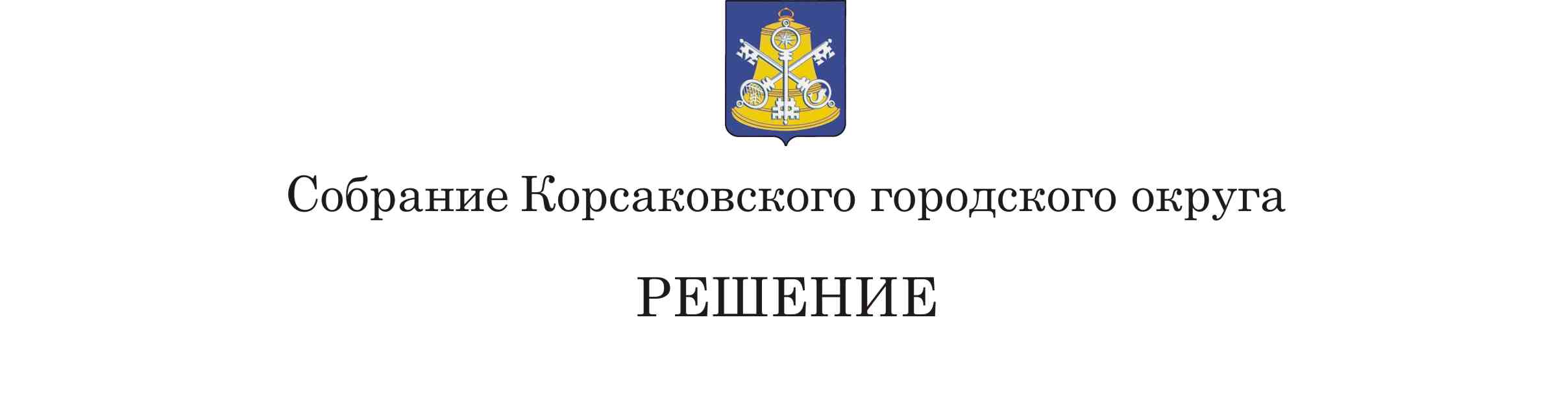 На основании статьи 27 Устава муниципального образования «Корсаковский городской округ» Сахалинской области Собрание РЕШИЛО:1. Внести в решение Собрания Корсаковского городского округа от 18.12.2019 № 101 «О бюджете Корсаковского городского округа на 2020 год и на плановый период 2021 и 2022 годов» следующие изменения:1) пункт 1 изложить в следующей редакции:«1. Утвердить основные характеристики бюджета Корсаковского городского округа (далее – местный бюджет) на 2020 год:1.1. Общий объем доходов местного бюджета в сумме 7157584,5 тыс. рублей.1.2. Общий объем расходов местного бюджета в сумме 7354591,1 тыс. рублей.1.3. Дефицит местного бюджета в сумме 197006,6 тыс. рублей.»; 2)  пункт 2 изложить в следующей редакции:«2. Утвердить основные характеристики местного бюджета на плановый период 2021 и 2022 годов:2.1. Прогнозируемый общий объем доходов местного бюджета на 2021 год в сумме 6867834,6 тыс. рублей и на 2022 год в сумме 4926207,9 тыс. рублей.2.2. Общий объем расходов местного бюджета на 2021 год в сумме 6965871,6 тыс. рублей, в том числе условно утвержденные расходы в сумме 44968,0 тыс. рублей и на 2022 год в сумме 5028346,9 тыс. рублей, в том числе условно утвержденные расходы в сумме  75940,0 тыс. рублей.2.3. Дефицит местного бюджета на 2021 год в сумме 98037,0 тыс. рублей и на 2022 год в сумме 102139,0 тыс. рублей.»;3) пункт 9 изложить в следующей редакции:«9. Утвердить объем межбюджетных трансфертов, получаемых из других бюджетов бюджетной системы Российской Федерации, в 2020 году в размере 6173028,4 тыс. рублей, в 2021 году в размере 5887461,3 тыс. рублей, в 2022 году в размере 3904813,0 тыс. рублей.»;4) пункт 11 изложить в следующей редакции: «11. Утвердить верхний предел муниципального долга по состоянию:на 1 января 2021 года в сумме 530000,0 тыс. рублей, в том числе верхний предел муниципального долга по муниципальным гарантиям в сумме 310000,0 тыс. рублей;на 1 января 2022 года в сумме 360000,0 тыс. рублей, в том числе верхний предел муниципального долга по муниципальным гарантиям в сумме 160000,0 тыс. рублей;на 1 января 2023 года в сумме 370000,0 тыс. рублей, в том числе верхний предел муниципального долга по муниципальным гарантиям в сумме 160000,0 тыс. рублей.»;5) пункт 12 исключить;6) пункт 16 изложить в следующей редакции:«16. Утвердить объем бюджетных ассигнований муниципального дорожного фонда Корсаковского городского округа на 2020 год в сумме 751629,6 тыс. рублей, в том числе за счет части общего объема доходов местного бюджета в размере 131151,8 тыс. рублей, на 2021 год в сумме 669624,6 тыс. рублей, в том числе за счет части общего объема доходов местного бюджета в размере 146113,9 тыс. рублей и на 2022 год в сумме 391056,6 тыс. рублей, в том числе за счет части общего объема доходов местного бюджета в размере 51516,8 тыс. рублей.»;7) пункт 17  изложить в следующей редакции: «17. Утвердить объем бюджетных ассигнований резервного фонда администрации Корсаковского городского округа на 2020 год в сумме 10000 тыс. рублей.»;8) пункт 27 изложить в следующей редакции:«27. Установить, что субсидии некоммерческим организациям, не являющимся государственными (муниципальными) учреждениями, осуществляющим свою деятельность на территории Сахалинской области, предоставляются:на материально-техническое обеспечение народных дружин и материальное стимулирование народных дружинников;на возмещение (финансовое обеспечение) затрат на инженерное обеспечение территорий садоводческих, огороднических и дачных некоммерческих объединений;на осуществление деятельности регионального оператора, обеспечивающего формирование средств для организации и проведения капитального ремонта общего имущества в многоквартирных домах, расположенных на территории Корсаковского городского округа;на мероприятия по осуществлению территориального общественного самоуправления Корсаковского городского округа;на оказание поддержки общественным организациям инвалидов и общественным организациям ветеранов;на развитие культурно-досуговой деятельности на территории Корсаковского городского округа;на развитие физической культуры и спорта на территории Корсаковского городского округа;на развитие научно-технического творчества детей и молодежи;на оказание поддержки организациям, осуществляющим деятельность в области молодежной политики;на осуществление деятельности по оказанию услуг в сфере образования по присмотру и уходу за детьми, в том числе за детьми с ограниченными возможностями здоровья.Порядок определения объема и предоставления субсидий, предусмотренных настоящим пунктом, устанавливается постановлением администрации Корсаковского городского округа с учетом требований статьи 78.1 Бюджетного кодекса Российской Федерации.»; 9) приложение 1 изложить в следующей редакции:«Приложение 1к решению Собрания Корсаковского городского округа«О бюджете Корсаковского городского округа на 2020 годи на плановый период 2021 и 2022 годов»Переченьглавных администраторов доходов местного бюджета »;10) приложение 3 изложить в следующей редакции:  »;11) приложение 4 изложить в следующей редакции:»;12) приложение 5 изложить в следующей редакции:»;13) приложение 6 изложить в следующей редакции:«Приложение 6к решению Собрания Корсаковского городского округа«О бюджете Корсаковского городского округа на 2020 годи на плановый период 2021 и 2022 годов»Источники финансирования дефицита местного бюджетана 2020 год и плановый период 2021 и 2022 годов(тыс. рублей)»;14) приложение 8 изложить в следующей редакции:«Приложение 8к решению Собрания Корсаковского городского округа«О бюджете Корсаковского городского округа на 2020 годи на плановый период 2021 и 2022 годов»Программа муниципальных гарантий в валюте Российской Федерации на 2020 год и плановый период 2021 и 2022 годов Таблица 1Перечень подлежащих предоставлению муниципальных гарантий (тыс. рублей)2Таблица 2Общий объем бюджетных ассигнований, предусмотренных на исполнение муниципальных гарантий по возможным гарантийным случаям, в 2020 - 2022 годах(тыс. рублей)».2. Опубликовать настоящее решение в газете «Восход».Председатель СобранияКорсаковского городского округа                                                                                                                             Л.Д. ХмызМэр Корсаковского городского округа                                                                                                                             Т.В. МагинскийПринято11.03.2020№112	на 26-мзаседании6-госозываО внесении изменений в решение Собрания Корсаковского городского округа от 18.12.2019 № 101 «О бюджете Корсаковского городского округа на 2020 год и на плановый период 2021 и 2022 годов»Код бюджетной классификации Российской ФедерацииКод бюджетной классификации Российской ФедерацииНаименование главного администраторадоходов местного бюджетаглавного админи-страторадохода местного бюджетаНаименование главного администраторадоходов местного бюджета123047Агентство по обеспечению деятельности мировых судей Сахалинской области0471 16 01063 01 0000 140Административные штрафы, установленные Главой 6 Кодекса Российской Федерации об административных правонарушениях, за административные правонарушения, посягающие на здоровье, санитарно-эпидемиологическое благополучие населения и общественную нравственность, налагаемые мировыми судьями, комиссиями по делам несовершеннолетних и защите их прав0471 16 01083 01 0000 140Административные штрафы, установленные Главой 8 Кодекса Российской Федерации об административных правонарушениях, за административные правонарушения в области охраны окружающей среды и природопользования, налагаемые мировыми судьями, комиссиями по делам несовершеннолетних и защите их прав0471 16 01093 01 0000 140Административные штрафы, установленные Главой 9 Кодекса Российской Федерации об административных правонарушениях, за административные правонарушения в промышленности, строительстве и энергетике, налагаемые мировыми судьями, комиссиями по делам несовершеннолетних и защите их прав0471 16 01103 01 0000 140Административные штрафы, установленные Главой 10 Кодекса Российской Федерации об административных правонарушениях, за административные правонарушения в сельском хозяйстве, ветеринарии и мелиорации земель, налагаемые мировыми судьями, комиссиями по делам несовершеннолетних и защите их прав0471 16 01133 01 0000 140Административные штрафы, установленные Главой 13 Кодекса Российской Федерации об административных правонарушениях, за административные правонарушения в области связи и информации, налагаемые мировыми судьями, комиссиями по делам несовершеннолетних и защите их прав0471 16 01143 01 0000 140Административные штрафы, установленные Главой 14 Кодекса Российской Федерации об административных правонарушениях, за административные правонарушения в области предпринимательской деятельности и деятельности саморегулируемых организаций, налагаемые мировыми судьями, комиссиями по делам несовершеннолетних и защите их прав0471 16 01153 01 0000 140Административные штрафы, установленные Главой 15 Кодекса Российской Федерации об административных правонарушениях, за административные правонарушения в области финансов, налогов и сборов, страхования, рынка ценных бумаг (за исключением штрафов, указанных в пункте 6 статьи 46 Бюджетного кодекса Российской Федерации), налагаемые мировыми судьями, комиссиями по делам несовершеннолетних и защите их прав0471 16 01193 01 0000 140Административные штрафы, установленные Главой 19 Кодекса Российской Федерации об административных правонарушениях, за административные правонарушения против порядка управления, налагаемые мировыми судьями, комиссиями по делам несовершеннолетних и защите их прав0471 16 01203 01 0000 140Административные штрафы, установленные Главой 20 Кодекса Российской Федерации об административных правонарушениях, за административные правонарушения, посягающие на общественный порядок и общественную безопасность, налагаемые мировыми судьями, комиссиями по делам несовершеннолетних и защите их прав048Федеральная служба по надзору в сфере природопользования (Управление Росприроднадзора по Сахалинской области)0481 12 01010 01 0000 120Плата за выбросы загрязняющих веществ в атмосферный воздух стационарными объектами0481 12 01030 01 0000 120Плата за сбросы загрязняющих веществ в водные объекты0481 12 01041 01 0000 120Плата за размещение отходов производства0481 12 01042 01 0000 120Плата за размещение твердых коммунальных отходов  100Федеральное казначейство (Управление Федерального казначейства по Сахалинской области, Межрегиональное операционное Управление Федерального казначейства)1001 03 02231 01 0000 110Доходы от уплаты акцизов на дизельное топливо, подлежащие распределению между бюджетами субъектов Российской Федерации и местными бюджетами с учетом установленных дифференцированных нормативов отчислений в местные бюджеты (по нормативам, установленным Федеральным законом о федеральном бюджете в целях формирования дорожных фондов субъектов Российской Федерации)1001 03 02241 01 0000 110Доходы от уплаты акцизов на моторные масла для дизельных и (или) карбюраторных (инжекторных) двигателей, подлежащие распределению между бюджетами субъектов Российской Федерации и местными бюджетами с учетом установленных дифференцированных нормативов отчислений в местные бюджеты (по нормативам, установленным Федеральным законом о федеральном бюджете в целях формирования дорожных фондов субъектов Российской Федерации)1001 03 02251 01 0000 110Доходы от уплаты акцизов на автомобильный бензин, подлежащие распределению между бюджетами субъектов Российской Федерации и местными бюджетами с учетом установленных дифференцированных нормативов отчислений в местные бюджеты (по нормативам, установленным Федеральным законом о федеральном бюджете в целях формирования дорожных фондов субъектов Российской Федерации)1001 03 02261 01 0000 110Доходы от уплаты акцизов на прямогонный бензин, подлежащие распределению между бюджетами субъектов Российской Федерации и местными бюджетами с учетом установленных дифференцированных нормативов отчислений в местные бюджеты (по нормативам, установленным Федеральным законом о федеральном бюджете в целях формирования дорожных фондов субъектов Российской Федерации)141Федеральная служба по надзору в сфере защиты прав потребителей и благополучия человека (Управление федеральной службы по надзору в сфере защиты прав потребителей и благополучие человека по Сахалинской области)1411 16 10123 01 0000 140Доходы от денежных взысканий (штрафов), поступающие в счет погашения задолженности, образовавшейся до 1 января 2020 года, подлежащие зачислению в бюджет муниципального образования по нормативам, действующим до 1 января 2020 года182Федеральная налоговая служба (Межрайонная ИФНС России № 5 по Сахалинской области)1821 01 02000 01 0000 110Налог на доходы физических лиц1821 05 01000 01 0000 110Налог, взимаемый в связи с применением упрощенной системы налогообложения1821 05 02000 02 0000 110Единый налог на вмененный доход для отдельных видов деятельности1821 05 03010 01 0000 110Единый сельскохозяйственный налог 1821 05 04010 02 0000 110Налог, взимаемый в связи с применением патентной системы налогообложения, зачисляемый в бюджеты городских округов1821 06 01020 04 0000 110Налог на имущество физических лиц, взимаемый по ставкам, применяемым к объектам налогообложения, расположенным в границах городских округов1821 06 02010 02 0000 110Налог на имущество организаций по имуществу, не входящему в Единую систему газоснабжения1821 06 04000 02 0000 110Транспортный налог1821 06 06000 00 0000 110Земельный налог1821 08 03010 01 0000 110Государственная пошлина по делам, рассматриваемым в судах общей юрисдикции, мировыми судьями (за исключением Верховного Суда Российской Федерации)1821 16 10123 01 0000 140Доходы от денежных взысканий (штрафов), поступающие в счет погашения задолженности, образовавшейся до 1 января 2020 года, подлежащие зачислению в бюджет муниципального образования по нормативам, действующим до 1 января 2020 года1821 16 10129 01 0000 140Доходы от денежных взысканий (штрафов), поступающие в счет погашения задолженности, образовавшейся до 1 января 2020 года, подлежащие зачислению в федеральный бюджет и бюджет муниципального образования по нормативам, действующим до 1 января 2020 года188Министерство внутренних дел Российской Федерации1881 16 10123 01 0000 140Доходы от денежных взысканий (штрафов), поступающие в счет погашения задолженности, образовавшейся до 1 января 2020 года, подлежащие зачислению в бюджет муниципального образования по нормативам, действующим до 1 января 2020 года189Федеральная служба безопасности Российской Федерации1891 16 10123 01 0000 140Доходы от денежных взысканий (штрафов), поступающие в счет погашения задолженности, образовавшейся до 1 января 2020 года, подлежащие зачислению в бюджет муниципального образования по нормативам, действующим до 1 января 2020 года901Собрание Корсаковского городского округа901 1 13 02994 04 0000 130Прочие доходы от компенсации затрат бюджетов городских округов902Администрация Корсаковского городского округа9021 11 05034 04 0000 120Доходы от сдачи в аренду имущества, находящегося в оперативном управлении органов управления городских округов и созданных ими учреждений (за исключением имущества муниципальных бюджетных и автономных учреждений)9021 13 01994 04 0000 130Прочие доходы от оказания платных услуг (работ) получателями средств бюджетов городских округов9021 13 02994 04 0000 130Прочие доходы от компенсации затрат бюджетов городских округов9021 16 01053 01 0000 140Административные штрафы, установленные Главой 5 Кодекса Российской Федерации об административных правонарушениях, за административные правонарушения, посягающие на права граждан, налагаемые мировыми судьями, комиссиями по делам несовершеннолетних и защите их прав9021 16 01063 01 0000 140Административные штрафы, установленные Главой 6 Кодекса Российской Федерации об административных правонарушениях, за административные правонарушения, посягающие на здоровье, санитарно-эпидемиологическое благополучие населения и общественную нравственность, налагаемые мировыми судьями, комиссиями по делам несовершеннолетних и защите их прав9021 16 02020 02 0000 140Административные штрафы, установленные законами субъектов Российской Федерации об административных правонарушениях, за нарушение муниципальных правовых актов9021 16 07010 04 0000 140Штрафы, неустойки, пени, уплаченные в случае просрочки исполнения поставщиком (подрядчиком, исполнителем) обязательств, предусмотренных муниципальным контрактом, заключенным муниципальным органом, казенным учреждением городского округа9021 16 07090 04 0000 140Иные штрафы, неустойки, пени, уплаченные в соответствии с законом или договором в случае неисполнения или ненадлежащего исполнения обязательств перед муниципальным органом, (муниципальным казенным учреждением) городского округа9021 16 10030 04 0000 140Платежи по искам о возмещении ущерба, а также платежи, уплачиваемые при добровольном возмещении ущерба, причиненного муниципальному имуществу городского округа (за исключением имущества, закрепленного за муниципальными бюджетными (автономными) учреждениями, унитарными предприятиями)9021 16 10031 04 0000 140Возмещение ущерба при возникновении страховых случаев, когда выгодоприобретателями выступают получатели средств бюджета городского округа9021 16 10032 04 0000 140Прочее возмещение ущерба, причиненного муниципальному имуществу городского округа (за исключением имущества, закрепленного за муниципальными бюджетными (автономными) учреждениями, унитарными предприятиями)9021 16 10061 04 0000 140Платежи в целях возмещения убытков, причиненных уклонением от заключения с муниципальным органом городского округа (муниципальным казенным учреждением) муниципального контракта, а также иные денежные средства, подлежащие зачислению в бюджет городского округа за нарушение законодательства Российской Федерации о контрактной системе в сфере закупок товаров, работ, услуг для обеспечения государственных и муниципальных нужд (за исключением муниципального контракта, финансируемого за счет средств муниципального дорожного фонда)9021 16 10081 04 0000 140Платежи в целях возмещения ущерба при расторжении муниципального контракта, заключенного с муниципальным органом городского округа (муниципальным казенным учреждением), в связи с односторонним отказом исполнителя (подрядчика) от его исполнения (за исключением муниципального контракта, финансируемого за счет средств муниципального дорожного фонда)9021 16 10123 01 0000 140Доходы от денежных взысканий (штрафов), поступающие в счет погашения задолженности, образовавшейся до 1 января 2020 года, подлежащие зачислению в бюджет муниципального образования по нормативам, действующим до 1 января 2020 года9021 17 01040 04 0000 180Невыясненные поступления, зачисляемые в бюджеты городских округов903Контрольно-счетная палата Корсаковского городского округа903113 02994 04 0000 130Прочие доходы от компенсации затрат бюджетов городских округов904Департамент финансов администрации Корсаковского городского округа9041 11 03040 04 0000 120Проценты, полученные от предоставления бюджетных кредитов внутри страны за счет средств бюджетов городских округов9041 13 01994 04 0000 130Прочие доходы от оказания платных услуг (работ) получателями средств бюджетов городских округов9041 13 02994 04 0000 130Прочие доходы от компенсации затрат бюджетов городских округов9041 16 01157 01 0000 140Административные штрафы, установленные Главой 15 Кодекса Российской Федерации об административных правонарушениях, за административные правонарушения в области финансов, связанные с нецелевым использованием бюджетных средств, невозвратом либо несвоевременным возвратом бюджетного кредита, неперечислением либо несвоевременным перечислением платы за пользование бюджетным кредитом, нарушением условий предоставления бюджетного кредита, нарушением порядка и (или) условий предоставления (расходования) межбюджетных трансфертов, нарушением условий предоставления бюджетных инвестиций, субсидий юридическим лицам, индивидуальным предпринимателям и физическим лицам, подлежащие зачислению в бюджет муниципального образования9041 16 10100 04 0000 140Денежные взыскания, налагаемые в возмещение ущерба, причиненного в результате незаконного или нецелевого использования бюджетных средств (в части бюджетов городских округов)9041 17 01040 04 0000 180Невыясненные поступления, зачисляемые в бюджеты городских округов9041 17 05040 04 0000 180Прочие неналоговые доходы бюджетов городских округов9042 02 15001 04 0000 150Дотации бюджетам городских округов на выравнивание бюджетной обеспеченности9042 02 15002 04 0000 150Дотации бюджетам городских округов на поддержку мер по обеспечению сбалансированности бюджетов9042 02 19999 04 0000 150Прочие дотации бюджетам городских округов9042 02 20041 04 0000 150Субсидии бюджетам городских округов на строительство, модернизацию, ремонт и содержание автомобильных дорог общего пользования, в том числе дорог в поселениях (за исключением автомобильных дорог федерального значения)9042 02 20077 04 0000 150Субсидии бюджетам городских округов на софинансирование капитальных вложений в объекты муниципальной собственности9042 02 20216 04 0000 150Субсидии бюджетам городских округов на осуществление дорожной деятельности в отношении автомобильных дорог общего пользования, а также капитального ремонта  и ремонта дворовых территорий  многоквартирных домов, проездов к дворовым территориям многоквартирных домов населенных пунктов9042 02 20302 04 0000 150Субсидии бюджетам городских округов на обеспечение мероприятий по переселению граждан из аварийного жилищного фонда, в том числе переселению граждан из аварийного жилищного фонда с учетом необходимости развития малоэтажного жилищного строительства, за счет средств бюджетов9042 02 25027 04 0000 150Субсидии бюджетам городских округов на реализацию мероприятий государственной программы Российской Федерации «Доступная среда» 9042 02 25497 04 0000 150Субсидии бюджетам городских округов на реализацию мероприятий по обеспечению жильем молодых семей9042 02 25520 04 0000 150Субсидии бюджетам городских округов на реализацию мероприятий по созданию в субъектах Российской Федерации новых мест в общеобразовательных организациях9042 02 25555 04 0000 150Субсидии бюджетам городских округов на реализацию программ формирования современной городской среды9042 02 25567 04 0000 150Субсидии бюджетам городских округов на обеспечение устойчивого развития сельских территорий9042 02 29999 04 0000 150Прочие субсидии бюджетам городских округов9042 02 30024 04 0000 150Субвенции бюджетам городских округов на выполнение передаваемых полномочий субъектов Российской Федерации9042 02 30027 04 0000 150Субвенции бюджетам городских округов на содержание ребенка в семье опекуна и приемной семье, а также вознаграждение, причитающееся приемному родителю9042 02 30029 04 0000 150Субвенции бюджетам городских округов на компенсацию части платы, взимаемой с родителей (законных представителей) за присмотр и уход за детьми, посещающими образовательные организации, реализующие образовательные программы дошкольного образования9042 02 35082 04 0000 150Субвенции бюджетам городских округов на предоставление жилых помещений детям-сиротам и детям, оставшимся без попечения родителей, лицам из их числа по договорам найма специализированных жилых помещений9042 02 35120 04 0000 150Субвенции бюджетам городских округов на осуществление полномочий по составлению (изменению) списков кандидатов в присяжные заседатели федеральных судов общей юрисдикции в Российской Федерации9042 02 39998 04 0000 150Единая субвенция бюджетам городских округов9042 02 45160 04 0000 150Межбюджетные трансферты, передаваемые бюджетам городских округов для компенсации дополнительных расходов, возникших в результате решений, принятых органами власти другого уровня9042 02 45505 04 0000 150Межбюджетные трансферты, передаваемые бюджетам городских округов на реализацию мероприятий планов социального развития центров экономического роста субъектов Российской Федерации, входящих в состав Дальневосточного федерального округа9042 02 49999 04 0000 150Прочие межбюджетные трансферты, передаваемые бюджетам городских округов9042 07 04000 04 0000 150Прочие безвозмездные поступления в бюджеты городских округов9042 07 04010 04 0000 150Безвозмездные поступления от физических и юридических лиц на финансовое обеспечение дорожной деятельности, в том числе добровольных пожертвований, в отношении автомобильных дорог общего пользования местного значения городских округов9042 07 04050 04 0000 150Прочие безвозмездные поступления в бюджеты городских округов 9042 07 04050 04 0108 150Прочие безвозмездные поступления в бюджеты городских округов (в части поступления добровольных пожертвований от физических лиц на реализацию общественно значимых проектов, основанных на местных инициативах) 9042 07 04050 04 0109 150Прочие безвозмездные поступления в бюджеты городских округов (в части поступления добровольных пожертвований от юридических лиц на реализацию общественно значимых проектов, основанных на местных инициативах)9042 08 04000 04 0000 150Перечисления из бюджетов городских округов (в бюджеты городских округов) для осуществления возврата (зачета) излишне уплаченных или излишне взысканных сумм налогов, сборов и иных платежей, а также сумм процентов за несвоевременное осуществление такого возврата и процентов, начисленных на излишне взысканные суммы9042 18 04010 04 0000 150Доходы бюджетов городских округов от возврата бюджетными учреждениями остатков субсидий прошлых лет9042 18 04020 04 0000 150Доходы бюджетов городских округов от возврата автономными учреждениями остатков субсидий прошлых лет9042 19 25020 04 0000 150Возврат остатков субсидий на мероприятия подпрограммы «Обеспечение жильем молодых семей» федеральной целевой программы «Жилище» на 2015-2020 годы из бюджетов городских округов9042 19 25064 04 0000 150Возврат остатков субсидий на государственную поддержку малого и среднего предпринимательства, включая крестьянские (фермерские) хозяйства, из бюджетов городских округов9042 19 45146 04 0000 150Возврат остатков иных межбюджетных трансфертов на подключение общедоступных библиотек Российской Федерации к сети «Интернет» и развитие системы библиотечного дела с учетом задачи расширения информационных технологий и оцифровки из бюджетов городских округов9042 19 45160 04 0000 150Возврат остатков иных межбюджетных трансфертов, передаваемых для компенсации дополнительных расходов, возникших в результате решений, принятых органами другого уровня, из бюджетов городских округов9042 19 60010 04 0000 150Возврат прочих остатков субсидий, субвенций и иных межбюджетных трансфертов, имеющих целевое назначение, прошлых лет из бюджетов городских округов905Департамент имущественных отношений администрации Корсаковского городского округа9051 08 07150 01 0000 110Государственная пошлина за выдачу разрешения на установку рекламной конструкции9051 08 07150 01 1000 110Государственная пошлина за выдачу разрешения на установку рекламной конструкции (сумма платежа (перерасчеты, недоимка и задолженность по соответствующему платежу, в том числе по отмененному)9051 08 07150 01 4000 110Государственная пошлина за выдачу разрешения на установку рекламной конструкции (прочие поступления)9051 11 01040 04 0000 120Доходы в виде прибыли, приходящейся на доли в уставных (складочных) капиталах хозяйственных товариществ и обществ, или дивидендов по акциям,  принадлежащим городским округам 9051 11 05012 04 0000 120Доходы, получаемые в виде арендной платы за земельные участки, государственная собственность на которые не разграничена и которые расположены в границах городских округов, а также средства от продажи права на заключение договоров аренды указанных земельных участков 9051 11 05027 04 0000 120Доходы, получаемые в виде арендной платы за земельные  участки, расположенные в полосе отвода автомобильных дорог общего пользования местного значения, находящихся в собственности городских округов   9051 11 05034 04 0000 120Доходы от сдачи в аренду имущества, находящегося в оперативном управлении органов управления городских округов и созданных ими учреждений (за исключением имущества муниципальных бюджетных и автономных учреждений) 9051 11 05324 04 0000 120Плата по соглашениям об установлении сервитута, заключенным органами местного самоуправления городских округов, государственными или муниципальными предприятиями либо государственными или муниципальными учреждениями в отношении земельных участков, находящихся в собственности городских округов9051 11 07014 04 0000 120 Доходы от перечисления части прибыли,                              остающейся после уплаты налогов и иных                             обязательных платежей муниципальных                             унитарных предприятий, созданных                             городскими округами9051 11 09044 04 0000 120Прочие поступления от использования имущества, находящегося в собственности городских округов (за исключением имущества муниципальных бюджетных и автономных учреждений, а также имущества муниципальных унитарных предприятий, в том числе казенных) 9051 11 09044 04 0104 120Прочие поступления от использования имущества, находящегося в собственности городских округов (за исключением имущества муниципальных бюджетных и автономных учреждений, а также имущества муниципальных унитарных предприятий, в том числе казенных) (в части поступлений платы за наем жилых помещений муниципального жилищного фонда)9051 13 01530 04 0000 130Плата за оказание услуг по присоединению объектов дорожного сервиса к автомобильным дорогам общего пользования местного значения, зачисляемая в бюджеты городских округов9051 13 01994 04 0000 130Прочие доходы от оказания платных услуг (работ) получателями средств бюджетов городских округов9051 13 02064 04 0000 130Доходы, поступающие в порядке возмещения расходов, понесенных в связи с эксплуатацией имущества городских округов 9051 13 02994 04 0000 130Прочие доходы от компенсации затрат бюджетов городских округов9051 14 01040 04 0000 410Доходы от продажи квартир, находящихся в собственности городских округов9051 14 02040 04 0000 410Доходы от реализации имущества, находящегося в собственности городских округов (за исключением движимого имущества муниципальных бюджетных и автономных учреждений, а также имущества муниципальных унитарных предприятий, в том числе казенных), в части реализации основных средств по указанному имуществу9051 14 02043 04 0000 410Доходы от реализации иного имущества, находящегося в собственности городских округов (за исключением имущества муниципальных бюджетных и автономных учреждений, а также имущества муниципальных унитарных предприятий, в том числе казенных), в части реализации основных средств по указанному имуществу 9051 14 02048 04 0000 410Доходы от реализации недвижимого имущества бюджетных, автономных учреждений, находящегося в собственности городских округов, в части реализации основных средств9051 14 06012 04 0000 430Доходы от продажи земельных участков, государственная собственность на которые не разграничена и которые расположены в границах городских округов 9051 14 06024 04 0000 430Доходы от продажи земельных участков, находящихся в собственности городских округов (за исключением земельных участков муниципальных бюджетных и автономных учреждений)9051 14 06312 04 0000 430Плата за увеличение площади земельных участков, находящихся в частной собственности, в результате перераспределения таких земельных участков и земель (или) земельных участков, государственная собственность на которые не разграничена и которые расположены в границах городских округов9051 16 07010 04 0000 140Штрафы, неустойки, пени, уплаченные в случае просрочки исполнения поставщиком (подрядчиком, исполнителем) обязательств, предусмотренных муниципальным контрактом, заключенным муниципальным органом, казенным учреждением городского округа9051 16 07090 04 0000 140Иные штрафы, неустойки, пени, уплаченные в соответствии с законом или договором в случае неисполнения или ненадлежащего исполнения обязательств перед муниципальным органом, (муниципальным казенным учреждением) городского округа9051 16 10032 04 0000 140Прочее возмещение ущерба, причиненного муниципальному имуществу городского округа (за исключением имущества, закрепленного за муниципальными бюджетными (автономными) учреждениями, унитарными предприятиями)9051 16 10081 04 0000 140Платежи в целях возмещения ущерба при расторжении муниципального контракта, заключенного с муниципальным органом городского округа (муниципальным казенным учреждением), в связи с односторонним отказом исполнителя (подрядчика) от его исполнения (за исключением муниципального контракта, финансируемого за счет средств муниципального дорожного фонда)9051 16 10123 01 0000 140Доходы от денежных взысканий (штрафов), поступающие в счет погашения задолженности, образовавшейся до 1 января 2020 года, подлежащие зачислению в бюджет муниципального образования по нормативам, действующим до 1 января 2020 года9051 17 01040 04 0000 180Невыясненные поступления, зачисляемые в бюджеты городских округов9051 17 05040 04 0000 180Прочие неналоговые доходы бюджетов городских округов911Муниципальное казенное учреждение «Управление по делам гражданской обороны и чрезвычайным ситуациям» Корсаковского городского округа Сахалинской области9111 16 07010 04 0000 140Штрафы, неустойки, пени, уплаченные в случае просрочки исполнения поставщиком (подрядчиком, исполнителем) обязательств, предусмотренных муниципальным контрактом, заключенным муниципальным органом, казенным учреждением городского округа9111 16 07090 04 0000 140Иные штрафы, неустойки, пени, уплаченные в соответствии с законом или договором в случае неисполнения или ненадлежащего исполнения обязательств перед муниципальным органом, (муниципальным казенным учреждением) городского округа9111 16 10123 01 0000 140Доходы от денежных взысканий (штрафов), поступающие в счет погашения задолженности, образовавшейся до 1 января 2020 года, подлежащие зачислению в бюджет муниципального образования по нормативам, действующим до 1 января 2020 года9111 17 01040 04 0000 180Невыясненные поступления, зачисляемые в бюджеты городских округов9111 17 05040 04 0000 180Прочие неналоговые доходы бюджетов городских округов915Департамент городского хозяйства администрации Корсаковского городского округа9151 08 07173 01 1000 110Государственная пошлина за выдачу органом местного самоуправления городского округа специального разрешения на движение по автомобильным дорогам транспортных средств, осуществляющих перевозки опасных, тяжеловесных и (или) крупногабаритных грузов, зачисляемая в бюджеты городских округов (сумма платежа (перерасчеты, недоимка и задолженность по соответствующему платежу, в том числе по отмененному)9151 08 07173 01 4000 110Государственная пошлина за выдачу органом местного самоуправления городского округа специального разрешения на движение по автомобильным дорогам транспортных средств, осуществляющих перевозки опасных, тяжеловесных и (или) крупногабаритных грузов, зачисляемая в бюджеты городских округов (прочие поступления)9151 16 07010 04 0000 140Штрафы, неустойки, пени, уплаченные в случае просрочки исполнения поставщиком (подрядчиком, исполнителем) обязательств, предусмотренных муниципальным контрактом, заключенным муниципальным органом, казенным учреждением городского округа9151 16 07090 04 0000 140Иные штрафы, неустойки, пени, уплаченные в соответствии с законом или договором в случае неисполнения или ненадлежащего исполнения обязательств перед муниципальным органом, (муниципальным казенным учреждением) городского округа9151 16 10061 04 0000 140Платежи в целях возмещения убытков, причиненных уклонением от заключения с муниципальным органом городского округа (муниципальным казенным учреждением) муниципального контракта, а также иные денежные средства, подлежащие зачислению в бюджет городского округа за нарушение законодательства Российской Федерации о контрактной системе в сфере закупок товаров, работ, услуг для обеспечения государственных и муниципальных нужд (за исключением муниципального контракта, финансируемого за счет средств муниципального дорожного фонда)9151 16 10123 01 0000 140Доходы от денежных взысканий (штрафов), поступающие в счет погашения задолженности, образовавшейся до 1 января 2020 года, подлежащие зачислению в бюджет муниципального образования по нормативам, действующим до 1 января 2020 года9151 16 11064 01 0000 140Платежи, уплачиваемые в целях возмещения вреда, причиняемого автомобильным дорогам местного значения транспортными средствами, осуществляющими перевозки тяжеловесных и (или) крупногабаритных грузов9151 17 01040 04 0000 180Невыясненные поступления, зачисляемые в бюджеты городских округов918Департамент социального развития администрации Корсаковского городского округа918 1 13 02994 04 0000 130Прочие доходы от компенсации затрат бюджетов городских округов9181 16 07090 04 0000 140Иные штрафы, неустойки, пени, уплаченные в соответствии с законом или договором в случае неисполнения или ненадлежащего исполнения обязательств перед муниципальным органом, (муниципальным казенным учреждением) городского округа9181 16 10123 01 0000 140Доходы от денежных взысканий (штрафов), поступающие в счет погашения задолженности, образовавшейся до 1 января 2020 года, подлежащие зачислению в бюджет муниципального образования по нормативам, действующим до 1 января 2020 года9181 17 01040 04 0000 180Невыясненные поступления, зачисляемые в бюджеты городских округов9182 18 04010 04 0000 150Доходы бюджетов городских округов от возврата бюджетными учреждениями остатков субсидий прошлых лет9182 18 04020 04 0000 150Доходы бюджетов городских округов от возврата автономными учреждениями остатков субсидий прошлых лет925Департамент сельских территорий администрации Корсаковского городского округа9251 17 01040 04 0000 180Невыясненные поступления, зачисляемые в бюджеты городских округовИные доходы местного бюджета, администрирование которых может осуществляться главными администраторами доходов местного бюджета в пределах их компетенции0001 13 01994 04 0000 130Прочие доходы от оказания платных услуг (работ) получателями средств бюджетов городских округов0001 13 02064 04 0000 130Доходы, поступающие в порядке возмещения расходов, понесенных в связи с эксплуатацией имущества городских округов 0001 13 02994 04 0000 130Прочие доходы от компенсации затрат бюджетов городских округов0001 15 02040 04 0000 140Платежи, взимаемые органами местного самоуправления (организациями) городских округов за выполнение определенных функций0001 16 01054 01 0000 140Административные штрафы, установленные Главой 5 Кодекса Российской Федерации об административных правонарушениях, за административные правонарушения, посягающие на права граждан, выявленные должностными лицами органов муниципального контроля0001 16 01064 01 0000 140Административные штрафы, установленные Главой 6 Кодекса Российской Федерации об административных правонарушениях, за административные правонарушения, посягающие на здоровье, санитарно-эпидемиологическое благополучие населения и общественную нравственность, выявленные должностными лицами органов муниципального контроля0001 16 01074 01 0000 140Административные штрафы, установленные Главой 7 Кодекса Российской Федерации об административных правонарушениях, за административные правонарушения в области охраны собственности, выявленные должностными лицами органов муниципального контроля0001 16 01084 01 0000 140Административные штрафы, установленные Главой 8 Кодекса Российской Федерации об административных правонарушениях, за административные правонарушения в области охраны окружающей среды и природопользования, выявленные должностными лицами органов муниципального контроля0001 16 01094 01 0000 140Административные штрафы, установленные Главой 9 Кодекса Российской Федерации об административных правонарушениях, за административные правонарушения в промышленности, строительстве и энергетике, выявленные должностными лицами органов муниципального контроля0001 16 01104 01 0000 140Административные штрафы, установленные Главой 10 Кодекса Российской Федерации об административных правонарушениях, за административные правонарушения в сельском хозяйстве, ветеринарии и мелиорации земель, выявленные должностными лицами органов муниципального контроля0001 16 01114 01 0000 140Административные штрафы, установленные Главой 11 Кодекса Российской Федерации об административных правонарушениях, за административные правонарушения на транспорте, выявленные должностными лицами органов муниципального контроля0001 16 01134 01 0000 140Административные штрафы, установленные Главой 13 Кодекса Российской Федерации об административных правонарушениях, за административные правонарушения в области связи и информации, выявленные должностными лицами органов муниципального контроля0001 16 01144 01 0000 140Административные штрафы, установленные Главой 14 Кодекса Российской Федерации об административных правонарушениях, за административные правонарушения в области предпринимательской деятельности и деятельности саморегулируемых организаций, выявленные должностными лицами органов муниципального контроля0001 16 01154 01 0000 140Административные штрафы, установленные Главой 15 Кодекса Российской Федерации об административных правонарушениях, за административные правонарушения в области финансов, налогов и сборов, страхования, рынка ценных бумаг (за исключением штрафов, указанных в пункте 6 статьи 46 Бюджетного кодекса Российской Федерации), выявленные должностными лицами органов муниципального контроля0001 16 01157 01 0000 140Административные штрафы, установленные Главой 15 Кодекса Российской Федерации об административных правонарушениях, за административные правонарушения в области финансов, связанные с нецелевым использованием бюджетных средств, невозвратом либо несвоевременным возвратом бюджетного кредита, неперечислением либо несвоевременным перечислением платы за пользование бюджетным кредитом, нарушением условий предоставления бюджетного кредита, нарушением порядка и (или) условий предоставления (расходования) межбюджетных трансфертов, нарушением условий предоставления бюджетных инвестиций, субсидий юридическим лицам, индивидуальным предпринимателям и физическим лицам, подлежащие зачислению в бюджет муниципального образования0001 16 01174 01 0000 140Административные штрафы, установленные Главой 17 Кодекса Российской Федерации об административных правонарушениях, за административные правонарушения, посягающие на институты государственной власти, выявленные должностными лицами органов муниципального контроля0001 16 01184 01 0000 140Административные штрафы, установленные Главой 18 Кодекса Российской Федерации об административных правонарушениях, за административные правонарушения в области защиты государственной границы Российской Федерации и обеспечения режима пребывания иностранных граждан или лиц без гражданства на территории Российской Федерации, выявленные должностными лицами органов муниципального контроля0001 16 01194 01 0000 140Административные штрафы, установленные Главой 19 Кодекса Российской Федерации об административных правонарушениях, за административные правонарушения против порядка управления, выявленные должностными лицами органов муниципального контроля0001 16 01204 01 0000 140Административные штрафы, установленные Главой 20 Кодекса Российской Федерации об административных правонарушениях, за административные правонарушения, посягающие на общественный порядок и общественную безопасность, выявленные должностными лицами органов муниципального контроля0001 16 02020 02 0000 140Административные штрафы, установленные законами субъектов Российской Федерации об административных правонарушениях, за нарушение муниципальных правовых актов0001 16 07010 04 0000 140Штрафы, неустойки, пени, уплаченные в случае просрочки исполнения поставщиком (подрядчиком, исполнителем) обязательств, предусмотренных муниципальным контрактом, заключенным муниципальным органом, казенным учреждением городского округа0001 16 07030 04 0000 140Штрафы, неустойки, пени, уплаченные в соответствии с договором аренды лесного участка или договором купли-продажи лесных насаждений в случае неисполнения или ненадлежащего исполнения обязательств перед муниципальным органом (муниципальным казенным учреждением) городского округа0001 16 07040 04 0000 140Штрафы, неустойки, пени, уплаченные в соответствии с договором водопользования в случае неисполнения или ненадлежащего исполнения обязательств перед муниципальным органом (муниципальным казенным учреждением) городского округа0001 16 07090 04 0000 140Иные штрафы, неустойки, пени, уплаченные в соответствии с законом или договором в случае неисполнения или ненадлежащего исполнения обязательств перед муниципальным органом, (муниципальным казенным учреждением) городского округа0001 16 09040 04 0000 140Денежные средства, изымаемые в собственность городского округа в соответствии с решениями судов (за исключением обвинительных приговоров судов)0001 16 10030 04 0000 140Платежи по искам о возмещении ущерба, а также платежи, уплачиваемые при добровольном возмещении ущерба, причиненного муниципальному имуществу городского округа (за исключением имущества, закрепленного за муниципальными бюджетными (автономными) учреждениями, унитарными предприятиями)0001 16 10031 04 0000 140Возмещение ущерба при возникновении страховых случаев, когда выгодоприобретателями выступают получатели средств бюджета городского округа0001 16 10032 04 0000 140Прочее возмещение ущерба, причиненного муниципальному имуществу городского округа (за исключением имущества, закрепленного за муниципальными бюджетными (автономными) учреждениями, унитарными предприятиями)0001 16 10061 04 0000 140Платежи в целях возмещения убытков, причиненных уклонением от заключения с муниципальным органом городского округа (муниципальным казенным учреждением) муниципального контракта, а также иные денежные средства, подлежащие зачислению в бюджет городского округа за нарушение законодательства Российской Федерации о контрактной системе в сфере закупок товаров, работ, услуг для обеспечения государственных и муниципальных нужд (за исключением муниципального контракта, финансируемого за счет средств муниципального дорожного фонда)0001 16 10062 04 0000 140Платежи в целях возмещения убытков, причиненных уклонением от заключения с муниципальным органом городского округа (муниципальным казенным учреждением) муниципального контракта, финансируемого за счет средств муниципального дорожного фонда, а также иные денежные средства, подлежащие зачислению в бюджет городского округа за нарушение законодательства Российской Федерации о контрактной системе в сфере закупок товаров, работ, услуг для обеспечения государственных и муниципальных нужд0001 16 10081 04 0000 140Платежи в целях возмещения ущерба при расторжении муниципального контракта, заключенного с муниципальным органом городского округа (муниципальным казенным учреждением), в связи с односторонним отказом исполнителя (подрядчика) от его исполнения (за исключением муниципального контракта, финансируемого за счет средств муниципального дорожного фонда)0001 16 10082 04 0000 140Платежи в целях возмещения ущерба при расторжении муниципального контракта, финансируемого за счет средств муниципального дорожного фонда городского округа, в связи с односторонним отказом исполнителя (подрядчика) от его исполнения0001 16 10100 04 0000 140Денежные взыскания, налагаемые в возмещение ущерба, причиненного в результате незаконного или нецелевого использования бюджетных средств (в части бюджетов городских округов)0001 16 10123 01 0000 140Доходы от денежных взысканий (штрафов), поступающие в счет погашения задолженности, образовавшейся до 1 января 2020 года, подлежащие зачислению в бюджет муниципального образования по нормативам, действующим до 1 января 2020 года0001 16 10129 01 0000 140Доходы от денежных взысканий (штрафов), поступающие в счет погашения задолженности, образовавшейся до 1 января 2020 года, подлежащие зачислению в федеральный бюджет и бюджет муниципального образования по нормативам, действующим до 1 января 2020 года0001 16 11030 01 0000 140Платежи по искам о возмещении вреда, причиненного окружающей среде, а также платежи, уплачиваемые при добровольном возмещении вреда, причиненного окружающей среде на особо охраняемых природных территориях местного значения0001 16 11050 01 0000 140Платежи по искам о возмещении вреда, причиненного окружающей среде, а также платежи, уплачиваемые при добровольном возмещении вреда, причиненного окружающей среде (за исключением вреда, причиненного окружающей среде на особо охраняемых природных территориях), подлежащие зачислению в бюджет муниципального образования0001 16 11064 01 0000 140Платежи, уплачиваемые в целях возмещения вреда, причиняемого автомобильным дорогам местного значения транспортными средствами, осуществляющими перевозки тяжеловесных и (или) крупногабаритных грузов0001 17 01040 04 0000 180Невыясненные поступления, зачисляемые в бюджеты городских округов0001 17 05040 04 0000 180Прочие неналоговые доходы бюджетов городских  округов«Приложение 3к решению Собрания Корсаковского городского округа«О бюджете Корсаковского городского округа на 2020 годи на плановый период 2021 и 2022 годов»«Приложение 3к решению Собрания Корсаковского городского округа«О бюджете Корсаковского городского округа на 2020 годи на плановый период 2021 и 2022 годов»«Приложение 3к решению Собрания Корсаковского городского округа«О бюджете Корсаковского городского округа на 2020 годи на плановый период 2021 и 2022 годов»«Приложение 3к решению Собрания Корсаковского городского округа«О бюджете Корсаковского городского округа на 2020 годи на плановый период 2021 и 2022 годов»«Приложение 3к решению Собрания Корсаковского городского округа«О бюджете Корсаковского городского округа на 2020 годи на плановый период 2021 и 2022 годов»Распределение бюджетных ассигнований по разделам, подразделам, целевым статьям (муниципальным программам и непрограммным направлениям деятельности), группам (группам и подгруппам) видов расходов классификации расходов местного бюджета на 2020 год и на плановый период 2021 и 2022 годовРаспределение бюджетных ассигнований по разделам, подразделам, целевым статьям (муниципальным программам и непрограммным направлениям деятельности), группам (группам и подгруппам) видов расходов классификации расходов местного бюджета на 2020 год и на плановый период 2021 и 2022 годовРаспределение бюджетных ассигнований по разделам, подразделам, целевым статьям (муниципальным программам и непрограммным направлениям деятельности), группам (группам и подгруппам) видов расходов классификации расходов местного бюджета на 2020 год и на плановый период 2021 и 2022 годовРаспределение бюджетных ассигнований по разделам, подразделам, целевым статьям (муниципальным программам и непрограммным направлениям деятельности), группам (группам и подгруппам) видов расходов классификации расходов местного бюджета на 2020 год и на плановый период 2021 и 2022 годовРаспределение бюджетных ассигнований по разделам, подразделам, целевым статьям (муниципальным программам и непрограммным направлениям деятельности), группам (группам и подгруппам) видов расходов классификации расходов местного бюджета на 2020 год и на плановый период 2021 и 2022 годов(тыс. рублей)НаименованиеРзПРЦСРЦСРВРСуммаСуммаСуммаНаименованиеРзПРЦСРЦСРВР2020 год2021 год2022 год123445678ОБЩЕГОСУДАРСТВЕННЫЕ ВОПРОСЫ0100473651,7336285,3383820,8Функционирование высшего должностного лица субъекта Российской Федерации и муниципального образования01025065,64162,53573,0Непрограммные расходы на обеспечение деятельности органов местного самоуправления010255000000005065,64162,53573,0Мэр Корсаковского городского округа010255600000005065,64162,53573,0Расходы на выплаты по оплате труда работников органов местного самоуправления010255600001105065,64162,53573,0Расходы на выплаты персоналу в целях обеспечения выполнения функций государственными (муниципальными) органами, казенными учреждениями, органами управления государственными внебюджетными фондами010255600001101005030,64162,53573,0Расходы на выплаты персоналу государственных (муниципальных) органов010255600001101205030,64162,53573,0Закупка товаров, работ и услуг для обеспечения государственных (муниципальных) нужд0102556000011020035,00,00,0Иные закупки товаров, работ и услуг для обеспечения государственных (муниципальных) нужд0102556000011024035,00,00,0Функционирование законодательных (представительных) органов государственной власти и представительных органов муниципальных образований010310026,37367,46323,9Непрограммные расходы на обеспечение деятельности органов местного самоуправления010355000000009032,97367,46323,9Представительные органы местного самоуправления010355300000009032,97367,46323,9Председатель Собрания Корсаковского городского округа010355301000004827,44044,93472,0Расходы на выплаты по оплате труда работников органов местного самоуправления010355301001104827,44044,93472,0Расходы на выплаты персоналу в целях обеспечения выполнения функций государственными (муниципальными) органами, казенными учреждениями, органами управления государственными внебюджетными фондами010355301001101004767,44044,93472,0Расходы на выплаты персоналу государственных (муниципальных) органов010355301001101204767,44044,93472,0Закупка товаров, работ и услуг для обеспечения государственных (муниципальных) нужд0103553010011020060,00,00,0Иные закупки товаров, работ и услуг для обеспечения государственных (муниципальных) нужд0103553010011024060,00,00,0Обеспечение деятельности Собрания Корсаковского городского округа010355303000004205,53322,52851,9Расходы на выплаты по оплате труда работников органов местного самоуправления010355303001104205,53322,52851,9Расходы на выплаты персоналу в целях обеспечения выполнения функций государственными (муниципальными) органами, казенными учреждениями, органами управления государственными внебюджетными фондами010355303001101004095,53322,52851,9Расходы на выплаты персоналу государственных (муниципальных) органов010355303001101204095,53322,52851,9Закупка товаров, работ и услуг для обеспечения государственных (муниципальных) нужд01035530300110200110,00,00,0Иные закупки товаров, работ и услуг для обеспечения государственных (муниципальных) нужд01035530300110240110,00,00,0Прочие непрограммные расходы01035600000000993,40,00,0Прочие непрограммные мероприятия01035600020560993,40,00,0Закупка товаров, работ и услуг для обеспечения государственных (муниципальных) нужд01035600020560200993,40,00,0Иные закупки товаров, работ и услуг для обеспечения государственных (муниципальных) нужд01035600020560240993,40,00,0Функционирование Правительства Российской Федерации, высших исполнительных органов государственной власти субъектов Российской Федерации, местных администраций0104174190,1151971,4130621,8Муниципальная программа «Совершенствование системы муниципального управления Корсаковского городского округа»010403000000005859,45859,45859,4Повышение качества предоставления муниципальных услуг посредством внедрения современных информационно-коммуникационных технологий010403002000004828,44828,44828,4Иные обязательства, возникающие при реализации муниципальных программ010403002205804828,44828,44828,4Закупка товаров, работ и услуг для обеспечения государственных (муниципальных) нужд010403002205802004828,44828,44828,4Иные закупки товаров, работ и услуг для обеспечения государственных (муниципальных) нужд010403002205802404828,44828,44828,4Совершенствование правовых и организационных основ муниципальной службы в администрации Корсаковского городского округа010403004000001031,01031,01031,0Иные обязательства, возникающие при реализации муниципальных программ010403004205801031,01031,01031,0Закупка товаров, работ и услуг для обеспечения государственных (муниципальных) нужд010403004205802001031,01031,01031,0Иные закупки товаров, работ и услуг для обеспечения государственных (муниципальных) нужд010403004205802401031,01031,01031,0Непрограммные расходы на обеспечение деятельности органов местного самоуправления01045500000000168330,7146112,0124762,4Исполнительные органы местного самоуправления01045520000000168330,7146112,0124762,4Обеспечение деятельности органов местного самоуправления01045520100000168330,7146112,0124762,4Расходы на выплаты по оплате труда работников органов местного самоуправления01045520100110148249,2125370,7103189,8Расходы на выплаты персоналу в целях обеспечения выполнения функций государственными (муниципальными) органами, казенными учреждениями, органами управления государственными внебюджетными фондами01045520100110100148249,2125370,7103189,8Расходы на выплаты персоналу государственных (муниципальных) органов01045520100110120148249,2125370,7103189,8Субвенция на реализацию Закона Сахалинской области от 30 апреля 2004 года № 500 «Об административных комиссиях в Сахалинской области»010455201620101215,81255,51305,9Расходы на выплаты персоналу в целях обеспечения выполнения функций государственными (муниципальными) органами, казенными учреждениями, органами управления государственными внебюджетными фондами010455201620101001185,31225,01275,4Расходы на выплаты персоналу государственных (муниципальных) органов010455201620101201185,31225,01275,4Закупка товаров, работ и услуг для обеспечения государственных (муниципальных) нужд0104552016201020030,530,530,5Иные закупки товаров, работ и услуг для обеспечения государственных (муниципальных) нужд0104552016201024030,530,530,5Субвенция на реализацию Закона Сахалинской области от 7 июня 2006 года № 63-ЗО «О наделении органов местного самоуправления государственными полномочиями Сахалинской области по регистрации и учету граждан, имеющих право на получение жилищных субсидий в связи с переселением из районов Крайнего Севера и приравненных к ним местностей»010455201620801047,41081,61124,8Расходы на выплаты персоналу в целях обеспечения выполнения функций государственными (муниципальными) органами, казенными учреждениями, органами управления государственными внебюджетными фондами010455201620801001024,71058,91102,1Расходы на выплаты персоналу государственных (муниципальных) органов010455201620801201024,71058,91102,1Закупка товаров, работ и услуг для обеспечения государственных (муниципальных) нужд0104552016208020022,722,722,7Иные закупки товаров, работ и услуг для обеспечения государственных (муниципальных) нужд0104552016208024022,722,722,7Субвенция на реализацию Закона Сахалинской области от 30 января 2006 года № 4-ЗО «О наделении органов местного самоуправления государственными полномочиями Сахалинской области по созданию и организации деятельности комиссий по делам несовершеннолетних и защите их прав»010455201620903143,03245,73375,6Расходы на выплаты персоналу в целях обеспечения выполнения функций государственными (муниципальными) органами, казенными учреждениями, органами управления государственными внебюджетными фондами010455201620901002830,52933,23063,1Расходы на выплаты персоналу государственных (муниципальных) органов010455201620901202830,52933,23063,1Закупка товаров, работ и услуг для обеспечения государственных (муниципальных) нужд01045520162090200312,5312,5312,5Иные закупки товаров, работ и услуг для обеспечения государственных (муниципальных) нужд01045520162090240312,5312,5312,5Субвенция на реализацию Закона Сахалинской области от 24 декабря 2012 года № 119-ЗО «О наделении органов местного самоуправления государственными полномочиями Сахалинской области по оказанию гражданам бесплатной юридической помощи»010455201622101344,71388,71444,5Расходы на выплаты персоналу в целях обеспечения выполнения функций государственными (муниципальными) органами, казенными учреждениями, органами управления государственными внебюджетными фондами010455201622101001294,51338,51394,3Расходы на выплаты персоналу государственных (муниципальных) органов010455201622101201294,51338,51394,3Закупка товаров, работ и услуг для обеспечения государственных (муниципальных) нужд0104552016221020050,250,250,2Иные закупки товаров, работ и услуг для обеспечения государственных (муниципальных) нужд0104552016221024050,250,250,2Субвенция на реализацию Закона Сахалинской области от 3 августа 2009 года № 80-ЗО «О наделении органов местного самоуправления государственными полномочиями Сахалинской области по опеке и попечительству»0104552016260013330,613769,814321,8Расходы на выплаты персоналу в целях обеспечения выполнения функций государственными (муниципальными) органами, казенными учреждениями, органами управления государственными внебюджетными фондами0104552016260010011045,211484,412036,4Расходы на выплаты персоналу государственных (муниципальных) органов0104552016260012011045,211484,412036,4Закупка товаров, работ и услуг для обеспечения государственных (муниципальных) нужд010455201626002002285,42285,42285,4Иные закупки товаров, работ и услуг для обеспечения государственных (муниципальных) нужд010455201626002402285,42285,42285,4Судебная система010526,128,0225,1Непрограммные расходы на обеспечение деятельности органов местного самоуправления0105550000000026,128,0225,1Исполнительные органы местного самоуправления0105552000000026,128,0225,1Обеспечение деятельности органов местного самоуправления0105552010000026,128,0225,1Осуществление полномочий по составлению (изменению) списков кандидатов в присяжные заседатели федеральных судов общей юрисдикции в Российской Федерации0105552015120026,128,0225,1Закупка товаров, работ и услуг для обеспечения государственных (муниципальных) нужд0105552015120020026,128,0225,1Иные закупки товаров, работ и услуг для обеспечения государственных (муниципальных) нужд0105552015120024026,128,0225,1Обеспечение деятельности финансовых, налоговых и таможенных органов и органов финансового (финансово-бюджетного) надзора010636596,531896,026542,9Муниципальная программа «Повышение эффективности управления муниципальными финансами Корсаковского городского округа»010601000000001711,91711,91711,9Организация управления муниципальными финансами010601003000001711,91711,91711,9Иные обязательства, возникающие при реализации муниципальных программ010601003205801711,91711,91711,9Закупка товаров, работ и услуг для обеспечения государственных (муниципальных) нужд010601003205802001711,91711,91711,9Иные закупки товаров, работ и услуг для обеспечения государственных (муниципальных) нужд010601003205802401711,91711,91711,9Непрограммные расходы на обеспечение деятельности органов местного самоуправления0106550000000034380,330184,124831,0Исполнительные органы местного самоуправления0106552000000025231,822397,118146,9Обеспечение деятельности органов местного самоуправления0106552010000025231,822397,118146,9Расходы на выплаты по оплате труда работников органов местного самоуправления0106552010011025231,822397,118146,9Расходы на выплаты персоналу в целях обеспечения выполнения функций государственными (муниципальными) органами, казенными учреждениями, органами управления государственными внебюджетными фондами0106552010011010025231,822397,118146,9Расходы на выплаты персоналу государственных (муниципальных) органов0106552010011012025231,822397,118146,9Контрольно-счетная палата Корсаковского городского округа010655400000009148,57787,06684,1Председатель контрольно-счетной палаты Корсаковского городского округа010655401000003047,22675,52296,6Расходы на выплаты по оплате труда работников органов местного самоуправления010655401001103047,22675,52296,6Расходы на выплаты персоналу в целях обеспечения выполнения функций государственными (муниципальными) органами, казенными учреждениями, органами управления государственными внебюджетными фондами010655401001101003047,22675,52296,6Расходы на выплаты персоналу государственных (муниципальных) органов010655401001101203047,22675,52296,6Заместитель председателя контрольно-счетной палаты Корсаковского городского округа010655402000002835,02388,32050,0Расходы на выплаты по оплате труда работников органов местного самоуправления010655402001102835,02388,32050,0Расходы на выплаты персоналу в целях обеспечения выполнения функций государственными (муниципальными) органами, казенными учреждениями, органами управления государственными внебюджетными фондами010655402001101002835,02388,32050,0Расходы на выплаты персоналу государственных (муниципальных) органов010655402001101202835,02388,32050,0Обеспечение деятельности контрольно-счетной палаты Корсаковского городского округа010655403000003266,32723,22337,5Расходы на выплаты по оплате труда работников органов местного самоуправления010655403001103266,32723,22337,5Расходы на выплаты персоналу в целях обеспечения выполнения функций государственными (муниципальными) органами, казенными учреждениями, органами управления государственными внебюджетными фондами010655403001101003266,32723,22337,5Расходы на выплаты персоналу государственных (муниципальных) органов010655403001101203266,32723,22337,5Прочие непрограммные расходы01065600000000504,30,00,0Прочие непрограммные мероприятия01065600020560504,30,00,0Закупка товаров, работ и услуг для обеспечения государственных (муниципальных) нужд01065600020560200504,30,00,0Иные закупки товаров, работ и услуг для обеспечения государственных (муниципальных) нужд01065600020560240504,30,00,0Резервные фонды011110000,00,00,0Прочие непрограммные расходы0111560000000010000,00,00,0Резервный фонд администрации Корсаковского городского округа0111560008700010000,00,00,0Иные бюджетные ассигнования0111560008700080010000,00,00,0Резервные средства0111560008700087010000,00,00,0Другие общегосударственные вопросы0113237747,1140860,0216534,1Муниципальная программа «Повышение эффективности управления муниципальными финансами Корсаковского городского округа»01130100000000154,2154,6155,0Организация управления муниципальными финансами01130100300000154,2154,6155,0Иные обязательства, возникающие при реализации муниципальных программ01130100320580154,2154,6155,0Закупка товаров, работ и услуг для обеспечения государственных (муниципальных) нужд0113010032058020010,010,410,8Иные закупки товаров, работ и услуг для обеспечения государственных (муниципальных) нужд0113010032058024010,010,410,8Иные бюджетные ассигнования01130100320580800144,2144,2144,2Исполнение судебных актов01130100320580830100,0100,0100,0Уплата налогов, сборов и иных платежей0113010032058085044,244,244,2Муниципальная программа «Совершенствование системы управления муниципальным имуществом Корсаковского городского округа»011302000000007289,16442,84601,5Оптимизация состава муниципального имущества011302002000007289,16442,84601,5Оценка недвижимого имущества и земельных участков, техническая инвентаризация (изготовление технических паспортов) на объекты недвижимого имущества011302002200204449,14009,64250,0Закупка товаров, работ и услуг для обеспечения государственных (муниципальных) нужд011302002200202003489,43049,93290,3Иные закупки товаров, работ и услуг для обеспечения государственных (муниципальных) нужд011302002200202403489,43049,93290,3Иные бюджетные ассигнования01130200220020800959,7959,7959,7Уплата налогов, сборов и иных платежей01130200220020850959,7959,7959,7Иные обязательства, возникающие при реализации муниципальных программ011302002205802000,00,00,0Закупка товаров, работ и услуг для обеспечения государственных (муниципальных) нужд011302002205802002000,00,00,0Иные закупки товаров, работ и услуг для обеспечения государственных (муниципальных) нужд011302002205802402000,00,00,0Субсидия муниципальным образованиям Сахалинской области на проведение комплексных кадастровых работ011302002R5110840,02433,2351,5Закупка товаров, работ и услуг для обеспечения государственных (муниципальных) нужд011302002R5110200840,02433,2351,5Иные закупки товаров, работ и услуг для обеспечения государственных (муниципальных) нужд011302002R5110240840,02433,2351,5Муниципальная программа «Совершенствование системы муниципального управления Корсаковского городского округа»01130300000000229896,8133855,6211370,6Повышение качества предоставления муниципальных услуг посредством внедрения современных информационно-коммуникационных технологий01130300200000225437,6130197,4207872,9Расходы на обеспечение деятельности (оказание услуг) муниципальных учреждений01130300200590224506,3129264,3206937,9Расходы на выплаты персоналу в целях обеспечения выполнения функций государственными (муниципальными) органами, казенными учреждениями, органами управления государственными внебюджетными фондами01130300200590100194435,0102047,8178546,3Расходы на выплаты персоналу казенных учреждений01130300200590110194435,0102047,8178546,3Закупка товаров, работ и услуг для обеспечения государственных (муниципальных) нужд0113030020059020028910,326055,527230,6Иные закупки товаров, работ и услуг для обеспечения государственных (муниципальных) нужд0113030020059024028910,326055,527230,6Иные бюджетные ассигнования011303002005908001161,01161,01161,0Уплата налогов, сборов и иных платежей011303002005908501161,01161,01161,0Иные обязательства, возникающие при реализации муниципальных программ01130300220580931,3933,1935,0Закупка товаров, работ и услуг для обеспечения государственных (муниципальных) нужд0113030022058020085,186,988,8Иные закупки товаров, работ и услуг для обеспечения государственных (муниципальных) нужд0113030022058024085,186,988,8Иные бюджетные ассигнования01130300220580800846,2846,2846,2Исполнение судебных актов01130300220580830500,0500,0500,0Уплата налогов, сборов и иных платежей01130300220580850346,2346,2346,2Обеспечение информационной безопасности муниципальных информационных систем,  защиты персональных данных граждан, защиты государственной тайны01130300300000429,1342,2355,9Расходы на обеспечение деятельности (оказание услуг) муниципальных учреждений01130300300590429,1342,2355,9Закупка товаров, работ и услуг для обеспечения государственных (муниципальных) нужд01130300300590200429,1342,2355,9Иные закупки товаров, работ и услуг для обеспечения государственных (муниципальных) нужд01130300300590240429,1342,2355,9Совершенствование правовых и организационных основ муниципальной службы в администрации Корсаковского городского округа011303004000001527,6813,5639,3Расходы на обеспечение деятельности (оказание услуг) муниципальных учреждений011303004005901527,6813,5639,3Расходы на выплаты персоналу в целях обеспечения выполнения функций государственными (муниципальными) органами, казенными учреждениями, органами управления государственными внебюджетными фондами011303004005901001083,9378,5299,3Расходы на выплаты персоналу казенных учреждений011303004005901101083,9378,5299,3Закупка товаров, работ и услуг для обеспечения государственных (муниципальных) нужд01130300400590200443,7435,0340,0Иные закупки товаров, работ и услуг для обеспечения государственных (муниципальных) нужд01130300400590240443,7435,0340,0Поддержка социально ориентированных некоммерческих организаций и содействие развитию институтов гражданского общества и формирование активной гражданской позиции011303005000002502,52502,52502,5Расходы на обеспечение деятельности (оказание услуг) муниципальных учреждений011303005005902352,52352,52352,5Закупка товаров, работ и услуг для обеспечения государственных (муниципальных) нужд011303005005902002180,02180,02180,0Иные закупки товаров, работ и услуг для обеспечения государственных (муниципальных) нужд011303005005902402180,02180,02180,0Социальное обеспечение и иные выплаты населению01130300500590300172,5172,5172,5Иные выплаты населению01130300500590360172,5172,5172,5Иные обязательства, возникающие при реализации муниципальных программ01130300520580150,0150,0150,0Закупка товаров, работ и услуг для обеспечения государственных (муниципальных) нужд01130300520580200150,0150,0150,0Иные закупки товаров, работ и услуг для обеспечения государственных (муниципальных) нужд01130300520580240150,0150,0150,0Прочие непрограммные расходы01135600000000407,0407,0407,0Прочие непрограммные мероприятия01135600020560407,0407,0407,0Закупка товаров, работ и услуг для обеспечения государственных (муниципальных) нужд01135600020560200405,0405,0405,0Иные закупки товаров, работ и услуг для обеспечения государственных (муниципальных) нужд01135600020560240405,0405,0405,0Иные бюджетные ассигнования011356000205608002,02,02,0Уплата налогов, сборов и иных платежей011356000205608502,02,02,0НАЦИОНАЛЬНАЯ БЕЗОПАСНОСТЬ И ПРАВООХРАНИТЕЛЬНАЯ ДЕЯТЕЛЬНОСТЬ030067279,255726,155246,1Защита населения и территории от чрезвычайных ситуаций природного и техногенного характера, гражданская оборона030955346,349375,349650,3Муниципальная программа «Обеспечение безопасности жизнедеятельности населения в Корсаковском городском округе»0309040000000024362,322262,922334,5Подпрограмма «Обеспечение первичных мер пожарной безопасности»03090430000000595,0434,0443,3Пропаганда и информирование населения по вопросам первичных мер пожарной безопасности0309043010000050,052,054,1Осуществление мероприятий по пропаганде и информированию населения по вопросам первичных мер пожарной безопасности0309043012029050,052,054,1Закупка товаров, работ и услуг для обеспечения государственных (муниципальных) нужд0309043012029020050,052,054,1Иные закупки товаров, работ и услуг для обеспечения государственных (муниципальных) нужд0309043012029024050,052,054,1Приобретение первичных средств пожаротушения и инвентаря, совершенствование системы оповещения03090430200000325,0161,2167,6Осуществление мероприятий по приобретению первичных средств пожаротушения и инвентаря и совершенствованию системы оповещения03090430220300325,0161,2167,6Закупка товаров, работ и услуг для обеспечения государственных (муниципальных) нужд03090430220300200325,0161,2167,6Иные закупки товаров, работ и услуг для обеспечения государственных (муниципальных) нужд03090430220300240325,0161,2167,6Организация работы по созданию дружин юных пожарных. Проведение мероприятий, направленных на обеспечение безопасности при возникновении угрозы пожара0309043030000020,020,821,6Осуществление мероприятий, направленных на обеспечение безопасности при возникновении угрозы пожара0309043032031020,020,821,6Закупка товаров, работ и услуг для обеспечения государственных (муниципальных) нужд0309043032031020020,020,821,6Иные закупки товаров, работ и услуг для обеспечения государственных (муниципальных) нужд0309043032031024020,020,821,6Организация работ по готовности и оснащению формирований для проведения мероприятий, направленных на ликвидацию природных пожаров03090430400000200,0200,0200,0Финансовое обеспечение организации и проведения мероприятий03090430420400200,0200,0200,0Закупка товаров, работ и услуг для обеспечения государственных (муниципальных) нужд03090430420400200200,0200,0200,0Иные закупки товаров, работ и услуг для обеспечения государственных (муниципальных) нужд03090430420400240200,0200,0200,0Подпрограмма «Обеспечение безопасности людей на водных объектах, охрана их жизни и здоровья»03090440000000100,0104,0108,2Пропаганда и информирование населения по вопросам безопасности жизни людей на водных объектах0309044010000050,052,054,1Осуществление мероприятий по пропаганде и информированию населения по вопросам безопасности жизни людей на водных объектах0309044012032050,052,054,1Закупка товаров, работ и услуг для обеспечения государственных (муниципальных) нужд0309044012032020050,052,054,1Иные закупки товаров, работ и услуг для обеспечения государственных (муниципальных) нужд0309044012032024050,052,054,1Организация работы по созданию дружин юных спасателей. Проведение мероприятий, направленных на обеспечение безопасности на водных объектах0309044030000050,052,054,1Осуществление мероприятий, направленных на обеспечение безопасности на водных объектах0309044032034050,052,054,1Закупка товаров, работ и услуг для обеспечения государственных (муниципальных) нужд0309044032034020050,052,054,1Иные закупки товаров, работ и услуг для обеспечения государственных (муниципальных) нужд0309044032034024050,052,054,1Подпрограмма «Построение, внедрение и эксплуатация аппаратно-программного комплекса «Безопасный город» на территории Корсаковского городского округа»0309047000000023667,321724,921783,0Создание автоматизированной информационно-аналитической системы АПК «Безопасный город»03090470100000300,0312,0324,5Финансовое обеспечение организации и проведения мероприятий03090470120400300,0312,0324,5Закупка товаров, работ и услуг для обеспечения государственных (муниципальных) нужд03090470120400200300,0312,0324,5Иные закупки товаров, работ и услуг для обеспечения государственных (муниципальных) нужд03090470120400240300,0312,0324,5Формирование объединенной системы оперативно - диспетчерского управления на базе ЕДДС - центрального органа управления системы АПК «Безопасный город»0309047020000023367,321412,921458,5Расходы на обеспечение деятельности (оказание услуг) муниципальных учреждений0309047020059023367,321412,921458,5Расходы на выплаты персоналу в целях обеспечения выполнения функций государственными (муниципальными) органами, казенными учреждениями, органами управления государственными внебюджетными фондами0309047020059010022823,320847,120870,1Расходы на выплаты персоналу казенных учреждений0309047020059011022823,320847,120870,1Закупка товаров, работ и услуг для обеспечения государственных (муниципальных) нужд03090470200590200544,0565,8588,4Иные закупки товаров, работ и услуг для обеспечения государственных (муниципальных) нужд03090470200590240544,0565,8588,4Муниципальная программа «Защита населения и территории Корсаковского городского округа от чрезвычайных ситуаций природного и техногенного характера»0309050000000030984,027112,427315,8Обновление материально-технического резерва в целях гражданской обороны и ликвидации чрезвычайных ситуаций03090500100000800,0832,0865,3Создание и использование материально-технического резерва для ликвидации чрезвычайных ситуаций природного и техногенного характера03090500120110800,0832,0865,3Закупка товаров, работ и услуг для обеспечения государственных (муниципальных) нужд03090500120110200800,0832,0865,3Иные закупки товаров, работ и услуг для обеспечения государственных (муниципальных) нужд03090500120110240800,0832,0865,3Формирование и проведение мероприятий в области гражданской обороны, защиты населения и территории от чрезвычайных ситуаций природного и техногенного характера0309050020000028172,625859,226012,6Расходы на обеспечение деятельности (оказание услуг) муниципальных учреждений0309050020059028172,625859,226012,6Расходы на выплаты персоналу в целях обеспечения выполнения функций государственными (муниципальными) органами, казенными учреждениями, органами управления государственными внебюджетными фондами0309050020059010025318,123333,223348,6Расходы на выплаты персоналу казенных учреждений0309050020059011025318,123333,223348,6Закупка товаров, работ и услуг для обеспечения государственных (муниципальных) нужд030905002005902002519,52368,92455,7Иные закупки товаров, работ и услуг для обеспечения государственных (муниципальных) нужд030905002005902402519,52368,92455,7Иные бюджетные ассигнования03090500200590800335,0157,1208,3Уплата налогов, сборов и иных платежей03090500200590850335,0157,1208,3Организация деятельности и материально-техническое оснащение аварийно-спасательных служб (формирований)03090500300000421,4327,6340,6Расходы на обеспечение деятельности (оказание услуг) муниципальных учреждений03090500300590421,4327,6340,6Закупка товаров, работ и услуг для обеспечения государственных (муниципальных) нужд03090500300590200421,4327,6340,6Иные закупки товаров, работ и услуг для обеспечения государственных (муниципальных) нужд03090500300590240421,4327,6340,6Информирование населения по вопросам предупреждения чрезвычайных ситуаций, их действий при чрезвычайных ситуациях0309050040000090,093,697,3Расходы на обеспечение деятельности (оказание услуг) муниципальных учреждений0309050040059090,093,697,3Закупка товаров, работ и услуг для обеспечения государственных (муниципальных) нужд0309050040059020090,093,697,3Иные закупки товаров, работ и услуг для обеспечения государственных (муниципальных) нужд0309050040059024090,093,697,3Обеспечение оперативного реагирования на чрезвычайные ситуации и происшествия, возникшие на территории Корсаковского городского округа030905005000001500,00,00,0Финансовое обеспечение организации и проведения мероприятий030905005204001500,00,00,0Закупка товаров, работ и услуг для обеспечения государственных (муниципальных) нужд030905005204002001500,00,00,0Иные закупки товаров, работ и услуг для обеспечения государственных (муниципальных) нужд030905005204002401500,00,00,0Другие вопросы в области национальной безопасности и правоохранительной деятельности031411932,96350,85595,8Муниципальная программа «Обеспечение безопасности жизнедеятельности населения в Корсаковском городском округе»0314040000000011932,96350,85595,8Подпрограмма «Совершенствование системы профилактики правонарушений, обеспечения общественного порядка в рамках полномочий Корсаковского городского округа»031404100000002411,02413,92510,4Профилактика правонарушений на улицах и в общественных местах031404101000002150,02142,42228,1Осуществление мероприятий по профилактике правонарушений на улицах и в общественных местах031404101203302110,02100,82184,8Закупка товаров, работ и услуг для обеспечения государственных (муниципальных) нужд03140410120330200350,0364,0378,5Иные закупки товаров, работ и услуг для обеспечения государственных (муниципальных) нужд03140410120330240350,0364,0378,5Социальное обеспечение и иные выплаты населению0314041012033030090,00,00,0Иные выплаты населению0314041012033036090,00,00,0Предоставление субсидий бюджетным, автономным учреждениям и иным некоммерческим организациям031404101203306001670,01736,81806,3Субсидии некоммерческим организациям (за исключением государственных (муниципальных) учреждений)031404101203306301670,01736,81806,3Проведение мероприятий по безопасности дорожного движения и профилактике правонарушений031404101S310040,041,643,3Социальное обеспечение и иные выплаты населению031404101S310030040,041,643,3Иные выплаты населению031404101S310036040,041,643,3Профилактика правонарушений среди несовершеннолетних и молодежи03140410200000252,0262,1272,6Финансовое обеспечение организации и проведения мероприятий03140410220400252,0262,1272,6Закупка товаров, работ и услуг для обеспечения государственных (муниципальных) нужд0314041022040020069,071,874,6Иные закупки товаров, работ и услуг для обеспечения государственных (муниципальных) нужд0314041022040024069,071,874,6Предоставление субсидий бюджетным, автономным учреждениям и иным некоммерческим организациям03140410220400600183,0190,3198,0Субсидии автономным учреждениям03140410220400620183,0190,3198,0Информационно-методическое обеспечение профилактики правонарушений031404103000009,09,49,7Финансовое обеспечение организации и проведения мероприятий031404103204009,09,49,7Закупка товаров, работ и услуг для обеспечения государственных (муниципальных) нужд031404103204002009,09,49,7Иные закупки товаров, работ и услуг для обеспечения государственных (муниципальных) нужд031404103204002409,09,49,7Подпрограмма «Участие в профилактике терроризма и экстремизма в границах Корсаковского городского округа»0314042000000050,052,054,1Профилактика проявлений терроризма и экстремизма0314042030000050,052,054,1Финансовое обеспечение организации и проведения мероприятий0314042032040050,052,054,1Предоставление субсидий бюджетным, автономным учреждениям и иным некоммерческим организациям0314042032040060050,052,054,1Субсидии автономным учреждениям0314042032040062050,052,054,1Подпрограмма «Осуществление мер по противодействию коррупции в границах Корсаковского городского округа»03140450000000150,0156,0162,2Антикоррупционное просвещение и пропаганда03140450400000150,0156,0162,2Осуществление мероприятий по антикоррупционному просвещению и пропаганде03140450420360150,0156,0162,2Закупка товаров, работ и услуг для обеспечения государственных (муниципальных) нужд03140450420360200150,0156,0162,2Иные закупки товаров, работ и услуг для обеспечения государственных (муниципальных) нужд03140450420360240150,0156,0162,2Подпрограмма «Обеспечение безопасности дорожного движения на автомобильных дорогах местного значения Корсаковского городского округа»031404600000002021,92102,72186,6Проведение мероприятий в образовательных учреждениях по безопасности дорожного движения среди детей0314046010000025,026,027,0Финансовое обеспечение организации и проведения мероприятий0314046012040025,026,027,0Предоставление субсидий бюджетным, автономным учреждениям и иным некоммерческим организациям0314046012040060025,026,027,0Субсидии автономным учреждениям0314046012040062025,026,027,0Изготовление и установка информационных знаков индивидуального проектирования в соответствии с проектом организации дорожного движения на автомобильных дорогах общего пользования г. Корсакова03140460200000106,0110,2114,7Осуществление мероприятий по изготовлению и установке информационных знаков индивидуального проектирования в соответствии с проектом организации дорожного движения на автомобильных дорогах общего пользования г. Корсакова03140460220370106,0110,2114,7Закупка товаров, работ и услуг для обеспечения государственных (муниципальных) нужд03140460220370200106,0110,2114,7Иные закупки товаров, работ и услуг для обеспечения государственных (муниципальных) нужд03140460220370240106,0110,2114,7Модернизация светофорных объектов031404603000001000,01040,01081,6Осуществление мероприятий по модернизации светофорных объектов031404603203801000,01040,01081,6Закупка товаров, работ и услуг для обеспечения государственных (муниципальных) нужд031404603203802001000,01040,01081,6Иные закупки товаров, работ и услуг для обеспечения государственных (муниципальных) нужд031404603203802401000,01040,01081,6Обустройство наиболее опасных участков  автомобильных дорог общего пользования местного значения  дорожными ограждениями03140460400000890,9926,5963,3Осуществление мероприятий по обустройству наиболее опасных участков автомобильных дорог общего пользования местного значения дорожными ограждениями03140460420390890,9926,5963,3Закупка товаров, работ и услуг для обеспечения государственных (муниципальных) нужд03140460420390200890,9926,5963,3Иные закупки товаров, работ и услуг для обеспечения государственных (муниципальных) нужд03140460420390240890,9926,5963,3Подпрограмма «Построение, внедрение и эксплуатация аппаратно-программного комплекса «Безопасный город» на территории Корсаковского городского округа»031404700000007300,01626,2682,5Создание и развитие комплексных систем видеонаблюдения, мониторинга и контроля031404703000007000,0656,2682,5Финансовое обеспечение организации и проведения мероприятий031404703204007000,0656,2682,5Закупка товаров, работ и услуг для обеспечения государственных (муниципальных) нужд031404703204002007000,0656,2682,5Иные закупки товаров, работ и услуг для обеспечения государственных (муниципальных) нужд031404703204002407000,0656,2682,5Обеспечение информационного обмена на муниципальном уровне через единое информационное пространство с учетом разграничения прав доступа к информатизации разного характера03140470400000300,0970,00,0Финансовое обеспечение организации и проведения мероприятий03140470420400300,0970,00,0Закупка товаров, работ и услуг для обеспечения государственных (муниципальных) нужд03140470420400200300,0970,00,0Иные закупки товаров, работ и услуг для обеспечения государственных (муниципальных) нужд03140470420400240300,0970,00,0НАЦИОНАЛЬНАЯ ЭКОНОМИКА04001196387,3950706,8566661,3Общеэкономические вопросы04015325,44559,43134,5Муниципальная программа «Социальная поддержка населения Корсаковского городского округа»040115000000005325,44559,43134,5Участие в организации проведения оплачиваемых общественных работ, временного трудоустройства несовершеннолетних в возрасте от 14 до 18 лет в свободное от учебы время, безработных граждан, испытывающих трудности в поиске работы, безработных граждан в возрасте от 18 до 20 лет из числа выпускников образовательных учреждений среднего профессионального образования, ищущих работу впервые040115004000005325,44559,43134,5Организация временного трудоустройства несовершеннолетних граждан в возрасте от 14 до 18 лет в свободное от учебы время и организация проведения оплачиваемых общественных работ040115004202303236,03365,42139,5Закупка товаров, работ и услуг для обеспечения государственных (муниципальных) нужд04011500420230200675,3702,3791,1Иные закупки товаров, работ и услуг для обеспечения государственных (муниципальных) нужд04011500420230240675,3702,3791,1Предоставление субсидий бюджетным, автономным учреждениям и иным некоммерческим организациям040115004202306002560,72663,11348,4Субсидии автономным учреждениям040115004202306202560,72663,11348,4Субвенция на реализацию Закона Сахалинской области от 24 ноября 2011 года № 125-ЗО «О содействии в создании временных рабочих мест для трудоустройства несовершеннолетних граждан в возрасте от 14 до 18 лет в свободное от учебы время и о наделении органов местного самоуправления отдельными государственными полномочиями Сахалинской области в сфере содействия занятости несовершеннолетних граждан в возрасте от 14 до 18 лет в свободное от учебы время»040115004621802089,41194,0995,0Предоставление субсидий бюджетным, автономным учреждениям и иным некоммерческим организациям040115004621806002089,41194,0995,0Субсидии автономным учреждениям040115004621806202089,41194,0995,0Топливно-энергетический комплекс0402295323,2117894,40,0Муниципальная программа «Газификация Корсаковского городского округа»04020800000000295323,2117894,40,0Развитие системы газификации в Корсаковском городском округе04020800100000295323,2117894,40,0Реализация мероприятий планов социального развития центров экономического роста субъектов Российской Федерации, входящих в состав Дальневосточного федерального округа04020800155050116178,20,00,0Капитальные вложения в объекты государственной (муниципальной) собственности04020800155050400116178,20,00,0Бюджетные инвестиции04020800155050410116178,20,00,0Субсидии на софинансирование капитальных вложений в объекты муниципальной собственности04020800163500175647,2116715,40,0Капитальные вложения в объекты государственной (муниципальной) собственности04020800163500400175647,2116715,40,0Бюджетные инвестиции04020800163500410175647,2116715,40,0Финансовое обеспечение расходов на капитальные вложения в объекты муниципальной собственности040208001S35003497,81179,00,0Капитальные вложения в объекты государственной (муниципальной) собственности040208001S35004003497,81179,00,0Бюджетные инвестиции040208001S35004103497,81179,00,0Сельское хозяйство и рыболовство04056989,25920,05927,2Муниципальная программа «Стимулирование экономической активности в Корсаковском городском округе»040506000000006989,25920,05927,2Подпрограмма «Развитие сельского хозяйства, создание условий для расширения рынка сельскохозяйственной продукции, сырья и продовольствия в Корсаковском городском округе»040506400000006989,25920,05927,2Финансовая поддержка сельскохозяйственных товаропроизводителей040506401000006033,64493,04462,2Субсидия муниципальным образованиям на развитие агропромышленного комплекса040506401631803521,82335,02218,2Иные бюджетные ассигнования040506401631808003521,82335,02218,2Субсидии юридическим лицам (кроме некоммерческих организаций), индивидуальным предпринимателям, физическим лицам - производителям товаров, работ, услуг040506401631808103521,82335,02218,2Субсидии на поддержку сельскохозяйственных товаропроизводителей040506401800101285,81404,01460,0Иные бюджетные ассигнования040506401800108001285,81404,01460,0Субсидии юридическим лицам (кроме некоммерческих организаций), индивидуальным предпринимателям, физическим лицам - производителям товаров, работ, услуг040506401800108101285,81404,01460,0Субсидии на поддержку животноводства в личных подсобных хозяйствах040506401S31801226,0754,0784,0Иные бюджетные ассигнования040506401S31808001226,0754,0784,0Субсидии юридическим лицам (кроме некоммерческих организаций), индивидуальным предпринимателям, физическим лицам - производителям товаров, работ, услуг040506401S31808101226,0754,0784,0Предоставление субсидий (грантов) садоводческим и огородническим некоммерческим объединениям граждан на возмещение затрат на инженерное обеспечение территорий данных объединений04050640200000668,4695,0723,0Субсидии (гранты) садоводческим и огородническим некоммерческим объединениям граждан на возмещение затрат на инженерное обеспечение территорий данных объединений040506402S4060668,4695,0723,0Предоставление субсидий бюджетным, автономным учреждениям и иным некоммерческим организациям040506402S4060600668,4695,0723,0Субсидии некоммерческим организациям (за исключением государственных (муниципальных) учреждений)040506402S4060630668,4695,0723,0Предоставление субсидий сельскохозяйственным товаропроизводителям на приобретение элитных и высокорепродуктивных семян картофеля04050640300000223,0217,0226,0Субсидии на финансовое обеспечение (возмещение) затрат сельскохозяйственным товаропроизводителям  на приобретение элитных и высокорепродуктивных семян картофеля04050640380020223,0217,0226,0Иные бюджетные ассигнования04050640380020800223,0217,0226,0Субсидии юридическим лицам (кроме некоммерческих организаций), индивидуальным предпринимателям, физическим лицам - производителям товаров, работ, услуг04050640380020810223,0217,0226,0Поддержка участников проекта «Дальневосточный гектар»0405064050000050,0500,0500,0Субсидии на поддержку участников проекта «Дальневосточный гектар»0405064058028050,0500,0500,0Иные бюджетные ассигнования0405064058028080050,0500,0500,0Субсидии юридическим лицам (кроме некоммерческих организаций), индивидуальным предпринимателям, физическим лицам - производителям товаров, работ, услуг0405064058028081050,0500,0500,0Приобретение программного обеспечения для осуществления похозяйственного учета владельцев личных подсобных хозяйств0405064060000014,215,016,0Финансовое обеспечение мероприятий по приобретению программного обеспечения для осуществления похозяйственного учета владельцев личных подсобных хозяйств0405064062069014,215,016,0Закупка товаров, работ и услуг для обеспечения государственных (муниципальных) нужд0405064062069020014,215,016,0Иные закупки товаров, работ и услуг для обеспечения государственных (муниципальных) нужд0405064062069024014,215,016,0Транспорт04084807,44807,44999,7Муниципальная программа «Развитие транспортной инфраструктуры, дорожного хозяйства и благоустройство Корсаковского городского округа»040807000000004807,44807,44999,7Обеспечение доступности для населения Корсаковского городского округа услуг в сфере транспортных перевозок040807001000004807,44807,44999,7Субсидии на возмещение недополученных доходов в связи с оказанием услуг по перевозке пассажиров автомобильным транспортом общего пользования по маршрутам «Корсаков-Новиково», «Корсаков-Озерское», «Корсаков-Охотское», «Корсаков-Чапаево»040807001802204807,44807,44999,7Иные бюджетные ассигнования040807001802208004807,44807,44999,7Субсидии юридическим лицам (кроме некоммерческих организаций), индивидуальным предпринимателям, физическим лицам - производителям товаров, работ, услуг040807001802208104807,44807,44999,7Дорожное хозяйство (дорожные фонды)0409751629,6669624,6391056,6Муниципальная программа «Развитие транспортной инфраструктуры, дорожного хозяйства и благоустройство Корсаковского городского округа»04090700000000585988,1596369,5336556,6Капитальный ремонт и (или) ремонт и содержание автомобильных дорог общего пользования местного значения04090700200000328370,3234557,5166905,8Иные обязательства, возникающие при реализации муниципальных программ040907002205802000,00,00,0Закупка товаров, работ и услуг для обеспечения государственных (муниципальных) нужд040907002205802002000,00,00,0Иные закупки товаров, работ и услуг для обеспечения государственных (муниципальных) нужд040907002205802402000,00,00,0Субсидия на софинансирование расходов муниципальных образований в сфере транспорта и дорожного хозяйства04090700263170123147,98941,729005,6Закупка товаров, работ и услуг для обеспечения государственных (муниципальных) нужд04090700263170200123147,98941,729005,6Иные закупки товаров, работ и услуг для обеспечения государственных (муниципальных) нужд04090700263170240123147,98941,729005,6Субсидии на финансовое обеспечение (возмещение) затрат, связанных с содержанием и ремонтом автомобильных дорог общего пользования местного значения04090700280130201978,4225525,4137607,2Иные бюджетные ассигнования04090700280130800201978,4225525,4137607,2Субсидии юридическим лицам (кроме некоммерческих организаций), индивидуальным предпринимателям, физическим лицам - производителям товаров, работ, услуг04090700280130810201978,4225525,4137607,2Софинансирование расходов в сфере транспорта и дорожного хозяйства040907002S31701244,090,4293,0Закупка товаров, работ и услуг для обеспечения государственных (муниципальных) нужд040907002S31702001244,090,4293,0Иные закупки товаров, работ и услуг для обеспечения государственных (муниципальных) нужд040907002S31702401244,090,4293,0Строительство и реконструкция автомобильных дорог общего пользования местного значения04090700500000257617,8361812,0169650,8Проектирование, строительство, реконструкция автомобильных дорог общего пользования местного значения и искусственных сооружений на них за счет безвозмездных поступлений от юридических лиц на финансовое обеспечение дорожной деятельности040907005430602938,30,00,0Капитальные вложения в объекты государственной (муниципальной) собственности040907005430604002938,30,00,0Бюджетные инвестиции040907005430604102938,30,00,0Выполнение проектно-изыскательских работ по строительству (реконструкции) автомобильных  дорог общего пользования местного значения0409070054308024539,40,00,0Капитальные вложения в объекты государственной (муниципальной) собственности0409070054308040024539,40,00,0Бюджетные инвестиции0409070054308041024539,40,00,0Субсидии на софинансирование капитальных вложений в объекты муниципальной собственности04090700563500227700,0358193,8167955,2Капитальные вложения в объекты государственной (муниципальной) собственности04090700563500400227700,0358193,8167955,2Бюджетные инвестиции04090700563500410227700,0358193,8167955,2Финансовое обеспечение расходов на капитальные вложения в объекты муниципальной собственности040907005S35002440,13618,21695,6Капитальные вложения в объекты государственной (муниципальной) собственности040907005S35004002440,13618,21695,6Бюджетные инвестиции040907005S35004102440,13618,21695,6Муниципальная программа «Формирование современной городской среды на территории Корсаковского городского округа»04091600000000165641,573255,154500,0Благоустройство дворовых территорий, капитальный ремонт и ремонт дворовых территорий многоквартирных домов, проездов к дворовым территориям многоквартирных домов Корсаковского городского округа0409160010000011686,42548,03994,9Софинансирование субсидии на поддержку муниципальных программ формирования современной городской среды040916001S335011686,42548,03994,9Закупка товаров, работ и услуг для обеспечения государственных (муниципальных) нужд040916001S335020011686,42548,03994,9Иные закупки товаров, работ и услуг для обеспечения государственных (муниципальных) нужд040916001S335024011686,42548,03994,9Федеральный проект «Формирование комфортной городской среды»0409160F200000153955,170707,150505,1Субсидия муниципальным образованиям на поддержку муниципальных программ формирования современной городской среды0409160F263350152415,570000,050000,0Закупка товаров, работ и услуг для обеспечения государственных (муниципальных) нужд0409160F263350200152415,570000,050000,0Иные закупки товаров, работ и услуг для обеспечения государственных (муниципальных) нужд0409160F263350240152415,570000,050000,0Софинансирование субсидии на поддержку муниципальных программ формирования современной городской среды0409160F2S33501539,6707,1505,1Закупка товаров, работ и услуг для обеспечения государственных (муниципальных) нужд0409160F2S33502001539,6707,1505,1Иные закупки товаров, работ и услуг для обеспечения государственных (муниципальных) нужд0409160F2S33502401539,6707,1505,1Другие вопросы в области национальной экономики0412132312,5147901,0161543,3Муниципальная программа «Совершенствование системы управления муниципальным имуществом Корсаковского городского округа»0412020000000035485,532520,532554,2Оптимизация состава муниципального имущества0412020020000035485,532520,532554,2Расходы на обеспечение деятельности (оказание услуг) муниципальных учреждений0412020020059034925,531925,531925,5Расходы на выплаты персоналу в целях обеспечения выполнения функций государственными (муниципальными) органами, казенными учреждениями, органами управления государственными внебюджетными фондами0412020020059010032621,330606,330606,3Расходы на выплаты персоналу казенных учреждений0412020020059011032621,330606,330606,3Закупка товаров, работ и услуг для обеспечения государственных (муниципальных) нужд041202002005902001886,6901,6901,6Иные закупки товаров, работ и услуг для обеспечения государственных (муниципальных) нужд041202002005902401886,6901,6901,6Иные бюджетные ассигнования04120200200590800417,6417,6417,6Уплата налогов, сборов и иных платежей04120200200590850417,6417,6417,6Формирование земельных участков04120200220010560,0595,0628,7Закупка товаров, работ и услуг для обеспечения государственных (муниципальных) нужд04120200220010200560,0595,0628,7Иные закупки товаров, работ и услуг для обеспечения государственных (муниципальных) нужд04120200220010240560,0595,0628,7Муниципальная программа «Совершенствование системы муниципального управления Корсаковского городского округа»041203000000003520,00,00,0Поддержка социально ориентированных некоммерческих организаций и содействие развитию институтов гражданского общества и формирование активной гражданской позиции041203005000003520,00,00,0Предоставление муниципальных грантов041203005207403520,00,00,0Социальное обеспечение и иные выплаты населению041203005207403003520,00,00,0Премии и гранты041203005207403503520,00,00,0Муниципальная программа «Стимулирование экономической активности в Корсаковском городском округе»0412060000000026589,016574,018652,0Подпрограмма «Развитие малого и среднего предпринимательства Корсаковского городского округа»0412061000000018400,010170,012025,0Финансовая поддержка субъектов малого и среднего предпринимательства и организаций, образующих инфраструктуру поддержки субъектов малого и среднего предпринимательства04120610100000500,0520,02619,0Субсидия муниципальным образованиям на софинансирование мероприятий муниципальных программ по поддержке и развитию субъектов малого и среднего предпринимательства041206101633200,00,02079,0Иные бюджетные ассигнования041206101633208000,00,02079,0Субсидии юридическим лицам (кроме некоммерческих организаций), индивидуальным предпринимателям, физическим лицам - производителям товаров, работ, услуг041206101633208100,00,02079,0Субсидии на возмещение затрат по поддержке субъектов малого и среднего предпринимательства и организаций, образующих инфраструктуру поддержки субъектов малого и среднего предпринимательства04120610180040500,0520,0519,0Иные бюджетные ассигнования04120610180040800500,0520,0519,0Субсидии юридическим лицам (кроме некоммерческих организаций), индивидуальным предпринимателям, физическим лицам - производителям товаров, работ, услуг04120610180040810500,0520,0519,0Субсидии на мероприятия по поддержке и развитию субъектов малого и среднего предпринимательства041206101S33200,00,021,0Иные бюджетные ассигнования041206101S33208000,00,021,0Субсидии юридическим лицам (кроме некоммерческих организаций), индивидуальным предпринимателям, физическим лицам - производителям товаров, работ, услуг041206101S33208100,00,021,0Развитие инфраструктуры поддержки субъектов малого и среднего предпринимательства, оказание консультационной поддержки субъектов малого и среднего предпринимательства04120610200000100,0104,0108,0Субсидии на возмещение (компенсацию) затрат по поддержке субъектов малого и среднего предпринимательства, оказанию консультационной поддержки субъектам малого и среднего предпринимательства04120610280050100,0104,0108,0Иные бюджетные ассигнования04120610280050800100,0104,0108,0Субсидии юридическим лицам (кроме некоммерческих организаций), индивидуальным предпринимателям, физическим лицам - производителям товаров, работ, услуг04120610280050810100,0104,0108,0Развитие кадрового потенциала в сфере предпринимательской деятельности04120610400000130,0135,0140,0Финансовое обеспечение организации и проведения мероприятий0412061042040050,052,054,0Закупка товаров, работ и услуг для обеспечения государственных (муниципальных) нужд0412061042040020050,052,054,0Иные закупки товаров, работ и услуг для обеспечения государственных (муниципальных) нужд0412061042040024050,052,054,0Субсидии на возмещение части затрат по оплате образовательных услуг по переподготовке и повышению квалификации кадров субъектов малого и среднего предпринимательства и организаций, образующих инфраструктуру поддержки субъектов малого и среднего предпринимательства, и муниципальных служащих0412061048006080,083,086,0Иные бюджетные ассигнования0412061048006080080,083,086,0Субсидии юридическим лицам (кроме некоммерческих организаций), индивидуальным предпринимателям, физическим лицам - производителям товаров, работ, услуг0412061048006081080,083,086,0Федеральный проект «Улучшение условий ведения предпринимательской деятельности»0412061I10000017670,09411,09158,0Субсидия муниципальным образованиям на софинансирование мероприятий муниципальных программ по поддержке и развитию субъектов малого и среднего предпринимательства0412061I16332015000,06634,06270,0Иные бюджетные ассигнования0412061I16332080015000,06634,06270,0Субсидии юридическим лицам (кроме некоммерческих организаций), индивидуальным предпринимателям, физическим лицам - производителям товаров, работ, услуг0412061I16332081015000,06634,06270,0Софинансирование субсидии на софинансирование мероприятий муниципальных программ по поддержке и развитию субъектов малого и среднего предпринимательства0412061I1S33202670,02777,02888,0Иные бюджетные ассигнования0412061I1S33208002670,02777,02888,0Субсидии юридическим лицам (кроме некоммерческих организаций), индивидуальным предпринимателям, физическим лицам - производителям товаров, работ, услуг0412061I1S33208102670,02777,02888,0Подпрограмма «Развитие инвестиционного потенциала Корсаковского городского округа»041206200000003100,01144,01190,0Реализация мер муниципальной поддержки инвестиционной деятельности на территории Корсаковского городского округа041206202000003000,01040,01082,0Субсидии на поддержку инвестиционной деятельности на территории Корсаковского городского округа041206202800703000,01040,01082,0Иные бюджетные ассигнования041206202800708003000,01040,01082,0Субсидии юридическим лицам (кроме некоммерческих организаций), индивидуальным предпринимателям, физическим лицам - производителям товаров, работ, услуг041206202800708103000,01040,01082,0Повышение квалификации муниципальных служащих в сфере подготовки, реализации и сопровождения инвестиционных проектов, а также взаимодействия с субъектами  инвестиционной деятельности04120620400000100,0104,0108,0Финансовое обеспечение организации и проведения мероприятий04120620420400100,0104,0108,0Закупка товаров, работ и услуг для обеспечения государственных (муниципальных) нужд04120620420400200100,0104,0108,0Иные закупки товаров, работ и услуг для обеспечения государственных (муниципальных) нужд04120620420400240100,0104,0108,0Подпрограмма «Устойчивое развитие сельских территорий Корсаковского городского округа»041206300000001960,02006,02054,0Создание условий для развития пищевой промышленности в селах Корсаковского городского округа04120630200000460,0478,0497,0Субсидии на финансовое обеспечение создания условий для развития пищевой промышленности в селах Корсаковского городского округа04120630280080460,0478,0497,0Иные бюджетные ассигнования04120630280080800460,0478,0497,0Субсидии юридическим лицам (кроме некоммерческих организаций), индивидуальным предпринимателям, физическим лицам - производителям товаров, работ, услуг04120630280080810460,0478,0497,0Информационная поддержка населения и субъектов бизнеса04120630300000800,0800,0800,0Финансовое обеспечение организации и проведения мероприятий04120630320400800,0800,0800,0Закупка товаров, работ и услуг для обеспечения государственных (муниципальных) нужд04120630320400200800,0800,0800,0Иные закупки товаров, работ и услуг для обеспечения государственных (муниципальных) нужд04120630320400240800,0800,0800,0Создание условий для обеспечения жителей услугами торговли и бытового обслуживания04120630500000700,0728,0757,0Субсидии на финансовое обеспечение (возмещение) затрат, связанных с созданием условий для обеспечения жителей услугами торговли и бытового обслуживания04120630580100700,0728,0757,0Иные бюджетные ассигнования04120630580100800700,0728,0757,0Субсидии юридическим лицам (кроме некоммерческих организаций), индивидуальным предпринимателям, физическим лицам - производителям товаров, работ, услуг04120630580100810700,0728,0757,0Подпрограмма «Развитие торговли в Корсаковском городском округе»041206500000003129,03254,03383,0Повышение территориальной и ценовой доступности товаров и услуг для населения041206503000002829,03119,03243,0Финансовое обеспечение организации и проведения мероприятий04120650320400200,0208,0216,0Закупка товаров, работ и услуг для обеспечения государственных (муниципальных) нужд04120650320400200200,0208,0216,0Иные закупки товаров, работ и услуг для обеспечения государственных (муниципальных) нужд04120650320400240200,0208,0216,0Субсидии юридическим лицам и индивидуальным предпринимателям, предоставляющим населению услуги бань и душевых в объектах бытового обслуживания, которым присвоен статус «Социальный объект бытового обслуживания»041206503800901525,01586,01649,0Иные бюджетные ассигнования041206503800908001525,01586,01649,0Субсидии юридическим лицам (кроме некоммерческих организаций), индивидуальным предпринимателям, физическим лицам - производителям товаров, работ, услуг041206503800908101525,01586,01649,0Субсидии на возмещение затрат, связанных с осуществлением деятельности социально ориентированных объектов розничной торговли04120650380260717,0746,0776,0Иные бюджетные ассигнования04120650380260800717,0746,0776,0Субсидии юридическим лицам (кроме некоммерческих организаций), индивидуальным предпринимателям, физическим лицам - производителям товаров, работ, услуг04120650380260810717,0746,0776,0Субсидии на возмещение затрат, связанных с осуществлением деятельности социального объекта бытового обслуживания04120650380270387,0579,0602,0Иные бюджетные ассигнования04120650380270800387,0579,0602,0Субсидии юридическим лицам (кроме некоммерческих организаций), индивидуальным предпринимателям, физическим лицам - производителям товаров, работ, услуг04120650380270810387,0579,0602,0Проведение конкурса «Новогодние огни» среди предприятий потребительского рынка04120650400000300,0135,0140,0Финансовое обеспечение организации и проведения мероприятий04120650420400300,0135,0140,0Закупка товаров, работ и услуг для обеспечения государственных (муниципальных) нужд04120650420400200300,0135,0140,0Иные закупки товаров, работ и услуг для обеспечения государственных (муниципальных) нужд04120650420400240300,0135,0140,0Муниципальная программа «Обеспечение населения Корсаковского городского округа качественным жильем»041209000000007296,66180,76796,5Формирование земельных участков для жилищного строительства, в том числе проведение рыночной оценки041209001000001603,71560,01420,0Выполнение работ по формированию земельных участков для жилищного строительства041209001200401603,71560,01420,0Закупка товаров, работ и услуг для обеспечения государственных (муниципальных) нужд041209001200402001603,71560,01420,0Иные закупки товаров, работ и услуг для обеспечения государственных (муниципальных) нужд041209001200402401603,71560,01420,0Стимулирование жилищного строительства041209008000005692,94620,75376,5Развитие жилищного строительства04120900820050304,5303,7321,5Закупка товаров, работ и услуг для обеспечения государственных (муниципальных) нужд04120900820050200304,5303,7321,5Иные закупки товаров, работ и услуг для обеспечения государственных (муниципальных) нужд04120900820050240304,5303,7321,5Субсидия муниципальным образованиям на обеспечение населения Сахалинской области качественным жильем041209008630305388,44317,05055,0Закупка товаров, работ и услуг для обеспечения государственных (муниципальных) нужд041209008630302005388,44317,05055,0Иные закупки товаров, работ и услуг для обеспечения государственных (муниципальных) нужд041209008630302405388,44317,05055,0Муниципальная программа «Обеспечение населения Корсаковского городского округа качественными услугами жилищно-коммунального хозяйства»041210000000001120,01100,0865,3Формирование земельных участков под многоквартирными домами и иными объектами недвижимого имущества, входящими в состав многоквартирного дома041210005000001120,01100,0865,3Выполнение работ по формированию земельных участков под многоквартирными домами и иными объектами недвижимого имущества, входящими в состав многоквартирного дома041210005201001120,01100,0865,3Закупка товаров, работ и услуг для обеспечения государственных (муниципальных) нужд041210005201002001120,01100,0865,3Иные закупки товаров, работ и услуг для обеспечения государственных (муниципальных) нужд041210005201002401120,01100,0865,3Муниципальная программа «Развитие туризма в Корсаковском городском округе»0412170000000058301,491525,8102675,3Обустройство основных объектов туристско-рекреационного комплекса на территории Корсаковского городского округа0412170010000044448,288888,9101010,1Субсидия муниципальным образованиям на создание условий для развития туризма0412170016330017832,088000,0100000,0Закупка товаров, работ и услуг для обеспечения государственных (муниципальных) нужд0412170016330020017832,088000,0100000,0Иные закупки товаров, работ и услуг для обеспечения государственных (муниципальных) нужд0412170016330024017832,088000,0100000,0Софинансирование субсидии на реализацию мероприятий на создание условий для развития туризма041217001S330026616,2888,91010,1Закупка товаров, работ и услуг для обеспечения государственных (муниципальных) нужд041217001S330020026616,2888,91010,1Иные закупки товаров, работ и услуг для обеспечения государственных (муниципальных) нужд041217001S330024026616,2888,91010,1Благоустройство и содержание объектов туристско-рекреационного комплекса на территории Корсаковского городского округа0412170020000013240,82000,01000,0Финансовое обеспечение организации и проведения мероприятий041217002204003160,00,00,0Закупка товаров, работ и услуг для обеспечения государственных (муниципальных) нужд041217002204002002160,00,00,0Иные закупки товаров, работ и услуг для обеспечения государственных (муниципальных) нужд041217002204002402160,00,00,0Предоставление субсидий бюджетным, автономным учреждениям и иным некоммерческим организациям041217002204006001000,00,00,0Субсидии автономным учреждениям041217002204006201000,00,00,0Субсидия муниципальным образованиям на создание условий для развития туризма041217002633008000,00,00,0Предоставление субсидий бюджетным, автономным учреждениям и иным некоммерческим организациям041217002633006008000,00,00,0Субсидии автономным учреждениям041217002633006208000,00,00,0Субсидии на возмещение затрат, связанных с приобретением объектов мобильной торговли по реализации продукции общественного питания041217002803002000,02000,01000,0Иные бюджетные ассигнования041217002803008002000,02000,01000,0Субсидии юридическим лицам (кроме некоммерческих организаций), индивидуальным предпринимателям, физическим лицам - производителям товаров, работ, услуг041217002803008102000,02000,01000,0Софинансирование субсидии на реализацию мероприятий на создание условий для развития туризма041217002S330080,80,00,0Предоставление субсидий бюджетным, автономным учреждениям и иным некоммерческим организациям041217002S330060080,80,00,0Субсидии автономным учреждениям041217002S330062080,80,00,0Организация и проведение мероприятий, направленных на привлечение туристов в Корсаковский городской округ04121700300000612,4636,9665,2Финансовое обеспечение организации и проведения мероприятий04121700320400612,4636,9665,2Предоставление субсидий бюджетным, автономным учреждениям и иным некоммерческим организациям04121700320400600612,4636,9665,2Субсидии автономным учреждениям04121700320400620612,4636,9665,2ЖИЛИЩНО-КОММУНАЛЬНОЕ ХОЗЯЙСТВО05002902264,63039382,71435519,5Жилищное хозяйство0501990974,71097176,4425119,0Муниципальная программа «Обеспечение населения Корсаковского городского округа качественным жильем»05010900000000891528,51040784,6366877,9Ликвидация аварийного и непригодного для проживания жилищного фонда, неиспользуемых и бесхозяйных объектов производственного и непроизводственного назначения050109002000005000,0931,4969,0Финансовое обеспечение  мероприятий, связанных со сносом ветхого и аварийного жилищного фонда, а также неиспользуемых и бесхозяйных объектов производственного и непроизводственного назначения050109002201205000,0931,4969,0Закупка товаров, работ и услуг для обеспечения государственных (муниципальных) нужд050109002201202005000,0931,4969,0Иные закупки товаров, работ и услуг для обеспечения государственных (муниципальных) нужд050109002201202405000,0931,4969,0Обеспечение мероприятий по переселению граждан из аварийного жилищного фонда с учетом необходимости развития малоэтажного жилищного строительства, осуществляемых за счет средств бюджетов05010900700000123319,30,00,0Реализация мероприятий планов социального развития центров экономического роста субъектов Российской Федерации, входящих в состав Дальневосточного федерального округа05010900755050123319,30,00,0Капитальные вложения в объекты государственной (муниципальной) собственности05010900755050400123319,30,00,0Бюджетные инвестиции05010900755050410123319,30,00,0Повышение сейсмоустойчивости жилых домов, основных объектов и систем жизнеобеспечения050109009000003676,4178,00,0Обеспечение мероприятий по строительству отдельных объектов муниципальной собственности050109009431003676,4178,00,0Капитальные вложения в объекты государственной (муниципальной) собственности050109009431004003676,4178,00,0Бюджетные инвестиции050109009431004103676,4178,00,0Федеральный проект «Обеспечение устойчивого сокращения непригодного для проживания жилищного фонда»0501090F300000759532,81039675,2365908,9Субсидия муниципальным образованиям на обеспечение населения Сахалинской области качественным жильем0501090F363030880,4533,6504,5Закупка товаров, работ и услуг для обеспечения государственных (муниципальных) нужд0501090F363030200880,4533,6504,5Иные закупки товаров, работ и услуг для обеспечения государственных (муниципальных) нужд0501090F363030240880,4533,6504,5Софинансирование капитальных вложений в объекты муниципальной собственности0501090F363500758652,41039141,6365404,4Капитальные вложения в объекты государственной (муниципальной) собственности0501090F363500400758652,41039141,6365404,4Бюджетные инвестиции0501090F363500410758652,41039141,6365404,4Муниципальная программа «Обеспечение населения Корсаковского городского округа качественными услугами жилищно-коммунального хозяйства»0501100000000099446,256391,858241,1Капитальные и текущие ремонты жилищного фонда0501100020000099446,256391,858241,1Финансовое обеспечение мероприятий, связанных с капитальным ремонтом жилых помещений, находящихся в муниципальной собственности и предоставляемых в качестве служебных жилых помещений или по договору социального найма050110002204402856,42080,41273,1Закупка товаров, работ и услуг для обеспечения государственных (муниципальных) нужд050110002204402002856,42080,41273,1Иные закупки товаров, работ и услуг для обеспечения государственных (муниципальных) нужд050110002204402402856,42080,41273,1Плата за капитальный ремонт жилых помещений, находящихся в муниципальной собственности050110002205304572,34300,04472,0Закупка товаров, работ и услуг для обеспечения государственных (муниципальных) нужд050110002205302004572,34300,04472,0Иные закупки товаров, работ и услуг для обеспечения государственных (муниципальных) нужд050110002205302404572,34300,04472,0Субсидия муниципальным образованиям на осуществление мероприятий по повышению качества предоставляемых жилищно-коммунальных услуг0501100026306055449,533600,931770,6Иные бюджетные ассигнования0501100026306080055449,533600,931770,6Субсидии юридическим лицам (кроме некоммерческих организаций), индивидуальным предпринимателям, физическим лицам - производителям товаров, работ, услуг0501100026306081055449,533600,931770,6Субсидия муниципальным образованиям на реализацию мероприятий по созданию условий для управления многоквартирными домами050110002633106061,23714,03511,5Иные бюджетные ассигнования050110002633108006061,23714,03511,5Субсидии юридическим лицам (кроме некоммерческих организаций), индивидуальным предпринимателям, физическим лицам - производителям товаров, работ, услуг050110002633108106061,23714,03511,5Субсидии на финансовое обеспечение (возмещение) затрат, связанных с оказанием услуг по начислению, сбору, взысканию и перечислению платы за пользование жилым помещением (платы за наем)  по договорам социального найма и договорам найма жилых помещений муниципального жилищного фонда05011000280120499,6519,6540,4Иные бюджетные ассигнования05011000280120800499,6519,6540,4Субсидии юридическим лицам (кроме некоммерческих организаций), индивидуальным предпринимателям, физическим лицам - производителям товаров, работ, услуг05011000280120810499,6519,6540,4Субсидии на финансовое обеспечение (возмещение) затрат, связанных с ремонтом общего имущества многоквартирных домов050110002801401200,01300,01000,0Иные бюджетные ассигнования050110002801408001200,01300,01000,0Субсидии юридическим лицам (кроме некоммерческих организаций), индивидуальным предпринимателям, физическим лицам - производителям товаров, работ, услуг050110002801408101200,01300,01000,0Субсидии на осуществление деятельности регионального оператора, обеспечивающего формирование средств для организации и проведения капитального ремонта общего имущества в многоквартирных домах, расположенных на территории Корсаковского городского округа0501100028302028185,810500,015317,0Предоставление субсидий бюджетным, автономным учреждениям и иным некоммерческим организациям0501100028302060028185,810500,015317,0Субсидии некоммерческим организациям (за исключением государственных (муниципальных) учреждений)0501100028302063028185,810500,015317,0Финансовое обеспечение мероприятий по повышению качества предоставляемых жилищно-коммунальных услуг050110002S3060560,1339,4321,0Иные бюджетные ассигнования050110002S3060800560,1339,4321,0Субсидии юридическим лицам (кроме некоммерческих организаций), индивидуальным предпринимателям, физическим лицам - производителям товаров, работ, услуг050110002S3060810560,1339,4321,0Софинансирование субсидии муниципальным образованиям на реализацию мероприятий по созданию условий для управления многоквартирными домами050110002S331061,337,535,5Иные бюджетные ассигнования050110002S331080061,337,535,5Субсидии юридическим лицам (кроме некоммерческих организаций), индивидуальным предпринимателям, физическим лицам - производителям товаров, работ, услуг050110002S331081061,337,535,5Коммунальное хозяйство05021670609,21814138,2931251,1Муниципальная программа «Совершенствование системы управления муниципальным имуществом Корсаковского городского округа»0502020000000014400,20,00,0Оптимизация состава муниципального имущества0502020020000014400,20,00,0Приобретение транспорта и специализированной техники0502020022052014400,20,00,0Закупка товаров, работ и услуг для обеспечения государственных (муниципальных) нужд0502020022052020014400,20,00,0Иные закупки товаров, работ и услуг для обеспечения государственных (муниципальных) нужд0502020022052024014400,20,00,0Муниципальная программа «Газификация Корсаковского городского округа»05020800000000481140,4577017,0124936,3Развитие системы газификации в Корсаковском городском округе05020800100000464978,7568936,1116855,4Реализация мероприятий планов социального развития центров экономического роста субъектов Российской Федерации, входящих в состав Дальневосточного федерального округа0502080015505076675,40,00,0Капитальные вложения в объекты государственной (муниципальной) собственности0502080015505040076675,40,00,0Бюджетные инвестиции0502080015505041076675,40,00,0Субсидии на софинансирование капитальных вложений в объекты муниципальной собственности05020800163500382986,0563246,7115686,8Капитальные вложения в объекты государственной (муниципальной) собственности05020800163500400382986,0563246,7115686,8Бюджетные инвестиции05020800163500410382986,0563246,7115686,8Финансовое обеспечение расходов на капитальные вложения в объекты муниципальной собственности050208001S35005317,35689,41168,6Капитальные вложения в объекты государственной (муниципальной) собственности050208001S35004005317,35689,41168,6Бюджетные инвестиции050208001S35004105317,35689,41168,6Газификация автотранспорта0502080030000016161,78080,98080,9Субсидия муниципальным образованиям на организацию электро-, тепло-, газоснабжения0502080036316016000,08000,08000,0Закупка товаров, работ и услуг для обеспечения государственных (муниципальных) нужд0502080036316020016000,08000,08000,0Иные закупки товаров, работ и услуг для обеспечения государственных (муниципальных) нужд0502080036316024016000,08000,08000,0Софинансирование субсидии на организацию электро-, тепло- и газоснабжения050208003S3160161,780,980,9Закупка товаров, работ и услуг для обеспечения государственных (муниципальных) нужд050208003S3160200161,780,980,9Иные закупки товаров, работ и услуг для обеспечения государственных (муниципальных) нужд050208003S3160240161,780,980,9Муниципальная программа «Обеспечение населения Корсаковского городского округа качественным жильем»0502090000000039000,07000,07000,0Обустройство земельных участков, подлежащих предоставлению семьям, имеющим трех и более детей050209006000007000,07000,07000,0Субсидия муниципальным образованиям на обеспечение населения Сахалинской области качественным жильем050209006630306930,06930,06930,0Закупка товаров, работ и услуг для обеспечения государственных (муниципальных) нужд050209006630302006930,06930,06930,0Иные закупки товаров, работ и услуг для обеспечения государственных (муниципальных) нужд050209006630302406930,06930,06930,0Софинансирование на обеспечение населения Сахалинской области качественным жильем050209006S303070,070,070,0Закупка товаров, работ и услуг для обеспечения государственных (муниципальных) нужд050209006S303020070,070,070,0Иные закупки товаров, работ и услуг для обеспечения государственных (муниципальных) нужд050209006S303024070,070,070,0Стимулирование жилищного строительства0502090080000032000,00,00,0Субсидии на софинансирование капитальных вложений в объекты муниципальной собственности0502090086350031680,00,00,0Капитальные вложения в объекты государственной (муниципальной) собственности0502090086350040031680,00,00,0Бюджетные инвестиции0502090086350041031680,00,00,0Финансовое обеспечение расходов на капитальные вложения в объекты муниципальной собственности050209008S3500320,00,00,0Капитальные вложения в объекты государственной (муниципальной) собственности050209008S3500400320,00,00,0Бюджетные инвестиции050209008S3500410320,00,00,0Муниципальная программа «Обеспечение населения Корсаковского городского округа качественными услугами жилищно-коммунального хозяйства»050210000000001120112,21230121,2799314,8Строительство, реконструкция (техническое перевооружение), модернизация объектов коммунальной инфраструктуры05021000100000789500,4741319,0479328,4Субсидии на софинансирование капитальных вложений в объекты муниципальной собственности05021000163500781605,4733905,8474439,2Капитальные вложения в объекты государственной (муниципальной) собственности05021000163500400781605,4733905,8474439,2Бюджетные инвестиции05021000163500410781605,4733905,8474439,2Финансовое обеспечение расходов на капитальные вложения в объекты муниципальной собственности050210001S35007895,07413,24889,2Капитальные вложения в объекты государственной (муниципальной) собственности050210001S35004007895,07413,24889,2Бюджетные инвестиции050210001S35004107895,07413,24889,2Энергосбережение и повышение энергетической эффективности на территории Корсаковского городского округа05021000300000115583,5384113,9219030,9Работы по ремонту и восстановлению бесхозяйных и муниципальных распределительных сетей и подстанций, установке приборов учета на муниципальных распределительных сетях050210003201301000,0824,4857,4Закупка товаров, работ и услуг для обеспечения государственных (муниципальных) нужд050210003201302001000,0824,4857,4Иные закупки товаров, работ и услуг для обеспечения государственных (муниципальных) нужд050210003201302401000,0824,4857,4Обеспечение мероприятий по строительству отдельных объектов муниципальной собственности0502100034310045896,60,00,0Капитальные вложения в объекты государственной (муниципальной) собственности0502100034310040045896,60,00,0Бюджетные инвестиции0502100034310041045896,60,00,0Субсидии на софинансирование капитальных вложений в объекты муниципальной собственности0502100036350068000,0379456,6215991,8Капитальные вложения в объекты государственной (муниципальной) собственности0502100036350040068000,0379456,6215991,8Бюджетные инвестиции0502100036350041068000,0379456,6215991,8Финансовое обеспечение расходов на капитальные вложения в объекты муниципальной собственности050210003S3500686,93832,92181,7Капитальные вложения в объекты государственной (муниципальной) собственности050210003S3500400686,93832,92181,7Бюджетные инвестиции050210003S3500410686,93832,92181,7Поддержка жилищно-коммунального хозяйства: субсидии юридическим лицам (кроме некоммерческих организаций), индивидуальным предпринимателям, физическим лицам050210006000006000,01000,02805,2Субсидии на финансовое обеспечение возмещения недополученных доходов в связи с производством (реализацией) товаров, выполнением работ, оказанием услуг в сфере жилищно-коммунального хозяйства050210006801506000,01000,02805,2Иные бюджетные ассигнования050210006801508006000,01000,02805,2Субсидии юридическим лицам (кроме некоммерческих организаций), индивидуальным предпринимателям, физическим лицам - производителям товаров, работ, услуг050210006801508106000,01000,02805,2Мероприятия по повышению качества предоставляемых жилищно-коммунальных услуг05021000700000168402,0103688,398150,3Субсидия муниципальным образованиям на осуществление мероприятий по повышению качества предоставляемых жилищно-коммунальных услуг05021000763060166717,9102651,497168,7Закупка товаров, работ и услуг для обеспечения государственных (муниципальных) нужд05021000763060200166717,9102651,497168,7Иные закупки товаров, работ и услуг для обеспечения государственных (муниципальных) нужд05021000763060240166717,9102651,497168,7Финансовое обеспечение мероприятий по повышению качества предоставляемых жилищно-коммунальных услуг050210007S30601684,11036,9981,6Закупка товаров, работ и услуг для обеспечения государственных (муниципальных) нужд050210007S30602001684,11036,9981,6Иные закупки товаров, работ и услуг для обеспечения государственных (муниципальных) нужд050210007S30602401684,11036,9981,6Организация деятельности в сфере обращения с твердыми коммунальными отходами0502100100000040626,30,00,0Субсидии на реализацию мероприятий по обустройству (созданию) мест (площадок) накопления твердых коммунальных отходов0502100106336040220,00,00,0Закупка товаров, работ и услуг для обеспечения государственных (муниципальных) нужд0502100106336020040220,00,00,0Иные закупки товаров, работ и услуг для обеспечения государственных (муниципальных) нужд0502100106336024040220,00,00,0Софинансирование субсидии на реализацию мероприятий по обустройству (созданию) мест (площадок) накопления твердых коммунальных отходов050210010S3360406,30,00,0Закупка товаров, работ и услуг для обеспечения государственных (муниципальных) нужд050210010S3360200406,30,00,0Иные закупки товаров, работ и услуг для обеспечения государственных (муниципальных) нужд050210010S3360240406,30,00,0Прочие непрограммные расходы0502560000000015956,40,00,0Иные обязательства при реализации непрограммных направлений0502560020000015956,40,00,0Субсидии на финансовое обеспечение затрат, связанных с реализацией мероприятий по предупреждению банкротства0502560028030015956,40,00,0Иные бюджетные ассигнования0502560028030080015956,40,00,0Субсидии юридическим лицам (кроме некоммерческих организаций), индивидуальным предпринимателям, физическим лицам - производителям товаров, работ, услуг0502560028030081015956,40,00,0Благоустройство0503235682,6126600,177561,6Муниципальная программа «Развитие транспортной инфраструктуры, дорожного хозяйства и благоустройство Корсаковского городского округа»05030700000000192435,985010,041547,1Благоустройство территории Корсаковского городского округа05030700300000192435,985010,041547,1Ремонт уличного освещения Корсаковского городского округа050307003201604346,57000,04360,0Закупка товаров, работ и услуг для обеспечения государственных (муниципальных) нужд050307003201602004346,57000,04360,0Иные закупки товаров, работ и услуг для обеспечения государственных (муниципальных) нужд050307003201602404346,57000,04360,0Мероприятия по благоустройству территории Корсаковского городского округа0503070032017030721,146720,0779,0Закупка товаров, работ и услуг для обеспечения государственных (муниципальных) нужд0503070032017020030721,146720,0779,0Иные закупки товаров, работ и услуг для обеспечения государственных (муниципальных) нужд0503070032017024030721,146720,0779,0Обустройство и содержание детских игровых и (или) спортивных площадок многоквартирных домов, расположенных на территории Корсаковского городского округа050307003207106574,31300,01552,0Закупка товаров, работ и услуг для обеспечения государственных (муниципальных) нужд050307003207102006574,31300,01552,0Иные закупки товаров, работ и услуг для обеспечения государственных (муниципальных) нужд050307003207102406574,31300,01552,0Софинансирование капитальных вложений в объекты муниципальной собственности0503070036350099000,00,00,0Капитальные вложения в объекты государственной (муниципальной) собственности0503070036350040099000,00,00,0Бюджетные инвестиции0503070036350041099000,00,00,0Субсидии на финансовое обеспечение (возмещение) затрат, связанных с содержанием и ремонтом объектов уличного освещения в границах Корсаковского городского округа0503070038016017074,211600,013421,4Иные бюджетные ассигнования0503070038016080017074,211600,013421,4Субсидии юридическим лицам (кроме некоммерческих организаций), индивидуальным предпринимателям, физическим лицам - производителям товаров, работ, услуг0503070038016081017074,211600,013421,4Субсидии на финансовое обеспечение (возмещение) затрат, связанных с благоустройством территории Корсаковского городского округа0503070038017019500,012290,015121,6Иные бюджетные ассигнования0503070038017080019500,012290,015121,6Субсидии юридическим лицам (кроме некоммерческих организаций), индивидуальным предпринимателям, физическим лицам - производителям товаров, работ, услуг0503070038017081019500,012290,015121,6Субсидии на финансовое обеспечение (возмещение) затрат, связанных с озеленением территории Корсаковского городского округа050307003801808000,06100,06313,1Иные бюджетные ассигнования050307003801808008000,06100,06313,1Субсидии юридическим лицам (кроме некоммерческих организаций), индивидуальным предпринимателям, физическим лицам - производителям товаров, работ, услуг050307003801808108000,06100,06313,1Субсидии на финансовое обеспечение (возмещение) затрат по расчистке снега (с вывозом на площадки для складирования и утилизации снежных масс, проведением противогололедных мероприятий) детских игровых площадок и (или) подъездов к многоквартирным жилым домам050307003802502698,80,00,0Иные бюджетные ассигнования050307003802508002698,80,00,0Субсидии юридическим лицам (кроме некоммерческих организаций), индивидуальным предпринимателям, физическим лицам - производителям товаров, работ, услуг050307003802508102698,80,00,0Софинансирование субсидии муниципальным образованиям на реализацию в Сахалинской области общественно значимых проектов, основанных на местных инициативах050307003S32803521,00,00,0Закупка товаров, работ и услуг для обеспечения государственных (муниципальных) нужд050307003S32802003476,30,00,0Иные закупки товаров, работ и услуг для обеспечения государственных (муниципальных) нужд050307003S32802403476,30,00,0Предоставление субсидий бюджетным, автономным учреждениям и иным некоммерческим организациям050307003S328060044,70,00,0Субсидии автономным учреждениям050307003S328062044,70,00,0Финансовое обеспечение расходов на капитальные вложения в объекты муниципальной собственности050307003S35001000,00,00,0Капитальные вложения в объекты государственной (муниципальной) собственности050307003S35004001000,00,00,0Бюджетные инвестиции050307003S35004101000,00,00,0Муниципальная программа «Обеспечение населения Корсаковского городского округа качественными услугами жилищно-коммунального хозяйства»050310000000003536,22492,32552,3Мероприятия по регулированию численности безнадзорных животных050310008000001492,31492,31492,3Субвенция на реализацию Закона Сахалинской области от 4 июня 2012 года № 40-ЗО «Об обращении с животными без владельцев в Сахалинской области и наделении органов местного самоуправления государственными полномочиями Сахалинской области по организации проведения на территории Сахалинской области мероприятий при осуществлении деятельности по обращению с животными без владельцев»050310008622001492,31492,31492,3Закупка товаров, работ и услуг для обеспечения государственных (муниципальных) нужд050310008622002001492,31492,31492,3Иные закупки товаров, работ и услуг для обеспечения государственных (муниципальных) нужд050310008622002401492,31492,31492,3Мероприятия по осуществлению территориального общественного самоуправления в Корсаковском городском округе050310009000002043,91000,01060,0Субсидии некоммерческим организациям на мероприятия по осуществлению территориального общественного самоуправления Корсаковского городского округа050310009S40802043,91000,01060,0Предоставление субсидий бюджетным, автономным учреждениям и иным некоммерческим организациям050310009S40806002043,91000,01060,0Субсидии некоммерческим организациям (за исключением государственных (муниципальных) учреждений)050310009S40806302043,91000,01060,0Муниципальная программа «Охрана окружающей среды в Корсаковском городском округе»0503110000000015241,714297,816130,2Сбор, вывоз и утилизация отходов с мест массового отдыха и несанкционированных свалок050311001000004797,84797,85189,4Субсидии на финансовое обеспечение (возмещение) затрат, связанных с оказанием услуг по сбору, вывозу и захоронению твердых коммунальных отходов с мест массового отдыха, а также несанкционированных свалок050311001801904797,84797,85189,4Иные бюджетные ассигнования050311001801908004797,84797,85189,4Субсидии юридическим лицам (кроме некоммерческих организаций), индивидуальным предпринимателям, физическим лицам - производителям товаров, работ, услуг050311001801908104797,84797,85189,4Приобретение бункеров и контейнеров для сбора твердых коммунальных отходов050311003000001470,21000,01590,2Осуществление мероприятий по приобретению бункеров и контейнеров для сбора твердых коммунальных отходов050311003202001470,21000,01590,2Закупка товаров, работ и услуг для обеспечения государственных (муниципальных) нужд050311003202002001470,21000,01590,2Иные закупки товаров, работ и услуг для обеспечения государственных (муниципальных) нужд050311003202002401470,21000,01590,2Организация и содержание мест захоронений050311006000008973,78500,09350,6Субсидии на финансовое обеспечение (возмещение) затрат, связанных с организацией и содержанием мест захоронения050311006802008973,78500,09350,6Иные бюджетные ассигнования050311006802008008973,78500,09350,6Субсидии юридическим лицам (кроме некоммерческих организаций), индивидуальным предпринимателям, физическим лицам - производителям товаров, работ, услуг050311006802008108973,78500,09350,6Муниципальная программа «Формирование современной городской среды на территории Корсаковского городского округа»0503160000000024468,824800,017332,0Благоустройство общественных территорий Корсаковского городского округа050316003000004468,84800,04875,4Софинансирование субсидии на поддержку муниципальных программ формирования современной городской среды050316003S555F4468,84800,04875,4Закупка товаров, работ и услуг для обеспечения государственных (муниципальных) нужд050316003S555F2004468,84800,04875,4Иные закупки товаров, работ и услуг для обеспечения государственных (муниципальных) нужд050316003S555F2404468,84800,04875,4Федеральный проект «Формирование комфортной городской среды»0503160F20000020000,020000,012456,6Реализация программ формирования современной городской среды0503160F25555020000,020000,012456,6Закупка товаров, работ и услуг для обеспечения государственных (муниципальных) нужд0503160F25555020020000,020000,012456,6Иные закупки товаров, работ и услуг для обеспечения государственных (муниципальных) нужд0503160F25555024020000,020000,012456,6Другие вопросы в области жилищно-коммунального хозяйства05054998,11468,01587,8Муниципальная программа «Обеспечение населения Корсаковского городского округа качественными услугами жилищно-коммунального хозяйства»050510000000004998,11468,01587,8Организация услуг по приему и оформлению документов для регистрационного учета граждан по месту пребывания и месту жительства050510004000004998,11468,01587,8Субсидии на финансовое обеспечение (возмещение) затрат, связанных с оказанием услуг по приему и оформлению документов для регистрационного учета граждан по месту пребывания и месту жительства050510004802104998,11468,01587,8Иные бюджетные ассигнования050510004802108004998,11468,01587,8Субсидии юридическим лицам (кроме некоммерческих организаций), индивидуальным предпринимателям, физическим лицам - производителям товаров, работ, услуг050510004802108104998,11468,01587,8ОБРАЗОВАНИЕ07001886155,11770768,51666648,6Дошкольное образование0701770824,4643256,4599065,1Муниципальная программа «Развитие образования в Корсаковском городском округе»07011200000000770824,4643256,4599065,1Повышение качества и доступности дошкольного образования07011200100000766076,6638321,1594081,1Расходы на обеспечение деятельности (оказание услуг) муниципальных учреждений07011200100590203403,6101468,736696,1Предоставление субсидий бюджетным, автономным учреждениям и иным некоммерческим организациям07011200100590600203403,6101468,736696,1Субсидии автономным учреждениям07011200100590620203403,6101468,736696,1Финансовое обеспечение работ по проведению независимой оценки качества оказания услуг07011200120620260,00,00,0Закупка товаров, работ и услуг для обеспечения государственных (муниципальных) нужд07011200120620200260,00,00,0Иные закупки товаров, работ и услуг для обеспечения государственных (муниципальных) нужд07011200120620240260,00,00,0Субвенция на реализацию Закона Сахалинской области от 23 декабря 2005 года № 106-ЗО «О дополнительной гарантии молодежи, проживающей и работающей в Сахалинской области»07011200162100300,0312,0315,0Предоставление субсидий бюджетным, автономным учреждениям и иным некоммерческим организациям07011200162100600300,0312,0315,0Субсидии автономным учреждениям07011200162100620300,0312,0315,0Субвенция на реализацию Закона Сахалинской области от 18 марта 2014 года № 9-ЗО «Об образовании в Сахалинской области» в части обеспечения государственных гарантий реализации прав на получение общедоступного и бесплатного дошкольного образования в муниципальных дошкольных образовательных организациях07011200162240542556,9534157,5557070,0Предоставление субсидий бюджетным, автономным учреждениям и иным некоммерческим организациям07011200162240600542556,9534157,5557070,0Субсидии автономным учреждениям07011200162240620542556,9534157,5557070,0Субсидия муниципальным образованиям на развитие образования0701120016301019360,52359,00,0Предоставление субсидий бюджетным, автономным учреждениям и иным некоммерческим организациям0701120016301060019360,52359,00,0Субсидии автономным учреждениям0701120016301062019360,52359,00,0Софинансирование местного бюджета на развитие образования070112001S3010195,623,90,0Предоставление субсидий бюджетным, автономным учреждениям и иным некоммерческим организациям070112001S3010600195,623,90,0Субсидии автономным учреждениям070112001S3010620195,623,90,0Повышение доступности и качества начального общего, основного общего, среднего общего образования070112002000004747,84935,34984,0Субвенция на реализацию Закона Сахалинской области от 18 марта 2014 года № 9-ЗО «Об образовании в Сахалинской области» в части обеспечения государственных гарантий реализации прав на получение общедоступного и бесплатного дошкольного, начального общего, основного общего, среднего общего образования в муниципальных общеобразовательных организациях, обеспечение дополнительного образования детей в муниципальных общеобразовательных организациях Сахалинской области070112002622304747,84935,34984,0Предоставление субсидий бюджетным, автономным учреждениям и иным некоммерческим организациям070112002622306004747,84935,34984,0Субсидии автономным учреждениям070112002622306204747,84935,34984,0Общее образование0702858460,1877608,4818786,6Муниципальная программа «Развитие образования в Корсаковском городском округе»07021200000000858460,1877608,4818786,6Повышение доступности и качества начального общего, основного общего, среднего общего образования07021200200000857927,6877054,6818209,0Расходы на обеспечение деятельности (оказание услуг) муниципальных учреждений0702120020059099054,1119247,849446,5Предоставление субсидий бюджетным, автономным учреждениям и иным некоммерческим организациям0702120020059060099054,1119247,849446,5Субсидии автономным учреждениям0702120020059062099054,1119247,849446,5Финансовое обеспечение организации и проведения мероприятий07021200220400360,4631,6337,2Закупка товаров, работ и услуг для обеспечения государственных (муниципальных) нужд07021200220400200116,7121,4126,7Иные закупки товаров, работ и услуг для обеспечения государственных (муниципальных) нужд07021200220400240116,7121,4126,7Предоставление субсидий бюджетным, автономным учреждениям и иным некоммерческим организациям07021200220400600243,7510,2210,5Субсидии автономным учреждениям07021200220400620243,7510,2210,5Организация питания обучающихся в общеобразовательных учреждениях0702120022043025556,526578,627642,3Предоставление субсидий бюджетным, автономным учреждениям и иным некоммерческим организациям0702120022043060025556,526578,627642,3Субсидии автономным учреждениям0702120022043062025556,526578,627642,3Финансовое обеспечение работ по проведению независимой оценки качества оказания услуг070212002206200,00,0240,0Закупка товаров, работ и услуг для обеспечения государственных (муниципальных) нужд070212002206202000,00,0240,0Иные закупки товаров, работ и услуг для обеспечения государственных (муниципальных) нужд070212002206202400,00,0240,0Субвенция на реализацию Закона Сахалинской области от 23 декабря 2005 года № 106-ЗО «О дополнительной гарантии молодежи, проживающей и работающей в Сахалинской области»070212002621001025,11066,01077,6Предоставление субсидий бюджетным, автономным учреждениям и иным некоммерческим организациям070212002621006001025,11066,01077,6Субсидии автономным учреждениям070212002621006201025,11066,01077,6Субвенция на реализацию Закона Сахалинской области от 8 октября 2008 года № 98-ЗО «О наделении органов местного самоуправления государственными полномочиями Сахалинской области по обеспечению питанием и молоком обучающихся в образовательных организациях»0702120026219048725,542638,042638,0Предоставление субсидий бюджетным, автономным учреждениям и иным некоммерческим организациям0702120026219060048725,542638,042638,0Субсидии автономным учреждениям0702120026219062048725,542638,042638,0Субвенция на реализацию Закона Сахалинской области от 18 марта 2014 года № 9-ЗО «Об образовании в Сахалинской области» в части обеспечения государственных гарантий реализации прав на получение общедоступного и бесплатного дошкольного, начального общего, основного общего, среднего общего образования в муниципальных общеобразовательных организациях, обеспечение дополнительного образования детей в муниципальных общеобразовательных организациях Сахалинской области07021200262230626316,1656589,6666524,4Предоставление субсидий бюджетным, автономным учреждениям и иным некоммерческим организациям07021200262230600626316,1656589,6666524,4Субсидии автономным учреждениям07021200262230620626316,1656589,6666524,4Субсидия муниципальным образованиям на развитие образования0702120026301019994,40,00,0Предоставление субсидий бюджетным, автономным учреждениям и иным некоммерческим организациям0702120026301060019994,40,00,0Субсидии автономным учреждениям0702120026301062019994,40,00,0Субсидия муниципальным образованиям на реализацию в Сахалинской области общественно значимых проектов, основанных на местных инициативах в рамках проекта «Молодежный бюджет»0702120026333030000,030000,030000,0Предоставление субсидий бюджетным, автономным учреждениям и иным некоммерческим организациям0702120026333060030000,030000,030000,0Субсидии автономным учреждениям0702120026333062030000,030000,030000,0Софинансирование местного бюджета на развитие образования070212002S3010202,10,00,0Предоставление субсидий бюджетным, автономным учреждениям и иным некоммерческим организациям070212002S3010600202,10,00,0Субсидии автономным учреждениям070212002S3010620202,10,00,0Софинансирование субсидии на реализацию общественно значимых проектов, основанных на местных инициативах в рамках проекта «Молодежный бюджет»070212002S3330303,1303,0303,0Предоставление субсидий бюджетным, автономным учреждениям и иным некоммерческим организациям070212002S3330600303,1303,0303,0Субсидии автономным учреждениям070212002S3330620303,1303,0303,0Финансовое обеспечение расходов на капитальные вложения в объекты муниципальной собственности070212002S35006390,30,00,0Капитальные вложения в объекты государственной (муниципальной) собственности070212002S35004006390,30,00,0Бюджетные инвестиции070212002S35004106390,30,00,0Выявление и поддержка обучающихся, проявивших выдающиеся способности07021200400000532,5553,8577,6Финансовое обеспечение организации и проведения мероприятий07021200420400532,5553,8577,6Предоставление субсидий бюджетным, автономным учреждениям и иным некоммерческим организациям07021200420400600532,5553,8577,6Субсидии автономным учреждениям07021200420400620532,5553,8577,6Дополнительное образование детей0703166822,2166776,7167050,2Муниципальная программа «Развитие образования в Корсаковском городском округе»0703120000000079036,378922,179176,7Повышение доступности и качества начального общего, основного общего, среднего общего образования0703120020000021270,022112,622331,9Субвенция на реализацию Закона Сахалинской области от 18 марта 2014 года № 9-ЗО «Об образовании в Сахалинской области» в части обеспечения государственных гарантий реализации прав на получение общедоступного и бесплатного дошкольного, начального общего, основного общего, среднего общего образования в муниципальных общеобразовательных организациях, обеспечение дополнительного образования детей в муниципальных общеобразовательных организациях Сахалинской области0703120026223021270,022112,622331,9Предоставление субсидий бюджетным, автономным учреждениям и иным некоммерческим организациям0703120026223060021270,022112,622331,9Субсидии автономным учреждениям0703120026223062021270,022112,622331,9Развитие системы воспитания и дополнительного образования детей0703120030000056905,955938,955963,9Расходы на обеспечение деятельности (оказание услуг) муниципальных учреждений0703120030059056654,855938,955963,9Предоставление субсидий бюджетным, автономным учреждениям и иным некоммерческим организациям0703120030059060056654,855938,955963,9Субсидии автономным учреждениям0703120030059062056654,855938,955963,9Субсидия муниципальным образованиям на развитие образования07031200363010248,50,00,0Предоставление субсидий бюджетным, автономным учреждениям и иным некоммерческим организациям07031200363010600248,50,00,0Субсидии автономным учреждениям07031200363010620248,50,00,0Софинансирование местного бюджета на развитие образования070312003S30102,60,00,0Предоставление субсидий бюджетным, автономным учреждениям и иным некоммерческим организациям070312003S30106002,60,00,0Субсидии автономным учреждениям070312003S30106202,60,00,0Выявление и поддержка обучающихся, проявивших выдающиеся способности07031200400000254,3264,5274,8Финансовое обеспечение организации и проведения мероприятий07031200420400254,3264,5274,8Предоставление субсидий бюджетным, автономным учреждениям и иным некоммерческим организациям07031200420400600254,3264,5274,8Субсидии автономным учреждениям07031200420400620254,3264,5274,8Национальный проект «Образование» Федеральный проект «Успех каждого ребенка»0703120E200000606,1606,1606,1Субсидия муниципальным образованиям на развитие образования0703120E263010600,0600,0600,0Предоставление субсидий бюджетным, автономным учреждениям и иным некоммерческим организациям0703120E263010600600,0600,0600,0Субсидии автономным учреждениям0703120E263010620600,0600,0600,0Софинансирование местного бюджета на развитие образования0703120E2S30106,16,16,1Предоставление субсидий бюджетным, автономным учреждениям и иным некоммерческим организациям0703120E2S30106006,16,16,1Субсидии автономным учреждениям0703120E2S30106206,16,16,1Муниципальная программа «Развитие культуры в Корсаковском городском округе»0703130000000071610,972416,672435,5Обеспечение деятельности учреждений дополнительного образования детей в сфере культуры0703130040000071610,972416,672435,5Расходы на обеспечение деятельности (оказание услуг) муниципальных учреждений0703130040059071206,872017,172018,0Предоставление субсидий бюджетным, автономным учреждениям и иным некоммерческим организациям0703130040059060071206,872017,172018,0Субсидии автономным учреждениям0703130040059062071206,872017,172018,0Поддержка талантливых и одаренных детей07031300420080384,1399,5417,5Предоставление субсидий бюджетным, автономным учреждениям и иным некоммерческим организациям07031300420080600384,1399,5417,5Субсидии автономным учреждениям07031300420080620384,1399,5417,5Финансовое обеспечение работ по проведению независимой оценки качества оказания услуг0703130042062020,00,00,0Закупка товаров, работ и услуг для обеспечения государственных (муниципальных) нужд0703130042062020020,00,00,0Иные закупки товаров, работ и услуг для обеспечения государственных (муниципальных) нужд0703130042062024020,00,00,0Муниципальная программа «Развитие физической культуры, спорта и молодежной политики в Корсаковском городском округе»0703140000000016175,015438,015438,0Подпрограмма «Развитие физической культуры и спорта в Корсаковском городском округе»0703141000000016175,015438,015438,0Развитие физической культуры и массового спорта на территории Корсаковского городского округа0703141010000016175,015438,015438,0Расходы на обеспечение деятельности (оказание услуг) муниципальных учреждений0703141010059016175,015438,015438,0Предоставление субсидий бюджетным, автономным учреждениям и иным некоммерческим организациям0703141010059060016175,015438,015438,0Субсидии автономным учреждениям0703141010059062016175,015438,015438,0Молодежная политика070724659,024574,621576,9Муниципальная программа «Обеспечение безопасности жизнедеятельности населения в Корсаковском городском округе»07070400000000197,0204,8213,1Подпрограмма «Профилактика незаконного потребления наркотических средств и психотропных веществ, наркомании, токсикомании, алкоголизма на территории Корсаковского городского округа»07070480000000197,0204,8213,1Организационные мероприятия0707048010000032,934,235,6Финансовое обеспечение организации и проведения мероприятий0707048012040032,934,235,6Закупка товаров, работ и услуг для обеспечения государственных (муниципальных) нужд0707048012040020032,934,235,6Иные закупки товаров, работ и услуг для обеспечения государственных (муниципальных) нужд0707048012040024032,934,235,6Организация профилактических мероприятий0707048020000032,934,235,6Финансовое обеспечение организации и проведения мероприятий0707048022040032,934,235,6Закупка товаров, работ и услуг для обеспечения государственных (муниципальных) нужд0707048022040020032,934,235,6Иные закупки товаров, работ и услуг для обеспечения государственных (муниципальных) нужд0707048022040024032,934,235,6Проведение тематических массовых мероприятий в сфере профилактики наркомании, токсикомании, алкоголизма и пропаганды здорового образа жизни07070480400000131,2136,4141,9Финансовое обеспечение организации и проведения мероприятий07070480420400131,2136,4141,9Закупка товаров, работ и услуг для обеспечения государственных (муниципальных) нужд07070480420400200131,2136,4141,9Иные закупки товаров, работ и услуг для обеспечения государственных (муниципальных) нужд07070480420400240131,2136,4141,9Муниципальная программа «Развитие образования в Корсаковском городском округе»0707120000000010918,711355,48289,4Организация отдыха, оздоровления и занятости детей и молодежи на базе образовательных учреждений0707120070000010918,711355,48289,4Расходы на обеспечение деятельности (оказание услуг) муниципальных учреждений0707120070059010918,711355,48289,4Предоставление субсидий бюджетным, автономным учреждениям и иным некоммерческим организациям0707120070059060010918,711355,48289,4Субсидии автономным учреждениям0707120070059062010918,711355,48289,4Муниципальная программа «Развитие физической культуры, спорта и молодежной политики в Корсаковском городском округе»0707140000000013543,313014,413074,4Подпрограмма «Развитие молодежной политики в Корсаковском городском округе»0707143000000013543,313014,413074,4Совершенствование системы патриотического воспитания молодежи07071430100000497,1517,0537,4Финансовое обеспечение организации и проведения мероприятий07071430120400497,1517,0537,4Закупка товаров, работ и услуг для обеспечения государственных (муниципальных) нужд07071430120400200352,9367,0382,8Иные закупки товаров, работ и услуг для обеспечения государственных (муниципальных) нужд07071430120400240352,9367,0382,8Предоставление субсидий бюджетным, автономным учреждениям и иным некоммерческим организациям07071430120400600144,2150,0154,6Субсидии автономным учреждениям07071430120400620144,2150,0154,6Проведение мероприятий, направленных на развитие творческого и интеллектуального потенциала молодежи и пропаганду семейных ценностей0707143020000012856,212299,812330,4Расходы на обеспечение деятельности (оказание услуг) муниципальных учреждений0707143020059012103,212036,912057,4Предоставление субсидий бюджетным, автономным учреждениям и иным некоммерческим организациям0707143020059060012103,212036,912057,4Субсидии автономным учреждениям0707143020059062012103,212036,912057,4Финансовое обеспечение организации и проведения мероприятий07071430220400194,6202,4212,0Закупка товаров, работ и услуг для обеспечения государственных (муниципальных) нужд07071430220400200194,6202,4212,0Иные закупки товаров, работ и услуг для обеспечения государственных (муниципальных) нужд07071430220400240194,6202,4212,0Субвенция на реализацию Закона Сахалинской области от 23 декабря 2005 года № 106-ЗО «О дополнительной гарантии молодежи, проживающей и работающей в Сахалинской области»0707143026210058,460,561,0Предоставление субсидий бюджетным, автономным учреждениям и иным некоммерческим организациям0707143026210060058,460,561,0Субсидии автономным учреждениям0707143026210062058,460,561,0Субсидии некоммерческим организациям, осуществляющим деятельность в области молодежной политики07071430283100500,00,00,0Предоставление субсидий бюджетным, автономным учреждениям и иным некоммерческим организациям07071430283100600500,00,00,0Субсидии некоммерческим организациям (за исключением государственных (муниципальных) учреждений)07071430283100630500,00,00,0Формирование здорового образа жизни, профилактика асоциальных явлений среди детей и молодежи07071430300000190,0197,6206,6Финансовое обеспечение организации и проведения мероприятий07071430320400190,0197,6206,6Предоставление субсидий бюджетным, автономным учреждениям и иным некоммерческим организациям07071430320400600190,0197,6206,6Субсидии автономным учреждениям07071430320400620190,0197,6206,6Другие вопросы в области образования070965389,458552,460169,8Муниципальная программа «Развитие образования в Корсаковском городском округе»0709120000000065389,458552,460169,8Повышение качества и доступности дошкольного образования070912001000003500,00,00,0Субсидия на осуществление деятельности по оказанию услуг в сфере образования по присмотру и уходу за детьми, в том числе детьми с ограниченными возможностями здоровья070912001831103500,00,00,0Предоставление субсидий бюджетным, автономным учреждениям и иным некоммерческим организациям070912001831106003500,00,00,0Субсидии некоммерческим организациям (за исключением государственных (муниципальных) учреждений)070912001831106303500,00,00,0Повышение доступности и качества начального общего, основного общего, среднего общего образования070912002000001396,01396,01396,0Субвенция на реализацию Закона Сахалинской области от 29 марта 2006 года № 20-ЗО «О наделении органов местного самоуправления государственными полномочиями Сахалинской области в сфере образования»070912002625001396,01396,01396,0Расходы на выплаты персоналу в целях обеспечения выполнения функций государственными (муниципальными) органами, казенными учреждениями, органами управления государственными внебюджетными фондами070912002625001001396,01396,01396,0Расходы на выплаты персоналу государственных (муниципальных) органов070912002625001201396,01396,01396,0Развитие системы воспитания и дополнительного образования детей070912003000005000,00,00,0Субсидии некоммерческим организациям на развитие научно-технического творчества детей и молодежи070912003830905000,00,00,0Предоставление субсидий бюджетным, автономным учреждениям и иным некоммерческим организациям070912003830906005000,00,00,0Субсидии некоммерческим организациям (за исключением государственных (муниципальных) учреждений)070912003830906305000,00,00,0Выявление и поддержка обучающихся, проявивших выдающиеся способности0709120040000035,136,538,5Финансовое обеспечение организации и проведения мероприятий0709120042040035,136,538,5Закупка товаров, работ и услуг для обеспечения государственных (муниципальных) нужд0709120042040020019,520,321,2Иные закупки товаров, работ и услуг для обеспечения государственных (муниципальных) нужд0709120042040024019,520,321,2Предоставление субсидий бюджетным, автономным учреждениям и иным некоммерческим организациям0709120042040060015,616,217,3Субсидии автономным учреждениям0709120042040062015,616,217,3Выявление и поддержка лучших образцов педагогического опыта, лучших педагогических практик07091200500000348,7362,6494,5Финансовое обеспечение организации и проведения мероприятий07091200520400348,7362,6494,5Закупка товаров, работ и услуг для обеспечения государственных (муниципальных) нужд0709120052040020037,539,040,7Иные закупки товаров, работ и услуг для обеспечения государственных (муниципальных) нужд0709120052040024037,539,040,7Предоставление субсидий бюджетным, автономным учреждениям и иным некоммерческим организациям07091200520400600311,2323,6453,8Субсидии автономным учреждениям07091200520400620311,2323,6453,8Развитие кадрового потенциала070912006000004718,64899,74959,0Финансовое обеспечение организации и проведения мероприятий0709120062040025,726,728,3Предоставление субсидий бюджетным, автономным учреждениям и иным некоммерческим организациям0709120062040060025,726,728,3Субсидии автономным учреждениям0709120062040062025,726,728,3Поддержка учителей общеобразовательных учреждений при ипотечном жилищном кредитовании07091200620480122,5127,4120,0Социальное обеспечение и иные выплаты населению07091200620480300122,5127,4120,0Социальные выплаты гражданам, кроме публичных нормативных социальных выплат07091200620480320122,5127,4120,0Поддержка и развитие кадрового потенциала в сфере образования070912006205901784,51846,31784,5Социальное обеспечение и иные выплаты населению070912006205903001784,51846,31784,5Социальные выплаты гражданам, кроме публичных нормативных социальных выплат070912006205903201544,51606,31544,5Стипендии07091200620590340240,0240,0240,0Приобретение служебного жилья для педагогических работников образовательных учреждений, проживающих в сельской местности Корсаковского городского округа070912006431102120,42205,22302,2Капитальные вложения в объекты государственной (муниципальной) собственности070912006431104002120,42205,22302,2Бюджетные инвестиции070912006431104102120,42205,22302,2Субсидия муниципальным образованиям на развитие образования07091200663010658,8687,1716,7Закупка товаров, работ и услуг для обеспечения государственных (муниципальных) нужд07091200663010200658,8687,1716,7Иные закупки товаров, работ и услуг для обеспечения государственных (муниципальных) нужд07091200663010240658,8687,1716,7Софинансирование местного бюджета на развитие образования070912006S30106,77,07,3Закупка товаров, работ и услуг для обеспечения государственных (муниципальных) нужд070912006S30102006,77,07,3Иные закупки товаров, работ и услуг для обеспечения государственных (муниципальных) нужд070912006S30102406,77,07,3Сопровождение и обеспечение текущих процессов финансово-экономической деятельности, ведения бухгалтерского учета и формирования отчетности муниципальных бюджетных учреждений0709120080000050391,051857,653281,8Расходы на обеспечение деятельности (оказание услуг) муниципальных учреждений0709120080059050391,051857,653281,8Расходы на выплаты персоналу в целях обеспечения выполнения функций государственными (муниципальными) органами, казенными учреждениями, органами управления государственными внебюджетными фондами0709120080059010047324,048688,150584,7Расходы на выплаты персоналу казенных учреждений0709120080059011047324,048688,150584,7Закупка товаров, работ и услуг для обеспечения государственных (муниципальных) нужд070912008005902003032,03153,32680,9Иные закупки товаров, работ и услуг для обеспечения государственных (муниципальных) нужд070912008005902403032,03153,32680,9Иные бюджетные ассигнования0709120080059080035,016,216,2Уплата налогов, сборов и иных платежей0709120080059085035,016,216,2КУЛЬТУРА, КИНЕМАТОГРАФИЯ0800378472,3428683,9446776,4Культура0801378472,3428683,9446776,4Муниципальная программа «Развитие культуры в Корсаковском городском округе»08011300000000378472,3428683,9446776,4Развитие музейного дела0801130010000013020,013552,214192,9Расходы на обеспечение деятельности (оказание услуг) муниципальных учреждений0801130010059013000,013552,214192,9Предоставление субсидий бюджетным, автономным учреждениям и иным некоммерческим организациям0801130010059060013000,013552,214192,9Субсидии автономным учреждениям0801130010059062013000,013552,214192,9Финансовое обеспечение работ по проведению независимой оценки качества оказания услуг0801130012062020,00,00,0Закупка товаров, работ и услуг для обеспечения государственных (муниципальных) нужд0801130012062020020,00,00,0Иные закупки товаров, работ и услуг для обеспечения государственных (муниципальных) нужд0801130012062024020,00,00,0Развитие библиотечного дела0801130020000071803,877604,480990,5Расходы на обеспечение деятельности (оказание услуг) муниципальных учреждений0801130020059070466,376255,080395,6Предоставление субсидий бюджетным, автономным учреждениям и иным некоммерческим организациям0801130020059060070466,376255,080395,6Субсидии автономным учреждениям0801130020059062070466,376255,080395,6Финансовое обеспечение работ по проведению независимой оценки качества оказания услуг0801130022062040,00,00,0Закупка товаров, работ и услуг для обеспечения государственных (муниципальных) нужд0801130022062020040,00,00,0Иные закупки товаров, работ и услуг для обеспечения государственных (муниципальных) нужд0801130022062024040,00,00,0Пополнение книжного фонда библиотек080113002206801297,51349,4594,9Предоставление субсидий бюджетным, автономным учреждениям и иным некоммерческим организациям080113002206806001297,51349,4594,9Субсидии автономным учреждениям080113002206806201297,51349,4594,9Развитие культурно-досугового обслуживания населения08011300300000281648,5333684,2348705,1Расходы на обеспечение деятельности (оказание услуг) муниципальных учреждений08011300300590126468,5133180,1110218,8Предоставление субсидий бюджетным, автономным учреждениям и иным некоммерческим организациям08011300300590600126468,5133180,1110218,8Субсидии автономным учреждениям08011300300590620126468,5133180,1110218,8Поддержка талантливых и одаренных детей08011300320080259,5269,9282,3Предоставление субсидий бюджетным, автономным учреждениям и иным некоммерческим организациям08011300320080600259,5269,9282,3Субсидии автономным учреждениям08011300320080620259,5269,9282,3Финансовое обеспечение работ по проведению независимой оценки качества оказания услуг0801130032062040,00,00,0Закупка товаров, работ и услуг для обеспечения государственных (муниципальных) нужд0801130032062020040,00,00,0Иные закупки товаров, работ и услуг для обеспечения государственных (муниципальных) нужд0801130032062024040,00,00,0Субвенция на реализацию Закона Сахалинской области от 23 декабря 2005 года № 106-ЗО «О дополнительной гарантии молодежи, проживающей и работающей в Сахалинской области»0801130036210069,572,373,0Предоставление субсидий бюджетным, автономным учреждениям и иным некоммерческим организациям0801130036210060069,572,373,0Субсидии автономным учреждениям0801130036210062069,572,373,0Субсидии на софинансирование капитальных вложений в объекты муниципальной собственности08011300363500148500,0198000,0235749,7Капитальные вложения в объекты государственной (муниципальной) собственности08011300363500400148500,0198000,0235749,7Бюджетные инвестиции08011300363500410148500,0198000,0235749,7Субсидии некоммерческим организациям, не являющимся государственными (муниципальными) учреждениями, на развитие культурно-досуговой деятельности на территории Корсаковского городского округа08011300383080500,0161,90,0Предоставление субсидий бюджетным, автономным учреждениям и иным некоммерческим организациям08011300383080600500,0161,90,0Субсидии некоммерческим организациям (за исключением государственных (муниципальных) учреждений)08011300383080630500,0161,90,0Финансовое обеспечение расходов на капитальные вложения в объекты муниципальной собственности080113003S35005811,02000,02381,3Капитальные вложения в объекты государственной (муниципальной) собственности080113003S35004005811,02000,02381,3Бюджетные инвестиции080113003S35004105811,02000,02381,3Организация и проведение мероприятий, посвященных праздничным и памятным датам080113005000004000,03843,12887,9Финансовое обеспечение организации и проведения мероприятий080113005204004000,03843,12887,9Предоставление субсидий бюджетным, автономным учреждениям и иным некоммерческим организациям080113005204006004000,03843,12887,9Субсидии автономным учреждениям080113005204006204000,03843,12887,9Укрепление материально-технической базы, капитальный ремонт зданий и помещений учреждений культуры и учреждения отраслевого образования080113006000008000,00,00,0Гранты на поощрение достижения высоких результатов муниципальных образований по итогам конкурса «Лучшая ярмарка Сахалинской области 2019 года»080113006640908000,00,00,0Предоставление субсидий бюджетным, автономным учреждениям и иным некоммерческим организациям080113006640906008000,00,00,0Субсидии автономным учреждениям080113006640906208000,00,00,0СОЦИАЛЬНАЯ ПОЛИТИКА1000225830,5160798,5148335,1Пенсионное обеспечение100128000,728000,718000,7Муниципальная программа «Социальная поддержка населения Корсаковского городского округа»1001150000000028000,728000,718000,7Оказание социальной поддержки и социальной помощи гражданам, проживающим в Корсаковском  городском округе1001150010000028000,728000,718000,7Пенсионное обеспечение муниципальных служащих и лиц, замещавших муниципальные должности1001150012054028000,728000,718000,7Социальное обеспечение и иные выплаты населению1001150012054030028000,728000,718000,7Социальные выплаты гражданам, кроме публичных нормативных социальных выплат1001150012054032028000,728000,718000,7Социальное обслуживание населения10022853,02853,02853,0Муниципальная программа «Социальная поддержка населения Корсаковского городского округа»100215000000002853,02853,02853,0Оказание социальной поддержки и социальной помощи гражданам, проживающим в Корсаковском  городском округе100215001000002853,02853,02853,0Субвенция на реализацию Закона Сахалинской области от 3 августа 2009 года № 80-ЗО «О наделении органов местного самоуправления государственными полномочиями Сахалинской области по опеке и попечительству»100215001626002853,02853,02853,0Социальное обеспечение и иные выплаты населению100215001626003002853,02853,02853,0Социальные выплаты гражданам, кроме публичных нормативных социальных выплат100215001626003202853,02853,02853,0Социальное обеспечение населения100342307,636486,023823,6Муниципальная программа «Стимулирование экономической активности в Корсаковском городском округе»10030600000000652,0678,0705,0Подпрограмма «Устойчивое развитие сельских территорий Корсаковского городского округа»10030630000000652,0678,0705,0Улучшение жилищных условий граждан, проживающих в  сельской местности, в том числе молодых семей и молодых специалистов10030630100000652,0678,0705,0Финансовое обеспечение расходов на улучшение жилищных условий граждан, проживающих в сельской местности100306301S3200652,0678,0705,0Капитальные вложения в объекты государственной (муниципальной) собственности100306301S3200400652,0678,0705,0Бюджетные инвестиции100306301S3200410652,0678,0705,0Муниципальная программа «Газификация Корсаковского городского округа»10030800000000615,1615,1615,1Газификация автотранспорта10030800300000615,1615,1615,1Субсидия муниципальным образованиям на организацию электро-, тепло-, газоснабжения10030800363160608,9608,9608,9Социальное обеспечение и иные выплаты населению10030800363160300608,9608,9608,9Иные выплаты населению10030800363160360608,9608,9608,9Софинансирование субсидии на организацию электро-, тепло- и газоснабжения100308003S31606,26,26,2Социальное обеспечение и иные выплаты населению100308003S31603006,26,26,2Иные выплаты населению100308003S31603606,26,26,2Муниципальная программа «Развитие образования в Корсаковском городском округе»100312000000001908,21928,71950,0Социальные гарантии работникам образовательных учреждений100312009000001908,21928,71950,0Ежемесячная денежная выплата работникам образовательных учреждений, которым присвоено почетное звание «Заслуженный педагог Сахалинской области»100312009705011396,31396,31396,3Социальное обеспечение и иные выплаты населению100312009705013001396,31396,31396,3Публичные нормативные социальные выплаты гражданам100312009705013101396,31396,31396,3Ежемесячная денежная выплата работникам образовательных учреждений, имеющим государственные награды Российской Федерации10031200970601511,9532,4553,7Социальное обеспечение и иные выплаты населению10031200970601300511,9532,4553,7Публичные нормативные социальные выплаты гражданам10031200970601310511,9532,4553,7Муниципальная программа «Развитие культуры в Корсаковском городском округе»10031300000000834,6834,6834,6Обеспечение деятельности учреждений дополнительного образования детей в сфере культуры10031300400000174,6174,6174,6Ежемесячная денежная выплата работникам образовательных учреждений, которым присвоено почетное звание «Заслуженный педагог Сахалинской области»10031300470501174,6174,6174,6Социальное обеспечение и иные выплаты населению10031300470501300174,6174,6174,6Публичные нормативные социальные выплаты гражданам10031300470501310174,6174,6174,6Развитие кадрового потенциала10031300700000660,0660,0660,0Поддержка и развитие кадрового потенциала в сфере культуры, физической культуры  и спорта10031300720730660,0660,0660,0Социальное обеспечение и иные выплаты населению10031300720730300660,0660,0660,0Социальные выплаты гражданам, кроме публичных нормативных социальных выплат10031300720730320660,0660,0660,0Муниципальная программа «Развитие физической культуры, спорта и молодежной политики в Корсаковском городском округе»10031400000000262,2263,5265,0Подпрограмма «Развитие физической культуры и спорта в Корсаковском городском округе»10031410000000262,2263,5265,0Развитие детско-юношеского спорта и системы подготовки спортивного резерва для спортивных сборных команд Сахалинской области1003141020000034,235,537,0Ежемесячная денежная выплата работникам образовательных учреждений, имеющим государственные награды Российской Федерации1003141027060134,235,537,0Социальное обеспечение и иные выплаты населению1003141027060130034,235,537,0Публичные нормативные социальные выплаты гражданам1003141027060131034,235,537,0Развитие кадрового потенциала10031410500000228,0228,0228,0Поддержка и развитие кадрового потенциала в сфере культуры, физической культуры и спорта10031410520730228,0228,0228,0Социальное обеспечение и иные выплаты населению10031410520730300228,0228,0228,0Социальные выплаты гражданам, кроме публичных нормативных социальных выплат10031410520730320228,0228,0228,0Муниципальная программа «Социальная поддержка населения Корсаковского городского округа»1003150000000038035,532166,119453,9Оказание социальной поддержки и социальной помощи гражданам, проживающим в Корсаковском  городском округе1003150010000028520,929736,016912,2Предоставление  дополнительных мер социальной поддержки врачам амбулаторно-поликлинического звена учреждений здравоохранения Сахалинской области, расположенных на территории Корсаковского городского округа100315001204602500,03000,03000,0Социальное обеспечение и иные выплаты населению100315001204603002500,03000,03000,0Публичные нормативные социальные выплаты гражданам100315001204603102500,03000,03000,0Предоставление мер социальной поддержки отдельным категориям граждан, проживающих и работающих в сельской местности на территории Корсаковского городского округа100315001205101059,01094,01139,0Социальное обеспечение и иные выплаты населению100315001205103001059,01094,01139,0Публичные нормативные социальные выплаты гражданам100315001205103101059,01094,01139,0Меры социальной поддержки лиц, имеющих звание «Почетный гражданин Корсаковского городского округа»10031500120550740,0740,0740,0Социальное обеспечение и иные выплаты населению10031500120550300740,0740,0740,0Публичные нормативные социальные выплаты гражданам10031500120550310740,0740,0740,0Субвенция на реализацию Закона Сахалинской области от 17 июня 2008 года № 51-ЗО «О дополнительных мерах социальной поддержки отдельной категории педагогических работников, проживающих и работающих в Сахалинской области»100315001621201251,01251,01251,0Социальное обеспечение и иные выплаты населению100315001621203001251,01251,01251,0Публичные нормативные социальные выплаты гражданам100315001621203101251,01251,01251,0Ежемесячные денежные выплаты и компенсации специалистам, проживающим и работающим в сельской местности, поселках городского типа на территории Сахалинской области, в том числе вышедшим на пенсию100315001709015968,55968,55968,5Социальное обеспечение и иные выплаты населению100315001709013005968,55968,55968,5Публичные нормативные социальные выплаты гражданам100315001709013105968,55968,55968,5Субсидии на возмещение недополученных доходов в связи  с предоставлением дополнительных мер социальной поддержки отдельным категориям граждан, проживающих на территории Корсаковского городского округа, связанных с приобретением льготного проездного билета для проезда в пассажирском транспорте общего пользования1003150018023017002,417682,54813,7Иные бюджетные ассигнования1003150018023080017002,417682,54813,7Субсидии юридическим лицам (кроме некоммерческих организаций), индивидуальным предпринимателям, физическим лицам - производителям товаров, работ, услуг1003150018023081017002,417682,54813,7Оказание социальной поддержки ветеранам Великой Отечественной войны, инвалидам, а также оказание поддержки общественным организациям инвалидов и общественным организациям ветеранов100315003000009514,62430,12541,7Финансовое обеспечение оказания социальной поддержки ветеранам Великой Отечественной войны, инвалидам100315003204208755,81640,91717,5Закупка товаров, работ и услуг для обеспечения государственных (муниципальных) нужд100315003204202001177,81240,91317,5Иные закупки товаров, работ и услуг для обеспечения государственных (муниципальных) нужд100315003204202401177,81240,91317,5Социальное обеспечение и иные выплаты населению100315003204203007578,0400,0400,0Иные выплаты населению100315003204203607578,0400,0400,0Субсидии некоммерческим организациям на оказание поддержки общественным организациям инвалидов и общественным организациям ветеранов10031500383030758,8789,2824,2Предоставление субсидий бюджетным, автономным учреждениям и иным некоммерческим организациям10031500383030600758,8789,2824,2Субсидии некоммерческим организациям (за исключением государственных (муниципальных) учреждений)10031500383030630758,8789,2824,2Охрана семьи и детства1004149372,991295,8101856,3Муниципальная программа «Обеспечение населения Корсаковского городского округа качественным жильем»1004090000000048273,733731,139249,2Государственная поддержка на улучшение жилищных условий молодых семей1004090040000014673,714531,117649,2Реализация мероприятий по обеспечению жильем молодых семей100409004R497014673,714531,117649,2Социальное обеспечение и иные выплаты населению100409004R497030014673,714531,117649,2Социальные выплаты гражданам, кроме публичных нормативных социальных выплат100409004R497032014673,714531,117649,2Обеспечение  детей-сирот и детей, оставшихся без попечения родителей, лиц из числа детей-сирот и детей, оставшихся без попечения родителей, жилыми помещениями1004090100000033600,019200,021600,0Субвенция на реализацию Закона Сахалинской области от 3 августа 2009 года № 80-ЗО «О наделении органов местного самоуправления государственными полномочиями Сахалинской области по опеке и попечительству»1004090106260028474,419200,021600,0Капитальные вложения в объекты государственной (муниципальной) собственности1004090106260040028474,419200,021600,0Бюджетные инвестиции1004090106260041028474,419200,021600,0Субвенция на предоставление  жилых помещений детям-сиротам и детям, оставшимся без попечения родителей, лицам из их числа по договорам найма специализированных жилых помещений100409010R08205125,60,00,0Капитальные вложения в объекты государственной (муниципальной) собственности100409010R08204005125,60,00,0Бюджетные инвестиции100409010R08204105125,60,00,0Муниципальная программа «Социальная поддержка населения Корсаковского городского округа»10041500000000101099,257564,762607,1Совершенствование социальной поддержки семьи и детей1004150050000099299,255764,760807,1Субвенция на реализацию Закона Сахалинской области от 29 марта 2006 года № 20-ЗО «О наделении органов местного самоуправления государственными полномочиями Сахалинской области в сфере образования»1004150056250021741,721741,721741,7Социальное обеспечение и иные выплаты населению1004150056250030021741,721741,721741,7Социальные выплаты гражданам, кроме публичных нормативных социальных выплат1004150056250032021741,721741,721741,7Субвенция на реализацию Закона Сахалинской области от 3 августа 2009 года № 80-ЗО «О наделении органов местного самоуправления государственными полномочиями Сахалинской области по опеке и попечительству»1004150056260077557,534023,039065,4Социальное обеспечение и иные выплаты населению1004150056260030077557,534023,039065,4Социальные выплаты гражданам, кроме публичных нормативных социальных выплат1004150056260032028112,47050,314426,2Иные выплаты населению1004150056260036049445,126972,724639,2Национальный проект «Демография» Федеральный проект «Содействие занятости женщин - создание условий дошкольного образования для детей в возрасте до трех лет»1004150P2000001800,01800,01800,0Субвенция на реализацию Закона Сахалинской области от 19 июня 2019 года N 50-ЗО «О социальной поддержке граждан, являющихся родителями (законными представителями) детей, посещающих частные организации, осуществляющие присмотр и уход за детьми, и о наделении органов местного самоуправления государственными полномочиями Сахалинской области по предоставлению социальной поддержки»1004150P2622901800,01800,01800,0Социальное обеспечение и иные выплаты населению1004150P2622903001800,01800,01800,0Социальные выплаты гражданам, кроме публичных нормативных социальных выплат1004150P2622903201800,01800,01800,0Другие вопросы в области социальной политики10063296,32163,01801,5Муниципальная программа «Социальная поддержка населения Корсаковского городского округа»100615000000003296,32163,01801,5Создание условий для беспрепятственного доступа инвалидов и других маломобильных групп населения Корсаковского городского округа к объектам и услугам100615002000003138,51998,91631,7Финансовое обеспечение организации и проведения мероприятий10061500220400184,9192,2192,4Предоставление субсидий бюджетным, автономным учреждениям и иным некоммерческим организациям10061500220400600184,9192,2192,4Субсидии автономным учреждениям10061500220400620184,9192,2192,4Субсидия муниципальным образованиям на обеспечение доступности приоритетных объектов и услуг в приоритетных сферах жизнедеятельности на территории  муниципальных образований Сахалинской области100615002630202923,61788,61424,9Закупка товаров, работ и услуг для обеспечения государственных (муниципальных) нужд100615002630202002923,61788,61424,9Иные закупки товаров, работ и услуг для обеспечения государственных (муниципальных) нужд100615002630202402923,61788,61424,9Софинансирование субсидии на обеспечение доступности приоритетных объектов и услуг в приоритетных сферах жизнедеятельности на территории муниципальных образований Сахалинской области100615002S302030,018,114,4Закупка товаров, работ и услуг для обеспечения государственных (муниципальных) нужд100615002S302020030,018,114,4Иные закупки товаров, работ и услуг для обеспечения государственных (муниципальных) нужд100615002S302024030,018,114,4Совершенствование социальной поддержки семьи и детей10061500500000157,8164,1169,8Финансовое обеспечение организации и проведения мероприятий для детей из семей, находящихся в социально опасном положении, и выпускников детских учреждений и учреждений профессионального образования из числа детей-сирот и детей, оставшихся без попечения родителей10061500520500157,8164,1169,8Закупка товаров, работ и услуг для обеспечения государственных (муниципальных) нужд10061500520500200157,8164,1169,8Иные закупки товаров, работ и услуг для обеспечения государственных (муниципальных) нужд10061500520500240157,8164,1169,8ФИЗИЧЕСКАЯ КУЛЬТУРА И СПОРТ1100198406,7162513,9233326,7Физическая культура1101138219,6119115,479291,4Муниципальная программа «Развитие физической культуры, спорта и молодежной политики в Корсаковском городском округе»11011400000000138219,6119115,479291,4Подпрограмма «Развитие физической культуры и спорта в Корсаковском городском округе»11011410000000138219,6119115,479291,4Развитие детско-юношеского спорта и системы подготовки спортивного резерва для спортивных сборных команд Сахалинской области11011410200000114606,189480,078385,0Расходы на обеспечение деятельности (оказание услуг) муниципальных учреждений11011410200590114479,689348,378252,0Предоставление субсидий бюджетным, автономным учреждениям и иным некоммерческим организациям11011410200590600114479,689348,378252,0Субсидии автономным учреждениям11011410200590620114479,689348,378252,0Субвенция на реализацию Закона Сахалинской области от 23 декабря 2005 года № 106-ЗО «О дополнительной гарантии молодежи, проживающей и работающей в Сахалинской области»11011410262100126,5131,7133,0Предоставление субсидий бюджетным, автономным учреждениям и иным некоммерческим организациям11011410262100600126,5131,7133,0Субсидии автономным учреждениям11011410262100620126,5131,7133,0Развитие инфраструктуры и укрепление материально-технической базы спортивных организаций и сборных команд Корсаковского городского округа11011410300000833,5866,8906,4Расходы на обеспечение деятельности (оказание услуг) муниципальных учреждений11011410300590833,5866,8906,4Предоставление субсидий бюджетным, автономным учреждениям и иным некоммерческим организациям11011410300590600833,5866,8906,4Субсидии автономным учреждениям11011410300590620833,5866,8906,4Строительство, реконструкция, капитальный ремонт спортивных объектов и сооружений1101141040000022780,028768,60,0Обеспечение мероприятий по строительству отдельных объектов муниципальной собственности1101141044310022780,028768,60,0Капитальные вложения в объекты государственной (муниципальной) собственности1101141044310040022780,028768,60,0Бюджетные инвестиции1101141044310041022780,028768,60,0Массовый спорт110260187,143398,5154035,3Муниципальная программа «Развитие физической культуры, спорта и молодежной политики в Корсаковском городском округе»1102140000000060187,143398,5154035,3Подпрограмма «Развитие физической культуры и спорта в Корсаковском городском округе»1102141000000060187,143398,5154035,3Развитие физической культуры и массового спорта на территории Корсаковского городского округа1102141010000051283,940089,540278,5Расходы на обеспечение деятельности (оказание услуг) муниципальных учреждений1102141010059041176,632689,132758,4Предоставление субсидий бюджетным, автономным учреждениям и иным некоммерческим организациям1102141010059060041176,632689,132758,4Субсидии автономным учреждениям1102141010059062041176,632689,132758,4Финансовое обеспечение организации и проведения мероприятий110214101204003395,03009,43076,8Закупка товаров, работ и услуг для обеспечения государственных (муниципальных) нужд110214101204002001000,0539,8216,3Иные закупки товаров, работ и услуг для обеспечения государственных (муниципальных) нужд110214101204002401000,0539,8216,3Предоставление субсидий бюджетным, автономным учреждениям и иным некоммерческим организациям110214101204006002395,02469,62860,5Субсидии автономным учреждениям110214101204006202395,02469,62860,5Содержание спортивных объектов и сооружений110214101204702294,02385,82493,1Предоставление субсидий бюджетным, автономным учреждениям и иным некоммерческим организациям110214101204706002294,02385,82493,1Субсидии автономным учреждениям110214101204706202294,02385,82493,1Субсидия муниципальным образованиям на развитие физической культуры и спорта110214101631302394,11450,71371,7Предоставление субсидий бюджетным, автономным учреждениям и иным некоммерческим организациям110214101631306002394,11450,71371,7Субсидии автономным учреждениям110214101631306202394,11450,71371,7Субсидии некоммерческим организациям на развитие физической культуры и спорта на территории Корсаковского городского округа110214101830702000,0539,8564,6Предоставление субсидий бюджетным, автономным учреждениям и иным некоммерческим организациям110214101830706002000,0539,8564,6Субсидии некоммерческим организациям (за исключением государственных (муниципальных) учреждений)110214101830706302000,0539,8564,6Софинансирование субсидии на развитие физической культуры и спорта110214101S313024,214,713,9Предоставление субсидий бюджетным, автономным учреждениям и иным некоммерческим организациям110214101S313060024,214,713,9Субсидии автономным учреждениям110214101S313062024,214,713,9Развитие детско-юношеского спорта и системы подготовки спортивного резерва для спортивных сборных команд Сахалинской области110214102000008903,23309,03087,3Субсидия муниципальным образованиям на развитие физической культуры и спорта110214102631308814,13275,93056,4Предоставление субсидий бюджетным, автономным учреждениям и иным некоммерческим организациям110214102631306008814,13275,93056,4Субсидии автономным учреждениям110214102631306208814,13275,93056,4Софинансирование субсидии на развитие физической культуры и спорта110214102S313089,133,130,9Предоставление субсидий бюджетным, автономным учреждениям и иным некоммерческим организациям110214102S313060089,133,130,9Субсидии автономным учреждениям110214102S313062089,133,130,9Национальный проект «Демография» Федеральный проект «Спорт - норма жизни»1102141P5000000,00,0110669,5Создание и модернизация объектов спортивной инфраструктуры региональной собственности для занятий физической культурой и спортом1102141P5513900,00,0110669,5Капитальные вложения в объекты государственной (муниципальной) собственности1102141P5513904000,00,0110669,5Бюджетные инвестиции1102141P5513904100,00,0110669,5СРЕДСТВА МАССОВОЙ ИНФОРМАЦИИ120025862,415862,415862,4Периодическая печать и издательства120225862,415862,415862,4Муниципальная программа «Совершенствование системы муниципального управления Корсаковского городского округа»1202030000000025862,415862,415862,4Повышение открытости и доступности информации о деятельности органов местного самоуправления Корсаковского городского округа1202030010000025862,415862,415862,4Расходы на обеспечение деятельности (оказание услуг) муниципальных учреждений1202030010059025862,415862,415862,4Предоставление субсидий бюджетным, автономным учреждениям и иным некоммерческим организациям1202030010059060025862,415862,415862,4Субсидии автономным учреждениям1202030010059062025862,415862,415862,4ОБСЛУЖИВАНИЕ ГОСУДАРСТВЕННОГО И МУНИЦИПАЛЬНОГО ДОЛГА1300281,3175,5210,0Обслуживание государственного внутреннего и муниципального долга1301281,3175,5210,0Муниципальная программа «Повышение эффективности управления муниципальными финансами Корсаковского городского округа»13010100000000281,3175,5210,0Осуществление эффективного управления муниципальным долгом13010100400000281,3175,5210,0Управление муниципальным долгом13010100410010281,3175,5210,0Обслуживание государственного (муниципального) долга13010100410010700281,3175,5210,0Обслуживание муниципального долга13010100410010730281,3175,5210,0Итого7354591,16920903,64952406,9«Приложение 4к решению Собрания Корсаковского городского округа«О бюджете Корсаковского городского округа на 2020 годи на плановый период 2021 и 2022 годов»«Приложение 4к решению Собрания Корсаковского городского округа«О бюджете Корсаковского городского округа на 2020 годи на плановый период 2021 и 2022 годов»«Приложение 4к решению Собрания Корсаковского городского округа«О бюджете Корсаковского городского округа на 2020 годи на плановый период 2021 и 2022 годов»«Приложение 4к решению Собрания Корсаковского городского округа«О бюджете Корсаковского городского округа на 2020 годи на плановый период 2021 и 2022 годов»«Приложение 4к решению Собрания Корсаковского городского округа«О бюджете Корсаковского городского округа на 2020 годи на плановый период 2021 и 2022 годов»Распределение бюджетных ассигнований по целевым статьям (муниципальным программам и непрограммным направлениям деятельности), группам (группам и подгруппам) видов расходов классификации расходов местного бюджета на 2020 год и на плановый период 2021 и 2022 годовРаспределение бюджетных ассигнований по целевым статьям (муниципальным программам и непрограммным направлениям деятельности), группам (группам и подгруппам) видов расходов классификации расходов местного бюджета на 2020 год и на плановый период 2021 и 2022 годовРаспределение бюджетных ассигнований по целевым статьям (муниципальным программам и непрограммным направлениям деятельности), группам (группам и подгруппам) видов расходов классификации расходов местного бюджета на 2020 год и на плановый период 2021 и 2022 годовРаспределение бюджетных ассигнований по целевым статьям (муниципальным программам и непрограммным направлениям деятельности), группам (группам и подгруппам) видов расходов классификации расходов местного бюджета на 2020 год и на плановый период 2021 и 2022 годовРаспределение бюджетных ассигнований по целевым статьям (муниципальным программам и непрограммным направлениям деятельности), группам (группам и подгруппам) видов расходов классификации расходов местного бюджета на 2020 год и на плановый период 2021 и 2022 годов(тыс. рублей)НаименованиеЦСРЦСРВРСуммаСуммаСуммаНаименованиеЦСРЦСРВР2020 год2021 год2022 год1223456Муниципальная программа «Повышение эффективности управления муниципальными финансами Корсаковского городского округа»01000000002147,42042,02076,9Организация управления муниципальными финансами01003000001866,11866,51866,9Иные обязательства, возникающие при реализации муниципальных программ01003205801866,11866,51866,9Закупка товаров, работ и услуг для обеспечения государственных (муниципальных) нужд01003205802001721,91722,31722,7Иные закупки товаров, работ и услуг для обеспечения государственных (муниципальных) нужд01003205802401721,91722,31722,7Иные бюджетные ассигнования0100320580800144,2144,2144,2Исполнение судебных актов0100320580830100,0100,0100,0Уплата налогов, сборов и иных платежей010032058085044,244,244,2Осуществление эффективного управления муниципальным долгом0100400000281,3175,5210,0Управление муниципальным долгом0100410010281,3175,5210,0Обслуживание государственного (муниципального) долга0100410010700281,3175,5210,0Обслуживание муниципального долга0100410010730281,3175,5210,0Муниципальная программа «Совершенствование системы управления муниципальным имуществом Корсаковского городского округа»020000000057174,838963,337155,7Оптимизация состава муниципального имущества020020000057174,838963,337155,7Расходы на обеспечение деятельности (оказание услуг) муниципальных учреждений020020059034925,531925,531925,5Расходы на выплаты персоналу в целях обеспечения выполнения функций государственными (муниципальными) органами, казенными учреждениями, органами управления государственными внебюджетными фондами020020059010032621,330606,330606,3Расходы на выплаты персоналу казенных учреждений020020059011032621,330606,330606,3Закупка товаров, работ и услуг для обеспечения государственных (муниципальных) нужд02002005902001886,6901,6901,6Иные закупки товаров, работ и услуг для обеспечения государственных (муниципальных) нужд02002005902401886,6901,6901,6Иные бюджетные ассигнования0200200590800417,6417,6417,6Уплата налогов, сборов и иных платежей0200200590850417,6417,6417,6Формирование земельных участков0200220010560,0595,0628,7Закупка товаров, работ и услуг для обеспечения государственных (муниципальных) нужд0200220010200560,0595,0628,7Иные закупки товаров, работ и услуг для обеспечения государственных (муниципальных) нужд0200220010240560,0595,0628,7Оценка недвижимого имущества и земельных участков, техническая инвентаризация (изготовление технических паспортов) на объекты недвижимого имущества02002200204449,14009,64250,0Закупка товаров, работ и услуг для обеспечения государственных (муниципальных) нужд02002200202003489,43049,93290,3Иные закупки товаров, работ и услуг для обеспечения государственных (муниципальных) нужд02002200202403489,43049,93290,3Иные бюджетные ассигнования0200220020800959,7959,7959,7Уплата налогов, сборов и иных платежей0200220020850959,7959,7959,7Приобретение транспорта и специализированной техники020022052014400,20,00,0Закупка товаров, работ и услуг для обеспечения государственных (муниципальных) нужд020022052020014400,20,00,0Иные закупки товаров, работ и услуг для обеспечения государственных (муниципальных) нужд020022052024014400,20,00,0Иные обязательства, возникающие при реализации муниципальных программ02002205802000,00,00,0Закупка товаров, работ и услуг для обеспечения государственных (муниципальных) нужд02002205802002000,00,00,0Иные закупки товаров, работ и услуг для обеспечения государственных (муниципальных) нужд02002205802402000,00,00,0Субсидия муниципальным образованиям Сахалинской области на проведение комплексных кадастровых работ02002R5110840,02433,2351,5Закупка товаров, работ и услуг для обеспечения государственных (муниципальных) нужд02002R5110200840,02433,2351,5Иные закупки товаров, работ и услуг для обеспечения государственных (муниципальных) нужд02002R5110240840,02433,2351,5Муниципальная программа «Совершенствование системы муниципального управления Корсаковского городского округа»0300000000265138,6155577,4233092,4Повышение открытости и доступности информации о деятельности органов местного самоуправления Корсаковского городского округа030010000025862,415862,415862,4Расходы на обеспечение деятельности (оказание услуг) муниципальных учреждений030010059025862,415862,415862,4Предоставление субсидий бюджетным, автономным учреждениям и иным некоммерческим организациям030010059060025862,415862,415862,4Субсидии автономным учреждениям030010059062025862,415862,415862,4Повышение качества предоставления муниципальных услуг посредством внедрения современных информационно-коммуникационных технологий0300200000230266,0135025,8212701,3Расходы на обеспечение деятельности (оказание услуг) муниципальных учреждений0300200590224506,3129264,3206937,9Расходы на выплаты персоналу в целях обеспечения выполнения функций государственными (муниципальными) органами, казенными учреждениями, органами управления государственными внебюджетными фондами0300200590100194435,0102047,8178546,3Расходы на выплаты персоналу казенных учреждений0300200590110194435,0102047,8178546,3Закупка товаров, работ и услуг для обеспечения государственных (муниципальных) нужд030020059020028910,326055,527230,6Иные закупки товаров, работ и услуг для обеспечения государственных (муниципальных) нужд030020059024028910,326055,527230,6Иные бюджетные ассигнования03002005908001161,01161,01161,0Уплата налогов, сборов и иных платежей03002005908501161,01161,01161,0Иные обязательства, возникающие при реализации муниципальных программ03002205805759,75761,55763,4Закупка товаров, работ и услуг для обеспечения государственных (муниципальных) нужд03002205802004913,54915,34917,2Иные закупки товаров, работ и услуг для обеспечения государственных (муниципальных) нужд03002205802404913,54915,34917,2Иные бюджетные ассигнования0300220580800846,2846,2846,2Исполнение судебных актов0300220580830500,0500,0500,0Уплата налогов, сборов и иных платежей0300220580850346,2346,2346,2Обеспечение информационной безопасности муниципальных информационных систем,  защиты персональных данных граждан, защиты государственной тайны0300300000429,1342,2355,9Расходы на обеспечение деятельности (оказание услуг) муниципальных учреждений0300300590429,1342,2355,9Закупка товаров, работ и услуг для обеспечения государственных (муниципальных) нужд0300300590200429,1342,2355,9Иные закупки товаров, работ и услуг для обеспечения государственных (муниципальных) нужд0300300590240429,1342,2355,9Совершенствование правовых и организационных основ муниципальной службы в администрации Корсаковского городского округа03004000002558,61844,51670,3Расходы на обеспечение деятельности (оказание услуг) муниципальных учреждений03004005901527,6813,5639,3Расходы на выплаты персоналу в целях обеспечения выполнения функций государственными (муниципальными) органами, казенными учреждениями, органами управления государственными внебюджетными фондами03004005901001083,9378,5299,3Расходы на выплаты персоналу казенных учреждений03004005901101083,9378,5299,3Закупка товаров, работ и услуг для обеспечения государственных (муниципальных) нужд0300400590200443,7435,0340,0Иные закупки товаров, работ и услуг для обеспечения государственных (муниципальных) нужд0300400590240443,7435,0340,0Иные обязательства, возникающие при реализации муниципальных программ03004205801031,01031,01031,0Закупка товаров, работ и услуг для обеспечения государственных (муниципальных) нужд03004205802001031,01031,01031,0Иные закупки товаров, работ и услуг для обеспечения государственных (муниципальных) нужд03004205802401031,01031,01031,0Поддержка социально ориентированных некоммерческих организаций и содействие развитию институтов гражданского общества и формирование активной гражданской позиции03005000006022,52502,52502,5Расходы на обеспечение деятельности (оказание услуг) муниципальных учреждений03005005902352,52352,52352,5Закупка товаров, работ и услуг для обеспечения государственных (муниципальных) нужд03005005902002180,02180,02180,0Иные закупки товаров, работ и услуг для обеспечения государственных (муниципальных) нужд03005005902402180,02180,02180,0Социальное обеспечение и иные выплаты населению0300500590300172,5172,5172,5Иные выплаты населению0300500590360172,5172,5172,5Иные обязательства, возникающие при реализации муниципальных программ0300520580150,0150,0150,0Закупка товаров, работ и услуг для обеспечения государственных (муниципальных) нужд0300520580200150,0150,0150,0Иные закупки товаров, работ и услуг для обеспечения государственных (муниципальных) нужд0300520580240150,0150,0150,0Предоставление муниципальных грантов03005207403520,00,00,0Социальное обеспечение и иные выплаты населению03005207403003520,00,00,0Премии и гранты03005207403503520,00,00,0Муниципальная программа «Обеспечение безопасности жизнедеятельности населения в Корсаковском городском округе»040000000036492,228818,528143,4Подпрограмма «Совершенствование системы профилактики правонарушений, обеспечения общественного порядка в рамках полномочий Корсаковского городского округа»04100000002411,02413,92510,4Профилактика правонарушений на улицах и в общественных местах04101000002150,02142,42228,1Осуществление мероприятий по профилактике правонарушений на улицах и в общественных местах04101203302110,02100,82184,8Закупка товаров, работ и услуг для обеспечения государственных (муниципальных) нужд0410120330200350,0364,0378,5Иные закупки товаров, работ и услуг для обеспечения государственных (муниципальных) нужд0410120330240350,0364,0378,5Социальное обеспечение и иные выплаты населению041012033030090,00,00,0Иные выплаты населению041012033036090,00,00,0Предоставление субсидий бюджетным, автономным учреждениям и иным некоммерческим организациям04101203306001670,01736,81806,3Субсидии некоммерческим организациям (за исключением государственных (муниципальных) учреждений)04101203306301670,01736,81806,3Проведение мероприятий по безопасности дорожного движения и профилактике правонарушений04101S310040,041,643,3Социальное обеспечение и иные выплаты населению04101S310030040,041,643,3Иные выплаты населению04101S310036040,041,643,3Профилактика правонарушений среди несовершеннолетних и молодежи0410200000252,0262,1272,6Финансовое обеспечение организации и проведения мероприятий0410220400252,0262,1272,6Закупка товаров, работ и услуг для обеспечения государственных (муниципальных) нужд041022040020069,071,874,6Иные закупки товаров, работ и услуг для обеспечения государственных (муниципальных) нужд041022040024069,071,874,6Предоставление субсидий бюджетным, автономным учреждениям и иным некоммерческим организациям0410220400600183,0190,3198,0Субсидии автономным учреждениям0410220400620183,0190,3198,0Информационно-методическое обеспечение профилактики правонарушений04103000009,09,49,7Финансовое обеспечение организации и проведения мероприятий04103204009,09,49,7Закупка товаров, работ и услуг для обеспечения государственных (муниципальных) нужд04103204002009,09,49,7Иные закупки товаров, работ и услуг для обеспечения государственных (муниципальных) нужд04103204002409,09,49,7Подпрограмма «Участие в профилактике терроризма и экстремизма в границах Корсаковского городского округа»042000000050,052,054,1Профилактика проявлений терроризма и экстремизма042030000050,052,054,1Финансовое обеспечение организации и проведения мероприятий042032040050,052,054,1Предоставление субсидий бюджетным, автономным учреждениям и иным некоммерческим организациям042032040060050,052,054,1Субсидии автономным учреждениям042032040062050,052,054,1Подпрограмма «Обеспечение первичных мер пожарной безопасности»0430000000595,0434,0443,3Пропаганда и информирование населения по вопросам первичных мер пожарной безопасности043010000050,052,054,1Осуществление мероприятий по пропаганде и информированию населения по вопросам первичных мер пожарной безопасности043012029050,052,054,1Закупка товаров, работ и услуг для обеспечения государственных (муниципальных) нужд043012029020050,052,054,1Иные закупки товаров, работ и услуг для обеспечения государственных (муниципальных) нужд043012029024050,052,054,1Приобретение первичных средств пожаротушения и инвентаря, совершенствование системы оповещения0430200000325,0161,2167,6Осуществление мероприятий по приобретению первичных средств пожаротушения и инвентаря и совершенствованию системы оповещения0430220300325,0161,2167,6Закупка товаров, работ и услуг для обеспечения государственных (муниципальных) нужд0430220300200325,0161,2167,6Иные закупки товаров, работ и услуг для обеспечения государственных (муниципальных) нужд0430220300240325,0161,2167,6Организация работы по созданию дружин юных пожарных. Проведение мероприятий, направленных на обеспечение безопасности при возникновении угрозы пожара043030000020,020,821,6Осуществление мероприятий, направленных на обеспечение безопасности при возникновении угрозы пожара043032031020,020,821,6Закупка товаров, работ и услуг для обеспечения государственных (муниципальных) нужд043032031020020,020,821,6Иные закупки товаров, работ и услуг для обеспечения государственных (муниципальных) нужд043032031024020,020,821,6Организация работ по готовности и оснащению формирований для проведения мероприятий, направленных на ликвидацию природных пожаров0430400000200,0200,0200,0Финансовое обеспечение организации и проведения мероприятий0430420400200,0200,0200,0Закупка товаров, работ и услуг для обеспечения государственных (муниципальных) нужд0430420400200200,0200,0200,0Иные закупки товаров, работ и услуг для обеспечения государственных (муниципальных) нужд0430420400240200,0200,0200,0Подпрограмма «Обеспечение безопасности людей на водных объектах, охрана их жизни и здоровья»0440000000100,0104,0108,2Пропаганда и информирование населения по вопросам безопасности жизни людей на водных объектах044010000050,052,054,1Осуществление мероприятий по пропаганде и информированию населения по вопросам безопасности жизни людей на водных объектах044012032050,052,054,1Закупка товаров, работ и услуг для обеспечения государственных (муниципальных) нужд044012032020050,052,054,1Иные закупки товаров, работ и услуг для обеспечения государственных (муниципальных) нужд044012032024050,052,054,1Организация работы по созданию дружин юных спасателей. Проведение мероприятий, направленных на обеспечение безопасности на водных объектах044030000050,052,054,1Осуществление мероприятий, направленных на обеспечение безопасности на водных объектах044032034050,052,054,1Закупка товаров, работ и услуг для обеспечения государственных (муниципальных) нужд044032034020050,052,054,1Иные закупки товаров, работ и услуг для обеспечения государственных (муниципальных) нужд044032034024050,052,054,1Подпрограмма «Осуществление мер по противодействию коррупции в границах Корсаковского городского округа»0450000000150,0156,0162,2Антикоррупционное просвещение и пропаганда0450400000150,0156,0162,2Осуществление мероприятий по антикоррупционному просвещению и пропаганде0450420360150,0156,0162,2Закупка товаров, работ и услуг для обеспечения государственных (муниципальных) нужд0450420360200150,0156,0162,2Иные закупки товаров, работ и услуг для обеспечения государственных (муниципальных) нужд0450420360240150,0156,0162,2Подпрограмма «Обеспечение безопасности дорожного движения на автомобильных дорогах местного значения Корсаковского городского округа»04600000002021,92102,72186,6Проведение мероприятий в образовательных учреждениях по безопасности дорожного движения среди детей046010000025,026,027,0Финансовое обеспечение организации и проведения мероприятий046012040025,026,027,0Предоставление субсидий бюджетным, автономным учреждениям и иным некоммерческим организациям046012040060025,026,027,0Субсидии автономным учреждениям046012040062025,026,027,0Изготовление и установка информационных знаков индивидуального проектирования в соответствии с проектом организации дорожного движения на автомобильных дорогах общего пользования г. Корсакова0460200000106,0110,2114,7Осуществление мероприятий по изготовлению и установке информационных знаков индивидуального проектирования в соответствии с проектом организации дорожного движения на автомобильных дорогах общего пользования г. Корсакова0460220370106,0110,2114,7Закупка товаров, работ и услуг для обеспечения государственных (муниципальных) нужд0460220370200106,0110,2114,7Иные закупки товаров, работ и услуг для обеспечения государственных (муниципальных) нужд0460220370240106,0110,2114,7Модернизация светофорных объектов04603000001000,01040,01081,6Осуществление мероприятий по модернизации светофорных объектов04603203801000,01040,01081,6Закупка товаров, работ и услуг для обеспечения государственных (муниципальных) нужд04603203802001000,01040,01081,6Иные закупки товаров, работ и услуг для обеспечения государственных (муниципальных) нужд04603203802401000,01040,01081,6Обустройство наиболее опасных участков  автомобильных дорог общего пользования местного значения  дорожными ограждениями0460400000890,9926,5963,3Осуществление мероприятий по обустройству наиболее опасных участков автомобильных дорог общего пользования местного значения дорожными ограждениями0460420390890,9926,5963,3Закупка товаров, работ и услуг для обеспечения государственных (муниципальных) нужд0460420390200890,9926,5963,3Иные закупки товаров, работ и услуг для обеспечения государственных (муниципальных) нужд0460420390240890,9926,5963,3Подпрограмма «Построение, внедрение и эксплуатация аппаратно-программного комплекса «Безопасный город» на территории Корсаковского городского округа»047000000030967,323351,122465,5Создание автоматизированной информационно-аналитической системы АПК «Безопасный город»0470100000300,0312,0324,5Финансовое обеспечение организации и проведения мероприятий0470120400300,0312,0324,5Закупка товаров, работ и услуг для обеспечения государственных (муниципальных) нужд0470120400200300,0312,0324,5Иные закупки товаров, работ и услуг для обеспечения государственных (муниципальных) нужд0470120400240300,0312,0324,5Формирование объединенной системы оперативно - диспетчерского управления на базе ЕДДС - центрального органа управления системы АПК «Безопасный город»047020000023367,321412,921458,5Расходы на обеспечение деятельности (оказание услуг) муниципальных учреждений047020059023367,321412,921458,5Расходы на выплаты персоналу в целях обеспечения выполнения функций государственными (муниципальными) органами, казенными учреждениями, органами управления государственными внебюджетными фондами047020059010022823,320847,120870,1Расходы на выплаты персоналу казенных учреждений047020059011022823,320847,120870,1Закупка товаров, работ и услуг для обеспечения государственных (муниципальных) нужд0470200590200544,0565,8588,4Иные закупки товаров, работ и услуг для обеспечения государственных (муниципальных) нужд0470200590240544,0565,8588,4Создание и развитие комплексных систем видеонаблюдения, мониторинга и контроля04703000007000,0656,2682,5Финансовое обеспечение организации и проведения мероприятий04703204007000,0656,2682,5Закупка товаров, работ и услуг для обеспечения государственных (муниципальных) нужд04703204002007000,0656,2682,5Иные закупки товаров, работ и услуг для обеспечения государственных (муниципальных) нужд04703204002407000,0656,2682,5Обеспечение информационного обмена на муниципальном уровне через единое информационное пространство с учетом разграничения прав доступа к информатизации разного характера0470400000300,0970,00,0Финансовое обеспечение организации и проведения мероприятий0470420400300,0970,00,0Закупка товаров, работ и услуг для обеспечения государственных (муниципальных) нужд0470420400200300,0970,00,0Иные закупки товаров, работ и услуг для обеспечения государственных (муниципальных) нужд0470420400240300,0970,00,0Подпрограмма «Профилактика незаконного потребления наркотических средств и психотропных веществ, наркомании, токсикомании, алкоголизма на территории Корсаковского городского округа»0480000000197,0204,8213,1Организационные мероприятия048010000032,934,235,6Финансовое обеспечение организации и проведения мероприятий048012040032,934,235,6Закупка товаров, работ и услуг для обеспечения государственных (муниципальных) нужд048012040020032,934,235,6Иные закупки товаров, работ и услуг для обеспечения государственных (муниципальных) нужд048012040024032,934,235,6Организация профилактических мероприятий048020000032,934,235,6Финансовое обеспечение организации и проведения мероприятий048022040032,934,235,6Закупка товаров, работ и услуг для обеспечения государственных (муниципальных) нужд048022040020032,934,235,6Иные закупки товаров, работ и услуг для обеспечения государственных (муниципальных) нужд048022040024032,934,235,6Проведение тематических массовых мероприятий в сфере профилактики наркомании, токсикомании, алкоголизма и пропаганды здорового образа жизни0480400000131,2136,4141,9Финансовое обеспечение организации и проведения мероприятий0480420400131,2136,4141,9Закупка товаров, работ и услуг для обеспечения государственных (муниципальных) нужд0480420400200131,2136,4141,9Иные закупки товаров, работ и услуг для обеспечения государственных (муниципальных) нужд0480420400240131,2136,4141,9Муниципальная программа «Защита населения и территории Корсаковского городского округа от чрезвычайных ситуаций природного и техногенного характера»050000000030984,027112,427315,8Обновление материально-технического резерва в целях гражданской обороны и ликвидации чрезвычайных ситуаций0500100000800,0832,0865,3Создание и использование материально-технического резерва для ликвидации чрезвычайных ситуаций природного и техногенного характера0500120110800,0832,0865,3Закупка товаров, работ и услуг для обеспечения государственных (муниципальных) нужд0500120110200800,0832,0865,3Иные закупки товаров, работ и услуг для обеспечения государственных (муниципальных) нужд0500120110240800,0832,0865,3Формирование и проведение мероприятий в области гражданской обороны, защиты населения и территории от чрезвычайных ситуаций природного и техногенного характера050020000028172,625859,226012,6Расходы на обеспечение деятельности (оказание услуг) муниципальных учреждений050020059028172,625859,226012,6Расходы на выплаты персоналу в целях обеспечения выполнения функций государственными (муниципальными) органами, казенными учреждениями, органами управления государственными внебюджетными фондами050020059010025318,123333,223348,6Расходы на выплаты персоналу казенных учреждений050020059011025318,123333,223348,6Закупка товаров, работ и услуг для обеспечения государственных (муниципальных) нужд05002005902002519,52368,92455,7Иные закупки товаров, работ и услуг для обеспечения государственных (муниципальных) нужд05002005902402519,52368,92455,7Иные бюджетные ассигнования0500200590800335,0157,1208,3Уплата налогов, сборов и иных платежей0500200590850335,0157,1208,3Организация деятельности и материально-техническое оснащение аварийно-спасательных служб (формирований)0500300000421,4327,6340,6Расходы на обеспечение деятельности (оказание услуг) муниципальных учреждений0500300590421,4327,6340,6Закупка товаров, работ и услуг для обеспечения государственных (муниципальных) нужд0500300590200421,4327,6340,6Иные закупки товаров, работ и услуг для обеспечения государственных (муниципальных) нужд0500300590240421,4327,6340,6Информирование населения по вопросам предупреждения чрезвычайных ситуаций, их действий при чрезвычайных ситуациях050040000090,093,697,3Расходы на обеспечение деятельности (оказание услуг) муниципальных учреждений050040059090,093,697,3Закупка товаров, работ и услуг для обеспечения государственных (муниципальных) нужд050040059020090,093,697,3Иные закупки товаров, работ и услуг для обеспечения государственных (муниципальных) нужд050040059024090,093,697,3Обеспечение оперативного реагирования на чрезвычайные ситуации и происшествия, возникшие на территории Корсаковского городского округа05005000001500,00,00,0Финансовое обеспечение организации и проведения мероприятий05005204001500,00,00,0Закупка товаров, работ и услуг для обеспечения государственных (муниципальных) нужд05005204002001500,00,00,0Иные закупки товаров, работ и услуг для обеспечения государственных (муниципальных) нужд05005204002401500,00,00,0Муниципальная программа «Стимулирование экономической активности в Корсаковском городском округе»060000000034230,223172,025284,2Подпрограмма «Развитие малого и среднего предпринимательства Корсаковского городского округа»061000000018400,010170,012025,0Финансовая поддержка субъектов малого и среднего предпринимательства и организаций, образующих инфраструктуру поддержки субъектов малого и среднего предпринимательства0610100000500,0520,02619,0Субсидия муниципальным образованиям на софинансирование мероприятий муниципальных программ по поддержке и развитию субъектов малого и среднего предпринимательства06101633200,00,02079,0Иные бюджетные ассигнования06101633208000,00,02079,0Субсидии юридическим лицам (кроме некоммерческих организаций), индивидуальным предпринимателям, физическим лицам - производителям товаров, работ, услуг06101633208100,00,02079,0Субсидии на возмещение затрат по поддержке субъектов малого и среднего предпринимательства и организаций, образующих инфраструктуру поддержки субъектов малого и среднего предпринимательства0610180040500,0520,0519,0Иные бюджетные ассигнования0610180040800500,0520,0519,0Субсидии юридическим лицам (кроме некоммерческих организаций), индивидуальным предпринимателям, физическим лицам - производителям товаров, работ, услуг0610180040810500,0520,0519,0Субсидии на мероприятия по поддержке и развитию субъектов малого и среднего предпринимательства06101S33200,00,021,0Иные бюджетные ассигнования06101S33208000,00,021,0Субсидии юридическим лицам (кроме некоммерческих организаций), индивидуальным предпринимателям, физическим лицам - производителям товаров, работ, услуг06101S33208100,00,021,0Развитие инфраструктуры поддержки субъектов малого и среднего предпринимательства, оказание консультационной поддержки субъектов малого и среднего предпринимательства0610200000100,0104,0108,0Субсидии на возмещение (компенсацию) затрат по поддержке субъектов малого и среднего предпринимательства, оказанию консультационной поддержки субъектам малого и среднего предпринимательства0610280050100,0104,0108,0Иные бюджетные ассигнования0610280050800100,0104,0108,0Субсидии юридическим лицам (кроме некоммерческих организаций), индивидуальным предпринимателям, физическим лицам - производителям товаров, работ, услуг0610280050810100,0104,0108,0Развитие кадрового потенциала в сфере предпринимательской деятельности0610400000130,0135,0140,0Финансовое обеспечение организации и проведения мероприятий061042040050,052,054,0Закупка товаров, работ и услуг для обеспечения государственных (муниципальных) нужд061042040020050,052,054,0Иные закупки товаров, работ и услуг для обеспечения государственных (муниципальных) нужд061042040024050,052,054,0Субсидии на возмещение части затрат по оплате образовательных услуг по переподготовке и повышению квалификации кадров субъектов малого и среднего предпринимательства и организаций, образующих инфраструктуру поддержки субъектов малого и среднего предпринимательства, и муниципальных служащих061048006080,083,086,0Иные бюджетные ассигнования061048006080080,083,086,0Субсидии юридическим лицам (кроме некоммерческих организаций), индивидуальным предпринимателям, физическим лицам - производителям товаров, работ, услуг061048006081080,083,086,0Федеральный проект «Улучшение условий ведения предпринимательской деятельности»061I10000017670,09411,09158,0Субсидия муниципальным образованиям на софинансирование мероприятий муниципальных программ по поддержке и развитию субъектов малого и среднего предпринимательства061I16332015000,06634,06270,0Иные бюджетные ассигнования061I16332080015000,06634,06270,0Субсидии юридическим лицам (кроме некоммерческих организаций), индивидуальным предпринимателям, физическим лицам - производителям товаров, работ, услуг061I16332081015000,06634,06270,0Софинансирование субсидии на софинансирование мероприятий муниципальных программ по поддержке и развитию субъектов малого и среднего предпринимательства061I1S33202670,02777,02888,0Иные бюджетные ассигнования061I1S33208002670,02777,02888,0Субсидии юридическим лицам (кроме некоммерческих организаций), индивидуальным предпринимателям, физическим лицам - производителям товаров, работ, услуг061I1S33208102670,02777,02888,0Подпрограмма «Развитие инвестиционного потенциала Корсаковского городского округа»06200000003100,01144,01190,0Реализация мер муниципальной поддержки инвестиционной деятельности на территории Корсаковского городского округа06202000003000,01040,01082,0Субсидии на поддержку инвестиционной деятельности на территории Корсаковского городского округа06202800703000,01040,01082,0Иные бюджетные ассигнования06202800708003000,01040,01082,0Субсидии юридическим лицам (кроме некоммерческих организаций), индивидуальным предпринимателям, физическим лицам - производителям товаров, работ, услуг06202800708103000,01040,01082,0Повышение квалификации муниципальных служащих в сфере подготовки, реализации и сопровождения инвестиционных проектов, а также взаимодействия с субъектами  инвестиционной деятельности0620400000100,0104,0108,0Финансовое обеспечение организации и проведения мероприятий0620420400100,0104,0108,0Закупка товаров, работ и услуг для обеспечения государственных (муниципальных) нужд0620420400200100,0104,0108,0Иные закупки товаров, работ и услуг для обеспечения государственных (муниципальных) нужд0620420400240100,0104,0108,0Подпрограмма «Устойчивое развитие сельских территорий Корсаковского городского округа»06300000002612,02684,02759,0Улучшение жилищных условий граждан, проживающих в  сельской местности, в том числе молодых семей и молодых специалистов0630100000652,0678,0705,0Финансовое обеспечение расходов на улучшение жилищных условий граждан, проживающих в сельской местности06301S3200652,0678,0705,0Капитальные вложения в объекты государственной (муниципальной) собственности06301S3200400652,0678,0705,0Бюджетные инвестиции06301S3200410652,0678,0705,0Создание условий для развития пищевой промышленности в селах Корсаковского городского округа0630200000460,0478,0497,0Субсидии на финансовое обеспечение создания условий для развития пищевой промышленности в селах Корсаковского городского округа0630280080460,0478,0497,0Иные бюджетные ассигнования0630280080800460,0478,0497,0Субсидии юридическим лицам (кроме некоммерческих организаций), индивидуальным предпринимателям, физическим лицам - производителям товаров, работ, услуг0630280080810460,0478,0497,0Информационная поддержка населения и субъектов бизнеса0630300000800,0800,0800,0Финансовое обеспечение организации и проведения мероприятий0630320400800,0800,0800,0Закупка товаров, работ и услуг для обеспечения государственных (муниципальных) нужд0630320400200800,0800,0800,0Иные закупки товаров, работ и услуг для обеспечения государственных (муниципальных) нужд0630320400240800,0800,0800,0Создание условий для обеспечения жителей услугами торговли и бытового обслуживания0630500000700,0728,0757,0Субсидии на финансовое обеспечение (возмещение) затрат, связанных с созданием условий для обеспечения жителей услугами торговли и бытового обслуживания0630580100700,0728,0757,0Иные бюджетные ассигнования0630580100800700,0728,0757,0Субсидии юридическим лицам (кроме некоммерческих организаций), индивидуальным предпринимателям, физическим лицам - производителям товаров, работ, услуг0630580100810700,0728,0757,0Подпрограмма «Развитие сельского хозяйства, создание условий для расширения рынка сельскохозяйственной продукции, сырья и продовольствия в Корсаковском городском округе»06400000006989,25920,05927,2Финансовая поддержка сельскохозяйственных товаропроизводителей06401000006033,64493,04462,2Субсидия муниципальным образованиям на развитие агропромышленного комплекса06401631803521,82335,02218,2Иные бюджетные ассигнования06401631808003521,82335,02218,2Субсидии юридическим лицам (кроме некоммерческих организаций), индивидуальным предпринимателям, физическим лицам - производителям товаров, работ, услуг06401631808103521,82335,02218,2Субсидии на поддержку сельскохозяйственных товаропроизводителей06401800101285,81404,01460,0Иные бюджетные ассигнования06401800108001285,81404,01460,0Субсидии юридическим лицам (кроме некоммерческих организаций), индивидуальным предпринимателям, физическим лицам - производителям товаров, работ, услуг06401800108101285,81404,01460,0Субсидии на поддержку животноводства в личных подсобных хозяйствах06401S31801226,0754,0784,0Иные бюджетные ассигнования06401S31808001226,0754,0784,0Субсидии юридическим лицам (кроме некоммерческих организаций), индивидуальным предпринимателям, физическим лицам - производителям товаров, работ, услуг06401S31808101226,0754,0784,0Предоставление субсидий (грантов) садоводческим и огородническим некоммерческим объединениям граждан на возмещение затрат на инженерное обеспечение территорий данных объединений0640200000668,4695,0723,0Субсидии (гранты) садоводческим и огородническим некоммерческим объединениям граждан на возмещение затрат на инженерное обеспечение территорий данных объединений06402S4060668,4695,0723,0Предоставление субсидий бюджетным, автономным учреждениям и иным некоммерческим организациям06402S4060600668,4695,0723,0Субсидии некоммерческим организациям (за исключением государственных (муниципальных) учреждений)06402S4060630668,4695,0723,0Предоставление субсидий сельскохозяйственным товаропроизводителям на приобретение элитных и высокорепродуктивных семян картофеля0640300000223,0217,0226,0Субсидии на финансовое обеспечение (возмещение) затрат сельскохозяйственным товаропроизводителям  на приобретение элитных и высокорепродуктивных семян картофеля0640380020223,0217,0226,0Иные бюджетные ассигнования0640380020800223,0217,0226,0Субсидии юридическим лицам (кроме некоммерческих организаций), индивидуальным предпринимателям, физическим лицам - производителям товаров, работ, услуг0640380020810223,0217,0226,0Поддержка участников проекта «Дальневосточный гектар»064050000050,0500,0500,0Субсидии на поддержку участников проекта «Дальневосточный гектар»064058028050,0500,0500,0Иные бюджетные ассигнования064058028080050,0500,0500,0Субсидии юридическим лицам (кроме некоммерческих организаций), индивидуальным предпринимателям, физическим лицам - производителям товаров, работ, услуг064058028081050,0500,0500,0Приобретение программного обеспечения для осуществления похозяйственного учета владельцев личных подсобных хозяйств064060000014,215,016,0Финансовое обеспечение мероприятий по приобретению программного обеспечения для осуществления похозяйственного учета владельцев личных подсобных хозяйств064062069014,215,016,0Закупка товаров, работ и услуг для обеспечения государственных (муниципальных) нужд064062069020014,215,016,0Иные закупки товаров, работ и услуг для обеспечения государственных (муниципальных) нужд064062069024014,215,016,0Подпрограмма «Развитие торговли в Корсаковском городском округе»06500000003129,03254,03383,0Повышение территориальной и ценовой доступности товаров и услуг для населения06503000002829,03119,03243,0Финансовое обеспечение организации и проведения мероприятий0650320400200,0208,0216,0Закупка товаров, работ и услуг для обеспечения государственных (муниципальных) нужд0650320400200200,0208,0216,0Иные закупки товаров, работ и услуг для обеспечения государственных (муниципальных) нужд0650320400240200,0208,0216,0Субсидии юридическим лицам и индивидуальным предпринимателям, предоставляющим населению услуги бань и душевых в объектах бытового обслуживания, которым присвоен статус «Социальный объект бытового обслуживания»06503800901525,01586,01649,0Иные бюджетные ассигнования06503800908001525,01586,01649,0Субсидии юридическим лицам (кроме некоммерческих организаций), индивидуальным предпринимателям, физическим лицам - производителям товаров, работ, услуг06503800908101525,01586,01649,0Субсидии на возмещение затрат, связанных с осуществлением деятельности социально ориентированных объектов розничной торговли0650380260717,0746,0776,0Иные бюджетные ассигнования0650380260800717,0746,0776,0Субсидии юридическим лицам (кроме некоммерческих организаций), индивидуальным предпринимателям, физическим лицам - производителям товаров, работ, услуг0650380260810717,0746,0776,0Субсидии на возмещение затрат, связанных с осуществлением деятельности социального объекта бытового обслуживания0650380270387,0579,0602,0Иные бюджетные ассигнования0650380270800387,0579,0602,0Субсидии юридическим лицам (кроме некоммерческих организаций), индивидуальным предпринимателям, физическим лицам - производителям товаров, работ, услуг0650380270810387,0579,0602,0Проведение конкурса «Новогодние огни» среди предприятий потребительского рынка0650400000300,0135,0140,0Финансовое обеспечение организации и проведения мероприятий0650420400300,0135,0140,0Закупка товаров, работ и услуг для обеспечения государственных (муниципальных) нужд0650420400200300,0135,0140,0Иные закупки товаров, работ и услуг для обеспечения государственных (муниципальных) нужд0650420400240300,0135,0140,0Муниципальная программа «Развитие транспортной инфраструктуры, дорожного хозяйства и благоустройство Корсаковского городского округа»0700000000783231,4686186,9383103,4Обеспечение доступности для населения Корсаковского городского округа услуг в сфере транспортных перевозок07001000004807,44807,44999,7Субсидии на возмещение недополученных доходов в связи с оказанием услуг по перевозке пассажиров автомобильным транспортом общего пользования по маршрутам «Корсаков-Новиково», «Корсаков-Озерское», «Корсаков-Охотское», «Корсаков-Чапаево»07001802204807,44807,44999,7Иные бюджетные ассигнования07001802208004807,44807,44999,7Субсидии юридическим лицам (кроме некоммерческих организаций), индивидуальным предпринимателям, физическим лицам - производителям товаров, работ, услуг07001802208104807,44807,44999,7Капитальный ремонт и (или) ремонт и содержание автомобильных дорог общего пользования местного значения0700200000328370,3234557,5166905,8Иные обязательства, возникающие при реализации муниципальных программ07002205802000,00,00,0Закупка товаров, работ и услуг для обеспечения государственных (муниципальных) нужд07002205802002000,00,00,0Иные закупки товаров, работ и услуг для обеспечения государственных (муниципальных) нужд07002205802402000,00,00,0Субсидия на софинансирование расходов муниципальных образований в сфере транспорта и дорожного хозяйства0700263170123147,98941,729005,6Закупка товаров, работ и услуг для обеспечения государственных (муниципальных) нужд0700263170200123147,98941,729005,6Иные закупки товаров, работ и услуг для обеспечения государственных (муниципальных) нужд0700263170240123147,98941,729005,6Субсидии на финансовое обеспечение (возмещение) затрат, связанных с содержанием и ремонтом автомобильных дорог общего пользования местного значения0700280130201978,4225525,4137607,2Иные бюджетные ассигнования0700280130800201978,4225525,4137607,2Субсидии юридическим лицам (кроме некоммерческих организаций), индивидуальным предпринимателям, физическим лицам - производителям товаров, работ, услуг0700280130810201978,4225525,4137607,2Софинансирование расходов в сфере транспорта и дорожного хозяйства07002S31701244,090,4293,0Закупка товаров, работ и услуг для обеспечения государственных (муниципальных) нужд07002S31702001244,090,4293,0Иные закупки товаров, работ и услуг для обеспечения государственных (муниципальных) нужд07002S31702401244,090,4293,0Благоустройство территории Корсаковского городского округа0700300000192435,985010,041547,1Ремонт уличного освещения Корсаковского городского округа07003201604346,57000,04360,0Закупка товаров, работ и услуг для обеспечения государственных (муниципальных) нужд07003201602004346,57000,04360,0Иные закупки товаров, работ и услуг для обеспечения государственных (муниципальных) нужд07003201602404346,57000,04360,0Мероприятия по благоустройству территории Корсаковского городского округа070032017030721,146720,0779,0Закупка товаров, работ и услуг для обеспечения государственных (муниципальных) нужд070032017020030721,146720,0779,0Иные закупки товаров, работ и услуг для обеспечения государственных (муниципальных) нужд070032017024030721,146720,0779,0Обустройство и содержание детских игровых и (или) спортивных площадок многоквартирных домов, расположенных на территории Корсаковского городского округа07003207106574,31300,01552,0Закупка товаров, работ и услуг для обеспечения государственных (муниципальных) нужд07003207102006574,31300,01552,0Иные закупки товаров, работ и услуг для обеспечения государственных (муниципальных) нужд07003207102406574,31300,01552,0Софинансирование капитальных вложений в объекты муниципальной собственности070036350099000,00,00,0Капитальные вложения в объекты государственной (муниципальной) собственности070036350040099000,00,00,0Бюджетные инвестиции070036350041099000,00,00,0Субсидии на финансовое обеспечение (возмещение) затрат, связанных с содержанием и ремонтом объектов уличного освещения в границах Корсаковского городского округа070038016017074,211600,013421,4Иные бюджетные ассигнования070038016080017074,211600,013421,4Субсидии юридическим лицам (кроме некоммерческих организаций), индивидуальным предпринимателям, физическим лицам - производителям товаров, работ, услуг070038016081017074,211600,013421,4Субсидии на финансовое обеспечение (возмещение) затрат, связанных с благоустройством территории Корсаковского городского округа070038017019500,012290,015121,6Иные бюджетные ассигнования070038017080019500,012290,015121,6Субсидии юридическим лицам (кроме некоммерческих организаций), индивидуальным предпринимателям, физическим лицам - производителям товаров, работ, услуг070038017081019500,012290,015121,6Субсидии на финансовое обеспечение (возмещение) затрат, связанных с озеленением территории Корсаковского городского округа07003801808000,06100,06313,1Иные бюджетные ассигнования07003801808008000,06100,06313,1Субсидии юридическим лицам (кроме некоммерческих организаций), индивидуальным предпринимателям, физическим лицам - производителям товаров, работ, услуг07003801808108000,06100,06313,1Субсидии на финансовое обеспечение (возмещение) затрат по расчистке снега (с вывозом на площадки для складирования и утилизации снежных масс, проведением противогололедных мероприятий) детских игровых площадок и (или) подъездов к многоквартирным жилым домам07003802502698,80,00,0Иные бюджетные ассигнования07003802508002698,80,00,0Субсидии юридическим лицам (кроме некоммерческих организаций), индивидуальным предпринимателям, физическим лицам - производителям товаров, работ, услуг07003802508102698,80,00,0Софинансирование субсидии муниципальным образованиям на реализацию в Сахалинской области общественно значимых проектов, основанных на местных инициативах07003S32803521,00,00,0Закупка товаров, работ и услуг для обеспечения государственных (муниципальных) нужд07003S32802003476,30,00,0Иные закупки товаров, работ и услуг для обеспечения государственных (муниципальных) нужд07003S32802403476,30,00,0Предоставление субсидий бюджетным, автономным учреждениям и иным некоммерческим организациям07003S328060044,70,00,0Субсидии автономным учреждениям07003S328062044,70,00,0Финансовое обеспечение расходов на капитальные вложения в объекты муниципальной собственности07003S35001000,00,00,0Капитальные вложения в объекты государственной (муниципальной) собственности07003S35004001000,00,00,0Бюджетные инвестиции07003S35004101000,00,00,0Строительство и реконструкция автомобильных дорог общего пользования местного значения0700500000257617,8361812,0169650,8Проектирование, строительство, реконструкция автомобильных дорог общего пользования местного значения и искусственных сооружений на них за счет безвозмездных поступлений от юридических лиц на финансовое обеспечение дорожной деятельности07005430602938,30,00,0Капитальные вложения в объекты государственной (муниципальной) собственности07005430604002938,30,00,0Бюджетные инвестиции07005430604102938,30,00,0Выполнение проектно-изыскательских работ по строительству (реконструкции) автомобильных  дорог общего пользования местного значения070054308024539,40,00,0Капитальные вложения в объекты государственной (муниципальной) собственности070054308040024539,40,00,0Бюджетные инвестиции070054308041024539,40,00,0Субсидии на софинансирование капитальных вложений в объекты муниципальной собственности0700563500227700,0358193,8167955,2Капитальные вложения в объекты государственной (муниципальной) собственности0700563500400227700,0358193,8167955,2Бюджетные инвестиции0700563500410227700,0358193,8167955,2Финансовое обеспечение расходов на капитальные вложения в объекты муниципальной собственности07005S35002440,13618,21695,6Капитальные вложения в объекты государственной (муниципальной) собственности07005S35004002440,13618,21695,6Бюджетные инвестиции07005S35004102440,13618,21695,6Муниципальная программа «Газификация Корсаковского городского округа»0800000000777078,7695526,5125551,4Развитие системы газификации в Корсаковском городском округе0800100000760301,9686830,5116855,4Реализация мероприятий планов социального развития центров экономического роста субъектов Российской Федерации, входящих в состав Дальневосточного федерального округа0800155050192853,60,00,0Капитальные вложения в объекты государственной (муниципальной) собственности0800155050400192853,60,00,0Бюджетные инвестиции0800155050410192853,60,00,0Субсидии на софинансирование капитальных вложений в объекты муниципальной собственности0800163500558633,2679962,1115686,8Капитальные вложения в объекты государственной (муниципальной) собственности0800163500400558633,2679962,1115686,8Бюджетные инвестиции0800163500410558633,2679962,1115686,8Финансовое обеспечение расходов на капитальные вложения в объекты муниципальной собственности08001S35008815,16868,41168,6Капитальные вложения в объекты государственной (муниципальной) собственности08001S35004008815,16868,41168,6Бюджетные инвестиции08001S35004108815,16868,41168,6Газификация автотранспорта080030000016776,88696,08696,0Субсидия муниципальным образованиям на организацию электро-, тепло-, газоснабжения080036316016608,98608,98608,9Закупка товаров, работ и услуг для обеспечения государственных (муниципальных) нужд080036316020016000,08000,08000,0Иные закупки товаров, работ и услуг для обеспечения государственных (муниципальных) нужд080036316024016000,08000,08000,0Социальное обеспечение и иные выплаты населению0800363160300608,9608,9608,9Иные выплаты населению0800363160360608,9608,9608,9Софинансирование субсидии на организацию электро-, тепло- и газоснабжения08003S3160167,987,187,1Закупка товаров, работ и услуг для обеспечения государственных (муниципальных) нужд08003S3160200161,780,980,9Иные закупки товаров, работ и услуг для обеспечения государственных (муниципальных) нужд08003S3160240161,780,980,9Социальное обеспечение и иные выплаты населению08003S31603006,26,26,2Иные выплаты населению08003S31603606,26,26,2Муниципальная программа «Обеспечение населения Корсаковского городского округа качественным жильем»0900000000986098,81087696,4419923,6Формирование земельных участков для жилищного строительства, в том числе проведение рыночной оценки09001000001603,71560,01420,0Выполнение работ по формированию земельных участков для жилищного строительства09001200401603,71560,01420,0Закупка товаров, работ и услуг для обеспечения государственных (муниципальных) нужд09001200402001603,71560,01420,0Иные закупки товаров, работ и услуг для обеспечения государственных (муниципальных) нужд09001200402401603,71560,01420,0Ликвидация аварийного и непригодного для проживания жилищного фонда, неиспользуемых и бесхозяйных объектов производственного и непроизводственного назначения09002000005000,0931,4969,0Финансовое обеспечение  мероприятий, связанных со сносом ветхого и аварийного жилищного фонда, а также неиспользуемых и бесхозяйных объектов производственного и непроизводственного назначения09002201205000,0931,4969,0Закупка товаров, работ и услуг для обеспечения государственных (муниципальных) нужд09002201202005000,0931,4969,0Иные закупки товаров, работ и услуг для обеспечения государственных (муниципальных) нужд09002201202405000,0931,4969,0Государственная поддержка на улучшение жилищных условий молодых семей090040000014673,714531,117649,2Реализация мероприятий по обеспечению жильем молодых семей09004R497014673,714531,117649,2Социальное обеспечение и иные выплаты населению09004R497030014673,714531,117649,2Социальные выплаты гражданам, кроме публичных нормативных социальных выплат09004R497032014673,714531,117649,2Обустройство земельных участков, подлежащих предоставлению семьям, имеющим трех и более детей09006000007000,07000,07000,0Субсидия муниципальным образованиям на обеспечение населения Сахалинской области качественным жильем09006630306930,06930,06930,0Закупка товаров, работ и услуг для обеспечения государственных (муниципальных) нужд09006630302006930,06930,06930,0Иные закупки товаров, работ и услуг для обеспечения государственных (муниципальных) нужд09006630302406930,06930,06930,0Софинансирование на обеспечение населения Сахалинской области качественным жильем09006S303070,070,070,0Закупка товаров, работ и услуг для обеспечения государственных (муниципальных) нужд09006S303020070,070,070,0Иные закупки товаров, работ и услуг для обеспечения государственных (муниципальных) нужд09006S303024070,070,070,0Обеспечение мероприятий по переселению граждан из аварийного жилищного фонда с учетом необходимости развития малоэтажного жилищного строительства, осуществляемых за счет средств бюджетов0900700000123319,30,00,0Реализация мероприятий планов социального развития центров экономического роста субъектов Российской Федерации, входящих в состав Дальневосточного федерального округа0900755050123319,30,00,0Капитальные вложения в объекты государственной (муниципальной) собственности0900755050400123319,30,00,0Бюджетные инвестиции0900755050410123319,30,00,0Стимулирование жилищного строительства090080000037692,94620,75376,5Развитие жилищного строительства0900820050304,5303,7321,5Закупка товаров, работ и услуг для обеспечения государственных (муниципальных) нужд0900820050200304,5303,7321,5Иные закупки товаров, работ и услуг для обеспечения государственных (муниципальных) нужд0900820050240304,5303,7321,5Субсидия муниципальным образованиям на обеспечение населения Сахалинской области качественным жильем09008630305388,44317,05055,0Закупка товаров, работ и услуг для обеспечения государственных (муниципальных) нужд09008630302005388,44317,05055,0Иные закупки товаров, работ и услуг для обеспечения государственных (муниципальных) нужд09008630302405388,44317,05055,0Субсидии на софинансирование капитальных вложений в объекты муниципальной собственности090086350031680,00,00,0Капитальные вложения в объекты государственной (муниципальной) собственности090086350040031680,00,00,0Бюджетные инвестиции090086350041031680,00,00,0Финансовое обеспечение расходов на капитальные вложения в объекты муниципальной собственности09008S3500320,00,00,0Капитальные вложения в объекты государственной (муниципальной) собственности09008S3500400320,00,00,0Бюджетные инвестиции09008S3500410320,00,00,0Повышение сейсмоустойчивости жилых домов, основных объектов и систем жизнеобеспечения09009000003676,4178,00,0Обеспечение мероприятий по строительству отдельных объектов муниципальной собственности09009431003676,4178,00,0Капитальные вложения в объекты государственной (муниципальной) собственности09009431004003676,4178,00,0Бюджетные инвестиции09009431004103676,4178,00,0Обеспечение  детей-сирот и детей, оставшихся без попечения родителей, лиц из числа детей-сирот и детей, оставшихся без попечения родителей, жилыми помещениями090100000033600,019200,021600,0Субвенция на реализацию Закона Сахалинской области от 3 августа 2009 года № 80-ЗО «О наделении органов местного самоуправления государственными полномочиями Сахалинской области по опеке и попечительству»090106260028474,419200,021600,0Капитальные вложения в объекты государственной (муниципальной) собственности090106260040028474,419200,021600,0Бюджетные инвестиции090106260041028474,419200,021600,0Субвенция на предоставление  жилых помещений детям-сиротам и детям, оставшимся без попечения родителей, лицам из их числа по договорам найма специализированных жилых помещений09010R08205125,60,00,0Капитальные вложения в объекты государственной (муниципальной) собственности09010R08204005125,60,00,0Бюджетные инвестиции09010R08204105125,60,00,0Федеральный проект «Обеспечение устойчивого сокращения непригодного для проживания жилищного фонда»090F300000759532,81039675,2365908,9Субсидия муниципальным образованиям на обеспечение населения Сахалинской области качественным жильем090F363030880,4533,6504,5Закупка товаров, работ и услуг для обеспечения государственных (муниципальных) нужд090F363030200880,4533,6504,5Иные закупки товаров, работ и услуг для обеспечения государственных (муниципальных) нужд090F363030240880,4533,6504,5Софинансирование капитальных вложений в объекты муниципальной собственности090F363500758652,41039141,6365404,4Капитальные вложения в объекты государственной (муниципальной) собственности090F363500400758652,41039141,6365404,4Бюджетные инвестиции090F363500410758652,41039141,6365404,4Муниципальная программа «Обеспечение населения Корсаковского городского округа качественными услугами жилищно-коммунального хозяйства»10000000001229212,71291573,3862561,3Строительство, реконструкция (техническое перевооружение), модернизация объектов коммунальной инфраструктуры1000100000789500,4741319,0479328,4Субсидии на софинансирование капитальных вложений в объекты муниципальной собственности1000163500781605,4733905,8474439,2Капитальные вложения в объекты государственной (муниципальной) собственности1000163500400781605,4733905,8474439,2Бюджетные инвестиции1000163500410781605,4733905,8474439,2Финансовое обеспечение расходов на капитальные вложения в объекты муниципальной собственности10001S35007895,07413,24889,2Капитальные вложения в объекты государственной (муниципальной) собственности10001S35004007895,07413,24889,2Бюджетные инвестиции10001S35004107895,07413,24889,2Капитальные и текущие ремонты жилищного фонда100020000099446,256391,858241,1Финансовое обеспечение мероприятий, связанных с капитальным ремонтом жилых помещений, находящихся в муниципальной собственности и предоставляемых в качестве служебных жилых помещений или по договору социального найма10002204402856,42080,41273,1Закупка товаров, работ и услуг для обеспечения государственных (муниципальных) нужд10002204402002856,42080,41273,1Иные закупки товаров, работ и услуг для обеспечения государственных (муниципальных) нужд10002204402402856,42080,41273,1Плата за капитальный ремонт жилых помещений, находящихся в муниципальной собственности10002205304572,34300,04472,0Закупка товаров, работ и услуг для обеспечения государственных (муниципальных) нужд10002205302004572,34300,04472,0Иные закупки товаров, работ и услуг для обеспечения государственных (муниципальных) нужд10002205302404572,34300,04472,0Субсидия муниципальным образованиям на осуществление мероприятий по повышению качества предоставляемых жилищно-коммунальных услуг100026306055449,533600,931770,6Иные бюджетные ассигнования100026306080055449,533600,931770,6Субсидии юридическим лицам (кроме некоммерческих организаций), индивидуальным предпринимателям, физическим лицам - производителям товаров, работ, услуг100026306081055449,533600,931770,6Субсидия муниципальным образованиям на реализацию мероприятий по созданию условий для управления многоквартирными домами10002633106061,23714,03511,5Иные бюджетные ассигнования10002633108006061,23714,03511,5Субсидии юридическим лицам (кроме некоммерческих организаций), индивидуальным предпринимателям, физическим лицам - производителям товаров, работ, услуг10002633108106061,23714,03511,5Субсидии на финансовое обеспечение (возмещение) затрат, связанных с оказанием услуг по начислению, сбору, взысканию и перечислению платы за пользование жилым помещением (платы за наем)  по договорам социального найма и договорам найма жилых помещений муниципального жилищного фонда1000280120499,6519,6540,4Иные бюджетные ассигнования1000280120800499,6519,6540,4Субсидии юридическим лицам (кроме некоммерческих организаций), индивидуальным предпринимателям, физическим лицам - производителям товаров, работ, услуг1000280120810499,6519,6540,4Субсидии на финансовое обеспечение (возмещение) затрат, связанных с ремонтом общего имущества многоквартирных домов10002801401200,01300,01000,0Иные бюджетные ассигнования10002801408001200,01300,01000,0Субсидии юридическим лицам (кроме некоммерческих организаций), индивидуальным предпринимателям, физическим лицам - производителям товаров, работ, услуг10002801408101200,01300,01000,0Субсидии на осуществление деятельности регионального оператора, обеспечивающего формирование средств для организации и проведения капитального ремонта общего имущества в многоквартирных домах, расположенных на территории Корсаковского городского округа100028302028185,810500,015317,0Предоставление субсидий бюджетным, автономным учреждениям и иным некоммерческим организациям100028302060028185,810500,015317,0Субсидии некоммерческим организациям (за исключением государственных (муниципальных) учреждений)100028302063028185,810500,015317,0Финансовое обеспечение мероприятий по повышению качества предоставляемых жилищно-коммунальных услуг10002S3060560,1339,4321,0Иные бюджетные ассигнования10002S3060800560,1339,4321,0Субсидии юридическим лицам (кроме некоммерческих организаций), индивидуальным предпринимателям, физическим лицам - производителям товаров, работ, услуг10002S3060810560,1339,4321,0Софинансирование субсидии муниципальным образованиям на реализацию мероприятий по созданию условий для управления многоквартирными домами10002S331061,337,535,5Иные бюджетные ассигнования10002S331080061,337,535,5Субсидии юридическим лицам (кроме некоммерческих организаций), индивидуальным предпринимателям, физическим лицам - производителям товаров, работ, услуг10002S331081061,337,535,5Энергосбережение и повышение энергетической эффективности на территории Корсаковского городского округа1000300000115583,5384113,9219030,9Работы по ремонту и восстановлению бесхозяйных и муниципальных распределительных сетей и подстанций, установке приборов учета на муниципальных распределительных сетях10003201301000,0824,4857,4Закупка товаров, работ и услуг для обеспечения государственных (муниципальных) нужд10003201302001000,0824,4857,4Иные закупки товаров, работ и услуг для обеспечения государственных (муниципальных) нужд10003201302401000,0824,4857,4Обеспечение мероприятий по строительству отдельных объектов муниципальной собственности100034310045896,60,00,0Капитальные вложения в объекты государственной (муниципальной) собственности100034310040045896,60,00,0Бюджетные инвестиции100034310041045896,60,00,0Субсидии на софинансирование капитальных вложений в объекты муниципальной собственности100036350068000,0379456,6215991,8Капитальные вложения в объекты государственной (муниципальной) собственности100036350040068000,0379456,6215991,8Бюджетные инвестиции100036350041068000,0379456,6215991,8Финансовое обеспечение расходов на капитальные вложения в объекты муниципальной собственности10003S3500686,93832,92181,7Капитальные вложения в объекты государственной (муниципальной) собственности10003S3500400686,93832,92181,7Бюджетные инвестиции10003S3500410686,93832,92181,7Организация услуг по приему и оформлению документов для регистрационного учета граждан по месту пребывания и месту жительства10004000004998,11468,01587,8Субсидии на финансовое обеспечение (возмещение) затрат, связанных с оказанием услуг по приему и оформлению документов для регистрационного учета граждан по месту пребывания и месту жительства10004802104998,11468,01587,8Иные бюджетные ассигнования10004802108004998,11468,01587,8Субсидии юридическим лицам (кроме некоммерческих организаций), индивидуальным предпринимателям, физическим лицам - производителям товаров, работ, услуг10004802108104998,11468,01587,8Формирование земельных участков под многоквартирными домами и иными объектами недвижимого имущества, входящими в состав многоквартирного дома10005000001120,01100,0865,3Выполнение работ по формированию земельных участков под многоквартирными домами и иными объектами недвижимого имущества, входящими в состав многоквартирного дома10005201001120,01100,0865,3Закупка товаров, работ и услуг для обеспечения государственных (муниципальных) нужд10005201002001120,01100,0865,3Иные закупки товаров, работ и услуг для обеспечения государственных (муниципальных) нужд10005201002401120,01100,0865,3Поддержка жилищно-коммунального хозяйства: субсидии юридическим лицам (кроме некоммерческих организаций), индивидуальным предпринимателям, физическим лицам10006000006000,01000,02805,2Субсидии на финансовое обеспечение возмещения недополученных доходов в связи с производством (реализацией) товаров, выполнением работ, оказанием услуг в сфере жилищно-коммунального хозяйства10006801506000,01000,02805,2Иные бюджетные ассигнования10006801508006000,01000,02805,2Субсидии юридическим лицам (кроме некоммерческих организаций), индивидуальным предпринимателям, физическим лицам - производителям товаров, работ, услуг10006801508106000,01000,02805,2Мероприятия по повышению качества предоставляемых жилищно-коммунальных услуг1000700000168402,0103688,398150,3Субсидия муниципальным образованиям на осуществление мероприятий по повышению качества предоставляемых жилищно-коммунальных услуг1000763060166717,9102651,497168,7Закупка товаров, работ и услуг для обеспечения государственных (муниципальных) нужд1000763060200166717,9102651,497168,7Иные закупки товаров, работ и услуг для обеспечения государственных (муниципальных) нужд1000763060240166717,9102651,497168,7Финансовое обеспечение мероприятий по повышению качества предоставляемых жилищно-коммунальных услуг10007S30601684,11036,9981,6Закупка товаров, работ и услуг для обеспечения государственных (муниципальных) нужд10007S30602001684,11036,9981,6Иные закупки товаров, работ и услуг для обеспечения государственных (муниципальных) нужд10007S30602401684,11036,9981,6Мероприятия по регулированию численности безнадзорных животных10008000001492,31492,31492,3Субвенция на реализацию Закона Сахалинской области от 4 июня 2012 года № 40-ЗО «Об обращении с животными без владельцев в Сахалинской области и наделении органов местного самоуправления государственными полномочиями Сахалинской области по организации проведения на территории Сахалинской области мероприятий при осуществлении деятельности по обращению с животными без владельцев»10008622001492,31492,31492,3Закупка товаров, работ и услуг для обеспечения государственных (муниципальных) нужд10008622002001492,31492,31492,3Иные закупки товаров, работ и услуг для обеспечения государственных (муниципальных) нужд10008622002401492,31492,31492,3Мероприятия по осуществлению территориального общественного самоуправления в Корсаковском городском округе10009000002043,91000,01060,0Субсидии некоммерческим организациям на мероприятия по осуществлению территориального общественного самоуправления Корсаковского городского округа10009S40802043,91000,01060,0Предоставление субсидий бюджетным, автономным учреждениям и иным некоммерческим организациям10009S40806002043,91000,01060,0Субсидии некоммерческим организациям (за исключением государственных (муниципальных) учреждений)10009S40806302043,91000,01060,0Организация деятельности в сфере обращения с твердыми коммунальными отходами100100000040626,30,00,0Субсидии на реализацию мероприятий по обустройству (созданию) мест (площадок) накопления твердых коммунальных отходов100106336040220,00,00,0Закупка товаров, работ и услуг для обеспечения государственных (муниципальных) нужд100106336020040220,00,00,0Иные закупки товаров, работ и услуг для обеспечения государственных (муниципальных) нужд100106336024040220,00,00,0Софинансирование субсидии на реализацию мероприятий по обустройству (созданию) мест (площадок) накопления твердых коммунальных отходов10010S3360406,30,00,0Закупка товаров, работ и услуг для обеспечения государственных (муниципальных) нужд10010S3360200406,30,00,0Иные закупки товаров, работ и услуг для обеспечения государственных (муниципальных) нужд10010S3360240406,30,00,0Муниципальная программа «Охрана окружающей среды в Корсаковском городском округе»110000000015241,714297,816130,2Сбор, вывоз и утилизация отходов с мест массового отдыха и несанкционированных свалок11001000004797,84797,85189,4Субсидии на финансовое обеспечение (возмещение) затрат, связанных с оказанием услуг по сбору, вывозу и захоронению твердых коммунальных отходов с мест массового отдыха, а также несанкционированных свалок11001801904797,84797,85189,4Иные бюджетные ассигнования11001801908004797,84797,85189,4Субсидии юридическим лицам (кроме некоммерческих организаций), индивидуальным предпринимателям, физическим лицам - производителям товаров, работ, услуг11001801908104797,84797,85189,4Приобретение бункеров и контейнеров для сбора твердых коммунальных отходов11003000001470,21000,01590,2Осуществление мероприятий по приобретению бункеров и контейнеров для сбора твердых коммунальных отходов11003202001470,21000,01590,2Закупка товаров, работ и услуг для обеспечения государственных (муниципальных) нужд11003202002001470,21000,01590,2Иные закупки товаров, работ и услуг для обеспечения государственных (муниципальных) нужд11003202002401470,21000,01590,2Организация и содержание мест захоронений11006000008973,78500,09350,6Субсидии на финансовое обеспечение (возмещение) затрат, связанных с организацией и содержанием мест захоронения11006802008973,78500,09350,6Иные бюджетные ассигнования11006802008008973,78500,09350,6Субсидии юридическим лицам (кроме некоммерческих организаций), индивидуальным предпринимателям, физическим лицам - производителям товаров, работ, услуг11006802008108973,78500,09350,6Муниципальная программа «Развитие образования в Корсаковском городском округе»12000000001786537,11671623,41567437,6Повышение качества и доступности дошкольного образования1200100000769576,6638321,1594081,1Расходы на обеспечение деятельности (оказание услуг) муниципальных учреждений1200100590203403,6101468,736696,1Предоставление субсидий бюджетным, автономным учреждениям и иным некоммерческим организациям1200100590600203403,6101468,736696,1Субсидии автономным учреждениям1200100590620203403,6101468,736696,1Финансовое обеспечение работ по проведению независимой оценки качества оказания услуг1200120620260,00,00,0Закупка товаров, работ и услуг для обеспечения государственных (муниципальных) нужд1200120620200260,00,00,0Иные закупки товаров, работ и услуг для обеспечения государственных (муниципальных) нужд1200120620240260,00,00,0Субвенция на реализацию Закона Сахалинской области от 23 декабря 2005 года № 106-ЗО «О дополнительной гарантии молодежи, проживающей и работающей в Сахалинской области»1200162100300,0312,0315,0Предоставление субсидий бюджетным, автономным учреждениям и иным некоммерческим организациям1200162100600300,0312,0315,0Субсидии автономным учреждениям1200162100620300,0312,0315,0Субвенция на реализацию Закона Сахалинской области от 18 марта 2014 года № 9-ЗО «Об образовании в Сахалинской области» в части обеспечения государственных гарантий реализации прав на получение общедоступного и бесплатного дошкольного образования в муниципальных дошкольных образовательных организациях1200162240542556,9534157,5557070,0Предоставление субсидий бюджетным, автономным учреждениям и иным некоммерческим организациям1200162240600542556,9534157,5557070,0Субсидии автономным учреждениям1200162240620542556,9534157,5557070,0Субсидия муниципальным образованиям на развитие образования120016301019360,52359,00,0Предоставление субсидий бюджетным, автономным учреждениям и иным некоммерческим организациям120016301060019360,52359,00,0Субсидии автономным учреждениям120016301062019360,52359,00,0Субсидия на осуществление деятельности по оказанию услуг в сфере образования по присмотру и уходу за детьми, в том числе детьми с ограниченными возможностями здоровья12001831103500,00,00,0Предоставление субсидий бюджетным, автономным учреждениям и иным некоммерческим организациям12001831106003500,00,00,0Субсидии некоммерческим организациям (за исключением государственных (муниципальных) учреждений)12001831106303500,00,00,0Софинансирование местного бюджета на развитие образования12001S3010195,623,90,0Предоставление субсидий бюджетным, автономным учреждениям и иным некоммерческим организациям12001S3010600195,623,90,0Субсидии автономным учреждениям12001S3010620195,623,90,0Повышение доступности и качества начального общего, основного общего, среднего общего образования1200200000885341,4905498,5846920,9Расходы на обеспечение деятельности (оказание услуг) муниципальных учреждений120020059099054,1119247,849446,5Предоставление субсидий бюджетным, автономным учреждениям и иным некоммерческим организациям120020059060099054,1119247,849446,5Субсидии автономным учреждениям120020059062099054,1119247,849446,5Финансовое обеспечение организации и проведения мероприятий1200220400360,4631,6337,2Закупка товаров, работ и услуг для обеспечения государственных (муниципальных) нужд1200220400200116,7121,4126,7Иные закупки товаров, работ и услуг для обеспечения государственных (муниципальных) нужд1200220400240116,7121,4126,7Предоставление субсидий бюджетным, автономным учреждениям и иным некоммерческим организациям1200220400600243,7510,2210,5Субсидии автономным учреждениям1200220400620243,7510,2210,5Организация питания обучающихся в общеобразовательных учреждениях120022043025556,526578,627642,3Предоставление субсидий бюджетным, автономным учреждениям и иным некоммерческим организациям120022043060025556,526578,627642,3Субсидии автономным учреждениям120022043062025556,526578,627642,3Финансовое обеспечение работ по проведению независимой оценки качества оказания услуг12002206200,00,0240,0Закупка товаров, работ и услуг для обеспечения государственных (муниципальных) нужд12002206202000,00,0240,0Иные закупки товаров, работ и услуг для обеспечения государственных (муниципальных) нужд12002206202400,00,0240,0Субвенция на реализацию Закона Сахалинской области от 23 декабря 2005 года № 106-ЗО «О дополнительной гарантии молодежи, проживающей и работающей в Сахалинской области»12002621001025,11066,01077,6Предоставление субсидий бюджетным, автономным учреждениям и иным некоммерческим организациям12002621006001025,11066,01077,6Субсидии автономным учреждениям12002621006201025,11066,01077,6Субвенция на реализацию Закона Сахалинской области от 8 октября 2008 года № 98-ЗО «О наделении органов местного самоуправления государственными полномочиями Сахалинской области по обеспечению питанием и молоком обучающихся в образовательных организациях»120026219048725,542638,042638,0Предоставление субсидий бюджетным, автономным учреждениям и иным некоммерческим организациям120026219060048725,542638,042638,0Субсидии автономным учреждениям120026219062048725,542638,042638,0Субвенция на реализацию Закона Сахалинской области от 18 марта 2014 года № 9-ЗО «Об образовании в Сахалинской области» в части обеспечения государственных гарантий реализации прав на получение общедоступного и бесплатного дошкольного, начального общего, основного общего, среднего общего образования в муниципальных общеобразовательных организациях, обеспечение дополнительного образования детей в муниципальных общеобразовательных организациях Сахалинской области1200262230652333,9683637,5693840,3Предоставление субсидий бюджетным, автономным учреждениям и иным некоммерческим организациям1200262230600652333,9683637,5693840,3Субсидии автономным учреждениям1200262230620652333,9683637,5693840,3Субвенция на реализацию Закона Сахалинской области от 29 марта 2006 года № 20-ЗО «О наделении органов местного самоуправления государственными полномочиями Сахалинской области в сфере образования»12002625001396,01396,01396,0Расходы на выплаты персоналу в целях обеспечения выполнения функций государственными (муниципальными) органами, казенными учреждениями, органами управления государственными внебюджетными фондами12002625001001396,01396,01396,0Расходы на выплаты персоналу государственных (муниципальных) органов12002625001201396,01396,01396,0Субсидия муниципальным образованиям на развитие образования120026301019994,40,00,0Предоставление субсидий бюджетным, автономным учреждениям и иным некоммерческим организациям120026301060019994,40,00,0Субсидии автономным учреждениям120026301062019994,40,00,0Субсидия муниципальным образованиям на реализацию в Сахалинской области общественно значимых проектов, основанных на местных инициативах в рамках проекта «Молодежный бюджет»120026333030000,030000,030000,0Предоставление субсидий бюджетным, автономным учреждениям и иным некоммерческим организациям120026333060030000,030000,030000,0Субсидии автономным учреждениям120026333062030000,030000,030000,0Софинансирование местного бюджета на развитие образования12002S3010202,10,00,0Предоставление субсидий бюджетным, автономным учреждениям и иным некоммерческим организациям12002S3010600202,10,00,0Субсидии автономным учреждениям12002S3010620202,10,00,0Софинансирование субсидии на реализацию общественно значимых проектов, основанных на местных инициативах в рамках проекта «Молодежный бюджет»12002S3330303,1303,0303,0Предоставление субсидий бюджетным, автономным учреждениям и иным некоммерческим организациям12002S3330600303,1303,0303,0Субсидии автономным учреждениям12002S3330620303,1303,0303,0Финансовое обеспечение расходов на капитальные вложения в объекты муниципальной собственности12002S35006390,30,00,0Капитальные вложения в объекты государственной (муниципальной) собственности12002S35004006390,30,00,0Бюджетные инвестиции12002S35004106390,30,00,0Развитие системы воспитания и дополнительного образования детей120030000061905,955938,955963,9Расходы на обеспечение деятельности (оказание услуг) муниципальных учреждений120030059056654,855938,955963,9Предоставление субсидий бюджетным, автономным учреждениям и иным некоммерческим организациям120030059060056654,855938,955963,9Субсидии автономным учреждениям120030059062056654,855938,955963,9Субсидия муниципальным образованиям на развитие образования1200363010248,50,00,0Предоставление субсидий бюджетным, автономным учреждениям и иным некоммерческим организациям1200363010600248,50,00,0Субсидии автономным учреждениям1200363010620248,50,00,0Субсидии некоммерческим организациям на развитие научно-технического творчества детей и молодежи12003830905000,00,00,0Предоставление субсидий бюджетным, автономным учреждениям и иным некоммерческим организациям12003830906005000,00,00,0Субсидии некоммерческим организациям (за исключением государственных (муниципальных) учреждений)12003830906305000,00,00,0Софинансирование местного бюджета на развитие образования12003S30102,60,00,0Предоставление субсидий бюджетным, автономным учреждениям и иным некоммерческим организациям12003S30106002,60,00,0Субсидии автономным учреждениям12003S30106202,60,00,0Выявление и поддержка обучающихся, проявивших выдающиеся способности1200400000821,9854,8890,9Финансовое обеспечение организации и проведения мероприятий1200420400821,9854,8890,9Закупка товаров, работ и услуг для обеспечения государственных (муниципальных) нужд120042040020019,520,321,2Иные закупки товаров, работ и услуг для обеспечения государственных (муниципальных) нужд120042040024019,520,321,2Предоставление субсидий бюджетным, автономным учреждениям и иным некоммерческим организациям1200420400600802,4834,5869,7Субсидии автономным учреждениям1200420400620802,4834,5869,7Выявление и поддержка лучших образцов педагогического опыта, лучших педагогических практик1200500000348,7362,6494,5Финансовое обеспечение организации и проведения мероприятий1200520400348,7362,6494,5Закупка товаров, работ и услуг для обеспечения государственных (муниципальных) нужд120052040020037,539,040,7Иные закупки товаров, работ и услуг для обеспечения государственных (муниципальных) нужд120052040024037,539,040,7Предоставление субсидий бюджетным, автономным учреждениям и иным некоммерческим организациям1200520400600311,2323,6453,8Субсидии автономным учреждениям1200520400620311,2323,6453,8Развитие кадрового потенциала12006000004718,64899,74959,0Финансовое обеспечение организации и проведения мероприятий120062040025,726,728,3Предоставление субсидий бюджетным, автономным учреждениям и иным некоммерческим организациям120062040060025,726,728,3Субсидии автономным учреждениям120062040062025,726,728,3Поддержка учителей общеобразовательных учреждений при ипотечном жилищном кредитовании1200620480122,5127,4120,0Социальное обеспечение и иные выплаты населению1200620480300122,5127,4120,0Социальные выплаты гражданам, кроме публичных нормативных социальных выплат1200620480320122,5127,4120,0Поддержка и развитие кадрового потенциала в сфере образования12006205901784,51846,31784,5Социальное обеспечение и иные выплаты населению12006205903001784,51846,31784,5Социальные выплаты гражданам, кроме публичных нормативных социальных выплат12006205903201544,51606,31544,5Стипендии1200620590340240,0240,0240,0Приобретение служебного жилья для педагогических работников образовательных учреждений, проживающих в сельской местности Корсаковского городского округа12006431102120,42205,22302,2Капитальные вложения в объекты государственной (муниципальной) собственности12006431104002120,42205,22302,2Бюджетные инвестиции12006431104102120,42205,22302,2Субсидия муниципальным образованиям на развитие образования1200663010658,8687,1716,7Закупка товаров, работ и услуг для обеспечения государственных (муниципальных) нужд1200663010200658,8687,1716,7Иные закупки товаров, работ и услуг для обеспечения государственных (муниципальных) нужд1200663010240658,8687,1716,7Софинансирование местного бюджета на развитие образования12006S30106,77,07,3Закупка товаров, работ и услуг для обеспечения государственных (муниципальных) нужд12006S30102006,77,07,3Иные закупки товаров, работ и услуг для обеспечения государственных (муниципальных) нужд12006S30102406,77,07,3Организация отдыха, оздоровления и занятости детей и молодежи на базе образовательных учреждений120070000010918,711355,48289,4Расходы на обеспечение деятельности (оказание услуг) муниципальных учреждений120070059010918,711355,48289,4Предоставление субсидий бюджетным, автономным учреждениям и иным некоммерческим организациям120070059060010918,711355,48289,4Субсидии автономным учреждениям120070059062010918,711355,48289,4Сопровождение и обеспечение текущих процессов финансово-экономической деятельности, ведения бухгалтерского учета и формирования отчетности муниципальных бюджетных учреждений120080000050391,051857,653281,8Расходы на обеспечение деятельности (оказание услуг) муниципальных учреждений120080059050391,051857,653281,8Расходы на выплаты персоналу в целях обеспечения выполнения функций государственными (муниципальными) органами, казенными учреждениями, органами управления государственными внебюджетными фондами120080059010047324,048688,150584,7Расходы на выплаты персоналу казенных учреждений120080059011047324,048688,150584,7Закупка товаров, работ и услуг для обеспечения государственных (муниципальных) нужд12008005902003032,03153,32680,9Иные закупки товаров, работ и услуг для обеспечения государственных (муниципальных) нужд12008005902403032,03153,32680,9Иные бюджетные ассигнования120080059080035,016,216,2Уплата налогов, сборов и иных платежей120080059085035,016,216,2Социальные гарантии работникам образовательных учреждений12009000001908,21928,71950,0Ежемесячная денежная выплата работникам образовательных учреждений, которым присвоено почетное звание «Заслуженный педагог Сахалинской области»12009705011396,31396,31396,3Социальное обеспечение и иные выплаты населению12009705013001396,31396,31396,3Публичные нормативные социальные выплаты гражданам12009705013101396,31396,31396,3Ежемесячная денежная выплата работникам образовательных учреждений, имеющим государственные награды Российской Федерации1200970601511,9532,4553,7Социальное обеспечение и иные выплаты населению1200970601300511,9532,4553,7Публичные нормативные социальные выплаты гражданам1200970601310511,9532,4553,7Национальный проект «Образование» Федеральный проект «Успех каждого ребенка»120E200000606,1606,1606,1Субсидия муниципальным образованиям на развитие образования120E263010600,0600,0600,0Предоставление субсидий бюджетным, автономным учреждениям и иным некоммерческим организациям120E263010600600,0600,0600,0Субсидии автономным учреждениям120E263010620600,0600,0600,0Софинансирование местного бюджета на развитие образования120E2S30106,16,16,1Предоставление субсидий бюджетным, автономным учреждениям и иным некоммерческим организациям120E2S30106006,16,16,1Субсидии автономным учреждениям120E2S30106206,16,16,1Муниципальная программа «Развитие культуры в Корсаковском городском округе»1300000000450917,8501935,1520046,5Развитие музейного дела130010000013020,013552,214192,9Расходы на обеспечение деятельности (оказание услуг) муниципальных учреждений130010059013000,013552,214192,9Предоставление субсидий бюджетным, автономным учреждениям и иным некоммерческим организациям130010059060013000,013552,214192,9Субсидии автономным учреждениям130010059062013000,013552,214192,9Финансовое обеспечение работ по проведению независимой оценки качества оказания услуг130012062020,00,00,0Закупка товаров, работ и услуг для обеспечения государственных (муниципальных) нужд130012062020020,00,00,0Иные закупки товаров, работ и услуг для обеспечения государственных (муниципальных) нужд130012062024020,00,00,0Развитие библиотечного дела130020000071803,877604,480990,5Расходы на обеспечение деятельности (оказание услуг) муниципальных учреждений130020059070466,376255,080395,6Предоставление субсидий бюджетным, автономным учреждениям и иным некоммерческим организациям130020059060070466,376255,080395,6Субсидии автономным учреждениям130020059062070466,376255,080395,6Финансовое обеспечение работ по проведению независимой оценки качества оказания услуг130022062040,00,00,0Закупка товаров, работ и услуг для обеспечения государственных (муниципальных) нужд130022062020040,00,00,0Иные закупки товаров, работ и услуг для обеспечения государственных (муниципальных) нужд130022062024040,00,00,0Пополнение книжного фонда библиотек13002206801297,51349,4594,9Предоставление субсидий бюджетным, автономным учреждениям и иным некоммерческим организациям13002206806001297,51349,4594,9Субсидии автономным учреждениям13002206806201297,51349,4594,9Развитие культурно-досугового обслуживания населения1300300000281648,5333684,2348705,1Расходы на обеспечение деятельности (оказание услуг) муниципальных учреждений1300300590126468,5133180,1110218,8Предоставление субсидий бюджетным, автономным учреждениям и иным некоммерческим организациям1300300590600126468,5133180,1110218,8Субсидии автономным учреждениям1300300590620126468,5133180,1110218,8Поддержка талантливых и одаренных детей1300320080259,5269,9282,3Предоставление субсидий бюджетным, автономным учреждениям и иным некоммерческим организациям1300320080600259,5269,9282,3Субсидии автономным учреждениям1300320080620259,5269,9282,3Финансовое обеспечение работ по проведению независимой оценки качества оказания услуг130032062040,00,00,0Закупка товаров, работ и услуг для обеспечения государственных (муниципальных) нужд130032062020040,00,00,0Иные закупки товаров, работ и услуг для обеспечения государственных (муниципальных) нужд130032062024040,00,00,0Субвенция на реализацию Закона Сахалинской области от 23 декабря 2005 года № 106-ЗО «О дополнительной гарантии молодежи, проживающей и работающей в Сахалинской области»130036210069,572,373,0Предоставление субсидий бюджетным, автономным учреждениям и иным некоммерческим организациям130036210060069,572,373,0Субсидии автономным учреждениям130036210062069,572,373,0Субсидии на софинансирование капитальных вложений в объекты муниципальной собственности1300363500148500,0198000,0235749,7Капитальные вложения в объекты государственной (муниципальной) собственности1300363500400148500,0198000,0235749,7Бюджетные инвестиции1300363500410148500,0198000,0235749,7Субсидии некоммерческим организациям, не являющимся государственными (муниципальными) учреждениями, на развитие культурно-досуговой деятельности на территории Корсаковского городского округа1300383080500,0161,90,0Предоставление субсидий бюджетным, автономным учреждениям и иным некоммерческим организациям1300383080600500,0161,90,0Субсидии некоммерческим организациям (за исключением государственных (муниципальных) учреждений)1300383080630500,0161,90,0Финансовое обеспечение расходов на капитальные вложения в объекты муниципальной собственности13003S35005811,02000,02381,3Капитальные вложения в объекты государственной (муниципальной) собственности13003S35004005811,02000,02381,3Бюджетные инвестиции13003S35004105811,02000,02381,3Обеспечение деятельности учреждений дополнительного образования детей в сфере культуры130040000071785,572591,272610,1Расходы на обеспечение деятельности (оказание услуг) муниципальных учреждений130040059071206,872017,172018,0Предоставление субсидий бюджетным, автономным учреждениям и иным некоммерческим организациям130040059060071206,872017,172018,0Субсидии автономным учреждениям130040059062071206,872017,172018,0Поддержка талантливых и одаренных детей1300420080384,1399,5417,5Предоставление субсидий бюджетным, автономным учреждениям и иным некоммерческим организациям1300420080600384,1399,5417,5Субсидии автономным учреждениям1300420080620384,1399,5417,5Финансовое обеспечение работ по проведению независимой оценки качества оказания услуг130042062020,00,00,0Закупка товаров, работ и услуг для обеспечения государственных (муниципальных) нужд130042062020020,00,00,0Иные закупки товаров, работ и услуг для обеспечения государственных (муниципальных) нужд130042062024020,00,00,0Ежемесячная денежная выплата работникам образовательных учреждений, которым присвоено почетное звание «Заслуженный педагог Сахалинской области»1300470501174,6174,6174,6Социальное обеспечение и иные выплаты населению1300470501300174,6174,6174,6Публичные нормативные социальные выплаты гражданам1300470501310174,6174,6174,6Организация и проведение мероприятий, посвященных праздничным и памятным датам13005000004000,03843,12887,9Финансовое обеспечение организации и проведения мероприятий13005204004000,03843,12887,9Предоставление субсидий бюджетным, автономным учреждениям и иным некоммерческим организациям13005204006004000,03843,12887,9Субсидии автономным учреждениям13005204006204000,03843,12887,9Укрепление материально-технической базы, капитальный ремонт зданий и помещений учреждений культуры и учреждения отраслевого образования13006000008000,00,00,0Гранты на поощрение достижения высоких результатов муниципальных образований по итогам конкурса «Лучшая ярмарка Сахалинской области 2019 года»13006640908000,00,00,0Предоставление субсидий бюджетным, автономным учреждениям и иным некоммерческим организациям13006640906008000,00,00,0Субсидии автономным учреждениям13006640906208000,00,00,0Развитие кадрового потенциала1300700000660,0660,0660,0Поддержка и развитие кадрового потенциала в сфере культуры, физической культуры  и спорта1300720730660,0660,0660,0Социальное обеспечение и иные выплаты населению1300720730300660,0660,0660,0Социальные выплаты гражданам, кроме публичных нормативных социальных выплат1300720730320660,0660,0660,0Муниципальная программа «Развитие физической культуры, спорта и молодежной политики в Корсаковском городском округе»1400000000228387,2191229,8262104,1Подпрограмма «Развитие физической культуры и спорта в Корсаковском городском округе»1410000000214843,9178215,4249029,7Развитие физической культуры и массового спорта на территории Корсаковского городского округа141010000067458,955527,555716,5Расходы на обеспечение деятельности (оказание услуг) муниципальных учреждений141010059057351,648127,148196,4Предоставление субсидий бюджетным, автономным учреждениям и иным некоммерческим организациям141010059060057351,648127,148196,4Субсидии автономным учреждениям141010059062057351,648127,148196,4Финансовое обеспечение организации и проведения мероприятий14101204003395,03009,43076,8Закупка товаров, работ и услуг для обеспечения государственных (муниципальных) нужд14101204002001000,0539,8216,3Иные закупки товаров, работ и услуг для обеспечения государственных (муниципальных) нужд14101204002401000,0539,8216,3Предоставление субсидий бюджетным, автономным учреждениям и иным некоммерческим организациям14101204006002395,02469,62860,5Субсидии автономным учреждениям14101204006202395,02469,62860,5Содержание спортивных объектов и сооружений14101204702294,02385,82493,1Предоставление субсидий бюджетным, автономным учреждениям и иным некоммерческим организациям14101204706002294,02385,82493,1Субсидии автономным учреждениям14101204706202294,02385,82493,1Субсидия муниципальным образованиям на развитие физической культуры и спорта14101631302394,11450,71371,7Предоставление субсидий бюджетным, автономным учреждениям и иным некоммерческим организациям14101631306002394,11450,71371,7Субсидии автономным учреждениям14101631306202394,11450,71371,7Субсидии некоммерческим организациям на развитие физической культуры и спорта на территории Корсаковского городского округа14101830702000,0539,8564,6Предоставление субсидий бюджетным, автономным учреждениям и иным некоммерческим организациям14101830706002000,0539,8564,6Субсидии некоммерческим организациям (за исключением государственных (муниципальных) учреждений)14101830706302000,0539,8564,6Софинансирование субсидии на развитие физической культуры и спорта14101S313024,214,713,9Предоставление субсидий бюджетным, автономным учреждениям и иным некоммерческим организациям14101S313060024,214,713,9Субсидии автономным учреждениям14101S313062024,214,713,9Развитие детско-юношеского спорта и системы подготовки спортивного резерва для спортивных сборных команд Сахалинской области1410200000123543,592824,581509,3Расходы на обеспечение деятельности (оказание услуг) муниципальных учреждений1410200590114479,689348,378252,0Предоставление субсидий бюджетным, автономным учреждениям и иным некоммерческим организациям1410200590600114479,689348,378252,0Субсидии автономным учреждениям1410200590620114479,689348,378252,0Субвенция на реализацию Закона Сахалинской области от 23 декабря 2005 года № 106-ЗО «О дополнительной гарантии молодежи, проживающей и работающей в Сахалинской области»1410262100126,5131,7133,0Предоставление субсидий бюджетным, автономным учреждениям и иным некоммерческим организациям1410262100600126,5131,7133,0Субсидии автономным учреждениям1410262100620126,5131,7133,0Субсидия муниципальным образованиям на развитие физической культуры и спорта14102631308814,13275,93056,4Предоставление субсидий бюджетным, автономным учреждениям и иным некоммерческим организациям14102631306008814,13275,93056,4Субсидии автономным учреждениям14102631306208814,13275,93056,4Ежемесячная денежная выплата работникам образовательных учреждений, имеющим государственные награды Российской Федерации141027060134,235,537,0Социальное обеспечение и иные выплаты населению141027060130034,235,537,0Публичные нормативные социальные выплаты гражданам141027060131034,235,537,0Софинансирование субсидии на развитие физической культуры и спорта14102S313089,133,130,9Предоставление субсидий бюджетным, автономным учреждениям и иным некоммерческим организациям14102S313060089,133,130,9Субсидии автономным учреждениям14102S313062089,133,130,9Развитие инфраструктуры и укрепление материально-технической базы спортивных организаций и сборных команд Корсаковского городского округа1410300000833,5866,8906,4Расходы на обеспечение деятельности (оказание услуг) муниципальных учреждений1410300590833,5866,8906,4Предоставление субсидий бюджетным, автономным учреждениям и иным некоммерческим организациям1410300590600833,5866,8906,4Субсидии автономным учреждениям1410300590620833,5866,8906,4Строительство, реконструкция, капитальный ремонт спортивных объектов и сооружений141040000022780,028768,60,0Обеспечение мероприятий по строительству отдельных объектов муниципальной собственности141044310022780,028768,60,0Капитальные вложения в объекты государственной (муниципальной) собственности141044310040022780,028768,60,0Бюджетные инвестиции141044310041022780,028768,60,0Развитие кадрового потенциала1410500000228,0228,0228,0Поддержка и развитие кадрового потенциала в сфере культуры, физической культуры и спорта1410520730228,0228,0228,0Социальное обеспечение и иные выплаты населению1410520730300228,0228,0228,0Социальные выплаты гражданам, кроме публичных нормативных социальных выплат1410520730320228,0228,0228,0Национальный проект «Демография» Федеральный проект «Спорт - норма жизни»141P5000000,00,0110669,5Создание и модернизация объектов спортивной инфраструктуры региональной собственности для занятий физической культурой и спортом141P5513900,00,0110669,5Капитальные вложения в объекты государственной (муниципальной) собственности141P5513904000,00,0110669,5Бюджетные инвестиции141P5513904100,00,0110669,5Подпрограмма «Развитие молодежной политики в Корсаковском городском округе»143000000013543,313014,413074,4Совершенствование системы патриотического воспитания молодежи1430100000497,1517,0537,4Финансовое обеспечение организации и проведения мероприятий1430120400497,1517,0537,4Закупка товаров, работ и услуг для обеспечения государственных (муниципальных) нужд1430120400200352,9367,0382,8Иные закупки товаров, работ и услуг для обеспечения государственных (муниципальных) нужд1430120400240352,9367,0382,8Предоставление субсидий бюджетным, автономным учреждениям и иным некоммерческим организациям1430120400600144,2150,0154,6Субсидии автономным учреждениям1430120400620144,2150,0154,6Проведение мероприятий, направленных на развитие творческого и интеллектуального потенциала молодежи и пропаганду семейных ценностей143020000012856,212299,812330,4Расходы на обеспечение деятельности (оказание услуг) муниципальных учреждений143020059012103,212036,912057,4Предоставление субсидий бюджетным, автономным учреждениям и иным некоммерческим организациям143020059060012103,212036,912057,4Субсидии автономным учреждениям143020059062012103,212036,912057,4Финансовое обеспечение организации и проведения мероприятий1430220400194,6202,4212,0Закупка товаров, работ и услуг для обеспечения государственных (муниципальных) нужд1430220400200194,6202,4212,0Иные закупки товаров, работ и услуг для обеспечения государственных (муниципальных) нужд1430220400240194,6202,4212,0Субвенция на реализацию Закона Сахалинской области от 23 декабря 2005 года № 106-ЗО "О дополнительной гарантии молодежи, проживающей и работающей в Сахалинской области"143026210058,460,561,0Предоставление субсидий бюджетным, автономным учреждениям и иным некоммерческим организациям143026210060058,460,561,0Субсидии автономным учреждениям143026210062058,460,561,0Субсидии некоммерческим организациям, осуществляющим деятельность в области молодежной политики1430283100500,00,00,0Предоставление субсидий бюджетным, автономным учреждениям и иным некоммерческим организациям1430283100600500,00,00,0Субсидии некоммерческим организациям (за исключением государственных (муниципальных) учреждений)1430283100630500,00,00,0Формирование здорового образа жизни, профилактика асоциальных явлений среди детей и молодежи1430300000190,0197,6206,6Финансовое обеспечение организации и проведения мероприятий1430320400190,0197,6206,6Предоставление субсидий бюджетным, автономным учреждениям и иным некоммерческим организациям1430320400600190,0197,6206,6Субсидии автономным учреждениям1430320400620190,0197,6206,6Муниципальная программа «Социальная поддержка населения Корсаковского городского округа»1500000000178610,1127306,9107850,7Оказание социальной поддержки и социальной помощи гражданам, проживающим в Корсаковском  городском округе150010000059374,660589,737765,9Предоставление  дополнительных мер социальной поддержки врачам амбулаторно-поликлинического звена учреждений здравоохранения Сахалинской области, расположенных на территории Корсаковского городского округа15001204602500,03000,03000,0Социальное обеспечение и иные выплаты населению15001204603002500,03000,03000,0Публичные нормативные социальные выплаты гражданам15001204603102500,03000,03000,0Предоставление мер социальной поддержки отдельным категориям граждан, проживающих и работающих в сельской местности на территории Корсаковского городского округа15001205101059,01094,01139,0Социальное обеспечение и иные выплаты населению15001205103001059,01094,01139,0Публичные нормативные социальные выплаты гражданам15001205103101059,01094,01139,0Пенсионное обеспечение муниципальных служащих и лиц, замещавших муниципальные должности150012054028000,728000,718000,7Социальное обеспечение и иные выплаты населению150012054030028000,728000,718000,7Социальные выплаты гражданам, кроме публичных нормативных социальных выплат150012054032028000,728000,718000,7Меры социальной поддержки лиц, имеющих звание «Почетный гражданин Корсаковского городского округа»1500120550740,0740,0740,0Социальное обеспечение и иные выплаты населению1500120550300740,0740,0740,0Публичные нормативные социальные выплаты гражданам1500120550310740,0740,0740,0Субвенция на реализацию Закона Сахалинской области от 17 июня 2008 года № 51-ЗО «О дополнительных мерах социальной поддержки отдельной категории педагогических работников, проживающих и работающих в Сахалинской области»15001621201251,01251,01251,0Социальное обеспечение и иные выплаты населению15001621203001251,01251,01251,0Публичные нормативные социальные выплаты гражданам15001621203101251,01251,01251,0Субвенция на реализацию Закона Сахалинской области от 3 августа 2009 года № 80-ЗО «О наделении органов местного самоуправления государственными полномочиями Сахалинской области по опеке и попечительству»15001626002853,02853,02853,0Социальное обеспечение и иные выплаты населению15001626003002853,02853,02853,0Социальные выплаты гражданам, кроме публичных нормативных социальных выплат15001626003202853,02853,02853,0Ежемесячные денежные выплаты и компенсации специалистам, проживающим и работающим в сельской местности, поселках городского типа на территории Сахалинской области, в том числе вышедшим на пенсию15001709015968,55968,55968,5Социальное обеспечение и иные выплаты населению15001709013005968,55968,55968,5Публичные нормативные социальные выплаты гражданам15001709013105968,55968,55968,5Субсидии на возмещение недополученных доходов в связи  с предоставлением дополнительных мер социальной поддержки отдельным категориям граждан, проживающих на территории Корсаковского городского округа, связанных с приобретением льготного проездного билета для проезда в пассажирском транспорте общего пользования150018023017002,417682,54813,7Иные бюджетные ассигнования150018023080017002,417682,54813,7Субсидии юридическим лицам (кроме некоммерческих организаций), индивидуальным предпринимателям, физическим лицам - производителям товаров, работ, услуг150018023081017002,417682,54813,7Создание условий для беспрепятственного доступа инвалидов и других маломобильных групп населения Корсаковского городского округа к объектам и услугам15002000003138,51998,91631,7Финансовое обеспечение организации и проведения мероприятий1500220400184,9192,2192,4Предоставление субсидий бюджетным, автономным учреждениям и иным некоммерческим организациям1500220400600184,9192,2192,4Субсидии автономным учреждениям1500220400620184,9192,2192,4Субсидия муниципальным образованиям на обеспечение доступности приоритетных объектов и услуг в приоритетных сферах жизнедеятельности на территории  муниципальных образований Сахалинской области15002630202923,61788,61424,9Закупка товаров, работ и услуг для обеспечения государственных (муниципальных) нужд15002630202002923,61788,61424,9Иные закупки товаров, работ и услуг для обеспечения государственных (муниципальных) нужд15002630202402923,61788,61424,9Софинансирование субсидии на обеспечение доступности приоритетных объектов и услуг в приоритетных сферах жизнедеятельности на территории муниципальных образований Сахалинской области15002S302030,018,114,4Закупка товаров, работ и услуг для обеспечения государственных (муниципальных) нужд15002S302020030,018,114,4Иные закупки товаров, работ и услуг для обеспечения государственных (муниципальных) нужд15002S302024030,018,114,4Оказание социальной поддержки ветеранам Великой Отечественной войны, инвалидам, а также оказание поддержки общественным организациям инвалидов и общественным организациям ветеранов15003000009514,62430,12541,7Финансовое обеспечение оказания социальной поддержки ветеранам Великой Отечественной войны, инвалидам15003204208755,81640,91717,5Закупка товаров, работ и услуг для обеспечения государственных (муниципальных) нужд15003204202001177,81240,91317,5Иные закупки товаров, работ и услуг для обеспечения государственных (муниципальных) нужд15003204202401177,81240,91317,5Социальное обеспечение и иные выплаты населению15003204203007578,0400,0400,0Иные выплаты населению15003204203607578,0400,0400,0Субсидии некоммерческим организациям на оказание поддержки общественным организациям инвалидов и общественным организациям ветеранов1500383030758,8789,2824,2Предоставление субсидий бюджетным, автономным учреждениям и иным некоммерческим организациям1500383030600758,8789,2824,2Субсидии некоммерческим организациям (за исключением государственных (муниципальных) учреждений)1500383030630758,8789,2824,2Участие в организации проведения оплачиваемых общественных работ, временного трудоустройства несовершеннолетних в возрасте от 14 до 18 лет в свободное от учебы время, безработных граждан, испытывающих трудности в поиске работы, безработных граждан в возрасте от 18 до 20 лет из числа выпускников образовательных учреждений среднего профессионального образования, ищущих работу впервые15004000005325,44559,43134,5Организация временного трудоустройства несовершеннолетних граждан в возрасте от 14 до 18 лет в свободное от учебы время и организация проведения оплачиваемых общественных работ15004202303236,03365,42139,5Закупка товаров, работ и услуг для обеспечения государственных (муниципальных) нужд1500420230200675,3702,3791,1Иные закупки товаров, работ и услуг для обеспечения государственных (муниципальных) нужд1500420230240675,3702,3791,1Предоставление субсидий бюджетным, автономным учреждениям и иным некоммерческим организациям15004202306002560,72663,11348,4Субсидии автономным учреждениям15004202306202560,72663,11348,4Субвенция на реализацию Закона Сахалинской области от 24 ноября 2011 года №125-ЗО «О содействии в создании временных рабочих мест для трудоустройства несовершеннолетних граждан в возрасте от 14 до 18 лет в свободное от учебы время и о наделении органов местного самоуправления отдельными государственными полномочиями Сахалинской области в сфере содействия занятости несовершеннолетних граждан в возрасте от 14 до 18 лет в свободное от учебы время»15004621802089,41194,0995,0Предоставление субсидий бюджетным, автономным учреждениям и иным некоммерческим организациям15004621806002089,41194,0995,0Субсидии автономным учреждениям15004621806202089,41194,0995,0Совершенствование социальной поддержки семьи и детей150050000099457,055928,860976,9Финансовое обеспечение организации и проведения мероприятий для детей из семей, находящихся в социально опасном положении, и выпускников детских учреждений и учреждений профессионального образования из числа детей-сирот и детей, оставшихся без попечения родителей1500520500157,8164,1169,8Закупка товаров, работ и услуг для обеспечения государственных (муниципальных) нужд1500520500200157,8164,1169,8Иные закупки товаров, работ и услуг для обеспечения государственных (муниципальных) нужд1500520500240157,8164,1169,8Субвенция на реализацию Закона Сахалинской области от 29 марта 2006 года № 20-ЗО «О наделении органов местного самоуправления государственными полномочиями Сахалинской области в сфере образования»150056250021741,721741,721741,7Социальное обеспечение и иные выплаты населению150056250030021741,721741,721741,7Социальные выплаты гражданам, кроме публичных нормативных социальных выплат150056250032021741,721741,721741,7Субвенция на реализацию Закона Сахалинской области от 3 августа 2009 года № 80-ЗО «О наделении органов местного самоуправления государственными полномочиями Сахалинской области по опеке и попечительству»150056260077557,534023,039065,4Социальное обеспечение и иные выплаты населению150056260030077557,534023,039065,4Социальные выплаты гражданам, кроме публичных нормативных социальных выплат150056260032028112,47050,314426,2Иные выплаты населению150056260036049445,126972,724639,2Национальный проект «Демография» Федеральный проект «Содействие занятости женщин - создание условий дошкольного образования для детей в возрасте до трех лет»150P2000001800,01800,01800,0Субвенция на реализацию Закона Сахалинской области от 19 июня 2019 года № 50-ЗО «О социальной поддержке граждан, являющихся родителями (законными представителями) детей, посещающих частные организации, осуществляющие присмотр и уход за детьми, и о наделении органов местного самоуправления государственными полномочиями Сахалинской области по предоставлению социальной поддержки»150P2622901800,01800,01800,0Социальное обеспечение и иные выплаты населению150P2622903001800,01800,01800,0Социальные выплаты гражданам, кроме публичных нормативных социальных выплат150P2622903201800,01800,01800,0Муниципальная программа «Формирование современной городской среды на территории Корсаковского городского округа»1600000000190110,398055,171832,0Благоустройство дворовых территорий, капитальный ремонт и ремонт дворовых территорий многоквартирных домов, проездов к дворовым территориям многоквартирных домов Корсаковского городского округа160010000011686,42548,03994,9Софинансирование субсидии на поддержку муниципальных программ формирования современной городской среды16001S335011686,42548,03994,9Закупка товаров, работ и услуг для обеспечения государственных (муниципальных) нужд16001S335020011686,42548,03994,9Иные закупки товаров, работ и услуг для обеспечения государственных (муниципальных) нужд16001S335024011686,42548,03994,9Благоустройство общественных территорий Корсаковского городского округа16003000004468,84800,04875,4Софинансирование субсидии на поддержку муниципальных программ формирования современной городской среды16003S555F4468,84800,04875,4Закупка товаров, работ и услуг для обеспечения государственных (муниципальных) нужд16003S555F2004468,84800,04875,4Иные закупки товаров, работ и услуг для обеспечения государственных (муниципальных) нужд16003S555F2404468,84800,04875,4Федеральный проект «Формирование комфортной городской среды»160F200000173955,190707,162961,7Реализация программ формирования современной городской среды160F25555020000,020000,012456,6Закупка товаров, работ и услуг для обеспечения государственных (муниципальных) нужд160F25555020020000,020000,012456,6Иные закупки товаров, работ и услуг для обеспечения государственных (муниципальных) нужд160F25555024020000,020000,012456,6Субсидия муниципальным образованиям на поддержку муниципальных программ формирования современной городской среды160F263350152415,570000,050000,0Закупка товаров, работ и услуг для обеспечения государственных (муниципальных) нужд160F263350200152415,570000,050000,0Иные закупки товаров, работ и услуг для обеспечения государственных (муниципальных) нужд160F263350240152415,570000,050000,0Софинансирование субсидии на поддержку муниципальных программ формирования современной городской среды160F2S33501539,6707,1505,1Закупка товаров, работ и услуг для обеспечения государственных (муниципальных) нужд160F2S33502001539,6707,1505,1Иные закупки товаров, работ и услуг для обеспечения государственных (муниципальных) нужд160F2S33502401539,6707,1505,1Муниципальная программа «Развитие туризма в Корсаковском городском округе»170000000058301,491525,8102675,3Обустройство основных объектов туристско-рекреационного комплекса на территории Корсаковского городского округа170010000044448,288888,9101010,1Субсидия муниципальным образованиям на создание условий для развития туризма170016330017832,088000,0100000,0Закупка товаров, работ и услуг для обеспечения государственных (муниципальных) нужд170016330020017832,088000,0100000,0Иные закупки товаров, работ и услуг для обеспечения государственных (муниципальных) нужд170016330024017832,088000,0100000,0Софинансирование субсидии на реализацию мероприятий на создание условий для развития туризма17001S330026616,2888,91010,1Закупка товаров, работ и услуг для обеспечения государственных (муниципальных) нужд17001S330020026616,2888,91010,1Иные закупки товаров, работ и услуг для обеспечения государственных (муниципальных) нужд17001S330024026616,2888,91010,1Благоустройство и содержание объектов туристско-рекреационного комплекса на территории Корсаковского городского округа170020000013240,82000,01000,0Финансовое обеспечение организации и проведения мероприятий17002204003160,00,00,0Закупка товаров, работ и услуг для обеспечения государственных (муниципальных) нужд17002204002002160,00,00,0Иные закупки товаров, работ и услуг для обеспечения государственных (муниципальных) нужд17002204002402160,00,00,0Предоставление субсидий бюджетным, автономным учреждениям и иным некоммерческим организациям17002204006001000,00,00,0Субсидии автономным учреждениям17002204006201000,00,00,0Субсидия муниципальным образованиям на создание условий для развития туризма17002633008000,00,00,0Предоставление субсидий бюджетным, автономным учреждениям и иным некоммерческим организациям17002633006008000,00,00,0Субсидии автономным учреждениям17002633006208000,00,00,0Субсидии на возмещение затрат, связанных с приобретением объектов мобильной торговли по реализации продукции общественного питания17002803002000,02000,01000,0Иные бюджетные ассигнования17002803008002000,02000,01000,0Субсидии юридическим лицам (кроме некоммерческих организаций), индивидуальным предпринимателям, физическим лицам - производителям товаров, работ, услуг17002803008102000,02000,01000,0Софинансирование субсидии на реализацию мероприятий на создание условий для развития туризма17002S330080,80,00,0Предоставление субсидий бюджетным, автономным учреждениям и иным некоммерческим организациям17002S330060080,80,00,0Субсидии автономным учреждениям17002S330062080,80,00,0Организация и проведение мероприятий, направленных на привлечение туристов в Корсаковский городской округ1700300000612,4636,9665,2Финансовое обеспечение организации и проведения мероприятий1700320400612,4636,9665,2Предоставление субсидий бюджетным, автономным учреждениям и иным некоммерческим организациям1700320400600612,4636,9665,2Субсидии автономным учреждениям1700320400620612,4636,9665,2Непрограммные расходы на обеспечение деятельности органов местного самоуправления5500000000216835,6187854,0159715,4Исполнительные органы местного самоуправления5520000000193588,6168537,1143134,4Обеспечение деятельности органов местного самоуправления5520100000193588,6168537,1143134,4Расходы на выплаты по оплате труда работников органов местного самоуправления5520100110173481,0147767,8121336,7Расходы на выплаты персоналу в целях обеспечения выполнения функций государственными (муниципальными) органами, казенными учреждениями, органами управления государственными внебюджетными фондами5520100110100173481,0147767,8121336,7Расходы на выплаты персоналу государственных (муниципальных) органов5520100110120173481,0147767,8121336,7Осуществление полномочий по составлению (изменению) списков кандидатов в присяжные заседатели федеральных судов общей юрисдикции в Российской Федерации552015120026,128,0225,1Закупка товаров, работ и услуг для обеспечения государственных (муниципальных) нужд552015120020026,128,0225,1Иные закупки товаров, работ и услуг для обеспечения государственных (муниципальных) нужд552015120024026,128,0225,1Субвенция на реализацию Закона Сахалинской области от 30 апреля 2004 года № 500 «Об административных комиссиях в Сахалинской области»55201620101215,81255,51305,9Расходы на выплаты персоналу в целях обеспечения выполнения функций государственными (муниципальными) органами, казенными учреждениями, органами управления государственными внебюджетными фондами55201620101001185,31225,01275,4Расходы на выплаты персоналу государственных (муниципальных) органов55201620101201185,31225,01275,4Закупка товаров, работ и услуг для обеспечения государственных (муниципальных) нужд552016201020030,530,530,5Иные закупки товаров, работ и услуг для обеспечения государственных (муниципальных) нужд552016201024030,530,530,5Субвенция на реализацию Закона Сахалинской области от 7 июня 2006 года № 63-ЗО «О наделении органов местного самоуправления государственными полномочиями Сахалинской области по регистрации и учету граждан, имеющих право на получение жилищных субсидий в связи с переселением из районов Крайнего Севера и приравненных к ним местностей»55201620801047,41081,61124,8Расходы на выплаты персоналу в целях обеспечения выполнения функций государственными (муниципальными) органами, казенными учреждениями, органами управления государственными внебюджетными фондами55201620801001024,71058,91102,1Расходы на выплаты персоналу государственных (муниципальных) органов55201620801201024,71058,91102,1Закупка товаров, работ и услуг для обеспечения государственных (муниципальных) нужд552016208020022,722,722,7Иные закупки товаров, работ и услуг для обеспечения государственных (муниципальных) нужд552016208024022,722,722,7Субвенция на реализацию Закона Сахалинской области от 30 января 2006 года № 4-ЗО «О наделении органов местного самоуправления государственными полномочиями Сахалинской области по созданию и организации деятельности комиссий по делам несовершеннолетних и защите их прав»55201620903143,03245,73375,6Расходы на выплаты персоналу в целях обеспечения выполнения функций государственными (муниципальными) органами, казенными учреждениями, органами управления государственными внебюджетными фондами55201620901002830,52933,23063,1Расходы на выплаты персоналу государственных (муниципальных) органов55201620901202830,52933,23063,1Закупка товаров, работ и услуг для обеспечения государственных (муниципальных) нужд5520162090200312,5312,5312,5Иные закупки товаров, работ и услуг для обеспечения государственных (муниципальных) нужд5520162090240312,5312,5312,5Субвенция на реализацию Закона Сахалинской области от 24 декабря 2012 года № 119-ЗО «О наделении органов местного самоуправления государственными полномочиями Сахалинской области по оказанию гражданам бесплатной юридической помощи»55201622101344,71388,71444,5Расходы на выплаты персоналу в целях обеспечения выполнения функций государственными (муниципальными) органами, казенными учреждениями, органами управления государственными внебюджетными фондами55201622101001294,51338,51394,3Расходы на выплаты персоналу государственных (муниципальных) органов55201622101201294,51338,51394,3Закупка товаров, работ и услуг для обеспечения государственных (муниципальных) нужд552016221020050,250,250,2Иные закупки товаров, работ и услуг для обеспечения государственных (муниципальных) нужд552016221024050,250,250,2Субвенция на реализацию Закона Сахалинской области от 3 августа 2009 года № 80-ЗО «О наделении органов местного самоуправления государственными полномочиями Сахалинской области по опеке и попечительству»552016260013330,613769,814321,8Расходы на выплаты персоналу в целях обеспечения выполнения функций государственными (муниципальными) органами, казенными учреждениями, органами управления государственными внебюджетными фондами552016260010011045,211484,412036,4Расходы на выплаты персоналу государственных (муниципальных) органов552016260012011045,211484,412036,4Закупка товаров, работ и услуг для обеспечения государственных (муниципальных) нужд55201626002002285,42285,42285,4Иные закупки товаров, работ и услуг для обеспечения государственных (муниципальных) нужд55201626002402285,42285,42285,4Представительные органы местного самоуправления55300000009032,97367,46323,9Председатель Собрания Корсаковского городского округа55301000004827,44044,93472,0Расходы на выплаты по оплате труда работников органов местного самоуправления55301001104827,44044,93472,0Расходы на выплаты персоналу в целях обеспечения выполнения функций государственными (муниципальными) органами, казенными учреждениями, органами управления государственными внебюджетными фондами55301001101004767,44044,93472,0Расходы на выплаты персоналу государственных (муниципальных) органов55301001101204767,44044,93472,0Закупка товаров, работ и услуг для обеспечения государственных (муниципальных) нужд553010011020060,00,00,0Иные закупки товаров, работ и услуг для обеспечения государственных (муниципальных) нужд553010011024060,00,00,0Обеспечение деятельности Собрания Корсаковского городского округа55303000004205,53322,52851,9Расходы на выплаты по оплате труда работников органов местного самоуправления55303001104205,53322,52851,9Расходы на выплаты персоналу в целях обеспечения выполнения функций государственными (муниципальными) органами, казенными учреждениями, органами управления государственными внебюджетными фондами55303001101004095,53322,52851,9Расходы на выплаты персоналу государственных (муниципальных) органов55303001101204095,53322,52851,9Закупка товаров, работ и услуг для обеспечения государственных (муниципальных) нужд5530300110200110,00,00,0Иные закупки товаров, работ и услуг для обеспечения государственных (муниципальных) нужд5530300110240110,00,00,0Контрольно-счетная палата Корсаковского городского округа55400000009148,57787,06684,1Председатель контрольно-счетной палаты Корсаковского городского округа55401000003047,22675,52296,6Расходы на выплаты по оплате труда работников органов местного самоуправления55401001103047,22675,52296,6Расходы на выплаты персоналу в целях обеспечения выполнения функций государственными (муниципальными) органами, казенными учреждениями, органами управления государственными внебюджетными фондами55401001101003047,22675,52296,6Расходы на выплаты персоналу государственных (муниципальных) органов55401001101203047,22675,52296,6Заместитель председателя контрольно-счетной палаты Корсаковского городского округа55402000002835,02388,32050,0Расходы на выплаты по оплате труда работников органов местного самоуправления55402001102835,02388,32050,0Расходы на выплаты персоналу в целях обеспечения выполнения функций государственными (муниципальными) органами, казенными учреждениями, органами управления государственными внебюджетными фондами55402001101002835,02388,32050,0Расходы на выплаты персоналу государственных (муниципальных) органов55402001101202835,02388,32050,0Обеспечение деятельности контрольно-счетной палаты Корсаковского городского округа55403000003266,32723,22337,5Расходы на выплаты по оплате труда работников органов местного самоуправления55403001103266,32723,22337,5Расходы на выплаты персоналу в целях обеспечения выполнения функций государственными (муниципальными) органами, казенными учреждениями, органами управления государственными внебюджетными фондами55403001101003266,32723,22337,5Расходы на выплаты персоналу государственных (муниципальных) органов55403001101203266,32723,22337,5Мэр Корсаковского городского округа55600000005065,64162,53573,0Расходы на выплаты по оплате труда работников органов местного самоуправления55600001105065,64162,53573,0Расходы на выплаты персоналу в целях обеспечения выполнения функций государственными (муниципальными) органами, казенными учреждениями, органами управления государственными внебюджетными фондами55600001101005030,64162,53573,0Расходы на выплаты персоналу государственных (муниципальных) органов55600001101205030,64162,53573,0Закупка товаров, работ и услуг для обеспечения государственных (муниципальных) нужд556000011020035,00,00,0Иные закупки товаров, работ и услуг для обеспечения государственных (муниципальных) нужд556000011024035,00,00,0Прочие непрограммные расходы560000000027861,1407,0407,0Прочие непрограммные мероприятия56000205601904,7407,0407,0Закупка товаров, работ и услуг для обеспечения государственных (муниципальных) нужд56000205602001902,7405,0405,0Иные закупки товаров, работ и услуг для обеспечения государственных (муниципальных) нужд56000205602401902,7405,0405,0Иные бюджетные ассигнования56000205608002,02,02,0Уплата налогов, сборов и иных платежей56000205608502,02,02,0Резервный фонд администрации Корсаковского городского округа560008700010000,00,00,0Иные бюджетные ассигнования560008700080010000,00,00,0Резервные средства560008700087010000,00,00,0Иные обязательства при реализации непрограммных направлений560020000015956,40,00,0Субсидии на финансовое обеспечение затрат, связанных с реализацией мероприятий по предупреждению банкротства560028030015956,40,00,0Иные бюджетные ассигнования560028030080015956,40,00,0Субсидии юридическим лицам (кроме некоммерческих организаций), индивидуальным предпринимателям, физическим лицам - производителям товаров, работ, услуг560028030081015956,40,00,0Итого7354591,16920903,64952406,9«Приложение 5к решению Собрания Корсаковского городского округа«О бюджете Корсаковского городского округа на 2020 годи на плановый период 2021 и 2022 годов»«Приложение 5к решению Собрания Корсаковского городского округа«О бюджете Корсаковского городского округа на 2020 годи на плановый период 2021 и 2022 годов»«Приложение 5к решению Собрания Корсаковского городского округа«О бюджете Корсаковского городского округа на 2020 годи на плановый период 2021 и 2022 годов»«Приложение 5к решению Собрания Корсаковского городского округа«О бюджете Корсаковского городского округа на 2020 годи на плановый период 2021 и 2022 годов»«Приложение 5к решению Собрания Корсаковского городского округа«О бюджете Корсаковского городского округа на 2020 годи на плановый период 2021 и 2022 годов»Ведомственная структура расходов местного бюджета на 2020 год и на плановый период 2021 и 2022 годовВедомственная структура расходов местного бюджета на 2020 год и на плановый период 2021 и 2022 годовВедомственная структура расходов местного бюджета на 2020 год и на плановый период 2021 и 2022 годовВедомственная структура расходов местного бюджета на 2020 год и на плановый период 2021 и 2022 годовВедомственная структура расходов местного бюджета на 2020 год и на плановый период 2021 и 2022 годов(тыс. рублей)НаименованиеКод ГРБСРзПРЦСРЦСРВРСуммаСуммаСуммаНаименованиеКод ГРБСРзПРЦСРЦСРВР2020 год2021 год2022 год1234556789Собрание Корсаковского городского округа90115274,012615,111571,6ОБЩЕГОСУДАРСТВЕННЫЕ ВОПРОСЫ901010010433,37774,46730,9Функционирование законодательных (представительных) органов государственной власти и представительных органов муниципальных образований901010310026,37367,46323,9Непрограммные расходы на обеспечение деятельности органов местного самоуправления901010355000000009032,97367,46323,9Представительные органы местного самоуправления901010355300000009032,97367,46323,9Председатель Собрания Корсаковского городского округа901010355301000004827,44044,93472,0Расходы на выплаты по оплате труда работников органов местного самоуправления901010355301001104827,44044,93472,0Расходы на выплаты персоналу в целях обеспечения выполнения функций государственными (муниципальными) органами, казенными учреждениями, органами управления государственными внебюджетными фондами901010355301001101004767,44044,93472,0Расходы на выплаты персоналу государственных (муниципальных) органов901010355301001101204767,44044,93472,0Закупка товаров, работ и услуг для обеспечения государственных (муниципальных) нужд9010103553010011020060,00,00,0Иные закупки товаров, работ и услуг для обеспечения государственных (муниципальных) нужд9010103553010011024060,00,00,0Обеспечение деятельности Собрания Корсаковского городского округа901010355303000004205,53322,52851,9Расходы на выплаты по оплате труда работников органов местного самоуправления901010355303001104205,53322,52851,9Расходы на выплаты персоналу в целях обеспечения выполнения функций государственными (муниципальными) органами, казенными учреждениями, органами управления государственными внебюджетными фондами901010355303001101004095,53322,52851,9Расходы на выплаты персоналу государственных (муниципальных) органов901010355303001101204095,53322,52851,9Закупка товаров, работ и услуг для обеспечения государственных (муниципальных) нужд90101035530300110200110,00,00,0Иные закупки товаров, работ и услуг для обеспечения государственных (муниципальных) нужд90101035530300110240110,00,00,0Прочие непрограммные расходы90101035600000000993,40,00,0Прочие непрограммные мероприятия90101035600020560993,40,00,0Закупка товаров, работ и услуг для обеспечения государственных (муниципальных) нужд90101035600020560200993,40,00,0Иные закупки товаров, работ и услуг для обеспечения государственных (муниципальных) нужд90101035600020560240993,40,00,0Другие общегосударственные вопросы9010113407,0407,0407,0Прочие непрограммные расходы90101135600000000407,0407,0407,0Прочие непрограммные мероприятия90101135600020560407,0407,0407,0Закупка товаров, работ и услуг для обеспечения государственных (муниципальных) нужд90101135600020560200405,0405,0405,0Иные закупки товаров, работ и услуг для обеспечения государственных (муниципальных) нужд90101135600020560240405,0405,0405,0Иные бюджетные ассигнования901011356000205608002,02,02,0Уплата налогов, сборов и иных платежей901011356000205608502,02,02,0СОЦИАЛЬНАЯ ПОЛИТИКА90110004840,74840,74840,7Пенсионное обеспечение90110014840,74840,74840,7Муниципальная программа «Социальная поддержка населения Корсаковского городского округа»901100115000000004840,74840,74840,7Оказание социальной поддержки и социальной помощи гражданам, проживающим в Корсаковском  городском округе901100115001000004840,74840,74840,7Пенсионное обеспечение муниципальных служащих и лиц, замещавших муниципальные должности901100115001205404840,74840,74840,7Социальное обеспечение и иные выплаты населению901100115001205403004840,74840,74840,7Социальные выплаты гражданам, кроме публичных нормативных социальных выплат901100115001205403204840,74840,74840,7Администрация Корсаковского городского округа902483682,7348183,6395889,5ОБЩЕГОСУДАРСТВЕННЫЕ ВОПРОСЫ9020100409178,6290017,5345790,5Функционирование высшего должностного лица субъекта Российской Федерации и муниципального образования90201025065,64162,53573,0Непрограммные расходы на обеспечение деятельности органов местного самоуправления902010255000000005065,64162,53573,0Мэр Корсаковского городского округа902010255600000005065,64162,53573,0Расходы на выплаты по оплате труда работников органов местного самоуправления902010255600001105065,64162,53573,0Расходы на выплаты персоналу в целях обеспечения выполнения функций государственными (муниципальными) органами, казенными учреждениями, органами управления государственными внебюджетными фондами902010255600001101005030,64162,53573,0Расходы на выплаты персоналу государственных (муниципальных) органов902010255600001101205030,64162,53573,0Закупка товаров, работ и услуг для обеспечения государственных (муниципальных) нужд9020102556000011020035,00,00,0Иные закупки товаров, работ и услуг для обеспечения государственных (муниципальных) нужд9020102556000011024035,00,00,0Функционирование Правительства Российской Федерации, высших исполнительных органов государственной власти субъектов Российской Федерации, местных администраций9020104174190,1151971,4130621,8Муниципальная программа «Совершенствование системы муниципального управления Корсаковского городского округа»902010403000000005859,45859,45859,4Повышение качества предоставления муниципальных услуг посредством внедрения современных информационно-коммуникационных технологий902010403002000004828,44828,44828,4Иные обязательства, возникающие при реализации муниципальных программ902010403002205804828,44828,44828,4Закупка товаров, работ и услуг для обеспечения государственных (муниципальных) нужд902010403002205802004828,44828,44828,4Иные закупки товаров, работ и услуг для обеспечения государственных (муниципальных) нужд902010403002205802404828,44828,44828,4Совершенствование правовых и организационных основ муниципальной службы в администрации Корсаковского городского округа902010403004000001031,01031,01031,0Иные обязательства, возникающие при реализации муниципальных программ902010403004205801031,01031,01031,0Закупка товаров, работ и услуг для обеспечения государственных (муниципальных) нужд902010403004205802001031,01031,01031,0Иные закупки товаров, работ и услуг для обеспечения государственных (муниципальных) нужд902010403004205802401031,01031,01031,0Непрограммные расходы на обеспечение деятельности органов местного самоуправления90201045500000000168330,7146112,0124762,4Исполнительные органы местного самоуправления90201045520000000168330,7146112,0124762,4Обеспечение деятельности органов местного самоуправления90201045520100000168330,7146112,0124762,4Расходы на выплаты по оплате труда работников органов местного самоуправления90201045520100110148249,2125370,7103189,8Расходы на выплаты персоналу в целях обеспечения выполнения функций государственными (муниципальными) органами, казенными учреждениями, органами управления государственными внебюджетными фондами90201045520100110100148249,2125370,7103189,8Расходы на выплаты персоналу государственных (муниципальных) органов90201045520100110120148249,2125370,7103189,8Субвенция на реализацию Закона Сахалинской области от 30 апреля 2004 года № 500 «Об административных комиссиях в Сахалинской области»902010455201620101215,81255,51305,9Расходы на выплаты персоналу в целях обеспечения выполнения функций государственными (муниципальными) органами, казенными учреждениями, органами управления государственными внебюджетными фондами902010455201620101001185,31225,01275,4Расходы на выплаты персоналу государственных (муниципальных) органов902010455201620101201185,31225,01275,4Закупка товаров, работ и услуг для обеспечения государственных (муниципальных) нужд9020104552016201020030,530,530,5Иные закупки товаров, работ и услуг для обеспечения государственных (муниципальных) нужд9020104552016201024030,530,530,5Субвенция на реализацию Закона Сахалинской области от 7 июня 2006 года № 63-ЗО «О наделении органов местного самоуправления государственными полномочиями Сахалинской области по регистрации и учету граждан, имеющих право на получение жилищных субсидий в связи с переселением из районов Крайнего Севера и приравненных к ним местностей»902010455201620801047,41081,61124,8Расходы на выплаты персоналу в целях обеспечения выполнения функций государственными (муниципальными) органами, казенными учреждениями, органами управления государственными внебюджетными фондами902010455201620801001024,71058,91102,1Расходы на выплаты персоналу государственных (муниципальных) органов902010455201620801201024,71058,91102,1Закупка товаров, работ и услуг для обеспечения государственных (муниципальных) нужд9020104552016208020022,722,722,7Иные закупки товаров, работ и услуг для обеспечения государственных (муниципальных) нужд9020104552016208024022,722,722,7Субвенция на реализацию Закона Сахалинской области от 30 января 2006 года № 4-ЗО «О наделении органов местного самоуправления государственными полномочиями Сахалинской области по созданию и организации деятельности комиссий по делам несовершеннолетних и защите их прав»902010455201620903143,03245,73375,6Расходы на выплаты персоналу в целях обеспечения выполнения функций государственными (муниципальными) органами, казенными учреждениями, органами управления государственными внебюджетными фондами902010455201620901002830,52933,23063,1Расходы на выплаты персоналу государственных (муниципальных) органов902010455201620901202830,52933,23063,1Закупка товаров, работ и услуг для обеспечения государственных (муниципальных) нужд90201045520162090200312,5312,5312,5Иные закупки товаров, работ и услуг для обеспечения государственных (муниципальных) нужд90201045520162090240312,5312,5312,5Субвенция на реализацию Закона Сахалинской области от 24 декабря 2012 года № 119-ЗО «О наделении органов местного самоуправления государственными полномочиями Сахалинской области по оказанию гражданам бесплатной юридической помощи»902010455201622101344,71388,71444,5Расходы на выплаты персоналу в целях обеспечения выполнения функций государственными (муниципальными) органами, казенными учреждениями, органами управления государственными внебюджетными фондами902010455201622101001294,51338,51394,3Расходы на выплаты персоналу государственных (муниципальных) органов902010455201622101201294,51338,51394,3Закупка товаров, работ и услуг для обеспечения государственных (муниципальных) нужд9020104552016221020050,250,250,2Иные закупки товаров, работ и услуг для обеспечения государственных (муниципальных) нужд9020104552016221024050,250,250,2Субвенция на реализацию Закона Сахалинской области от 3 августа 2009 года № 80-ЗО «О наделении органов местного самоуправления государственными полномочиями Сахалинской области по опеке и попечительству»9020104552016260013330,613769,814321,8Расходы на выплаты персоналу в целях обеспечения выполнения функций государственными (муниципальными) органами, казенными учреждениями, органами управления государственными внебюджетными фондами9020104552016260010011045,211484,412036,4Расходы на выплаты персоналу государственных (муниципальных) органов9020104552016260012011045,211484,412036,4Закупка товаров, работ и услуг для обеспечения государственных (муниципальных) нужд902010455201626002002285,42285,42285,4Иные закупки товаров, работ и услуг для обеспечения государственных (муниципальных) нужд902010455201626002402285,42285,42285,4Судебная система902010526,128,0225,1Непрограммные расходы на обеспечение деятельности органов местного самоуправления9020105550000000026,128,0225,1Исполнительные органы местного самоуправления9020105552000000026,128,0225,1Обеспечение деятельности органов местного самоуправления9020105552010000026,128,0225,1Осуществление полномочий по составлению (изменению) списков кандидатов в присяжные заседатели федеральных судов общей юрисдикции в Российской Федерации9020105552015120026,128,0225,1Закупка товаров, работ и услуг для обеспечения государственных (муниципальных) нужд9020105552015120020026,128,0225,1Иные закупки товаров, работ и услуг для обеспечения государственных (муниципальных) нужд9020105552015120024026,128,0225,1Другие общегосударственные вопросы9020113229896,8133855,6211370,6Муниципальная программа «Совершенствование системы муниципального управления Корсаковского городского округа»90201130300000000229896,8133855,6211370,6Повышение качества предоставления муниципальных услуг посредством внедрения современных информационно-коммуникационных технологий90201130300200000225437,6130197,4207872,9Расходы на обеспечение деятельности (оказание услуг) муниципальных учреждений90201130300200590224506,3129264,3206937,9Расходы на выплаты персоналу в целях обеспечения выполнения функций государственными (муниципальными) органами, казенными учреждениями, органами управления государственными внебюджетными фондами90201130300200590100194435,0102047,8178546,3Расходы на выплаты персоналу казенных учреждений90201130300200590110194435,0102047,8178546,3Закупка товаров, работ и услуг для обеспечения государственных (муниципальных) нужд9020113030020059020028910,326055,527230,6Иные закупки товаров, работ и услуг для обеспечения государственных (муниципальных) нужд9020113030020059024028910,326055,527230,6Иные бюджетные ассигнования902011303002005908001161,01161,01161,0Уплата налогов, сборов и иных платежей902011303002005908501161,01161,01161,0Иные обязательства, возникающие при реализации муниципальных программ90201130300220580931,3933,1935,0Закупка товаров, работ и услуг для обеспечения государственных (муниципальных) нужд9020113030022058020085,186,988,8Иные закупки товаров, работ и услуг для обеспечения государственных (муниципальных) нужд9020113030022058024085,186,988,8Иные бюджетные ассигнования90201130300220580800846,2846,2846,2Исполнение судебных актов90201130300220580830500,0500,0500,0Уплата налогов, сборов и иных платежей90201130300220580850346,2346,2346,2Обеспечение информационной безопасности муниципальных информационных систем,  защиты персональных данных граждан, защиты государственной тайны90201130300300000429,1342,2355,9Расходы на обеспечение деятельности (оказание услуг) муниципальных учреждений90201130300300590429,1342,2355,9Закупка товаров, работ и услуг для обеспечения государственных (муниципальных) нужд90201130300300590200429,1342,2355,9Иные закупки товаров, работ и услуг для обеспечения государственных (муниципальных) нужд90201130300300590240429,1342,2355,9Совершенствование правовых и организационных основ муниципальной службы в администрации Корсаковского городского округа902011303004000001527,6813,5639,3Расходы на обеспечение деятельности (оказание услуг) муниципальных учреждений902011303004005901527,6813,5639,3Расходы на выплаты персоналу в целях обеспечения выполнения функций государственными (муниципальными) органами, казенными учреждениями, органами управления государственными внебюджетными фондами902011303004005901001083,9378,5299,3Расходы на выплаты персоналу казенных учреждений902011303004005901101083,9378,5299,3Закупка товаров, работ и услуг для обеспечения государственных (муниципальных) нужд90201130300400590200443,7435,0340,0Иные закупки товаров, работ и услуг для обеспечения государственных (муниципальных) нужд90201130300400590240443,7435,0340,0Поддержка социально ориентированных некоммерческих организаций и содействие развитию институтов гражданского общества и формирование активной гражданской позиции902011303005000002502,52502,52502,5Расходы на обеспечение деятельности (оказание услуг) муниципальных учреждений902011303005005902352,52352,52352,5Закупка товаров, работ и услуг для обеспечения государственных (муниципальных) нужд902011303005005902002180,02180,02180,0Иные закупки товаров, работ и услуг для обеспечения государственных (муниципальных) нужд902011303005005902402180,02180,02180,0Социальное обеспечение и иные выплаты населению90201130300500590300172,5172,5172,5Иные выплаты населению90201130300500590360172,5172,5172,5Иные обязательства, возникающие при реализации муниципальных программ90201130300520580150,0150,0150,0Закупка товаров, работ и услуг для обеспечения государственных (муниципальных) нужд90201130300520580200150,0150,0150,0Иные закупки товаров, работ и услуг для обеспечения государственных (муниципальных) нужд90201130300520580240150,0150,0150,0НАЦИОНАЛЬНАЯ БЕЗОПАСНОСТЬ И ПРАВООХРАНИТЕЛЬНАЯ ДЕЯТЕЛЬНОСТЬ90203002300,02298,42390,3Другие вопросы в области национальной безопасности и правоохранительной деятельности90203142300,02298,42390,3Муниципальная программа «Обеспечение безопасности жизнедеятельности населения в Корсаковском городском округе»902031404000000002300,02298,42390,3Подпрограмма «Совершенствование системы профилактики правонарушений, обеспечения общественного порядка в рамках полномочий Корсаковского городского округа»902031404100000002150,02142,42228,1Профилактика правонарушений на улицах и в общественных местах902031404101000002150,02142,42228,1Осуществление мероприятий по профилактике правонарушений на улицах и в общественных местах902031404101203302110,02100,82184,8Закупка товаров, работ и услуг для обеспечения государственных (муниципальных) нужд90203140410120330200350,0364,0378,5Иные закупки товаров, работ и услуг для обеспечения государственных (муниципальных) нужд90203140410120330240350,0364,0378,5Социальное обеспечение и иные выплаты населению9020314041012033030090,00,00,0Иные выплаты населению9020314041012033036090,00,00,0Предоставление субсидий бюджетным, автономным учреждениям и иным некоммерческим организациям902031404101203306001670,01736,81806,3Субсидии некоммерческим организациям (за исключением государственных (муниципальных) учреждений)902031404101203306301670,01736,81806,3Проведение мероприятий по безопасности дорожного движения и профилактике правонарушений902031404101S310040,041,643,3Социальное обеспечение и иные выплаты населению902031404101S310030040,041,643,3Иные выплаты населению902031404101S310036040,041,643,3Подпрограмма «Осуществление мер по противодействию коррупции в границах Корсаковского городского округа»90203140450000000150,0156,0162,2Антикоррупционное просвещение и пропаганда90203140450400000150,0156,0162,2Осуществление мероприятий по антикоррупционному просвещению и пропаганде90203140450420360150,0156,0162,2Закупка товаров, работ и услуг для обеспечения государственных (муниципальных) нужд90203140450420360200150,0156,0162,2Иные закупки товаров, работ и услуг для обеспечения государственных (муниципальных) нужд90203140450420360240150,0156,0162,2НАЦИОНАЛЬНАЯ ЭКОНОМИКА902040045451,129114,730955,7Сельское хозяйство и рыболовство90204056989,25920,05927,2Муниципальная программа «Стимулирование экономической активности в Корсаковском городском округе»902040506000000006989,25920,05927,2Подпрограмма «Развитие сельского хозяйства, создание условий для расширения рынка сельскохозяйственной продукции, сырья и продовольствия в Корсаковском городском округе»902040506400000006989,25920,05927,2Финансовая поддержка сельскохозяйственных товаропроизводителей902040506401000006033,64493,04462,2Субсидия муниципальным образованиям на развитие агропромышленного комплекса902040506401631803521,82335,02218,2Иные бюджетные ассигнования902040506401631808003521,82335,02218,2Субсидии юридическим лицам (кроме некоммерческих организаций), индивидуальным предпринимателям, физическим лицам - производителям товаров, работ, услуг902040506401631808103521,82335,02218,2Субсидии на поддержку сельскохозяйственных товаропроизводителей902040506401800101285,81404,01460,0Иные бюджетные ассигнования902040506401800108001285,81404,01460,0Субсидии юридическим лицам (кроме некоммерческих организаций), индивидуальным предпринимателям, физическим лицам - производителям товаров, работ, услуг902040506401800108101285,81404,01460,0Субсидии на поддержку животноводства в личных подсобных хозяйствах902040506401S31801226,0754,0784,0Иные бюджетные ассигнования902040506401S31808001226,0754,0784,0Субсидии юридическим лицам (кроме некоммерческих организаций), индивидуальным предпринимателям, физическим лицам - производителям товаров, работ, услуг902040506401S31808101226,0754,0784,0Предоставление субсидий (грантов) садоводческим и огородническим некоммерческим объединениям граждан на возмещение затрат на инженерное обеспечение территорий данных объединений90204050640200000668,4695,0723,0Субсидии (гранты) садоводческим и огородническим некоммерческим объединениям граждан на возмещение затрат на инженерное обеспечение территорий данных объединений902040506402S4060668,4695,0723,0Предоставление субсидий бюджетным, автономным учреждениям и иным некоммерческим организациям902040506402S4060600668,4695,0723,0Субсидии некоммерческим организациям (за исключением государственных (муниципальных) учреждений)902040506402S4060630668,4695,0723,0Предоставление субсидий сельскохозяйственным товаропроизводителям на приобретение элитных и высокорепродуктивных семян картофеля90204050640300000223,0217,0226,0Субсидии на финансовое обеспечение (возмещение) затрат сельскохозяйственным товаропроизводителям  на приобретение элитных и высокорепродуктивных семян картофеля90204050640380020223,0217,0226,0Иные бюджетные ассигнования90204050640380020800223,0217,0226,0Субсидии юридическим лицам (кроме некоммерческих организаций), индивидуальным предпринимателям, физическим лицам - производителям товаров, работ, услуг90204050640380020810223,0217,0226,0Поддержка участников проекта «Дальневосточный гектар»9020405064050000050,0500,0500,0Субсидии на поддержку участников проекта «Дальневосточный гектар»9020405064058028050,0500,0500,0Иные бюджетные ассигнования9020405064058028080050,0500,0500,0Субсидии юридическим лицам (кроме некоммерческих организаций), индивидуальным предпринимателям, физическим лицам - производителям товаров, работ, услуг9020405064058028081050,0500,0500,0Приобретение программного обеспечения для осуществления похозяйственного учета владельцев личных подсобных хозяйств9020405064060000014,215,016,0Финансовое обеспечение мероприятий по приобретению программного обеспечения для осуществления похозяйственного учета владельцев личных подсобных хозяйств9020405064062069014,215,016,0Закупка товаров, работ и услуг для обеспечения государственных (муниципальных) нужд9020405064062069020014,215,016,0Иные закупки товаров, работ и услуг для обеспечения государственных (муниципальных) нужд9020405064062069024014,215,016,0Другие вопросы в области национальной экономики902041238461,923194,725028,5Муниципальная программа «Совершенствование системы муниципального управления Корсаковского городского округа»902041203000000003520,00,00,0Поддержка социально ориентированных некоммерческих организаций и содействие развитию институтов гражданского общества и формирование активной гражданской позиции902041203005000003520,00,00,0Предоставление муниципальных грантов902041203005207403520,00,00,0Социальное обеспечение и иные выплаты населению902041203005207403003520,00,00,0Премии и гранты902041203005207403503520,00,00,0Муниципальная программа «Стимулирование экономической активности в Корсаковском городском округе»9020412060000000026589,016574,018652,0Подпрограмма «Развитие малого и среднего предпринимательства Корсаковского городского округа»9020412061000000018400,010170,012025,0Финансовая поддержка субъектов малого и среднего предпринимательства и организаций, образующих инфраструктуру поддержки субъектов малого и среднего предпринимательства90204120610100000500,0520,02619,0Субсидия муниципальным образованиям на софинансирование мероприятий муниципальных программ по поддержке и развитию субъектов малого и среднего предпринимательства902041206101633200,00,02079,0Иные бюджетные ассигнования902041206101633208000,00,02079,0Субсидии юридическим лицам (кроме некоммерческих организаций), индивидуальным предпринимателям, физическим лицам - производителям товаров, работ, услуг902041206101633208100,00,02079,0Субсидии на возмещение затрат по поддержке субъектов малого и среднего предпринимательства и организаций, образующих инфраструктуру поддержки субъектов малого и среднего предпринимательства90204120610180040500,0520,0519,0Иные бюджетные ассигнования90204120610180040800500,0520,0519,0Субсидии юридическим лицам (кроме некоммерческих организаций), индивидуальным предпринимателям, физическим лицам - производителям товаров, работ, услуг90204120610180040810500,0520,0519,0Субсидии на мероприятия по поддержке и развитию субъектов малого и среднего предпринимательства902041206101S33200,00,021,0Иные бюджетные ассигнования902041206101S33208000,00,021,0Субсидии юридическим лицам (кроме некоммерческих организаций), индивидуальным предпринимателям, физическим лицам - производителям товаров, работ, услуг902041206101S33208100,00,021,0Развитие инфраструктуры поддержки субъектов малого и среднего предпринимательства, оказание консультационной поддержки субъектов малого и среднего предпринимательства90204120610200000100,0104,0108,0Субсидии на возмещение (компенсацию) затрат по поддержке субъектов малого и среднего предпринимательства, оказанию консультационной поддержки субъектам малого и среднего предпринимательства90204120610280050100,0104,0108,0Иные бюджетные ассигнования90204120610280050800100,0104,0108,0Субсидии юридическим лицам (кроме некоммерческих организаций), индивидуальным предпринимателям, физическим лицам - производителям товаров, работ, услуг90204120610280050810100,0104,0108,0Развитие кадрового потенциала в сфере предпринимательской деятельности90204120610400000130,0135,0140,0Финансовое обеспечение организации и проведения мероприятий9020412061042040050,052,054,0Закупка товаров, работ и услуг для обеспечения государственных (муниципальных) нужд9020412061042040020050,052,054,0Иные закупки товаров, работ и услуг для обеспечения государственных (муниципальных) нужд9020412061042040024050,052,054,0Субсидии на возмещение части затрат по оплате образовательных услуг по переподготовке и повышению квалификации кадров субъектов малого и среднего предпринимательства и организаций, образующих инфраструктуру поддержки субъектов малого и среднего предпринимательства, и муниципальных служащих9020412061048006080,083,086,0Иные бюджетные ассигнования9020412061048006080080,083,086,0Субсидии юридическим лицам (кроме некоммерческих организаций), индивидуальным предпринимателям, физическим лицам - производителям товаров, работ, услуг9020412061048006081080,083,086,0Федеральный проект «Улучшение условий ведения предпринимательской деятельности»9020412061I10000017670,09411,09158,0Субсидия муниципальным образованиям на софинансирование мероприятий муниципальных программ по поддержке и развитию субъектов малого и среднего предпринимательства9020412061I16332015000,06634,06270,0Иные бюджетные ассигнования9020412061I16332080015000,06634,06270,0Субсидии юридическим лицам (кроме некоммерческих организаций), индивидуальным предпринимателям, физическим лицам - производителям товаров, работ, услуг9020412061I16332081015000,06634,06270,0Софинансирование субсидии на софинансирование мероприятий муниципальных программ по поддержке и развитию субъектов малого и среднего предпринимательства9020412061I1S33202670,02777,02888,0Иные бюджетные ассигнования9020412061I1S33208002670,02777,02888,0Субсидии юридическим лицам (кроме некоммерческих организаций), индивидуальным предпринимателям, физическим лицам - производителям товаров, работ, услуг9020412061I1S33208102670,02777,02888,0Подпрограмма «Развитие инвестиционного потенциала Корсаковского городского округа»902041206200000003100,01144,01190,0Реализация мер муниципальной поддержки инвестиционной деятельности на территории Корсаковского городского округа902041206202000003000,01040,01082,0Субсидии на поддержку инвестиционной деятельности на территории Корсаковского городского округа902041206202800703000,01040,01082,0Иные бюджетные ассигнования902041206202800708003000,01040,01082,0Субсидии юридическим лицам (кроме некоммерческих организаций), индивидуальным предпринимателям, физическим лицам - производителям товаров, работ, услуг902041206202800708103000,01040,01082,0Повышение квалификации муниципальных служащих в сфере подготовки, реализации и сопровождения инвестиционных проектов, а также взаимодействия с субъектами  инвестиционной деятельности90204120620400000100,0104,0108,0Финансовое обеспечение организации и проведения мероприятий90204120620420400100,0104,0108,0Закупка товаров, работ и услуг для обеспечения государственных (муниципальных) нужд90204120620420400200100,0104,0108,0Иные закупки товаров, работ и услуг для обеспечения государственных (муниципальных) нужд90204120620420400240100,0104,0108,0Подпрограмма «Устойчивое развитие сельских территорий Корсаковского городского округа»902041206300000001960,02006,02054,0Создание условий для развития пищевой промышленности в селах Корсаковского городского округа90204120630200000460,0478,0497,0Субсидии на финансовое обеспечение создания условий для развития пищевой промышленности в селах Корсаковского городского округа90204120630280080460,0478,0497,0Иные бюджетные ассигнования90204120630280080800460,0478,0497,0Субсидии юридическим лицам (кроме некоммерческих организаций), индивидуальным предпринимателям, физическим лицам - производителям товаров, работ, услуг90204120630280080810460,0478,0497,0Информационная поддержка населения и субъектов бизнеса90204120630300000800,0800,0800,0Финансовое обеспечение организации и проведения мероприятий90204120630320400800,0800,0800,0Закупка товаров, работ и услуг для обеспечения государственных (муниципальных) нужд90204120630320400200800,0800,0800,0Иные закупки товаров, работ и услуг для обеспечения государственных (муниципальных) нужд90204120630320400240800,0800,0800,0Создание условий для обеспечения жителей услугами торговли и бытового обслуживания90204120630500000700,0728,0757,0Субсидии на финансовое обеспечение (возмещение) затрат, связанных с созданием условий для обеспечения жителей услугами торговли и бытового обслуживания90204120630580100700,0728,0757,0Иные бюджетные ассигнования90204120630580100800700,0728,0757,0Субсидии юридическим лицам (кроме некоммерческих организаций), индивидуальным предпринимателям, физическим лицам - производителям товаров, работ, услуг90204120630580100810700,0728,0757,0Подпрограмма «Развитие торговли в Корсаковском городском округе»902041206500000003129,03254,03383,0Повышение территориальной и ценовой доступности товаров и услуг для населения902041206503000002829,03119,03243,0Финансовое обеспечение организации и проведения мероприятий90204120650320400200,0208,0216,0Закупка товаров, работ и услуг для обеспечения государственных (муниципальных) нужд90204120650320400200200,0208,0216,0Иные закупки товаров, работ и услуг для обеспечения государственных (муниципальных) нужд90204120650320400240200,0208,0216,0Субсидии юридическим лицам и индивидуальным предпринимателям, предоставляющим населению услуги бань и душевых в объектах бытового обслуживания, которым присвоен статус «Социальный объект бытового обслуживания»902041206503800901525,01586,01649,0Иные бюджетные ассигнования902041206503800908001525,01586,01649,0Субсидии юридическим лицам (кроме некоммерческих организаций), индивидуальным предпринимателям, физическим лицам - производителям товаров, работ, услуг902041206503800908101525,01586,01649,0Субсидии на возмещение затрат, связанных с осуществлением деятельности социально ориентированных объектов розничной торговли90204120650380260717,0746,0776,0Иные бюджетные ассигнования90204120650380260800717,0746,0776,0Субсидии юридическим лицам (кроме некоммерческих организаций), индивидуальным предпринимателям, физическим лицам - производителям товаров, работ, услуг90204120650380260810717,0746,0776,0Субсидии на возмещение затрат, связанных с осуществлением деятельности социального объекта бытового обслуживания90204120650380270387,0579,0602,0Иные бюджетные ассигнования90204120650380270800387,0579,0602,0Субсидии юридическим лицам (кроме некоммерческих организаций), индивидуальным предпринимателям, физическим лицам - производителям товаров, работ, услуг90204120650380270810387,0579,0602,0Проведение конкурса «Новогодние огни» среди предприятий потребительского рынка90204120650400000300,0135,0140,0Финансовое обеспечение организации и проведения мероприятий90204120650420400300,0135,0140,0Закупка товаров, работ и услуг для обеспечения государственных (муниципальных) нужд90204120650420400200300,0135,0140,0Иные закупки товаров, работ и услуг для обеспечения государственных (муниципальных) нужд90204120650420400240300,0135,0140,0Муниципальная программа «Обеспечение населения Корсаковского городского округа качественным жильем»902041209000000005692,94620,75376,5Стимулирование жилищного строительства902041209008000005692,94620,75376,5Развитие жилищного строительства90204120900820050304,5303,7321,5Закупка товаров, работ и услуг для обеспечения государственных (муниципальных) нужд90204120900820050200304,5303,7321,5Иные закупки товаров, работ и услуг для обеспечения государственных (муниципальных) нужд90204120900820050240304,5303,7321,5Субсидия муниципальным образованиям на обеспечение населения Сахалинской области качественным жильем902041209008630305388,44317,05055,0Закупка товаров, работ и услуг для обеспечения государственных (муниципальных) нужд902041209008630302005388,44317,05055,0Иные закупки товаров, работ и услуг для обеспечения государственных (муниципальных) нужд902041209008630302405388,44317,05055,0Муниципальная программа «Развитие туризма в Корсаковском городском округе»902041217000000002660,02000,01000,0Благоустройство и содержание объектов туристско-рекреационного комплекса на территории Корсаковского городского округа902041217002000002660,02000,01000,0Финансовое обеспечение организации и проведения мероприятий90204121700220400660,00,00,0Закупка товаров, работ и услуг для обеспечения государственных (муниципальных) нужд90204121700220400200660,00,00,0Иные закупки товаров, работ и услуг для обеспечения государственных (муниципальных) нужд90204121700220400240660,00,00,0Субсидии на возмещение затрат, связанных с приобретением объектов мобильной торговли по реализации продукции общественного питания902041217002803002000,02000,01000,0Иные бюджетные ассигнования902041217002803008002000,02000,01000,0Субсидии юридическим лицам (кроме некоммерческих организаций), индивидуальным предпринимателям, физическим лицам - производителям товаров, работ, услуг902041217002803008102000,02000,01000,0СОЦИАЛЬНАЯ ПОЛИТИКА902100026753,026753,016753,0Пенсионное обеспечение902100123160,023160,013160,0Муниципальная программа «Социальная поддержка населения Корсаковского городского округа»9021001150000000023160,023160,013160,0Оказание социальной поддержки и социальной помощи гражданам, проживающим в Корсаковском  городском округе9021001150010000023160,023160,013160,0Пенсионное обеспечение муниципальных служащих и лиц, замещавших муниципальные должности9021001150012054023160,023160,013160,0Социальное обеспечение и иные выплаты населению9021001150012054030023160,023160,013160,0Социальные выплаты гражданам, кроме публичных нормативных социальных выплат9021001150012054032023160,023160,013160,0Социальное обслуживание населения90210022853,02853,02853,0Муниципальная программа «Социальная поддержка населения Корсаковского городского округа»902100215000000002853,02853,02853,0Оказание социальной поддержки и социальной помощи гражданам, проживающим в Корсаковском  городском округе902100215001000002853,02853,02853,0Субвенция на реализацию Закона Сахалинской области от 3 августа 2009 года № 80-ЗО «О наделении органов местного самоуправления государственными полномочиями Сахалинской области по опеке и попечительству»902100215001626002853,02853,02853,0Социальное обеспечение и иные выплаты населению902100215001626003002853,02853,02853,0Социальные выплаты гражданам, кроме публичных нормативных социальных выплат902100215001626003202853,02853,02853,0Социальное обеспечение населения9021003740,0740,0740,0Муниципальная программа «Социальная поддержка населения Корсаковского городского округа»90210031500000000740,0740,0740,0Оказание социальной поддержки и социальной помощи гражданам, проживающим в Корсаковском  городском округе90210031500100000740,0740,0740,0Меры социальной поддержки лиц, имеющих звание «Почетный гражданин Корсаковского городского округа»90210031500120550740,0740,0740,0Социальное обеспечение и иные выплаты населению90210031500120550300740,0740,0740,0Публичные нормативные социальные выплаты гражданам90210031500120550310740,0740,0740,0Контрольно-счетная палата Корсаковского городского округа9039652,87787,06684,1ОБЩЕГОСУДАРСТВЕННЫЕ ВОПРОСЫ90301009652,87787,06684,1Обеспечение деятельности финансовых, налоговых и таможенных органов и органов финансового (финансово-бюджетного) надзора90301069652,87787,06684,1Непрограммные расходы на обеспечение деятельности органов местного самоуправления903010655000000009148,57787,06684,1Контрольно-счетная палата Корсаковского городского округа903010655400000009148,57787,06684,1Председатель контрольно-счетной палаты Корсаковского городского округа903010655401000003047,22675,52296,6Расходы на выплаты по оплате труда работников органов местного самоуправления903010655401001103047,22675,52296,6Расходы на выплаты персоналу в целях обеспечения выполнения функций государственными (муниципальными) органами, казенными учреждениями, органами управления государственными внебюджетными фондами903010655401001101003047,22675,52296,6Расходы на выплаты персоналу государственных (муниципальных) органов903010655401001101203047,22675,52296,6Заместитель председателя контрольно-счетной палаты Корсаковского городского округа903010655402000002835,02388,32050,0Расходы на выплаты по оплате труда работников органов местного самоуправления903010655402001102835,02388,32050,0Расходы на выплаты персоналу в целях обеспечения выполнения функций государственными (муниципальными) органами, казенными учреждениями, органами управления государственными внебюджетными фондами903010655402001101002835,02388,32050,0Расходы на выплаты персоналу государственных (муниципальных) органов903010655402001101202835,02388,32050,0Обеспечение деятельности контрольно-счетной палаты Корсаковского городского округа903010655403000003266,32723,22337,5Расходы на выплаты по оплате труда работников органов местного самоуправления903010655403001103266,32723,22337,5Расходы на выплаты персоналу в целях обеспечения выполнения функций государственными (муниципальными) органами, казенными учреждениями, органами управления государственными внебюджетными фондами903010655403001101003266,32723,22337,5Расходы на выплаты персоналу государственных (муниципальных) органов903010655403001101203266,32723,22337,5Прочие непрограммные расходы90301065600000000504,30,00,0Прочие непрограммные мероприятия90301065600020560504,30,00,0Закупка товаров, работ и услуг для обеспечения государственных (муниципальных) нужд90301065600020560200504,30,00,0Иные закупки товаров, работ и услуг для обеспечения государственных (муниципальных) нужд90301065600020560240504,30,00,0Департамент финансов администрации Корсаковского городского округа90437379,224439,120223,8ОБЩЕГОСУДАРСТВЕННЫЕ ВОПРОСЫ904010037097,924263,620013,8Обеспечение деятельности финансовых, налоговых и таможенных органов и органов финансового (финансово-бюджетного) надзора904010626943,724109,019858,8Муниципальная программа «Повышение эффективности управления муниципальными финансами Корсаковского городского округа»904010601000000001711,91711,91711,9Организация управления муниципальными финансами904010601003000001711,91711,91711,9Иные обязательства, возникающие при реализации муниципальных программ904010601003205801711,91711,91711,9Закупка товаров, работ и услуг для обеспечения государственных (муниципальных) нужд904010601003205802001711,91711,91711,9Иные закупки товаров, работ и услуг для обеспечения государственных (муниципальных) нужд904010601003205802401711,91711,91711,9Непрограммные расходы на обеспечение деятельности органов местного самоуправления9040106550000000025231,822397,118146,9Исполнительные органы местного самоуправления9040106552000000025231,822397,118146,9Обеспечение деятельности органов местного самоуправления9040106552010000025231,822397,118146,9Расходы на выплаты по оплате труда работников органов местного самоуправления9040106552010011025231,822397,118146,9Расходы на выплаты персоналу в целях обеспечения выполнения функций государственными (муниципальными) органами, казенными учреждениями, органами управления государственными внебюджетными фондами9040106552010011010025231,822397,118146,9Расходы на выплаты персоналу государственных (муниципальных) органов9040106552010011012025231,822397,118146,9Резервные фонды904011110000,00,00,0Прочие непрограммные расходы9040111560000000010000,00,00,0Резервный фонд администрации Корсаковского городского округа9040111560008700010000,00,00,0Иные бюджетные ассигнования9040111560008700080010000,00,00,0Резервные средства9040111560008700087010000,00,00,0Другие общегосударственные вопросы9040113154,2154,6155,0Муниципальная программа «Повышение эффективности управления муниципальными финансами Корсаковского городского округа»90401130100000000154,2154,6155,0Организация управления муниципальными финансами90401130100300000154,2154,6155,0Иные обязательства, возникающие при реализации муниципальных программ90401130100320580154,2154,6155,0Закупка товаров, работ и услуг для обеспечения государственных (муниципальных) нужд9040113010032058020010,010,410,8Иные закупки товаров, работ и услуг для обеспечения государственных (муниципальных) нужд9040113010032058024010,010,410,8Иные бюджетные ассигнования90401130100320580800144,2144,2144,2Исполнение судебных актов90401130100320580830100,0100,0100,0Уплата налогов, сборов и иных платежей9040113010032058085044,244,244,2ОБСЛУЖИВАНИЕ ГОСУДАРСТВЕННОГО И МУНИЦИПАЛЬНОГО ДОЛГА9041300281,3175,5210,0Обслуживание государственного внутреннего и муниципального долга9041301281,3175,5210,0Муниципальная программа «Повышение эффективности управления муниципальными финансами Корсаковского городского округа»90413010100000000281,3175,5210,0Осуществление эффективного управления муниципальным долгом90413010100400000281,3175,5210,0Управление муниципальным долгом90413010100410010281,3175,5210,0Обслуживание государственного (муниципального) долга90413010100410010700281,3175,5210,0Обслуживание муниципального долга90413010100410010730281,3175,5210,0Департамент имущественных отношений администрации Корсаковского городского округа9053684805,63779130,11995904,2ОБЩЕГОСУДАРСТВЕННЫЕ ВОПРОСЫ90501007289,16442,84601,5Другие общегосударственные вопросы90501137289,16442,84601,5Муниципальная программа «Совершенствование системы управления муниципальным имуществом Корсаковского городского округа»905011302000000007289,16442,84601,5Оптимизация состава муниципального имущества905011302002000007289,16442,84601,5Оценка недвижимого имущества и земельных участков, техническая инвентаризация (изготовление технических паспортов) на объекты недвижимого имущества905011302002200204449,14009,64250,0Закупка товаров, работ и услуг для обеспечения государственных (муниципальных) нужд905011302002200202003489,43049,93290,3Иные закупки товаров, работ и услуг для обеспечения государственных (муниципальных) нужд905011302002200202403489,43049,93290,3Иные бюджетные ассигнования90501130200220020800959,7959,7959,7Уплата налогов, сборов и иных платежей90501130200220020850959,7959,7959,7Иные обязательства, возникающие при реализации муниципальных программ905011302002205802000,00,00,0Закупка товаров, работ и услуг для обеспечения государственных (муниципальных) нужд905011302002205802002000,00,00,0Иные закупки товаров, работ и услуг для обеспечения государственных (муниципальных) нужд905011302002205802402000,00,00,0Субсидия муниципальным образованиям Сахалинской области на проведение комплексных кадастровых работ905011302002R5110840,02433,2351,5Закупка товаров, работ и услуг для обеспечения государственных (муниципальных) нужд905011302002R5110200840,02433,2351,5Иные закупки товаров, работ и услуг для обеспечения государственных (муниципальных) нужд905011302002R5110240840,02433,2351,5НАЦИОНАЛЬНАЯ ЭКОНОМИКА9050400909567,6686063,0389299,0Топливно-энергетический комплекс9050402295323,2117894,40,0Муниципальная программа «Газификация Корсаковского городского округа»90504020800000000295323,2117894,40,0Развитие системы газификации в Корсаковском городском округе90504020800100000295323,2117894,40,0Реализация мероприятий планов социального развития центров экономического роста субъектов Российской Федерации, входящих в состав Дальневосточного федерального округа90504020800155050116178,20,00,0Капитальные вложения в объекты государственной (муниципальной) собственности90504020800155050400116178,20,00,0Бюджетные инвестиции90504020800155050410116178,20,00,0Субсидии на софинансирование капитальных вложений в объекты муниципальной собственности90504020800163500175647,2116715,40,0Капитальные вложения в объекты государственной (муниципальной) собственности90504020800163500400175647,2116715,40,0Бюджетные инвестиции90504020800163500410175647,2116715,40,0Финансовое обеспечение расходов на капитальные вложения в объекты муниципальной собственности905040208001S35003497,81179,00,0Капитальные вложения в объекты государственной (муниципальной) собственности905040208001S35004003497,81179,00,0Бюджетные инвестиции905040208001S35004103497,81179,00,0Дорожное хозяйство (дорожные фонды)9050409531587,0444099,2253449,4Муниципальная программа «Развитие транспортной инфраструктуры, дорожного хозяйства и благоустройство Корсаковского городского округа»90504090700000000365945,5370844,1198949,4Капитальный ремонт и (или) ремонт и содержание автомобильных дорог общего пользования местного значения90504090700200000108327,79032,129298,6Иные обязательства, возникающие при реализации муниципальных программ905040907002205802000,00,00,0Закупка товаров, работ и услуг для обеспечения государственных (муниципальных) нужд905040907002205802002000,00,00,0Иные закупки товаров, работ и услуг для обеспечения государственных (муниципальных) нужд905040907002205802402000,00,00,0Субсидия на софинансирование расходов муниципальных образований в сфере транспорта и дорожного хозяйства90504090700263170105264,48941,729005,6Закупка товаров, работ и услуг для обеспечения государственных (муниципальных) нужд90504090700263170200105264,48941,729005,6Иные закупки товаров, работ и услуг для обеспечения государственных (муниципальных) нужд90504090700263170240105264,48941,729005,6Софинансирование расходов в сфере транспорта и дорожного хозяйства905040907002S31701063,390,4293,0Закупка товаров, работ и услуг для обеспечения государственных (муниципальных) нужд905040907002S31702001063,390,4293,0Иные закупки товаров, работ и услуг для обеспечения государственных (муниципальных) нужд905040907002S31702401063,390,4293,0Строительство и реконструкция автомобильных дорог общего пользования местного значения90504090700500000257617,8361812,0169650,8Проектирование, строительство, реконструкция автомобильных дорог общего пользования местного значения и искусственных сооружений на них за счет безвозмездных поступлений от юридических лиц на финансовое обеспечение дорожной деятельности905040907005430602938,30,00,0Капитальные вложения в объекты государственной (муниципальной) собственности905040907005430604002938,30,00,0Бюджетные инвестиции905040907005430604102938,30,00,0Выполнение проектно-изыскательских работ по строительству (реконструкции) автомобильных  дорог общего пользования местного значения9050409070054308024539,40,00,0Капитальные вложения в объекты государственной (муниципальной) собственности9050409070054308040024539,40,00,0Бюджетные инвестиции9050409070054308041024539,40,00,0Субсидии на софинансирование капитальных вложений в объекты муниципальной собственности90504090700563500227700,0358193,8167955,2Капитальные вложения в объекты государственной (муниципальной) собственности90504090700563500400227700,0358193,8167955,2Бюджетные инвестиции90504090700563500410227700,0358193,8167955,2Финансовое обеспечение расходов на капитальные вложения в объекты муниципальной собственности905040907005S35002440,13618,21695,6Капитальные вложения в объекты государственной (муниципальной) собственности905040907005S35004002440,13618,21695,6Бюджетные инвестиции905040907005S35004102440,13618,21695,6Муниципальная программа «Формирование современной городской среды на территории Корсаковского городского округа»90504091600000000165641,573255,154500,0Благоустройство дворовых территорий, капитальный ремонт и ремонт дворовых территорий многоквартирных домов, проездов к дворовым территориям многоквартирных домов Корсаковского городского округа9050409160010000011686,42548,03994,9Софинансирование субсидии на поддержку муниципальных программ формирования современной городской среды905040916001S335011686,42548,03994,9Закупка товаров, работ и услуг для обеспечения государственных (муниципальных) нужд905040916001S335020011686,42548,03994,9Иные закупки товаров, работ и услуг для обеспечения государственных (муниципальных) нужд905040916001S335024011686,42548,03994,9Федеральный проект «Формирование комфортной городской среды»9050409160F200000153955,170707,150505,1Субсидия муниципальным образованиям на поддержку муниципальных программ формирования современной городской среды9050409160F263350152415,570000,050000,0Закупка товаров, работ и услуг для обеспечения государственных (муниципальных) нужд9050409160F263350200152415,570000,050000,0Иные закупки товаров, работ и услуг для обеспечения государственных (муниципальных) нужд9050409160F263350240152415,570000,050000,0Софинансирование субсидии на поддержку муниципальных программ формирования современной городской среды9050409160F2S33501539,6707,1505,1Закупка товаров, работ и услуг для обеспечения государственных (муниципальных) нужд9050409160F2S33502001539,6707,1505,1Иные закупки товаров, работ и услуг для обеспечения государственных (муниципальных) нужд9050409160F2S33502401539,6707,1505,1Другие вопросы в области национальной экономики905041282657,4124069,4135849,6Муниципальная программа «Совершенствование системы управления муниципальным имуществом Корсаковского городского округа»9050412020000000035485,532520,532554,2Оптимизация состава муниципального имущества9050412020020000035485,532520,532554,2Расходы на обеспечение деятельности (оказание услуг) муниципальных учреждений9050412020020059034925,531925,531925,5Расходы на выплаты персоналу в целях обеспечения выполнения функций государственными (муниципальными) органами, казенными учреждениями, органами управления государственными внебюджетными фондами9050412020020059010032621,330606,330606,3Расходы на выплаты персоналу казенных учреждений9050412020020059011032621,330606,330606,3Закупка товаров, работ и услуг для обеспечения государственных (муниципальных) нужд905041202002005902001886,6901,6901,6Иные закупки товаров, работ и услуг для обеспечения государственных (муниципальных) нужд905041202002005902401886,6901,6901,6Иные бюджетные ассигнования90504120200200590800417,6417,6417,6Уплата налогов, сборов и иных платежей90504120200200590850417,6417,6417,6Формирование земельных участков90504120200220010560,0595,0628,7Закупка товаров, работ и услуг для обеспечения государственных (муниципальных) нужд90504120200220010200560,0595,0628,7Иные закупки товаров, работ и услуг для обеспечения государственных (муниципальных) нужд90504120200220010240560,0595,0628,7Муниципальная программа «Обеспечение населения Корсаковского городского округа качественным жильем»905041209000000001603,71560,01420,0Формирование земельных участков для жилищного строительства, в том числе проведение рыночной оценки905041209001000001603,71560,01420,0Выполнение работ по формированию земельных участков для жилищного строительства905041209001200401603,71560,01420,0Закупка товаров, работ и услуг для обеспечения государственных (муниципальных) нужд905041209001200402001603,71560,01420,0Иные закупки товаров, работ и услуг для обеспечения государственных (муниципальных) нужд905041209001200402401603,71560,01420,0Муниципальная программа «Обеспечение населения Корсаковского городского округа качественными услугами жилищно-коммунального хозяйства»905041210000000001120,01100,0865,3Формирование земельных участков под многоквартирными домами и иными объектами недвижимого имущества, входящими в состав многоквартирного дома905041210005000001120,01100,0865,3Выполнение работ по формированию земельных участков под многоквартирными домами и иными объектами недвижимого имущества, входящими в состав многоквартирного дома905041210005201001120,01100,0865,3Закупка товаров, работ и услуг для обеспечения государственных (муниципальных) нужд905041210005201002001120,01100,0865,3Иные закупки товаров, работ и услуг для обеспечения государственных (муниципальных) нужд905041210005201002401120,01100,0865,3Муниципальная программа «Развитие туризма в Корсаковском городском округе»9050412170000000044448,288888,9101010,1Обустройство основных объектов туристско-рекреационного комплекса на территории Корсаковского городского округа9050412170010000044448,288888,9101010,1Субсидия муниципальным образованиям на создание условий для развития туризма9050412170016330017832,088000,0100000,0Закупка товаров, работ и услуг для обеспечения государственных (муниципальных) нужд9050412170016330020017832,088000,0100000,0Иные закупки товаров, работ и услуг для обеспечения государственных (муниципальных) нужд9050412170016330024017832,088000,0100000,0Софинансирование субсидии на реализацию мероприятий на создание условий для развития туризма905041217001S330026616,2888,91010,1Закупка товаров, работ и услуг для обеспечения государственных (муниципальных) нужд905041217001S330020026616,2888,91010,1Иные закупки товаров, работ и услуг для обеспечения государственных (муниципальных) нужд905041217001S330024026616,2888,91010,1ЖИЛИЩНО-КОММУНАЛЬНОЕ ХОЗЯЙСТВО90505002522232,82819910,11212733,6Жилищное хозяйство9050501899456,81047684,6373163,4Муниципальная программа «Обеспечение населения Корсаковского городского округа качественным жильем»90505010900000000891528,51040784,6366877,9Ликвидация аварийного и непригодного для проживания жилищного фонда, неиспользуемых и бесхозяйных объектов производственного и непроизводственного назначения905050109002000005000,0931,4969,0Финансовое обеспечение  мероприятий, связанных со сносом ветхого и аварийного жилищного фонда, а также неиспользуемых и бесхозяйных объектов производственного и непроизводственного назначения905050109002201205000,0931,4969,0Закупка товаров, работ и услуг для обеспечения государственных (муниципальных) нужд905050109002201202005000,0931,4969,0Иные закупки товаров, работ и услуг для обеспечения государственных (муниципальных) нужд905050109002201202405000,0931,4969,0Обеспечение мероприятий по переселению граждан из аварийного жилищного фонда с учетом необходимости развития малоэтажного жилищного строительства, осуществляемых за счет средств бюджетов90505010900700000123319,30,00,0Реализация мероприятий планов социального развития центров экономического роста субъектов Российской Федерации, входящих в состав Дальневосточного федерального округа90505010900755050123319,30,00,0Капитальные вложения в объекты государственной (муниципальной) собственности90505010900755050400123319,30,00,0Бюджетные инвестиции90505010900755050410123319,30,00,0Повышение сейсмоустойчивости жилых домов, основных объектов и систем жизнеобеспечения905050109009000003676,4178,00,0Обеспечение мероприятий по строительству отдельных объектов муниципальной собственности905050109009431003676,4178,00,0Капитальные вложения в объекты государственной (муниципальной) собственности905050109009431004003676,4178,00,0Бюджетные инвестиции905050109009431004103676,4178,00,0Федеральный проект «Обеспечение устойчивого сокращения непригодного для проживания жилищного фонда»9050501090F300000759532,81039675,2365908,9Субсидия муниципальным образованиям на обеспечение населения Сахалинской области качественным жильем9050501090F363030880,4533,6504,5Закупка товаров, работ и услуг для обеспечения государственных (муниципальных) нужд9050501090F363030200880,4533,6504,5Иные закупки товаров, работ и услуг для обеспечения государственных (муниципальных) нужд9050501090F363030240880,4533,6504,5Софинансирование капитальных вложений в объекты муниципальной собственности9050501090F363500758652,41039141,6365404,4Капитальные вложения в объекты государственной (муниципальной) собственности9050501090F363500400758652,41039141,6365404,4Бюджетные инвестиции9050501090F363500410758652,41039141,6365404,4Муниципальная программа «Обеспечение населения Корсаковского городского округа качественными услугами жилищно-коммунального хозяйства»905050110000000007928,36900,06285,5Капитальные и текущие ремонты жилищного фонда905050110002000007928,36900,06285,5Финансовое обеспечение мероприятий, связанных с капитальным ремонтом жилых помещений, находящихся в муниципальной собственности и предоставляемых в качестве служебных жилых помещений или по договору социального найма905050110002204402856,42080,41273,1Закупка товаров, работ и услуг для обеспечения государственных (муниципальных) нужд905050110002204402002856,42080,41273,1Иные закупки товаров, работ и услуг для обеспечения государственных (муниципальных) нужд905050110002204402402856,42080,41273,1Плата за капитальный ремонт жилых помещений, находящихся в муниципальной собственности905050110002205304572,34300,04472,0Закупка товаров, работ и услуг для обеспечения государственных (муниципальных) нужд905050110002205302004572,34300,04472,0Иные закупки товаров, работ и услуг для обеспечения государственных (муниципальных) нужд905050110002205302404572,34300,04472,0Субсидии на финансовое обеспечение (возмещение) затрат, связанных с оказанием услуг по начислению, сбору, взысканию и перечислению платы за пользование жилым помещением (платы за наем)  по договорам социального найма и договорам найма жилых помещений муниципального жилищного фонда90505011000280120499,6519,6540,4Иные бюджетные ассигнования90505011000280120800499,6519,6540,4Субсидии юридическим лицам (кроме некоммерческих организаций), индивидуальным предпринимателям, физическим лицам - производителям товаров, работ, услуг90505011000280120810499,6519,6540,4Коммунальное хозяйство90505021465030,91701625,5822438,2Муниципальная программа «Совершенствование системы управления муниципальным имуществом Корсаковского городского округа»9050502020000000014400,20,00,0Оптимизация состава муниципального имущества9050502020020000014400,20,00,0Приобретение транспорта и специализированной техники9050502020022052014400,20,00,0Закупка товаров, работ и услуг для обеспечения государственных (муниципальных) нужд9050502020022052020014400,20,00,0Иные закупки товаров, работ и услуг для обеспечения государственных (муниципальных) нужд9050502020022052024014400,20,00,0Муниципальная программа «Газификация Корсаковского городского округа»90505020800000000481140,4577017,0124936,3Развитие системы газификации в Корсаковском городском округе90505020800100000464978,7568936,1116855,4Реализация мероприятий планов социального развития центров экономического роста субъектов Российской Федерации, входящих в состав Дальневосточного федерального округа9050502080015505076675,40,00,0Капитальные вложения в объекты государственной (муниципальной) собственности9050502080015505040076675,40,00,0Бюджетные инвестиции9050502080015505041076675,40,00,0Субсидии на софинансирование капитальных вложений в объекты муниципальной собственности90505020800163500382986,0563246,7115686,8Капитальные вложения в объекты государственной (муниципальной) собственности90505020800163500400382986,0563246,7115686,8Бюджетные инвестиции90505020800163500410382986,0563246,7115686,8Финансовое обеспечение расходов на капитальные вложения в объекты муниципальной собственности905050208001S35005317,35689,41168,6Капитальные вложения в объекты государственной (муниципальной) собственности905050208001S35004005317,35689,41168,6Бюджетные инвестиции905050208001S35004105317,35689,41168,6Газификация автотранспорта9050502080030000016161,78080,98080,9Субсидия муниципальным образованиям на организацию электро-, тепло-, газоснабжения9050502080036316016000,08000,08000,0Закупка товаров, работ и услуг для обеспечения государственных (муниципальных) нужд9050502080036316020016000,08000,08000,0Иные закупки товаров, работ и услуг для обеспечения государственных (муниципальных) нужд9050502080036316024016000,08000,08000,0Софинансирование субсидии на организацию электро-, тепло- и газоснабжения905050208003S3160161,780,980,9Закупка товаров, работ и услуг для обеспечения государственных (муниципальных) нужд905050208003S3160200161,780,980,9Иные закупки товаров, работ и услуг для обеспечения государственных (муниципальных) нужд905050208003S3160240161,780,980,9Муниципальная программа «Обеспечение населения Корсаковского городского округа качественным жильем»9050502090000000032000,00,00,0Стимулирование жилищного строительства9050502090080000032000,00,00,0Субсидии на софинансирование капитальных вложений в объекты муниципальной собственности9050502090086350031680,00,00,0Капитальные вложения в объекты государственной (муниципальной) собственности9050502090086350040031680,00,00,0Бюджетные инвестиции9050502090086350041031680,00,00,0Финансовое обеспечение расходов на капитальные вложения в объекты муниципальной собственности905050209008S3500320,00,00,0Капитальные вложения в объекты государственной (муниципальной) собственности905050209008S3500400320,00,00,0Бюджетные инвестиции905050209008S3500410320,00,00,0Муниципальная программа «Обеспечение населения Корсаковского городского округа качественными услугами жилищно-коммунального хозяйства»90505021000000000921533,91124608,5697501,9Строительство, реконструкция (техническое перевооружение), модернизация объектов коммунальной инфраструктуры90505021000100000789500,4741319,0479328,4Субсидии на софинансирование капитальных вложений в объекты муниципальной собственности90505021000163500781605,4733905,8474439,2Капитальные вложения в объекты государственной (муниципальной) собственности90505021000163500400781605,4733905,8474439,2Бюджетные инвестиции90505021000163500410781605,4733905,8474439,2Финансовое обеспечение расходов на капитальные вложения в объекты муниципальной собственности905050210001S35007895,07413,24889,2Капитальные вложения в объекты государственной (муниципальной) собственности905050210001S35004007895,07413,24889,2Бюджетные инвестиции905050210001S35004107895,07413,24889,2Энергосбережение и повышение энергетической эффективности на территории Корсаковского городского округа90505021000300000114583,5383289,5218173,5Обеспечение мероприятий по строительству отдельных объектов муниципальной собственности9050502100034310045896,60,00,0Капитальные вложения в объекты государственной (муниципальной) собственности9050502100034310040045896,60,00,0Бюджетные инвестиции9050502100034310041045896,60,00,0Субсидии на софинансирование капитальных вложений в объекты муниципальной собственности9050502100036350068000,0379456,6215991,8Капитальные вложения в объекты государственной (муниципальной) собственности9050502100036350040068000,0379456,6215991,8Бюджетные инвестиции9050502100036350041068000,0379456,6215991,8Финансовое обеспечение расходов на капитальные вложения в объекты муниципальной собственности905050210003S3500686,93832,92181,7Капитальные вложения в объекты государственной (муниципальной) собственности905050210003S3500400686,93832,92181,7Бюджетные инвестиции905050210003S3500410686,93832,92181,7Мероприятия по повышению качества предоставляемых жилищно-коммунальных услуг9050502100070000017450,00,00,0Субсидия муниципальным образованиям на осуществление мероприятий по повышению качества предоставляемых жилищно-коммунальных услуг9050502100076306017275,50,00,0Закупка товаров, работ и услуг для обеспечения государственных (муниципальных) нужд9050502100076306020017275,50,00,0Иные закупки товаров, работ и услуг для обеспечения государственных (муниципальных) нужд9050502100076306024017275,50,00,0Финансовое обеспечение мероприятий по повышению качества предоставляемых жилищно-коммунальных услуг905050210007S3060174,50,00,0Закупка товаров, работ и услуг для обеспечения государственных (муниципальных) нужд905050210007S3060200174,50,00,0Иные закупки товаров, работ и услуг для обеспечения государственных (муниципальных) нужд905050210007S3060240174,50,00,0Прочие непрограммные расходы9050502560000000015956,40,00,0Иные обязательства при реализации непрограммных направлений9050502560020000015956,40,00,0Субсидии на финансовое обеспечение затрат, связанных с реализацией мероприятий по предупреждению банкротства9050502560028030015956,40,00,0Иные бюджетные ассигнования9050502560028030080015956,40,00,0Субсидии юридическим лицам (кроме некоммерческих организаций), индивидуальным предпринимателям, физическим лицам - производителям товаров, работ, услуг9050502560028030081015956,40,00,0Благоустройство9050503157745,170600,017132,0Муниципальная программа «Развитие транспортной инфраструктуры, дорожного хозяйства и благоустройство Корсаковского городского округа»90505030700000000133476,346000,00,0Благоустройство территории Корсаковского городского округа90505030700300000133476,346000,00,0Мероприятия по благоустройству территории Корсаковского городского округа9050503070032017030000,046000,00,0Закупка товаров, работ и услуг для обеспечения государственных (муниципальных) нужд9050503070032017020030000,046000,00,0Иные закупки товаров, работ и услуг для обеспечения государственных (муниципальных) нужд9050503070032017024030000,046000,00,0Софинансирование капитальных вложений в объекты муниципальной собственности9050503070036350099000,00,00,0Капитальные вложения в объекты государственной (муниципальной) собственности9050503070036350040099000,00,00,0Бюджетные инвестиции9050503070036350041099000,00,00,0Софинансирование субсидии муниципальным образованиям на реализацию в Сахалинской области общественно значимых проектов, основанных на местных инициативах905050307003S32803476,30,00,0Закупка товаров, работ и услуг для обеспечения государственных (муниципальных) нужд905050307003S32802003476,30,00,0Иные закупки товаров, работ и услуг для обеспечения государственных (муниципальных) нужд905050307003S32802403476,30,00,0Финансовое обеспечение расходов на капитальные вложения в объекты муниципальной собственности905050307003S35001000,00,00,0Капитальные вложения в объекты государственной (муниципальной) собственности905050307003S35004001000,00,00,0Бюджетные инвестиции905050307003S35004101000,00,00,0Муниципальная программа «Формирование современной городской среды на территории Корсаковского городского округа»9050503160000000024268,824600,017132,0Благоустройство общественных территорий Корсаковского городского округа905050316003000004268,84600,04675,4Софинансирование субсидии на поддержку муниципальных программ формирования современной городской среды905050316003S555F4268,84600,04675,4Закупка товаров, работ и услуг для обеспечения государственных (муниципальных) нужд905050316003S555F2004268,84600,04675,4Иные закупки товаров, работ и услуг для обеспечения государственных (муниципальных) нужд905050316003S555F2404268,84600,04675,4Федеральный проект «Формирование комфортной городской среды»9050503160F20000020000,020000,012456,6Реализация программ формирования современной городской среды9050503160F25555020000,020000,012456,6Закупка товаров, работ и услуг для обеспечения государственных (муниципальных) нужд9050503160F25555020020000,020000,012456,6Иные закупки товаров, работ и услуг для обеспечения государственных (муниципальных) нужд9050503160F25555024020000,020000,012456,6ОБРАЗОВАНИЕ90507008510,72205,22302,2Общее образование90507026390,30,00,0Муниципальная программа «Развитие образования в Корсаковском городском округе»905070212000000006390,30,00,0Повышение доступности и качества начального общего, основного общего, среднего общего образования905070212002000006390,30,00,0Финансовое обеспечение расходов на капитальные вложения в объекты муниципальной собственности905070212002S35006390,30,00,0Капитальные вложения в объекты государственной (муниципальной) собственности905070212002S35004006390,30,00,0Бюджетные инвестиции905070212002S35004106390,30,00,0Другие вопросы в области образования90507092120,42205,22302,2Муниципальная программа «Развитие образования в Корсаковском городском округе»905070912000000002120,42205,22302,2Развитие кадрового потенциала905070912006000002120,42205,22302,2Приобретение служебного жилья для педагогических работников образовательных учреждений, проживающих в сельской местности Корсаковского городского округа905070912006431102120,42205,22302,2Капитальные вложения в объекты государственной (муниципальной) собственности905070912006431104002120,42205,22302,2Бюджетные инвестиции905070912006431104102120,42205,22302,2КУЛЬТУРА, КИНЕМАТОГРАФИЯ9050800154311,0200000,0238131,0Культура9050801154311,0200000,0238131,0Муниципальная программа «Развитие культуры в Корсаковском городском округе»90508011300000000154311,0200000,0238131,0Развитие культурно-досугового обслуживания населения90508011300300000154311,0200000,0238131,0Субсидии на софинансирование капитальных вложений в объекты муниципальной собственности90508011300363500148500,0198000,0235749,7Капитальные вложения в объекты государственной (муниципальной) собственности90508011300363500400148500,0198000,0235749,7Бюджетные инвестиции90508011300363500410148500,0198000,0235749,7Финансовое обеспечение расходов на капитальные вложения в объекты муниципальной собственности905080113003S35005811,02000,02381,3Капитальные вложения в объекты государственной (муниципальной) собственности905080113003S35004005811,02000,02381,3Бюджетные инвестиции905080113003S35004105811,02000,02381,3СОЦИАЛЬНАЯ ПОЛИТИКА905100034252,019878,022305,0Социальное обеспечение населения9051003652,0678,0705,0Муниципальная программа «Стимулирование экономической активности в Корсаковском городском округе»90510030600000000652,0678,0705,0Подпрограмма «Устойчивое развитие сельских территорий Корсаковского городского округа»90510030630000000652,0678,0705,0Улучшение жилищных условий граждан, проживающих в  сельской местности, в том числе молодых семей и молодых специалистов90510030630100000652,0678,0705,0Финансовое обеспечение расходов на улучшение жилищных условий граждан, проживающих в сельской местности905100306301S3200652,0678,0705,0Капитальные вложения в объекты государственной (муниципальной) собственности905100306301S3200400652,0678,0705,0Бюджетные инвестиции905100306301S3200410652,0678,0705,0Охрана семьи и детства905100433600,019200,021600,0Муниципальная программа «Обеспечение населения Корсаковского городского округа качественным жильем»9051004090000000033600,019200,021600,0Обеспечение  детей-сирот и детей, оставшихся без попечения родителей, лиц из числа детей-сирот и детей, оставшихся без попечения родителей, жилыми помещениями9051004090100000033600,019200,021600,0Субвенция на реализацию Закона Сахалинской области от 3 августа 2009 года № 80-ЗО «О наделении органов местного самоуправления государственными полномочиями Сахалинской области по опеке и попечительству»9051004090106260028474,419200,021600,0Капитальные вложения в объекты государственной (муниципальной) собственности9051004090106260040028474,419200,021600,0Бюджетные инвестиции9051004090106260041028474,419200,021600,0Субвенция на предоставление  жилых помещений детям-сиротам и детям, оставшимся без попечения родителей, лицам из их числа по договорам найма специализированных жилых помещений905100409010R08205125,60,00,0Капитальные вложения в объекты государственной (муниципальной) собственности905100409010R08204005125,60,00,0Бюджетные инвестиции905100409010R08204105125,60,00,0ФИЗИЧЕСКАЯ КУЛЬТУРА И СПОРТ905110022780,028768,6110669,5Физическая культура905110122780,028768,60,0Муниципальная программа «Развитие физической культуры, спорта и молодежной политики в Корсаковском городском округе»9051101140000000022780,028768,60,0Подпрограмма «Развитие физической культуры и спорта в Корсаковском городском округе»9051101141000000022780,028768,60,0Строительство, реконструкция, капитальный ремонт спортивных объектов и сооружений9051101141040000022780,028768,60,0Обеспечение мероприятий по строительству отдельных объектов муниципальной собственности9051101141044310022780,028768,60,0Капитальные вложения в объекты государственной (муниципальной) собственности9051101141044310040022780,028768,60,0Бюджетные инвестиции9051101141044310041022780,028768,60,0Массовый спорт90511020,00,0110669,5Муниципальная программа «Развитие физической культуры, спорта и молодежной политики в Корсаковском городском округе»905110214000000000,00,0110669,5Подпрограмма «Развитие физической культуры и спорта в Корсаковском городском округе»905110214100000000,00,0110669,5Национальный проект «Демография» Федеральный проект «Спорт - норма жизни»9051102141P5000000,00,0110669,5Создание и модернизация объектов спортивной инфраструктуры региональной собственности для занятий физической культурой и спортом9051102141P5513900,00,0110669,5Капитальные вложения в объекты государственной (муниципальной) собственности9051102141P5513904000,00,0110669,5Бюджетные инвестиции9051102141P5513904100,00,0110669,5СРЕДСТВА МАССОВОЙ ИНФОРМАЦИИ905120025862,415862,415862,4Периодическая печать и издательства905120225862,415862,415862,4Муниципальная программа «Совершенствование системы муниципального управления Корсаковского городского округа»9051202030000000025862,415862,415862,4Повышение открытости и доступности информации о деятельности органов местного самоуправления Корсаковского городского округа9051202030010000025862,415862,415862,4Расходы на обеспечение деятельности (оказание услуг) муниципальных учреждений9051202030010059025862,415862,415862,4Предоставление субсидий бюджетным, автономным учреждениям и иным некоммерческим организациям9051202030010059060025862,415862,415862,4Субсидии автономным учреждениям9051202030010059062025862,415862,415862,4Муниципальное казенное учреждение «Управление по делам гражданской обороны и чрезвычайным ситуациям» Корсаковского городского округа Сахалинской области91162646,351001,550332,8НАЦИОНАЛЬНАЯ БЕЗОПАСНОСТЬ И ПРАВООХРАНИТЕЛЬНАЯ ДЕЯТЕЛЬНОСТЬ911030062646,351001,550332,8Защита населения и территории от чрезвычайных ситуаций природного и техногенного характера, гражданская оборона911030955346,349375,349650,3Муниципальная программа «Обеспечение безопасности жизнедеятельности населения в Корсаковском городском округе»9110309040000000024362,322262,922334,5Подпрограмма «Обеспечение первичных мер пожарной безопасности»91103090430000000595,0434,0443,3Пропаганда и информирование населения по вопросам первичных мер пожарной безопасности9110309043010000050,052,054,1Осуществление мероприятий по пропаганде и информированию населения по вопросам первичных мер пожарной безопасности9110309043012029050,052,054,1Закупка товаров, работ и услуг для обеспечения государственных (муниципальных) нужд9110309043012029020050,052,054,1Иные закупки товаров, работ и услуг для обеспечения государственных (муниципальных) нужд9110309043012029024050,052,054,1Приобретение первичных средств пожаротушения и инвентаря, совершенствование системы оповещения91103090430200000325,0161,2167,6Осуществление мероприятий по приобретению первичных средств пожаротушения и инвентаря и совершенствованию системы оповещения91103090430220300325,0161,2167,6Закупка товаров, работ и услуг для обеспечения государственных (муниципальных) нужд91103090430220300200325,0161,2167,6Иные закупки товаров, работ и услуг для обеспечения государственных (муниципальных) нужд91103090430220300240325,0161,2167,6Организация работы по созданию дружин юных пожарных. Проведение мероприятий, направленных на обеспечение безопасности при возникновении угрозы пожара9110309043030000020,020,821,6Осуществление мероприятий, направленных на обеспечение безопасности при возникновении угрозы пожара9110309043032031020,020,821,6Закупка товаров, работ и услуг для обеспечения государственных (муниципальных) нужд9110309043032031020020,020,821,6Иные закупки товаров, работ и услуг для обеспечения государственных (муниципальных) нужд9110309043032031024020,020,821,6Организация работ по готовности и оснащению формирований для проведения мероприятий, направленных на ликвидацию природных пожаров91103090430400000200,0200,0200,0Финансовое обеспечение организации и проведения мероприятий91103090430420400200,0200,0200,0Закупка товаров, работ и услуг для обеспечения государственных (муниципальных) нужд91103090430420400200200,0200,0200,0Иные закупки товаров, работ и услуг для обеспечения государственных (муниципальных) нужд91103090430420400240200,0200,0200,0Подпрограмма «Обеспечение безопасности людей на водных объектах, охрана их жизни и здоровья»91103090440000000100,0104,0108,2Пропаганда и информирование населения по вопросам безопасности жизни людей на водных объектах9110309044010000050,052,054,1Осуществление мероприятий по пропаганде и информированию населения по вопросам безопасности жизни людей на водных объектах9110309044012032050,052,054,1Закупка товаров, работ и услуг для обеспечения государственных (муниципальных) нужд9110309044012032020050,052,054,1Иные закупки товаров, работ и услуг для обеспечения государственных (муниципальных) нужд9110309044012032024050,052,054,1Организация работы по созданию дружин юных спасателей. Проведение мероприятий, направленных на обеспечение безопасности на водных объектах9110309044030000050,052,054,1Осуществление мероприятий, направленных на обеспечение безопасности на водных объектах9110309044032034050,052,054,1Закупка товаров, работ и услуг для обеспечения государственных (муниципальных) нужд9110309044032034020050,052,054,1Иные закупки товаров, работ и услуг для обеспечения государственных (муниципальных) нужд9110309044032034024050,052,054,1Подпрограмма «Построение, внедрение и эксплуатация аппаратно-программного комплекса «Безопасный город» на территории Корсаковского городского округа»9110309047000000023667,321724,921783,0Создание автоматизированной информационно-аналитической системы АПК «Безопасный город»91103090470100000300,0312,0324,5Финансовое обеспечение организации и проведения мероприятий91103090470120400300,0312,0324,5Закупка товаров, работ и услуг для обеспечения государственных (муниципальных) нужд91103090470120400200300,0312,0324,5Иные закупки товаров, работ и услуг для обеспечения государственных (муниципальных) нужд91103090470120400240300,0312,0324,5Формирование объединенной системы оперативно - диспетчерского управления на базе ЕДДС - центрального органа управления системы АПК «Безопасный город»9110309047020000023367,321412,921458,5Расходы на обеспечение деятельности (оказание услуг) муниципальных учреждений9110309047020059023367,321412,921458,5Расходы на выплаты персоналу в целях обеспечения выполнения функций государственными (муниципальными) органами, казенными учреждениями, органами управления государственными внебюджетными фондами9110309047020059010022823,320847,120870,1Расходы на выплаты персоналу казенных учреждений9110309047020059011022823,320847,120870,1Закупка товаров, работ и услуг для обеспечения государственных (муниципальных) нужд91103090470200590200544,0565,8588,4Иные закупки товаров, работ и услуг для обеспечения государственных (муниципальных) нужд91103090470200590240544,0565,8588,4Муниципальная программа «Защита населения и территории Корсаковского городского округа от чрезвычайных ситуаций природного и техногенного характера»9110309050000000030984,027112,427315,8Обновление материально-технического резерва в целях гражданской обороны и ликвидации чрезвычайных ситуаций91103090500100000800,0832,0865,3Создание и использование материально-технического резерва для ликвидации чрезвычайных ситуаций природного и техногенного характера91103090500120110800,0832,0865,3Закупка товаров, работ и услуг для обеспечения государственных (муниципальных) нужд91103090500120110200800,0832,0865,3Иные закупки товаров, работ и услуг для обеспечения государственных (муниципальных) нужд91103090500120110240800,0832,0865,3Формирование и проведение мероприятий в области гражданской обороны, защиты населения и территории от чрезвычайных ситуаций природного и техногенного характера9110309050020000028172,625859,226012,6Расходы на обеспечение деятельности (оказание услуг) муниципальных учреждений9110309050020059028172,625859,226012,6Расходы на выплаты персоналу в целях обеспечения выполнения функций государственными (муниципальными) органами, казенными учреждениями, органами управления государственными внебюджетными фондами9110309050020059010025318,123333,223348,6Расходы на выплаты персоналу казенных учреждений9110309050020059011025318,123333,223348,6Закупка товаров, работ и услуг для обеспечения государственных (муниципальных) нужд911030905002005902002519,52368,92455,7Иные закупки товаров, работ и услуг для обеспечения государственных (муниципальных) нужд911030905002005902402519,52368,92455,7Иные бюджетные ассигнования91103090500200590800335,0157,1208,3Уплата налогов, сборов и иных платежей91103090500200590850335,0157,1208,3Организация деятельности и материально-техническое оснащение аварийно-спасательных служб (формирований)91103090500300000421,4327,6340,6Расходы на обеспечение деятельности (оказание услуг) муниципальных учреждений91103090500300590421,4327,6340,6Закупка товаров, работ и услуг для обеспечения государственных (муниципальных) нужд91103090500300590200421,4327,6340,6Иные закупки товаров, работ и услуг для обеспечения государственных (муниципальных) нужд91103090500300590240421,4327,6340,6Информирование населения по вопросам предупреждения чрезвычайных ситуаций, их действий при чрезвычайных ситуациях9110309050040000090,093,697,3Расходы на обеспечение деятельности (оказание услуг) муниципальных учреждений9110309050040059090,093,697,3Закупка товаров, работ и услуг для обеспечения государственных (муниципальных) нужд9110309050040059020090,093,697,3Иные закупки товаров, работ и услуг для обеспечения государственных (муниципальных) нужд9110309050040059024090,093,697,3Обеспечение оперативного реагирования на чрезвычайные ситуации и происшествия, возникшие на территории Корсаковского городского округа911030905005000001500,00,00,0Финансовое обеспечение организации и проведения мероприятий911030905005204001500,00,00,0Закупка товаров, работ и услуг для обеспечения государственных (муниципальных) нужд911030905005204002001500,00,00,0Иные закупки товаров, работ и услуг для обеспечения государственных (муниципальных) нужд911030905005204002401500,00,00,0Другие вопросы в области национальной безопасности и правоохранительной деятельности91103147300,01626,2682,5Муниципальная программа «Обеспечение безопасности жизнедеятельности населения в Корсаковском городском округе»911031404000000007300,01626,2682,5Подпрограмма «Построение, внедрение и эксплуатация аппаратно-программного комплекса «Безопасный город» на территории Корсаковского городского округа»911031404700000007300,01626,2682,5Создание и развитие комплексных систем видеонаблюдения, мониторинга и контроля911031404703000007000,0656,2682,5Финансовое обеспечение организации и проведения мероприятий911031404703204007000,0656,2682,5Закупка товаров, работ и услуг для обеспечения государственных (муниципальных) нужд911031404703204002007000,0656,2682,5Иные закупки товаров, работ и услуг для обеспечения государственных (муниципальных) нужд911031404703204002407000,0656,2682,5Обеспечение информационного обмена на муниципальном уровне через единое информационное пространство с учетом разграничения прав доступа к информатизации разного характера91103140470400000300,0970,00,0Финансовое обеспечение организации и проведения мероприятий91103140470420400300,0970,00,0Закупка товаров, работ и услуг для обеспечения государственных (муниципальных) нужд91103140470420400200300,0970,00,0Иные закупки товаров, работ и услуг для обеспечения государственных (муниципальных) нужд91103140470420400240300,0970,00,0Департамент городского хозяйства администрации  Корсаковского городского округа915604817,0448392,1363958,9НАЦИОНАЛЬНАЯ БЕЗОПАСНОСТЬ И ПРАВООХРАНИТЕЛЬНАЯ ДЕЯТЕЛЬНОСТЬ91503001996,92076,72159,6Другие вопросы в области национальной безопасности и правоохранительной деятельности91503141996,92076,72159,6Муниципальная программа «Обеспечение безопасности жизнедеятельности населения в Корсаковском городском округе»915031404000000001996,92076,72159,6Подпрограмма «Обеспечение безопасности дорожного движения на автомобильных дорогах местного значения Корсаковского городского округа»915031404600000001996,92076,72159,6Изготовление и установка информационных знаков индивидуального проектирования в соответствии с проектом организации дорожного движения на автомобильных дорогах общего пользования г. Корсакова91503140460200000106,0110,2114,7Осуществление мероприятий по изготовлению и установке информационных знаков индивидуального проектирования в соответствии с проектом организации дорожного движения на автомобильных дорогах общего пользования г. Корсакова91503140460220370106,0110,2114,7Закупка товаров, работ и услуг для обеспечения государственных (муниципальных) нужд91503140460220370200106,0110,2114,7Иные закупки товаров, работ и услуг для обеспечения государственных (муниципальных) нужд91503140460220370240106,0110,2114,7Модернизация светофорных объектов915031404603000001000,01040,01081,6Осуществление мероприятий по модернизации светофорных объектов915031404603203801000,01040,01081,6Закупка товаров, работ и услуг для обеспечения государственных (муниципальных) нужд915031404603203802001000,01040,01081,6Иные закупки товаров, работ и услуг для обеспечения государственных (муниципальных) нужд915031404603203802401000,01040,01081,6Обустройство наиболее опасных участков  автомобильных дорог общего пользования местного значения  дорожными ограждениями91503140460400000890,9926,5963,3Осуществление мероприятий по обустройству наиболее опасных участков автомобильных дорог общего пользования местного значения дорожными ограждениями91503140460420390890,9926,5963,3Закупка товаров, работ и услуг для обеспечения государственных (муниципальных) нужд91503140460420390200890,9926,5963,3Иные закупки товаров, работ и услуг для обеспечения государственных (муниципальных) нужд91503140460420390240890,9926,5963,3НАЦИОНАЛЬНАЯ ЭКОНОМИКА9150400222217,9226227,7138398,3Общеэкономические вопросы9150401675,3702,3791,1Муниципальная программа «Социальная поддержка населения Корсаковского городского округа»91504011500000000675,3702,3791,1Участие в организации проведения оплачиваемых общественных работ, временного трудоустройства несовершеннолетних в возрасте от 14 до 18 лет в свободное от учебы время, безработных граждан, испытывающих трудности в поиске работы, безработных граждан в возрасте от 18 до 20 лет из числа выпускников образовательных учреждений среднего профессионального образования, ищущих работу впервые91504011500400000675,3702,3791,1Организация временного трудоустройства несовершеннолетних граждан в возрасте от 14 до 18 лет в свободное от учебы время и организация проведения оплачиваемых общественных работ91504011500420230675,3702,3791,1Закупка товаров, работ и услуг для обеспечения государственных (муниципальных) нужд91504011500420230200675,3702,3791,1Иные закупки товаров, работ и услуг для обеспечения государственных (муниципальных) нужд91504011500420230240675,3702,3791,1Дорожное хозяйство (дорожные фонды)9150409220042,6225525,4137607,2Муниципальная программа «Развитие транспортной инфраструктуры, дорожного хозяйства и благоустройство Корсаковского городского округа»91504090700000000220042,6225525,4137607,2Капитальный ремонт и (или) ремонт и содержание автомобильных дорог общего пользования местного значения91504090700200000220042,6225525,4137607,2Субсидия на софинансирование расходов муниципальных образований в сфере транспорта и дорожного хозяйства9150409070026317017883,50,00,0Закупка товаров, работ и услуг для обеспечения государственных (муниципальных) нужд9150409070026317020017883,50,00,0Иные закупки товаров, работ и услуг для обеспечения государственных (муниципальных) нужд9150409070026317024017883,50,00,0Субсидии на финансовое обеспечение (возмещение) затрат, связанных с содержанием и ремонтом автомобильных дорог общего пользования местного значения91504090700280130201978,4225525,4137607,2Иные бюджетные ассигнования91504090700280130800201978,4225525,4137607,2Субсидии юридическим лицам (кроме некоммерческих организаций), индивидуальным предпринимателям, физическим лицам - производителям товаров, работ, услуг91504090700280130810201978,4225525,4137607,2Софинансирование расходов в сфере транспорта и дорожного хозяйства915040907002S3170180,70,00,0Закупка товаров, работ и услуг для обеспечения государственных (муниципальных) нужд915040907002S3170200180,70,00,0Иные закупки товаров, работ и услуг для обеспечения государственных (муниципальных) нужд915040907002S3170240180,70,00,0Другие вопросы в области национальной экономики91504121500,00,00,0Муниципальная программа «Развитие туризма в Корсаковском городском округе»915041217000000001500,00,00,0Благоустройство и содержание объектов туристско-рекреационного комплекса на территории Корсаковского городского округа915041217002000001500,00,00,0Финансовое обеспечение организации и проведения мероприятий915041217002204001500,00,00,0Закупка товаров, работ и услуг для обеспечения государственных (муниципальных) нужд915041217002204002001500,00,00,0Иные закупки товаров, работ и услуг для обеспечения государственных (муниципальных) нужд915041217002204002401500,00,00,0ЖИЛИЩНО-КОММУНАЛЬНОЕ ХОЗЯЙСТВО9150500379987,1219472,6222785,9Жилищное хозяйство915050191517,949491,851955,6Муниципальная программа «Обеспечение населения Корсаковского городского округа качественными услугами жилищно-коммунального хозяйства»9150501100000000091517,949491,851955,6Капитальные и текущие ремонты жилищного фонда9150501100020000091517,949491,851955,6Субсидия муниципальным образованиям на осуществление мероприятий по повышению качества предоставляемых жилищно-коммунальных услуг9150501100026306055449,533600,931770,6Иные бюджетные ассигнования9150501100026306080055449,533600,931770,6Субсидии юридическим лицам (кроме некоммерческих организаций), индивидуальным предпринимателям, физическим лицам - производителям товаров, работ, услуг9150501100026306081055449,533600,931770,6Субсидия муниципальным образованиям на реализацию мероприятий по созданию условий для управления многоквартирными домами915050110002633106061,23714,03511,5Иные бюджетные ассигнования915050110002633108006061,23714,03511,5Субсидии юридическим лицам (кроме некоммерческих организаций), индивидуальным предпринимателям, физическим лицам - производителям товаров, работ, услуг915050110002633108106061,23714,03511,5Субсидии на финансовое обеспечение (возмещение) затрат, связанных с ремонтом общего имущества многоквартирных домов915050110002801401200,01300,01000,0Иные бюджетные ассигнования915050110002801408001200,01300,01000,0Субсидии юридическим лицам (кроме некоммерческих организаций), индивидуальным предпринимателям, физическим лицам - производителям товаров, работ, услуг915050110002801408101200,01300,01000,0Субсидии на осуществление деятельности регионального оператора, обеспечивающего формирование средств для организации и проведения капитального ремонта общего имущества в многоквартирных домах, расположенных на территории Корсаковского городского округа9150501100028302028185,810500,015317,0Предоставление субсидий бюджетным, автономным учреждениям и иным некоммерческим организациям9150501100028302060028185,810500,015317,0Субсидии некоммерческим организациям (за исключением государственных (муниципальных) учреждений)9150501100028302063028185,810500,015317,0Финансовое обеспечение мероприятий по повышению качества предоставляемых жилищно-коммунальных услуг915050110002S3060560,1339,4321,0Иные бюджетные ассигнования915050110002S3060800560,1339,4321,0Субсидии юридическим лицам (кроме некоммерческих организаций), индивидуальным предпринимателям, физическим лицам - производителям товаров, работ, услуг915050110002S3060810560,1339,4321,0Софинансирование субсидии муниципальным образованиям на реализацию мероприятий по созданию условий для управления многоквартирными домами915050110002S331061,337,535,5Иные бюджетные ассигнования915050110002S331080061,337,535,5Субсидии юридическим лицам (кроме некоммерческих организаций), индивидуальным предпринимателям, физическим лицам - производителям товаров, работ, услуг915050110002S331081061,337,535,5Коммунальное хозяйство9150502205578,3112512,7108812,9Муниципальная программа «Обеспечение населения Корсаковского городского округа качественным жильем»915050209000000007000,07000,07000,0Обустройство земельных участков, подлежащих предоставлению семьям, имеющим трех и более детей915050209006000007000,07000,07000,0Субсидия муниципальным образованиям на обеспечение населения Сахалинской области качественным жильем915050209006630306930,06930,06930,0Закупка товаров, работ и услуг для обеспечения государственных (муниципальных) нужд915050209006630302006930,06930,06930,0Иные закупки товаров, работ и услуг для обеспечения государственных (муниципальных) нужд915050209006630302406930,06930,06930,0Софинансирование на обеспечение населения Сахалинской области качественным жильем915050209006S303070,070,070,0Закупка товаров, работ и услуг для обеспечения государственных (муниципальных) нужд915050209006S303020070,070,070,0Иные закупки товаров, работ и услуг для обеспечения государственных (муниципальных) нужд915050209006S303024070,070,070,0Муниципальная программа «Обеспечение населения Корсаковского городского округа качественными услугами жилищно-коммунального хозяйства»91505021000000000198578,3105512,7101812,9Энергосбережение и повышение энергетической эффективности на территории Корсаковского городского округа915050210003000001000,0824,4857,4Работы по ремонту и восстановлению бесхозяйных и муниципальных распределительных сетей и подстанций, установке приборов учета на муниципальных распределительных сетях915050210003201301000,0824,4857,4Закупка товаров, работ и услуг для обеспечения государственных (муниципальных) нужд915050210003201302001000,0824,4857,4Иные закупки товаров, работ и услуг для обеспечения государственных (муниципальных) нужд915050210003201302401000,0824,4857,4Поддержка жилищно-коммунального хозяйства: субсидии юридическим лицам (кроме некоммерческих организаций), индивидуальным предпринимателям, физическим лицам915050210006000006000,01000,02805,2Субсидии на финансовое обеспечение возмещения недополученных доходов в связи с производством (реализацией) товаров, выполнением работ, оказанием услуг в сфере жилищно-коммунального хозяйства915050210006801506000,01000,02805,2Иные бюджетные ассигнования915050210006801508006000,01000,02805,2Субсидии юридическим лицам (кроме некоммерческих организаций), индивидуальным предпринимателям, физическим лицам - производителям товаров, работ, услуг915050210006801508106000,01000,02805,2Мероприятия по повышению качества предоставляемых жилищно-коммунальных услуг91505021000700000150952,0103688,398150,3Субсидия муниципальным образованиям на осуществление мероприятий по повышению качества предоставляемых жилищно-коммунальных услуг91505021000763060149442,4102651,497168,7Закупка товаров, работ и услуг для обеспечения государственных (муниципальных) нужд91505021000763060200149442,4102651,497168,7Иные закупки товаров, работ и услуг для обеспечения государственных (муниципальных) нужд91505021000763060240149442,4102651,497168,7Финансовое обеспечение мероприятий по повышению качества предоставляемых жилищно-коммунальных услуг915050210007S30601509,61036,9981,6Закупка товаров, работ и услуг для обеспечения государственных (муниципальных) нужд915050210007S30602001509,61036,9981,6Иные закупки товаров, работ и услуг для обеспечения государственных (муниципальных) нужд915050210007S30602401509,61036,9981,6Организация деятельности в сфере обращения с твердыми коммунальными отходами9150502100100000040626,30,00,0Субсидии на реализацию мероприятий по обустройству (созданию) мест (площадок) накопления твердых коммунальных отходов9150502100106336040220,00,00,0Закупка товаров, работ и услуг для обеспечения государственных (муниципальных) нужд9150502100106336020040220,00,00,0Иные закупки товаров, работ и услуг для обеспечения государственных (муниципальных) нужд9150502100106336024040220,00,00,0Софинансирование субсидии на реализацию мероприятий по обустройству (созданию) мест (площадок) накопления твердых коммунальных отходов915050210010S3360406,30,00,0Закупка товаров, работ и услуг для обеспечения государственных (муниципальных) нужд915050210010S3360200406,30,00,0Иные закупки товаров, работ и услуг для обеспечения государственных (муниципальных) нужд915050210010S3360240406,30,00,0Благоустройство915050377892,856000,160429,6Муниципальная программа «Развитие транспортной инфраструктуры, дорожного хозяйства и благоустройство Корсаковского городского округа»9150503070000000058914,939010,041547,1Благоустройство территории Корсаковского городского округа9150503070030000058914,939010,041547,1Ремонт уличного освещения Корсаковского городского округа915050307003201604346,57000,04360,0Закупка товаров, работ и услуг для обеспечения государственных (муниципальных) нужд915050307003201602004346,57000,04360,0Иные закупки товаров, работ и услуг для обеспечения государственных (муниципальных) нужд915050307003201602404346,57000,04360,0Мероприятия по благоустройству территории Корсаковского городского округа91505030700320170721,1720,0779,0Закупка товаров, работ и услуг для обеспечения государственных (муниципальных) нужд91505030700320170200721,1720,0779,0Иные закупки товаров, работ и услуг для обеспечения государственных (муниципальных) нужд91505030700320170240721,1720,0779,0Обустройство и содержание детских игровых и (или) спортивных площадок многоквартирных домов, расположенных на территории Корсаковского городского округа915050307003207106574,31300,01552,0Закупка товаров, работ и услуг для обеспечения государственных (муниципальных) нужд915050307003207102006574,31300,01552,0Иные закупки товаров, работ и услуг для обеспечения государственных (муниципальных) нужд915050307003207102406574,31300,01552,0Субсидии на финансовое обеспечение (возмещение) затрат, связанных с содержанием и ремонтом объектов уличного освещения в границах Корсаковского городского округа9150503070038016017074,211600,013421,4Иные бюджетные ассигнования9150503070038016080017074,211600,013421,4Субсидии юридическим лицам (кроме некоммерческих организаций), индивидуальным предпринимателям, физическим лицам - производителям товаров, работ, услуг9150503070038016081017074,211600,013421,4Субсидии на финансовое обеспечение (возмещение) затрат, связанных с благоустройством территории Корсаковского городского округа9150503070038017019500,012290,015121,6Иные бюджетные ассигнования9150503070038017080019500,012290,015121,6Субсидии юридическим лицам (кроме некоммерческих организаций), индивидуальным предпринимателям, физическим лицам - производителям товаров, работ, услуг9150503070038017081019500,012290,015121,6Субсидии на финансовое обеспечение (возмещение) затрат, связанных с озеленением территории Корсаковского городского округа915050307003801808000,06100,06313,1Иные бюджетные ассигнования915050307003801808008000,06100,06313,1Субсидии юридическим лицам (кроме некоммерческих организаций), индивидуальным предпринимателям, физическим лицам - производителям товаров, работ, услуг915050307003801808108000,06100,06313,1Субсидии на финансовое обеспечение (возмещение) затрат по расчистке снега (с вывозом на площадки для складирования и утилизации снежных масс, проведением противогололедных мероприятий) детских игровых площадок и (или) подъездов к многоквартирным жилым домам915050307003802502698,80,00,0Иные бюджетные ассигнования915050307003802508002698,80,00,0Субсидии юридическим лицам (кроме некоммерческих организаций), индивидуальным предпринимателям, физическим лицам - производителям товаров, работ, услуг915050307003802508102698,80,00,0Муниципальная программа «Обеспечение населения Корсаковского городского округа качественными услугами жилищно-коммунального хозяйства»915050310000000003536,22492,32552,3Мероприятия по регулированию численности безнадзорных животных915050310008000001492,31492,31492,3Субвенция на реализацию Закона Сахалинской области от 4 июня 2012 года № 40-ЗО «Об обращении с животными без владельцев в Сахалинской области и наделении органов местного самоуправления государственными полномочиями Сахалинской области по организации проведения на территории Сахалинской области мероприятий при осуществлении деятельности по обращению с животными без владельцев»915050310008622001492,31492,31492,3Закупка товаров, работ и услуг для обеспечения государственных (муниципальных) нужд915050310008622002001492,31492,31492,3Иные закупки товаров, работ и услуг для обеспечения государственных (муниципальных) нужд915050310008622002401492,31492,31492,3Мероприятия по осуществлению территориального общественного самоуправления в Корсаковском городском округе915050310009000002043,91000,01060,0Субсидии некоммерческим организациям на мероприятия по осуществлению территориального общественного самоуправления Корсаковского городского округа915050310009S40802043,91000,01060,0Предоставление субсидий бюджетным, автономным учреждениям и иным некоммерческим организациям915050310009S40806002043,91000,01060,0Субсидии некоммерческим организациям (за исключением государственных (муниципальных) учреждений)915050310009S40806302043,91000,01060,0Муниципальная программа «Охрана окружающей среды в Корсаковском городском округе»9150503110000000015241,714297,816130,2Сбор, вывоз и утилизация отходов с мест массового отдыха и несанкционированных свалок915050311001000004797,84797,85189,4Субсидии на финансовое обеспечение (возмещение) затрат, связанных с оказанием услуг по сбору, вывозу и захоронению твердых коммунальных отходов с мест массового отдыха, а также несанкционированных свалок915050311001801904797,84797,85189,4Иные бюджетные ассигнования915050311001801908004797,84797,85189,4Субсидии юридическим лицам (кроме некоммерческих организаций), индивидуальным предпринимателям, физическим лицам - производителям товаров, работ, услуг915050311001801908104797,84797,85189,4Приобретение бункеров и контейнеров для сбора твердых коммунальных отходов915050311003000001470,21000,01590,2Осуществление мероприятий по приобретению бункеров и контейнеров для сбора твердых коммунальных отходов915050311003202001470,21000,01590,2Закупка товаров, работ и услуг для обеспечения государственных (муниципальных) нужд915050311003202002001470,21000,01590,2Иные закупки товаров, работ и услуг для обеспечения государственных (муниципальных) нужд915050311003202002401470,21000,01590,2Организация и содержание мест захоронений915050311006000008973,78500,09350,6Субсидии на финансовое обеспечение (возмещение) затрат, связанных с организацией и содержанием мест захоронения915050311006802008973,78500,09350,6Иные бюджетные ассигнования915050311006802008008973,78500,09350,6Субсидии юридическим лицам (кроме некоммерческих организаций), индивидуальным предпринимателям, физическим лицам - производителям товаров, работ, услуг915050311006802008108973,78500,09350,6Муниципальная программа «Формирование современной городской среды на территории Корсаковского городского округа»91505031600000000200,0200,0200,0Благоустройство общественных территорий Корсаковского городского округа91505031600300000200,0200,0200,0Софинансирование субсидии на поддержку муниципальных программ формирования современной городской среды915050316003S555F200,0200,0200,0Закупка товаров, работ и услуг для обеспечения государственных (муниципальных) нужд915050316003S555F200200,0200,0200,0Иные закупки товаров, работ и услуг для обеспечения государственных (муниципальных) нужд915050316003S555F240200,0200,0200,0Другие вопросы в области жилищно-коммунального хозяйства91505054998,11468,01587,8Муниципальная программа «Обеспечение населения Корсаковского городского округа качественными услугами жилищно-коммунального хозяйства»915050510000000004998,11468,01587,8Организация услуг по приему и оформлению документов для регистрационного учета граждан по месту пребывания и месту жительства915050510004000004998,11468,01587,8Субсидии на финансовое обеспечение (возмещение) затрат, связанных с оказанием услуг по приему и оформлению документов для регистрационного учета граждан по месту пребывания и месту жительства915050510004802104998,11468,01587,8Иные бюджетные ассигнования915050510004802108004998,11468,01587,8Субсидии юридическим лицам (кроме некоммерческих организаций), индивидуальным предпринимателям, физическим лицам - производителям товаров, работ, услуг915050510004802108104998,11468,01587,8СОЦИАЛЬНАЯ ПОЛИТИКА9151000615,1615,1615,1Социальное обеспечение населения9151003615,1615,1615,1Муниципальная программа «Газификация Корсаковского городского округа»91510030800000000615,1615,1615,1Газификация автотранспорта91510030800300000615,1615,1615,1Субсидия муниципальным образованиям на организацию электро-, тепло-, газоснабжения91510030800363160608,9608,9608,9Социальное обеспечение и иные выплаты населению91510030800363160300608,9608,9608,9Иные выплаты населению91510030800363160360608,9608,9608,9Софинансирование субсидии на организацию электро-, тепло- и газоснабжения915100308003S31606,26,26,2Социальное обеспечение и иные выплаты населению915100308003S31603006,26,26,2Иные выплаты населению915100308003S31603606,26,26,2Департамент социального развития администрации Корсаковского городского округа9182451526,12244547,72102842,3НАЦИОНАЛЬНАЯ БЕЗОПАСНОСТЬ И ПРАВООХРАНИТЕЛЬНАЯ ДЕЯТЕЛЬНОСТЬ9180300336,0349,5363,4Другие вопросы в области национальной безопасности и правоохранительной деятельности9180314336,0349,5363,4Муниципальная программа «Обеспечение безопасности жизнедеятельности населения в Корсаковском городском округе»91803140400000000336,0349,5363,4Подпрограмма «Совершенствование системы профилактики правонарушений, обеспечения общественного порядка в рамках полномочий Корсаковского городского округа»91803140410000000261,0271,5282,3Профилактика правонарушений среди несовершеннолетних и молодежи91803140410200000252,0262,1272,6Финансовое обеспечение организации и проведения мероприятий91803140410220400252,0262,1272,6Закупка товаров, работ и услуг для обеспечения государственных (муниципальных) нужд9180314041022040020069,071,874,6Иные закупки товаров, работ и услуг для обеспечения государственных (муниципальных) нужд9180314041022040024069,071,874,6Предоставление субсидий бюджетным, автономным учреждениям и иным некоммерческим организациям91803140410220400600183,0190,3198,0Субсидии автономным учреждениям91803140410220400620183,0190,3198,0Информационно-методическое обеспечение профилактики правонарушений918031404103000009,09,49,7Финансовое обеспечение организации и проведения мероприятий918031404103204009,09,49,7Закупка товаров, работ и услуг для обеспечения государственных (муниципальных) нужд918031404103204002009,09,49,7Иные закупки товаров, работ и услуг для обеспечения государственных (муниципальных) нужд918031404103204002409,09,49,7Подпрограмма «Участие в профилактике терроризма и экстремизма в границах Корсаковского городского округа»9180314042000000050,052,054,1Профилактика проявлений терроризма и экстремизма9180314042030000050,052,054,1Финансовое обеспечение организации и проведения мероприятий9180314042032040050,052,054,1Предоставление субсидий бюджетным, автономным учреждениям и иным некоммерческим организациям9180314042032040060050,052,054,1Субсидии автономным учреждениям9180314042032040062050,052,054,1Подпрограмма «Обеспечение безопасности дорожного движения на автомобильных дорогах местного значения Корсаковского городского округа»9180314046000000025,026,027,0Проведение мероприятий в образовательных учреждениях по безопасности дорожного движения среди детей9180314046010000025,026,027,0Финансовое обеспечение организации и проведения мероприятий9180314046012040025,026,027,0Предоставление субсидий бюджетным, автономным учреждениям и иным некоммерческим организациям9180314046012040060025,026,027,0Субсидии автономным учреждениям9180314046012040062025,026,027,0НАЦИОНАЛЬНАЯ ЭКОНОМИКА918040014343,34494,03008,6Общеэкономические вопросы91804014650,13857,12343,4Муниципальная программа «Социальная поддержка населения Корсаковского городского округа»918040115000000004650,13857,12343,4Участие в организации проведения оплачиваемых общественных работ, временного трудоустройства несовершеннолетних в возрасте от 14 до 18 лет в свободное от учебы время, безработных граждан, испытывающих трудности в поиске работы, безработных граждан в возрасте от 18 до 20 лет из числа выпускников образовательных учреждений среднего профессионального образования, ищущих работу впервые918040115004000004650,13857,12343,4Организация временного трудоустройства несовершеннолетних граждан в возрасте от 14 до 18 лет в свободное от учебы время и организация проведения оплачиваемых общественных работ918040115004202302560,72663,11348,4Предоставление субсидий бюджетным, автономным учреждениям и иным некоммерческим организациям918040115004202306002560,72663,11348,4Субсидии автономным учреждениям918040115004202306202560,72663,11348,4Субвенция на реализацию Закона Сахалинской области от 24 ноября 2011 года № 125-ЗО «О содействии в создании временных рабочих мест для трудоустройства несовершеннолетних граждан в возрасте от 14 до 18 лет в свободное от учебы время и о наделении органов местного самоуправления отдельными государственными полномочиями Сахалинской области в сфере содействия занятости несовершеннолетних граждан в возрасте от 14 до 18 лет в свободное от учебы время»918040115004621802089,41194,0995,0Предоставление субсидий бюджетным, автономным учреждениям и иным некоммерческим организациям918040115004621806002089,41194,0995,0Субсидии автономным учреждениям918040115004621806202089,41194,0995,0Другие вопросы в области национальной экономики91804129693,2636,9665,2Муниципальная программа «Развитие туризма в Корсаковском городском округе»918041217000000009693,2636,9665,2Благоустройство и содержание объектов туристско-рекреационного комплекса на территории Корсаковского городского округа918041217002000009080,80,00,0Финансовое обеспечение организации и проведения мероприятий918041217002204001000,00,00,0Предоставление субсидий бюджетным, автономным учреждениям и иным некоммерческим организациям918041217002204006001000,00,00,0Субсидии автономным учреждениям918041217002204006201000,00,00,0Субсидия муниципальным образованиям на создание условий для развития туризма918041217002633008000,00,00,0Предоставление субсидий бюджетным, автономным учреждениям и иным некоммерческим организациям918041217002633006008000,00,00,0Субсидии автономным учреждениям918041217002633006208000,00,00,0Софинансирование субсидии на реализацию мероприятий на создание условий для развития туризма918041217002S330080,80,00,0Предоставление субсидий бюджетным, автономным учреждениям и иным некоммерческим организациям918041217002S330060080,80,00,0Субсидии автономным учреждениям918041217002S330062080,80,00,0Организация и проведение мероприятий, направленных на привлечение туристов в Корсаковский городской округ91804121700300000612,4636,9665,2Финансовое обеспечение организации и проведения мероприятий91804121700320400612,4636,9665,2Предоставление субсидий бюджетным, автономным учреждениям и иным некоммерческим организациям91804121700320400600612,4636,9665,2Субсидии автономным учреждениям91804121700320400620612,4636,9665,2ЖИЛИЩНО-КОММУНАЛЬНОЕ ХОЗЯЙСТВО918050044,70,00,0Благоустройство918050344,70,00,0Муниципальная программа «Развитие транспортной инфраструктуры, дорожного хозяйства и благоустройство Корсаковского городского округа»9180503070000000044,70,00,0Благоустройство территории Корсаковского городского округа9180503070030000044,70,00,0Софинансирование субсидии муниципальным образованиям на реализацию в Сахалинской области общественно значимых проектов, основанных на местных инициативах918050307003S328044,70,00,0Предоставление субсидий бюджетным, автономным учреждениям и иным некоммерческим организациям918050307003S328060044,70,00,0Субсидии автономным учреждениям918050307003S328062044,70,00,0ОБРАЗОВАНИЕ91807001877644,41768563,31664346,4Дошкольное образование9180701770824,4643256,4599065,1Муниципальная программа «Развитие образования в Корсаковском городском округе»91807011200000000770824,4643256,4599065,1Повышение качества и доступности дошкольного образования91807011200100000766076,6638321,1594081,1Расходы на обеспечение деятельности (оказание услуг) муниципальных учреждений91807011200100590203403,6101468,736696,1Предоставление субсидий бюджетным, автономным учреждениям и иным некоммерческим организациям91807011200100590600203403,6101468,736696,1Субсидии автономным учреждениям91807011200100590620203403,6101468,736696,1Финансовое обеспечение работ по проведению независимой оценки качества оказания услуг91807011200120620260,00,00,0Закупка товаров, работ и услуг для обеспечения государственных (муниципальных) нужд91807011200120620200260,00,00,0Иные закупки товаров, работ и услуг для обеспечения государственных (муниципальных) нужд91807011200120620240260,00,00,0Субвенция на реализацию Закона Сахалинской области от 23 декабря 2005 года № 106-ЗО «О дополнительной гарантии молодежи, проживающей и работающей в Сахалинской области»91807011200162100300,0312,0315,0Предоставление субсидий бюджетным, автономным учреждениям и иным некоммерческим организациям91807011200162100600300,0312,0315,0Субсидии автономным учреждениям91807011200162100620300,0312,0315,0Субвенция на реализацию Закона Сахалинской области от 18 марта 2014 года № 9-ЗО «Об образовании в Сахалинской области» в части обеспечения государственных гарантий реализации прав на получение общедоступного и бесплатного дошкольного образования в муниципальных дошкольных образовательных организациях91807011200162240542556,9534157,5557070,0Предоставление субсидий бюджетным, автономным учреждениям и иным некоммерческим организациям91807011200162240600542556,9534157,5557070,0Субсидии автономным учреждениям91807011200162240620542556,9534157,5557070,0Субсидия муниципальным образованиям на развитие образования9180701120016301019360,52359,00,0Предоставление субсидий бюджетным, автономным учреждениям и иным некоммерческим организациям9180701120016301060019360,52359,00,0Субсидии автономным учреждениям9180701120016301062019360,52359,00,0Софинансирование местного бюджета на развитие образования918070112001S3010195,623,90,0Предоставление субсидий бюджетным, автономным учреждениям и иным некоммерческим организациям918070112001S3010600195,623,90,0Субсидии автономным учреждениям918070112001S3010620195,623,90,0Повышение доступности и качества начального общего, основного общего, среднего общего образования918070112002000004747,84935,34984,0Субвенция на реализацию Закона Сахалинской области от 18 марта 2014 года № 9-ЗО «Об образовании в Сахалинской области» в части обеспечения государственных гарантий реализации прав на получение общедоступного и бесплатного дошкольного, начального общего, основного общего, среднего общего образования в муниципальных общеобразовательных организациях, обеспечение дополнительного образования детей в муниципальных общеобразовательных организациях Сахалинской области918070112002622304747,84935,34984,0Предоставление субсидий бюджетным, автономным учреждениям и иным некоммерческим организациям918070112002622306004747,84935,34984,0Субсидии автономным учреждениям918070112002622306204747,84935,34984,0Общее образование9180702852069,8877608,4818786,6Муниципальная программа «Развитие образования в Корсаковском городском округе»91807021200000000852069,8877608,4818786,6Повышение доступности и качества начального общего, основного общего, среднего общего образования91807021200200000851537,3877054,6818209,0Расходы на обеспечение деятельности (оказание услуг) муниципальных учреждений9180702120020059099054,1119247,849446,5Предоставление субсидий бюджетным, автономным учреждениям и иным некоммерческим организациям9180702120020059060099054,1119247,849446,5Субсидии автономным учреждениям9180702120020059062099054,1119247,849446,5Финансовое обеспечение организации и проведения мероприятий91807021200220400360,4631,6337,2Закупка товаров, работ и услуг для обеспечения государственных (муниципальных) нужд91807021200220400200116,7121,4126,7Иные закупки товаров, работ и услуг для обеспечения государственных (муниципальных) нужд91807021200220400240116,7121,4126,7Предоставление субсидий бюджетным, автономным учреждениям и иным некоммерческим организациям91807021200220400600243,7510,2210,5Субсидии автономным учреждениям91807021200220400620243,7510,2210,5Организация питания обучающихся в общеобразовательных учреждениях9180702120022043025556,526578,627642,3Предоставление субсидий бюджетным, автономным учреждениям и иным некоммерческим организациям9180702120022043060025556,526578,627642,3Субсидии автономным учреждениям9180702120022043062025556,526578,627642,3Финансовое обеспечение работ по проведению независимой оценки качества оказания услуг918070212002206200,00,0240,0Закупка товаров, работ и услуг для обеспечения государственных (муниципальных) нужд918070212002206202000,00,0240,0Иные закупки товаров, работ и услуг для обеспечения государственных (муниципальных) нужд918070212002206202400,00,0240,0Субвенция на реализацию Закона Сахалинской области от 23 декабря 2005 года № 106-ЗО «О дополнительной гарантии молодежи, проживающей и работающей в Сахалинской области»918070212002621001025,11066,01077,6Предоставление субсидий бюджетным, автономным учреждениям и иным некоммерческим организациям918070212002621006001025,11066,01077,6Субсидии автономным учреждениям918070212002621006201025,11066,01077,6Субвенция на реализацию Закона Сахалинской области от 8 октября 2008 года № 98-ЗО «О наделении органов местного самоуправления государственными полномочиями Сахалинской области по обеспечению питанием и молоком обучающихся в образовательных организациях»9180702120026219048725,542638,042638,0Предоставление субсидий бюджетным, автономным учреждениям и иным некоммерческим организациям9180702120026219060048725,542638,042638,0Субсидии автономным учреждениям9180702120026219062048725,542638,042638,0Субвенция на реализацию Закона Сахалинской области от 18 марта 2014 года № 9-ЗО «Об образовании в Сахалинской области» в части обеспечения государственных гарантий реализации прав на получение общедоступного и бесплатного дошкольного, начального общего, основного общего, среднего общего образования в муниципальных общеобразовательных организациях, обеспечение дополнительного образования детей в муниципальных общеобразовательных организациях Сахалинской области91807021200262230626316,1656589,6666524,4Предоставление субсидий бюджетным, автономным учреждениям и иным некоммерческим организациям91807021200262230600626316,1656589,6666524,4Субсидии автономным учреждениям91807021200262230620626316,1656589,6666524,4Субсидия муниципальным образованиям на развитие образования9180702120026301019994,40,00,0Предоставление субсидий бюджетным, автономным учреждениям и иным некоммерческим организациям9180702120026301060019994,40,00,0Субсидии автономным учреждениям9180702120026301062019994,40,00,0Субсидия муниципальным образованиям на реализацию в Сахалинской области общественно значимых проектов, основанных на местных инициативах в рамках проекта «Молодежный бюджет»9180702120026333030000,030000,030000,0Предоставление субсидий бюджетным, автономным учреждениям и иным некоммерческим организациям9180702120026333060030000,030000,030000,0Субсидии автономным учреждениям9180702120026333062030000,030000,030000,0Софинансирование местного бюджета на развитие образования918070212002S3010202,10,00,0Предоставление субсидий бюджетным, автономным учреждениям и иным некоммерческим организациям918070212002S3010600202,10,00,0Субсидии автономным учреждениям918070212002S3010620202,10,00,0Софинансирование субсидии на реализацию общественно значимых проектов, основанных на местных инициативах в рамках проекта «Молодежный бюджет»918070212002S3330303,1303,0303,0Предоставление субсидий бюджетным, автономным учреждениям и иным некоммерческим организациям918070212002S3330600303,1303,0303,0Субсидии автономным учреждениям918070212002S3330620303,1303,0303,0Выявление и поддержка обучающихся, проявивших выдающиеся способности91807021200400000532,5553,8577,6Финансовое обеспечение организации и проведения мероприятий91807021200420400532,5553,8577,6Предоставление субсидий бюджетным, автономным учреждениям и иным некоммерческим организациям91807021200420400600532,5553,8577,6Субсидии автономным учреждениям91807021200420400620532,5553,8577,6Дополнительное образование детей9180703166822,2166776,7167050,2Муниципальная программа «Развитие образования в Корсаковском городском округе»9180703120000000079036,378922,179176,7Повышение доступности и качества начального общего, основного общего, среднего общего образования9180703120020000021270,022112,622331,9Субвенция на реализацию Закона Сахалинской области от 18 марта 2014 года № 9-ЗО «Об образовании в Сахалинской области» в части обеспечения государственных гарантий реализации прав на получение общедоступного и бесплатного дошкольного, начального общего, основного общего, среднего общего образования в муниципальных общеобразовательных организациях, обеспечение дополнительного образования детей в муниципальных общеобразовательных организациях Сахалинской области9180703120026223021270,022112,622331,9Предоставление субсидий бюджетным, автономным учреждениям и иным некоммерческим организациям9180703120026223060021270,022112,622331,9Субсидии автономным учреждениям9180703120026223062021270,022112,622331,9Развитие системы воспитания и дополнительного образования детей9180703120030000056905,955938,955963,9Расходы на обеспечение деятельности (оказание услуг) муниципальных учреждений9180703120030059056654,855938,955963,9Предоставление субсидий бюджетным, автономным учреждениям и иным некоммерческим организациям9180703120030059060056654,855938,955963,9Субсидии автономным учреждениям9180703120030059062056654,855938,955963,9Субсидия муниципальным образованиям на развитие образования91807031200363010248,50,00,0Предоставление субсидий бюджетным, автономным учреждениям и иным некоммерческим организациям91807031200363010600248,50,00,0Субсидии автономным учреждениям91807031200363010620248,50,00,0Софинансирование местного бюджета на развитие образования918070312003S30102,60,00,0Предоставление субсидий бюджетным, автономным учреждениям и иным некоммерческим организациям918070312003S30106002,60,00,0Субсидии автономным учреждениям918070312003S30106202,60,00,0Выявление и поддержка обучающихся, проявивших выдающиеся способности91807031200400000254,3264,5274,8Финансовое обеспечение организации и проведения мероприятий91807031200420400254,3264,5274,8Предоставление субсидий бюджетным, автономным учреждениям и иным некоммерческим организациям91807031200420400600254,3264,5274,8Субсидии автономным учреждениям91807031200420400620254,3264,5274,8Национальный проект «Образование» Федеральный проект «Успех каждого ребенка»9180703120E200000606,1606,1606,1Субсидия муниципальным образованиям на развитие образования9180703120E263010600,0600,0600,0Предоставление субсидий бюджетным, автономным учреждениям и иным некоммерческим организациям9180703120E263010600600,0600,0600,0Субсидии автономным учреждениям9180703120E263010620600,0600,0600,0Софинансирование местного бюджета на развитие образования9180703120E2S30106,16,16,1Предоставление субсидий бюджетным, автономным учреждениям и иным некоммерческим организациям9180703120E2S30106006,16,16,1Субсидии автономным учреждениям9180703120E2S30106206,16,16,1Муниципальная программа «Развитие культуры в Корсаковском городском округе»9180703130000000071610,972416,672435,5Обеспечение деятельности учреждений дополнительного образования детей в сфере культуры9180703130040000071610,972416,672435,5Расходы на обеспечение деятельности (оказание услуг) муниципальных учреждений9180703130040059071206,872017,172018,0Предоставление субсидий бюджетным, автономным учреждениям и иным некоммерческим организациям9180703130040059060071206,872017,172018,0Субсидии автономным учреждениям9180703130040059062071206,872017,172018,0Поддержка талантливых и одаренных детей91807031300420080384,1399,5417,5Предоставление субсидий бюджетным, автономным учреждениям и иным некоммерческим организациям91807031300420080600384,1399,5417,5Субсидии автономным учреждениям91807031300420080620384,1399,5417,5Финансовое обеспечение работ по проведению независимой оценки качества оказания услуг9180703130042062020,00,00,0Закупка товаров, работ и услуг для обеспечения государственных (муниципальных) нужд9180703130042062020020,00,00,0Иные закупки товаров, работ и услуг для обеспечения государственных (муниципальных) нужд9180703130042062024020,00,00,0Муниципальная программа «Развитие физической культуры, спорта и молодежной политики в Корсаковском городском округе»9180703140000000016175,015438,015438,0Подпрограмма «Развитие физической культуры и спорта в Корсаковском городском округе»9180703141000000016175,015438,015438,0Развитие физической культуры и массового спорта на территории Корсаковского городского округа9180703141010000016175,015438,015438,0Расходы на обеспечение деятельности (оказание услуг) муниципальных учреждений9180703141010059016175,015438,015438,0Предоставление субсидий бюджетным, автономным учреждениям и иным некоммерческим организациям9180703141010059060016175,015438,015438,0Субсидии автономным учреждениям9180703141010059062016175,015438,015438,0Молодежная политика918070724659,024574,621576,9Муниципальная программа «Обеспечение безопасности жизнедеятельности населения в Корсаковском городском округе»91807070400000000197,0204,8213,1Подпрограмма «Профилактика незаконного потребления наркотических средств и психотропных веществ, наркомании, токсикомании, алкоголизма на территории Корсаковского городского округа»91807070480000000197,0204,8213,1Организационные мероприятия9180707048010000032,934,235,6Финансовое обеспечение организации и проведения мероприятий9180707048012040032,934,235,6Закупка товаров, работ и услуг для обеспечения государственных (муниципальных) нужд9180707048012040020032,934,235,6Иные закупки товаров, работ и услуг для обеспечения государственных (муниципальных) нужд9180707048012040024032,934,235,6Организация профилактических мероприятий9180707048020000032,934,235,6Финансовое обеспечение организации и проведения мероприятий9180707048022040032,934,235,6Закупка товаров, работ и услуг для обеспечения государственных (муниципальных) нужд9180707048022040020032,934,235,6Иные закупки товаров, работ и услуг для обеспечения государственных (муниципальных) нужд9180707048022040024032,934,235,6Проведение тематических массовых мероприятий в сфере профилактики наркомании, токсикомании, алкоголизма и пропаганды здорового образа жизни91807070480400000131,2136,4141,9Финансовое обеспечение организации и проведения мероприятий91807070480420400131,2136,4141,9Закупка товаров, работ и услуг для обеспечения государственных (муниципальных) нужд91807070480420400200131,2136,4141,9Иные закупки товаров, работ и услуг для обеспечения государственных (муниципальных) нужд91807070480420400240131,2136,4141,9Муниципальная программа «Развитие образования в Корсаковском городском округе»9180707120000000010918,711355,48289,4Организация отдыха, оздоровления и занятости детей и молодежи на базе образовательных учреждений9180707120070000010918,711355,48289,4Расходы на обеспечение деятельности (оказание услуг) муниципальных учреждений9180707120070059010918,711355,48289,4Предоставление субсидий бюджетным, автономным учреждениям и иным некоммерческим организациям9180707120070059060010918,711355,48289,4Субсидии автономным учреждениям9180707120070059062010918,711355,48289,4Муниципальная программа «Развитие физической культуры, спорта и молодежной политики в Корсаковском городском округе»9180707140000000013543,313014,413074,4Подпрограмма «Развитие молодежной политики в Корсаковском городском округе»9180707143000000013543,313014,413074,4Совершенствование системы патриотического воспитания молодежи91807071430100000497,1517,0537,4Финансовое обеспечение организации и проведения мероприятий91807071430120400497,1517,0537,4Закупка товаров, работ и услуг для обеспечения государственных (муниципальных) нужд91807071430120400200352,9367,0382,8Иные закупки товаров, работ и услуг для обеспечения государственных (муниципальных) нужд91807071430120400240352,9367,0382,8Предоставление субсидий бюджетным, автономным учреждениям и иным некоммерческим организациям91807071430120400600144,2150,0154,6Субсидии автономным учреждениям91807071430120400620144,2150,0154,6Проведение мероприятий, направленных на развитие творческого и интеллектуального потенциала молодежи и пропаганду семейных ценностей9180707143020000012856,212299,812330,4Расходы на обеспечение деятельности (оказание услуг) муниципальных учреждений9180707143020059012103,212036,912057,4Предоставление субсидий бюджетным, автономным учреждениям и иным некоммерческим организациям9180707143020059060012103,212036,912057,4Субсидии автономным учреждениям9180707143020059062012103,212036,912057,4Финансовое обеспечение организации и проведения мероприятий91807071430220400194,6202,4212,0Закупка товаров, работ и услуг для обеспечения государственных (муниципальных) нужд91807071430220400200194,6202,4212,0Иные закупки товаров, работ и услуг для обеспечения государственных (муниципальных) нужд91807071430220400240194,6202,4212,0Субвенция на реализацию Закона Сахалинской области от 23 декабря 2005 года № 106-ЗО «О дополнительной гарантии молодежи, проживающей и работающей в Сахалинской области»9180707143026210058,460,561,0Предоставление субсидий бюджетным, автономным учреждениям и иным некоммерческим организациям9180707143026210060058,460,561,0Субсидии автономным учреждениям9180707143026210062058,460,561,0Субсидии некоммерческим организациям, осуществляющим деятельность в области молодежной политики91807071430283100500,00,00,0Предоставление субсидий бюджетным, автономным учреждениям и иным некоммерческим организациям91807071430283100600500,00,00,0Субсидии некоммерческим организациям (за исключением государственных (муниципальных) учреждений)91807071430283100630500,00,00,0Формирование здорового образа жизни, профилактика асоциальных явлений среди детей и молодежи91807071430300000190,0197,6206,6Финансовое обеспечение организации и проведения мероприятий91807071430320400190,0197,6206,6Предоставление субсидий бюджетным, автономным учреждениям и иным некоммерческим организациям91807071430320400600190,0197,6206,6Субсидии автономным учреждениям91807071430320400620190,0197,6206,6Другие вопросы в области образования918070963269,056347,257867,6Муниципальная программа «Развитие образования в Корсаковском городском округе»9180709120000000063269,056347,257867,6Повышение качества и доступности дошкольного образования918070912001000003500,00,00,0Субсидия на осуществление деятельности по оказанию услуг в сфере образования по присмотру и уходу за детьми, в том числе детьми с ограниченными возможностями здоровья918070912001831103500,00,00,0Предоставление субсидий бюджетным, автономным учреждениям и иным некоммерческим организациям918070912001831106003500,00,00,0Субсидии некоммерческим организациям (за исключением государственных (муниципальных) учреждений)918070912001831106303500,00,00,0Повышение доступности и качества начального общего, основного общего, среднего общего образования918070912002000001396,01396,01396,0Субвенция на реализацию Закона Сахалинской области от 29 марта 2006 года № 20-ЗО «О наделении органов местного самоуправления государственными полномочиями Сахалинской области в сфере образования»918070912002625001396,01396,01396,0Расходы на выплаты персоналу в целях обеспечения выполнения функций государственными (муниципальными) органами, казенными учреждениями, органами управления государственными внебюджетными фондами918070912002625001001396,01396,01396,0Расходы на выплаты персоналу государственных (муниципальных) органов918070912002625001201396,01396,01396,0Развитие системы воспитания и дополнительного образования детей918070912003000005000,00,00,0Субсидии некоммерческим организациям на развитие научно-технического творчества детей и молодежи918070912003830905000,00,00,0Предоставление субсидий бюджетным, автономным учреждениям и иным некоммерческим организациям918070912003830906005000,00,00,0Субсидии некоммерческим организациям (за исключением государственных (муниципальных) учреждений)918070912003830906305000,00,00,0Выявление и поддержка обучающихся, проявивших выдающиеся способности9180709120040000035,136,538,5Финансовое обеспечение организации и проведения мероприятий9180709120042040035,136,538,5Закупка товаров, работ и услуг для обеспечения государственных (муниципальных) нужд9180709120042040020019,520,321,2Иные закупки товаров, работ и услуг для обеспечения государственных (муниципальных) нужд9180709120042040024019,520,321,2Предоставление субсидий бюджетным, автономным учреждениям и иным некоммерческим организациям9180709120042040060015,616,217,3Субсидии автономным учреждениям9180709120042040062015,616,217,3Выявление и поддержка лучших образцов педагогического опыта, лучших педагогических практик91807091200500000348,7362,6494,5Финансовое обеспечение организации и проведения мероприятий91807091200520400348,7362,6494,5Закупка товаров, работ и услуг для обеспечения государственных (муниципальных) нужд9180709120052040020037,539,040,7Иные закупки товаров, работ и услуг для обеспечения государственных (муниципальных) нужд9180709120052040024037,539,040,7Предоставление субсидий бюджетным, автономным учреждениям и иным некоммерческим организациям91807091200520400600311,2323,6453,8Субсидии автономным учреждениям91807091200520400620311,2323,6453,8Развитие кадрового потенциала918070912006000002598,22694,52656,8Финансовое обеспечение организации и проведения мероприятий9180709120062040025,726,728,3Предоставление субсидий бюджетным, автономным учреждениям и иным некоммерческим организациям9180709120062040060025,726,728,3Субсидии автономным учреждениям9180709120062040062025,726,728,3Поддержка учителей общеобразовательных учреждений при ипотечном жилищном кредитовании91807091200620480122,5127,4120,0Социальное обеспечение и иные выплаты населению91807091200620480300122,5127,4120,0Социальные выплаты гражданам, кроме публичных нормативных социальных выплат91807091200620480320122,5127,4120,0Поддержка и развитие кадрового потенциала в сфере образования918070912006205901784,51846,31784,5Социальное обеспечение и иные выплаты населению918070912006205903001784,51846,31784,5Социальные выплаты гражданам, кроме публичных нормативных социальных выплат918070912006205903201544,51606,31544,5Стипендии91807091200620590340240,0240,0240,0Субсидия муниципальным образованиям на развитие образования91807091200663010658,8687,1716,7Закупка товаров, работ и услуг для обеспечения государственных (муниципальных) нужд91807091200663010200658,8687,1716,7Иные закупки товаров, работ и услуг для обеспечения государственных (муниципальных) нужд91807091200663010240658,8687,1716,7Софинансирование местного бюджета на развитие образования918070912006S30106,77,07,3Закупка товаров, работ и услуг для обеспечения государственных (муниципальных) нужд918070912006S30102006,77,07,3Иные закупки товаров, работ и услуг для обеспечения государственных (муниципальных) нужд918070912006S30102406,77,07,3Сопровождение и обеспечение текущих процессов финансово-экономической деятельности, ведения бухгалтерского учета и формирования отчетности муниципальных бюджетных учреждений9180709120080000050391,051857,653281,8Расходы на обеспечение деятельности (оказание услуг) муниципальных учреждений9180709120080059050391,051857,653281,8Расходы на выплаты персоналу в целях обеспечения выполнения функций государственными (муниципальными) органами, казенными учреждениями, органами управления государственными внебюджетными фондами9180709120080059010047324,048688,150584,7Расходы на выплаты персоналу казенных учреждений9180709120080059011047324,048688,150584,7Закупка товаров, работ и услуг для обеспечения государственных (муниципальных) нужд918070912008005902003032,03153,32680,9Иные закупки товаров, работ и услуг для обеспечения государственных (муниципальных) нужд918070912008005902403032,03153,32680,9Иные бюджетные ассигнования9180709120080059080035,016,216,2Уплата налогов, сборов и иных платежей9180709120080059085035,016,216,2КУЛЬТУРА, КИНЕМАТОГРАФИЯ9180800224161,3228683,9208645,4Культура9180801224161,3228683,9208645,4Муниципальная программа «Развитие культуры в Корсаковском городском округе»91808011300000000224161,3228683,9208645,4Развитие музейного дела9180801130010000013020,013552,214192,9Расходы на обеспечение деятельности (оказание услуг) муниципальных учреждений9180801130010059013000,013552,214192,9Предоставление субсидий бюджетным, автономным учреждениям и иным некоммерческим организациям9180801130010059060013000,013552,214192,9Субсидии автономным учреждениям9180801130010059062013000,013552,214192,9Финансовое обеспечение работ по проведению независимой оценки качества оказания услуг9180801130012062020,00,00,0Закупка товаров, работ и услуг для обеспечения государственных (муниципальных) нужд9180801130012062020020,00,00,0Иные закупки товаров, работ и услуг для обеспечения государственных (муниципальных) нужд9180801130012062024020,00,00,0Развитие библиотечного дела9180801130020000071803,877604,480990,5Расходы на обеспечение деятельности (оказание услуг) муниципальных учреждений9180801130020059070466,376255,080395,6Предоставление субсидий бюджетным, автономным учреждениям и иным некоммерческим организациям9180801130020059060070466,376255,080395,6Субсидии автономным учреждениям9180801130020059062070466,376255,080395,6Финансовое обеспечение работ по проведению независимой оценки качества оказания услуг9180801130022062040,00,00,0Закупка товаров, работ и услуг для обеспечения государственных (муниципальных) нужд9180801130022062020040,00,00,0Иные закупки товаров, работ и услуг для обеспечения государственных (муниципальных) нужд9180801130022062024040,00,00,0Пополнение книжного фонда библиотек918080113002206801297,51349,4594,9Предоставление субсидий бюджетным, автономным учреждениям и иным некоммерческим организациям918080113002206806001297,51349,4594,9Субсидии автономным учреждениям918080113002206806201297,51349,4594,9Развитие культурно-досугового обслуживания населения91808011300300000127337,5133684,2110574,1Расходы на обеспечение деятельности (оказание услуг) муниципальных учреждений91808011300300590126468,5133180,1110218,8Предоставление субсидий бюджетным, автономным учреждениям и иным некоммерческим организациям91808011300300590600126468,5133180,1110218,8Субсидии автономным учреждениям91808011300300590620126468,5133180,1110218,8Поддержка талантливых и одаренных детей91808011300320080259,5269,9282,3Предоставление субсидий бюджетным, автономным учреждениям и иным некоммерческим организациям91808011300320080600259,5269,9282,3Субсидии автономным учреждениям91808011300320080620259,5269,9282,3Финансовое обеспечение работ по проведению независимой оценки качества оказания услуг9180801130032062040,00,00,0Закупка товаров, работ и услуг для обеспечения государственных (муниципальных) нужд9180801130032062020040,00,00,0Иные закупки товаров, работ и услуг для обеспечения государственных (муниципальных) нужд9180801130032062024040,00,00,0Субвенция на реализацию Закона Сахалинской области от 23 декабря 2005 года № 106-ЗО «О дополнительной гарантии молодежи, проживающей и работающей в Сахалинской области»9180801130036210069,572,373,0Предоставление субсидий бюджетным, автономным учреждениям и иным некоммерческим организациям9180801130036210060069,572,373,0Субсидии автономным учреждениям9180801130036210062069,572,373,0Субсидии некоммерческим организациям, не являющимся государственными (муниципальными) учреждениями, на развитие культурно-досуговой деятельности на территории Корсаковского городского округа91808011300383080500,0161,90,0Предоставление субсидий бюджетным, автономным учреждениям и иным некоммерческим организациям91808011300383080600500,0161,90,0Субсидии некоммерческим организациям (за исключением государственных (муниципальных) учреждений)91808011300383080630500,0161,90,0Организация и проведение мероприятий, посвященных праздничным и памятным датам918080113005000004000,03843,12887,9Финансовое обеспечение организации и проведения мероприятий918080113005204004000,03843,12887,9Предоставление субсидий бюджетным, автономным учреждениям и иным некоммерческим организациям918080113005204006004000,03843,12887,9Субсидии автономным учреждениям918080113005204006204000,03843,12887,9Укрепление материально-технической базы, капитальный ремонт зданий и помещений учреждений культуры и учреждения отраслевого образования918080113006000008000,00,00,0Гранты на поощрение достижения высоких результатов муниципальных образований по итогам конкурса «Лучшая ярмарка Сахалинской области 2019 года»918080113006640908000,00,00,0Предоставление субсидий бюджетным, автономным учреждениям и иным некоммерческим организациям918080113006640906008000,00,00,0Субсидии автономным учреждениям918080113006640906208000,00,00,0СОЦИАЛЬНАЯ ПОЛИТИКА9181000159369,7108711,7103821,3Социальное обеспечение населения918100340300,534452,921763,5Муниципальная программа «Развитие образования в Корсаковском городском округе»918100312000000001908,21928,71950,0Социальные гарантии работникам образовательных учреждений918100312009000001908,21928,71950,0Ежемесячная денежная выплата работникам образовательных учреждений, которым присвоено почетное звание «Заслуженный педагог Сахалинской области»918100312009705011396,31396,31396,3Социальное обеспечение и иные выплаты населению918100312009705013001396,31396,31396,3Публичные нормативные социальные выплаты гражданам918100312009705013101396,31396,31396,3Ежемесячная денежная выплата работникам образовательных учреждений, имеющим государственные награды Российской Федерации91810031200970601511,9532,4553,7Социальное обеспечение и иные выплаты населению91810031200970601300511,9532,4553,7Публичные нормативные социальные выплаты гражданам91810031200970601310511,9532,4553,7Муниципальная программа «Развитие культуры в Корсаковском городском округе»91810031300000000834,6834,6834,6Обеспечение деятельности учреждений дополнительного образования детей в сфере культуры91810031300400000174,6174,6174,6Ежемесячная денежная выплата работникам образовательных учреждений, которым присвоено почетное звание «Заслуженный педагог Сахалинской области»91810031300470501174,6174,6174,6Социальное обеспечение и иные выплаты населению91810031300470501300174,6174,6174,6Публичные нормативные социальные выплаты гражданам91810031300470501310174,6174,6174,6Развитие кадрового потенциала91810031300700000660,0660,0660,0Поддержка и развитие кадрового потенциала в сфере культуры, физической культуры  и спорта91810031300720730660,0660,0660,0Социальное обеспечение и иные выплаты населению91810031300720730300660,0660,0660,0Социальные выплаты гражданам, кроме публичных нормативных социальных выплат91810031300720730320660,0660,0660,0Муниципальная программа «Развитие физической культуры, спорта и молодежной политики в Корсаковском городском округе»91810031400000000262,2263,5265,0Подпрограмма «Развитие физической культуры и спорта в Корсаковском городском округе»91810031410000000262,2263,5265,0Развитие детско-юношеского спорта и системы подготовки спортивного резерва для спортивных сборных команд Сахалинской области9181003141020000034,235,537,0Ежемесячная денежная выплата работникам образовательных учреждений, имеющим государственные награды Российской Федерации9181003141027060134,235,537,0Социальное обеспечение и иные выплаты населению9181003141027060130034,235,537,0Публичные нормативные социальные выплаты гражданам9181003141027060131034,235,537,0Развитие кадрового потенциала91810031410500000228,0228,0228,0Поддержка и развитие кадрового потенциала в сфере культуры, физической культуры и спорта91810031410520730228,0228,0228,0Социальное обеспечение и иные выплаты населению91810031410520730300228,0228,0228,0Социальные выплаты гражданам, кроме публичных нормативных социальных выплат91810031410520730320228,0228,0228,0Муниципальная программа «Социальная поддержка населения Корсаковского городского округа»9181003150000000037295,531426,118713,9Оказание социальной поддержки и социальной помощи гражданам, проживающим в Корсаковском  городском округе9181003150010000027780,928996,016172,2Предоставление  дополнительных мер социальной поддержки врачам амбулаторно-поликлинического звена учреждений здравоохранения Сахалинской области, расположенных на территории Корсаковского городского округа918100315001204602500,03000,03000,0Социальное обеспечение и иные выплаты населению918100315001204603002500,03000,03000,0Публичные нормативные социальные выплаты гражданам918100315001204603102500,03000,03000,0Предоставление мер социальной поддержки отдельным категориям граждан, проживающих и работающих в сельской местности на территории Корсаковского городского округа918100315001205101059,01094,01139,0Социальное обеспечение и иные выплаты населению918100315001205103001059,01094,01139,0Публичные нормативные социальные выплаты гражданам918100315001205103101059,01094,01139,0Субвенция на реализацию Закона Сахалинской области от 17 июня 2008 года № 51-ЗО «О дополнительных мерах социальной поддержки отдельной категории педагогических работников, проживающих и работающих в Сахалинской области»918100315001621201251,01251,01251,0Социальное обеспечение и иные выплаты населению918100315001621203001251,01251,01251,0Публичные нормативные социальные выплаты гражданам918100315001621203101251,01251,01251,0Ежемесячные денежные выплаты и компенсации специалистам, проживающим и работающим в сельской местности, поселках городского типа на территории Сахалинской области, в том числе вышедшим на пенсию918100315001709015968,55968,55968,5Социальное обеспечение и иные выплаты населению918100315001709013005968,55968,55968,5Публичные нормативные социальные выплаты гражданам918100315001709013105968,55968,55968,5Субсидии на возмещение недополученных доходов в связи  с предоставлением дополнительных мер социальной поддержки отдельным категориям граждан, проживающих на территории Корсаковского городского округа, связанных с приобретением льготного проездного билета для проезда в пассажирском транспорте общего пользования9181003150018023017002,417682,54813,7Иные бюджетные ассигнования9181003150018023080017002,417682,54813,7Субсидии юридическим лицам (кроме некоммерческих организаций), индивидуальным предпринимателям, физическим лицам - производителям товаров, работ, услуг9181003150018023081017002,417682,54813,7Оказание социальной поддержки ветеранам Великой Отечественной войны, инвалидам, а также оказание поддержки общественным организациям инвалидов и общественным организациям ветеранов918100315003000009514,62430,12541,7Финансовое обеспечение оказания социальной поддержки ветеранам Великой Отечественной войны, инвалидам918100315003204208755,81640,91717,5Закупка товаров, работ и услуг для обеспечения государственных (муниципальных) нужд918100315003204202001177,81240,91317,5Иные закупки товаров, работ и услуг для обеспечения государственных (муниципальных) нужд918100315003204202401177,81240,91317,5Социальное обеспечение и иные выплаты населению918100315003204203007578,0400,0400,0Иные выплаты населению918100315003204203607578,0400,0400,0Субсидии некоммерческим организациям на оказание поддержки общественным организациям инвалидов и общественным организациям ветеранов91810031500383030758,8789,2824,2Предоставление субсидий бюджетным, автономным учреждениям и иным некоммерческим организациям91810031500383030600758,8789,2824,2Субсидии некоммерческим организациям (за исключением государственных (муниципальных) учреждений)91810031500383030630758,8789,2824,2Охрана семьи и детства9181004115772,972095,880256,3Муниципальная программа «Обеспечение населения Корсаковского городского округа качественным жильем»9181004090000000014673,714531,117649,2Государственная поддержка на улучшение жилищных условий молодых семей9181004090040000014673,714531,117649,2Реализация мероприятий по обеспечению жильем молодых семей918100409004R497014673,714531,117649,2Социальное обеспечение и иные выплаты населению918100409004R497030014673,714531,117649,2Социальные выплаты гражданам, кроме публичных нормативных социальных выплат918100409004R497032014673,714531,117649,2Муниципальная программа «Социальная поддержка населения Корсаковского городского округа»91810041500000000101099,257564,762607,1Совершенствование социальной поддержки семьи и детей9181004150050000099299,255764,760807,1Субвенция на реализацию Закона Сахалинской области от 29 марта 2006 года № 20-ЗО «О наделении органов местного самоуправления государственными полномочиями Сахалинской области в сфере образования»9181004150056250021741,721741,721741,7Социальное обеспечение и иные выплаты населению9181004150056250030021741,721741,721741,7Социальные выплаты гражданам, кроме публичных нормативных социальных выплат9181004150056250032021741,721741,721741,7Субвенция на реализацию Закона Сахалинской области от 3 августа 2009 года № 80-ЗО «О наделении органов местного самоуправления государственными полномочиями Сахалинской области по опеке и попечительству»9181004150056260077557,534023,039065,4Социальное обеспечение и иные выплаты населению9181004150056260030077557,534023,039065,4Социальные выплаты гражданам, кроме публичных нормативных социальных выплат9181004150056260032028112,47050,314426,2Иные выплаты населению9181004150056260036049445,126972,724639,2Национальный проект «Демография» Федеральный проект «Содействие занятости женщин - создание условий дошкольного образования для детей в возрасте до трех лет»9181004150P2000001800,01800,01800,0Субвенция на реализацию Закона Сахалинской области от 19 июня 2019 года N 50-ЗО «О социальной поддержке граждан, являющихся родителями (законными представителями) детей, посещающих частные организации, осуществляющие присмотр и уход за детьми, и о наделении органов местного самоуправления государственными полномочиями Сахалинской области по предоставлению социальной поддержки»9181004150P2622901800,01800,01800,0Социальное обеспечение и иные выплаты населению9181004150P2622903001800,01800,01800,0Социальные выплаты гражданам, кроме публичных нормативных социальных выплат9181004150P2622903201800,01800,01800,0Другие вопросы в области социальной политики91810063296,32163,01801,5Муниципальная программа «Социальная поддержка населения Корсаковского городского округа»918100615000000003296,32163,01801,5Создание условий для беспрепятственного доступа инвалидов и других маломобильных групп населения Корсаковского городского округа к объектам и услугам918100615002000003138,51998,91631,7Финансовое обеспечение организации и проведения мероприятий91810061500220400184,9192,2192,4Предоставление субсидий бюджетным, автономным учреждениям и иным некоммерческим организациям91810061500220400600184,9192,2192,4Субсидии автономным учреждениям91810061500220400620184,9192,2192,4Субсидия муниципальным образованиям на обеспечение доступности приоритетных объектов и услуг в приоритетных сферах жизнедеятельности на территории  муниципальных образований Сахалинской области918100615002630202923,61788,61424,9Закупка товаров, работ и услуг для обеспечения государственных (муниципальных) нужд918100615002630202002923,61788,61424,9Иные закупки товаров, работ и услуг для обеспечения государственных (муниципальных) нужд918100615002630202402923,61788,61424,9Софинансирование субсидии на обеспечение доступности приоритетных объектов и услуг в приоритетных сферах жизнедеятельности на территории муниципальных образований Сахалинской области918100615002S302030,018,114,4Закупка товаров, работ и услуг для обеспечения государственных (муниципальных) нужд918100615002S302020030,018,114,4Иные закупки товаров, работ и услуг для обеспечения государственных (муниципальных) нужд918100615002S302024030,018,114,4Совершенствование социальной поддержки семьи и детей91810061500500000157,8164,1169,8Финансовое обеспечение организации и проведения мероприятий для детей из семей, находящихся в социально опасном положении, и выпускников детских учреждений и учреждений профессионального образования из числа детей-сирот и детей, оставшихся без попечения родителей91810061500520500157,8164,1169,8Закупка товаров, работ и услуг для обеспечения государственных (муниципальных) нужд91810061500520500200157,8164,1169,8Иные закупки товаров, работ и услуг для обеспечения государственных (муниципальных) нужд91810061500520500240157,8164,1169,8ФИЗИЧЕСКАЯ КУЛЬТУРА И СПОРТ9181100175626,7133745,3122657,2Физическая культура9181101115439,690346,879291,4Муниципальная программа «Развитие физической культуры, спорта и молодежной политики в Корсаковском городском округе»91811011400000000115439,690346,879291,4Подпрограмма «Развитие физической культуры и спорта в Корсаковском городском округе»91811011410000000115439,690346,879291,4Развитие детско-юношеского спорта и системы подготовки спортивного резерва для спортивных сборных команд Сахалинской области91811011410200000114606,189480,078385,0Расходы на обеспечение деятельности (оказание услуг) муниципальных учреждений91811011410200590114479,689348,378252,0Предоставление субсидий бюджетным, автономным учреждениям и иным некоммерческим организациям91811011410200590600114479,689348,378252,0Субсидии автономным учреждениям91811011410200590620114479,689348,378252,0Субвенция на реализацию Закона Сахалинской области от 23 декабря 2005 года № 106-ЗО «О дополнительной гарантии молодежи, проживающей и работающей в Сахалинской области»91811011410262100126,5131,7133,0Предоставление субсидий бюджетным, автономным учреждениям и иным некоммерческим организациям91811011410262100600126,5131,7133,0Субсидии автономным учреждениям91811011410262100620126,5131,7133,0Развитие инфраструктуры и укрепление материально-технической базы спортивных организаций и сборных команд Корсаковского городского округа91811011410300000833,5866,8906,4Расходы на обеспечение деятельности (оказание услуг) муниципальных учреждений91811011410300590833,5866,8906,4Предоставление субсидий бюджетным, автономным учреждениям и иным некоммерческим организациям91811011410300590600833,5866,8906,4Субсидии автономным учреждениям91811011410300590620833,5866,8906,4Массовый спорт918110260187,143398,543365,8Муниципальная программа «Развитие физической культуры, спорта и молодежной политики в Корсаковском городском округе»9181102140000000060187,143398,543365,8Подпрограмма «Развитие физической культуры и спорта в Корсаковском городском округе»9181102141000000060187,143398,543365,8Развитие физической культуры и массового спорта на территории Корсаковского городского округа9181102141010000051283,940089,540278,5Расходы на обеспечение деятельности (оказание услуг) муниципальных учреждений9181102141010059041176,632689,132758,4Предоставление субсидий бюджетным, автономным учреждениям и иным некоммерческим организациям9181102141010059060041176,632689,132758,4Субсидии автономным учреждениям9181102141010059062041176,632689,132758,4Финансовое обеспечение организации и проведения мероприятий918110214101204003395,03009,43076,8Закупка товаров, работ и услуг для обеспечения государственных (муниципальных) нужд918110214101204002001000,0539,8216,3Иные закупки товаров, работ и услуг для обеспечения государственных (муниципальных) нужд918110214101204002401000,0539,8216,3Предоставление субсидий бюджетным, автономным учреждениям и иным некоммерческим организациям918110214101204006002395,02469,62860,5Субсидии автономным учреждениям918110214101204006202395,02469,62860,5Содержание спортивных объектов и сооружений918110214101204702294,02385,82493,1Предоставление субсидий бюджетным, автономным учреждениям и иным некоммерческим организациям918110214101204706002294,02385,82493,1Субсидии автономным учреждениям918110214101204706202294,02385,82493,1Субсидия муниципальным образованиям на развитие физической культуры и спорта918110214101631302394,11450,71371,7Предоставление субсидий бюджетным, автономным учреждениям и иным некоммерческим организациям918110214101631306002394,11450,71371,7Субсидии автономным учреждениям918110214101631306202394,11450,71371,7Субсидии некоммерческим организациям на развитие физической культуры и спорта на территории Корсаковского городского округа918110214101830702000,0539,8564,6Предоставление субсидий бюджетным, автономным учреждениям и иным некоммерческим организациям918110214101830706002000,0539,8564,6Субсидии некоммерческим организациям (за исключением государственных (муниципальных) учреждений)918110214101830706302000,0539,8564,6Софинансирование субсидии на развитие физической культуры и спорта918110214101S313024,214,713,9Предоставление субсидий бюджетным, автономным учреждениям и иным некоммерческим организациям918110214101S313060024,214,713,9Субсидии автономным учреждениям918110214101S313062024,214,713,9Развитие детско-юношеского спорта и системы подготовки спортив-ного резерва для спортивных сборных команд Сахалинской области918110214102000008903,23309,03087,3Субсидия муниципальным образованиям на развитие физической культуры и спорта918110214102631308814,13275,93056,4Предоставление субсидий бюджетным, автономным учреждениям и иным некоммерческим организациям918110214102631306008814,13275,93056,4Субсидии автономным учреждениям918110214102631306208814,13275,93056,4Софинансирование субсидии на развитие физической культуры и спорта918110214102S313089,133,130,9Предоставление субсидий бюджетным, автономным учреждениям и иным некоммерческим организациям918110214102S313060089,133,130,9Субсидии автономным учреждениям918110214102S313062089,133,130,9Департамент сельских территорий АКГО9254807,44807,44999,7НАЦИОНАЛЬНАЯ ЭКОНОМИКА92504004807,44807,44999,7Транспорт92504084807,44807,44999,7Муниципальная программа «Развитие транспортной инфраструктуры, дорожного хозяйства и благоустройство Корсаковского городского округа»925040807000000004807,44807,44999,7Обеспечение доступности для населения Корсаковского городского округа услуг в сфере транспортных перевозок925040807001000004807,44807,44999,7Субсидии на возмещение недополученных доходов в связи с оказанием услуг по перевозке пассажиров автомобильным транспортом общего пользования по маршрутам «Корсаков-Новиково», «Корсаков-Озерское», «Корсаков-Охотское», «Корсаков-Чапаево»925040807001802204807,44807,44999,7Иные бюджетные ассигнования925040807001802208004807,44807,44999,7Субсидии юридическим лицам (кроме некоммерческих организаций), индивидуальным предпринимателям, физическим лицам - производителям товаров, работ, услуг925040807001802208104807,44807,44999,7Итого7354591,16920903,64952406,9Наименование источников финансирования дефицитаместного бюджетаСуммаСуммаСуммаНаименование источников финансирования дефицитаместного бюджета2020 год2021 год2022 год1234Разница между привлеченными и погашенными муниципальным образованием кредитами кредитных организаций в валюте Российской Федерации0,00,00,0Разница между привлеченными и погашенными муниципальным образованием в валюте Российской Федерации бюджетными кредитами, предоставленными местному бюджету другими бюджетами бюджетной системы Российской Федерации98120,098037,0102139,0Изменение остатков средств на счетах по учету средств местного бюджета98886,60,00,0Иные источники внутреннего финансирования дефицита местного бюджета0,00,00,0Итого197006,698037,0102139,0№п/пЦель гарантированияНаименова-ниепринципалаОбщий объем предоставляемых гарантийОбщий объем предоставляемых гарантийОбщий объем предоставляемых гарантийНаличиеправарегрессноготребованияОбеспечение исполнения обязательств принципала по удовлетворению регрессных требований гаранта№п/пЦель гарантированияНаименова-ниепринципала2020 год2021 год2022 годНаличиеправарегрессноготребованияОбеспечение исполнения обязательств принципала по удовлетворению регрессных требований гаранта123456781.По кредитам, привлекаемым в российских кредитных организациях на инвестиционные цели на срок от одного года до трех лет Юридические лица120000,0120000,0120000,0ЕстьЕсть2.По кредитам, привлекаемым в российских кредитных организациях на пополнение оборотных средств, на срок от одного года до трех лет Юридические лица190000,040000,040000,0ЕстьЕстьИтого310000,0160000,0160000,0Исполнение муниципальных гарантийОбъем бюджетных ассигнований, предусмотренных на исполнение муниципальных гарантий по возможным гарантийным случаям12За счет расходов местного бюджета:в 2020 годув 2021 годув 2022 году0,00,00,0